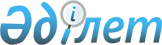 2022 жылға арналған статистикалық жұмыстар жоспарын бекіту туралыҚазақстан Республикасының Стратегиялық жоспарлау және реформалар агенттігі Ұлттық статистика бюросы Басшысының 2021 жылғы 23 қыркүйектегі № 20 бұйрығы. Қазақстан Республикасының Әділет министрлігінде 2021 жылғы 28 қыркүйекте № 24531 болып тіркелді
      ЗҚАИ-ның ескертпесі!

      Осы бұйрық 01.01.2022 бастап қолданысқа енгізіледі
      "Мемлекеттік статистика туралы" Қазақстан Республикасы Заңының 19-бабы 1-тармағына және Қазақстан Республикасы Президентінің 2020 жылғы 5 қазандағы № 427 Жарлығымен бекітілген Қазақстан Республикасы Стратегиялық жоспарлау және реформалар агенттігі туралы ереженің 17-тармағы 8) тармақшасына сәйкес БҰЙЫРАМЫН:
      1. Қоса беріліп отырған 2022 жылға арналған статистикалық жұмыстар жоспары бекітілсін.
      2. Қазақстан Республикасы Стратегиялық жоспарлау және реформалар агенттігі Ұлттық статистика бюросының Статистикалық процестерді дамыту департаменті Заң департаментімен бірлесіп заңнамада белгіленген тәртіппен:
      1) осы бұйрықты Қазақстан Республикасының Әділет министрлігінде мемлекеттік тіркеуді;
      2) осы бұйрықты Қазақстан Республикасы Стратегиялық жоспарлау және реформалар агенттігі Ұлттық статистика бюросының интернет-ресурсында орналастыруды қамтамасыз етсін.
      3. Қазақстан Республикасы Стратегиялық жоспарлау және реформалар агенттігі Ұлттық статистика бюросының Статистикалық процестерді дамыту департаменті осы бұйрықты Қазақстан Республикасы Стратегиялық жоспарлау және реформалар агенттігі Ұлттық статистика бюросының құрылымдық бөлімшелері мен аумақтық органдарына жұмыс бабында басшылыққа алу және пайдалану үшін жеткізсін.
      4. Осы бұйрықтың орындалуын бақылау жетекшілік ететін Қазақстан Республикасы Стратегиялық жоспарлау және реформалар агенттігі Ұлттық статистика бюросының орынбасарына жүктелсін.
      5. Осы бұйрық 2022 жылғы 1 қаңтардан бастап қолданысқа енгізіледі және ресми жариялауға жатады.
       "КЕЛІСІЛДІ"
      Қазақстан Республикасының
      Ауыл шаруашылығы министрлігі
       "КЕЛІСІЛДІ"
      Қазақстан Республикасының
      Әділет министрлігі
       "КЕЛІСІЛДІ"
      Қазақстан Республикасының
      Бас прокуратурасы
       "КЕЛІСІЛДІ"
      Қазақстан Республикасының
      Білім және ғылым министрлігі
       "КЕЛІСІЛДІ"
      Қазақстан Республикасының
      Денсаулық сақтау министрлігі
       "КЕЛІСІЛДІ"
      Қазақстан Республикасының
      Еңбек және халықты әлеуметтік 
      қорғау министрлігі
       "КЕЛІСІЛДІ"
      Қазақстан Республикасының
      Индустрия және инфрақұрылымдық 
      даму министрлігі
       "КЕЛІСІЛДІ"
      Қазақстан Республикасының
      Қаржы министрлігі
       "КЕЛІСІЛДІ"
      Қазақстан Республикасының
      Мәдениет және спорт министрлігі
       "КЕЛІСІЛДІ"
      Қазақстан Республикасының
      Сыбайлас жемқорлыққа қарсы 
      іс-қимыл агенттігі 
      (Сыбайлас жемқорлыққа қарсы қызмет)
       "КЕЛІСІЛДІ"
      Қазақстан Республикасының
      Ұлттық Банкі
       "КЕЛІСІЛДІ"
      Қазақстан Республикасының
      Цифрлық даму, инновациялар және 
      аэроғарыш өнеркәсібі министрлігі
       "КЕЛІСІЛДІ"
      Қазақстан Республикасының
      Ішкі істер министрлігі
       "КЕЛІСІЛДІ"
      Қазақстан Республикасының
      Экология, геология және табиғи 
      ресурстар министрлігі
       "КЕЛІСІЛДІ"
      Қазақстан Республикасының
      Энергетика министрлігі 2022 жылға арналған статистикалық жұмыстар жоспары  1-бөлім. Статистикалық байқаулар 1-тарау. Жалпымемлекеттік статистикалық байқаулар 2-тарау. Ведомстволық статистикалық байқаулар 2-бөлім. Қазақстан Республикасы Стратегиялық жоспарлау және реформалар агенттігінің Ұлттық статистика бюросы қалыптастыратын ресми статистикалық ақпарат Жиынтық статистикалық жарияланымдар 3-бөлім. Мемлекеттік статистика органдары қалыптастыратын ресми статистикалық ақпарат
      Ескертпе: аббревиатуралардың толық жазылуы:
					© 2012. Қазақстан Республикасы Әділет министрлігінің «Қазақстан Республикасының Заңнама және құқықтық ақпарат институты» ШЖҚ РМК
				
      Басшы 

Н. Айдапкелов
Басшысының
2021 жылғы 23 қыркүйектегі
№ 20 бұйрығына 
қосымша
Р/с№
Статистикалық нысанның атауы
Статистикалық байқаудың атауы
Кезеңділігі
Алғашқы статистикалық деректерді ұсыну мерзімдері
Алғашқы статистикалық деректерді ұсыну мерзімдері
1
2
3
4
5
5
 

Кәсіпорындар статистикасы
 

Кәсіпорындар статистикасы
 

Кәсіпорындар статистикасы
 

Кәсіпорындар статистикасы
 

Кәсіпорындар статистикасы
 

Кәсіпорындар статистикасы
1
Жаңа кәсіпорындарға сауал салу

(индексі 1-НП)
жаңа кәсіпорындарға сауал салу
біржолғы
мемлекеттік тіркеуді жүзеге асыратын органдарда немесе "Астана" халықаралық қаржы орталығында мемлекеттік тіркеуден өткен күнінен бастап күнтізбелік 30 күн ішінде
мемлекеттік тіркеуді жүзеге асыратын органдарда немесе "Астана" халықаралық қаржы орталығында мемлекеттік тіркеуден өткен күнінен бастап күнтізбелік 30 күн ішінде
2
Экономикалық қызмет түрлері туралы есеп

(индексі 1-СР)
экономикалық қызмет түрлері туралы 
жылына бір рет
есепті кезеңнен кейінгі 31 қазанға (қоса алғанда) дейін
есепті кезеңнен кейінгі 31 қазанға (қоса алғанда) дейін
 

Ауыл, орман, аңшылық және балық шаруашылығы статистикасы
 

Ауыл, орман, аңшылық және балық шаруашылығы статистикасы
 

Ауыл, орман, аңшылық және балық шаруашылығы статистикасы
 

Ауыл, орман, аңшылық және балық шаруашылығы статистикасы
 

Ауыл, орман, аңшылық және балық шаруашылығы статистикасы
 

Ауыл, орман, аңшылық және балық шаруашылығы статистикасы
1
Мал шаруашылығының жай-күйі туралы есеп

(индексі 24-сх)
мал шаруашылығының жай-күйі туралы
айлық
есепті кезеңнен кейінгі айдың 2-күніне (қоса алғанда) дейін
есепті кезеңнен кейінгі айдың 2-күніне (қоса алғанда) дейін
2
Мал шаруашылығының жай-күйі туралы есеп

(индексі 24-сх)
мал шаруашылығының жай-күйі туралы
жылдық
есепті кезеңнен кейінгі 20 қаңтарға (қоса алғанда) дейін
есепті кезеңнен кейінгі 20 қаңтарға (қоса алғанда) дейін
3
Астықтың қолда бары туралы

(индексі 2-сх (астық))
астықтың қолда бары туралы 
айлық
3 қаңтардан басқа есепті кезеңнен кейінгі айдың 3-күніне (қоса алғанда) дейін
3 қаңтардан басқа есепті кезеңнен кейінгі айдың 3-күніне (қоса алғанда) дейін
4
Астықтың қолда бары және оның қозғалысы туралы

(индексі 2-сх (астық))
астықтың қолда бары және оның қозғалысы туралы 
жылдық
есепті кезеңнен кейінгі 10 қаңтарға (қоса алғанда) дейін
есепті кезеңнен кейінгі 10 қаңтарға (қоса алғанда) дейін
5
Аңшылық пен аулау жөніндегі, осы салалардағы қызмет көрсетуді ұсынуды қоса алғандағы қызмет туралы

(индексі 2-аңшылық)
аңшылық пен аулау жөніндегі, осы салалардағы қызмет көрсетуді ұсынуды қоса алғандағы қызмет туралы
жылдық
есепті кезеңнен кейінгі 23 ақпанға (қоса алғанда) дейін
есепті кезеңнен кейінгі 23 ақпанға (қоса алғанда) дейін
6
Шағын шаруа немесе фермер қожалықтарында және жұртшылық шаруашылықтарында мал шаруашылығы өнімдерін өндіру

(индексі А-008)
шағын шаруа немесе фермер қожалықтарында және жұртшылық шаруашылықтарында мал шаруашылығы өнімдерін өндіру
тоқсандық
11-інен бастап 25 наурыз,

11-інен бастап 25 маусым,

11-інен бастап 25 қыркүйек,

11-інен бастап 25 желтоқсан аралығындағы кезең
11-інен бастап 25 наурыз,

11-інен бастап 25 маусым,

11-інен бастап 25 қыркүйек,

11-інен бастап 25 желтоқсан аралығындағы кезең
7
Балық аулау мен акваөсіру туралы

(индексі 1-балық)
балық аулау мен акваөсіру туралы 
жылдық
есепті кезеңнен кейінгі 25 ақпанға (қоса алғанда) дейін
есепті кезеңнен кейінгі 25 ақпанға (қоса алғанда) дейін
8
Орман өсіру мен ағаш дайындау қызметі туралы есеп (индексі 1-орман)
орман өсіру мен ағаш дайындау қызметі туралы
жылдық
есепті кезеңнен кейінгі 21 ақпанға (қоса алғанда) дейін
есепті кезеңнен кейінгі 21 ақпанға (қоса алғанда) дейін
9
Ауыл шаруашылығы құрылымының қызметі туралы есеп

(индексі 1-сх) 
ауыл шаруашылығы құрылымының қызметі туралы
жылдық
есепті кезеңнен кейінгі 10 наурызға (қоса алғанда) дейін
есепті кезеңнен кейінгі 10 наурызға (қоса алғанда) дейін
10
Егін себу қорытындылары туралы есеп

(индексі 4-сх)
егін себу қорытындылары туралы
жылына 

бір рет
есепті кезеңнің 15 маусымына (қоса алғанда) дейін
есепті кезеңнің 15 маусымына (қоса алғанда) дейін
11
Ауыл шаруашылығы дақылдары түсімін жинау туралы

(индексі 29-сх)
ауыл шаруашылығы дақылдары түсімін жинау туралы
жылына 

бір рет
есепті кезеңнің 2 қарашасына (қоса алғанда) дейін
есепті кезеңнің 2 қарашасына (қоса алғанда) дейін
12
Дәнді дақыл түсімділігін зерттеу сауалнамасы

(индексі А-1 (түсімділік)
дәнді дақыл түсімділігін зерттеу
жылдық
1 шілдеден 1 қарашаға дейін
1 шілдеден 1 қарашаға дейін
13
Түсім жинау алдындағы ауылшаруашылық дақылының ылғалдылығы мен салмағын зертханалық анықтау бланкісі

(индексі В-1)
дәнді дақыл түсімділігін зерттеу
жылдық
1 шілдеден 1 қарашаға дейін
1 шілдеден 1 қарашаға дейін
14
Түсімді жинағаннан кейін ауылшаруашылық дақылының ылғалдылығын және салмағын зертханалық анықтау бланкісі

(индексі В-2)
дәнді дақыл түсімділігін зерттеу
жылдық
1 шілдеден 1 қарашаға дейін
1 шілдеден 1 қарашаға дейін
15
Жұртшылық шаруашылықтарындағы ауыл шаруашылығы дақылдары түсімін жинау туралы 

(индексі А-005)
жұртшылық шаруашылықтарындағы ауыл шаруашылығы дақылдары түсімін жинау туралы 
жылына 

бір рет
есепті кезеңнің 2 қарашасына (қоса алғанда) дейін
есепті кезеңнің 2 қарашасына (қоса алғанда) дейін
16
Ауыл шаруашылығы кәсіпорындарында ауыл шаруашылығы мақсатындағы құрылыстар мен имараттардың болуы

(индексі 49-сх)
ауыл шаруашылығы кәсіпорындарында ауыл шаруашылығы мақсатындағы құрылыстар мен имараттардың болуы туралы
жылдық
есепті кезеңнен кейінгі 10 сәуірге (қоса алғанда) дейін
есепті кезеңнен кейінгі 10 сәуірге (қоса алғанда) дейін
17
Майлы дақылдар тұқымдарының қолда бары және оның қозғалысы туралы

(индексі 3-сх (майлы)
майлы дақылдар тұқымдарының қолда бары және оның қозғалысы туралы
тоқсандық
есепті кезеңнен кейінгі 3-күнге (қоса алғанда) дейін
есепті кезеңнен кейінгі 3-күнге (қоса алғанда) дейін
18
Сервистік-дайындау орталықтарының қызметі туралы

(индексі 1-СЗЦ)
сервистік-дайындау орталықтардың қызметі туралы
жылдық
есепті кезеңнен кейінгі 25 наурызға (қоса алғанда) дейін
есепті кезеңнен кейінгі 25 наурызға (қоса алғанда) дейін
19
Ауыл шаруашылығы кооперативінің қызметі туралы

(индексі 1-СПК)
ауыл шаруашылығы кооперативі қызметі туралы 
жылдық
есепті кезеңнен кейінгі 28 наурызға (қоса алғанда) дейін
есепті кезеңнен кейінгі 28 наурызға (қоса алғанда) дейін
20
Қорғалған топырақтағы ауыл шаруашылығы дақылдарының түсімін жинау туралы (индексі 1-жылыжай)
қорғалған топырақтағы ауыл шаруашылығы дақылдарының түсімін жинау туралы
тоқсандық
есепті кезеңнен кейінгі 15-күнге (қоса алғанда) дейін
есепті кезеңнен кейінгі 15-күнге (қоса алғанда) дейін
 

Өнеркәсіптік өндіріс пен қоршаған орта статистикасы
 

Өнеркәсіптік өндіріс пен қоршаған орта статистикасы
 

Өнеркәсіптік өндіріс пен қоршаған орта статистикасы
 

Өнеркәсіптік өндіріс пен қоршаған орта статистикасы
 

Өнеркәсіптік өндіріс пен қоршаған орта статистикасы
 

Өнеркәсіптік өндіріс пен қоршаған орта статистикасы
1
Кəсіпорынның өнім (тауарлар, көрсетілетін қызметтер) өндіру жəне жөнелту туралы есебі

(индексі 1-П)
өнім (тауарлар, көрсетілетін қызметтер) өндіру және жөнелту туралы
айлық
есепті кезеңнен кейінгі айдың 1-күніне (қоса алғанда) дейін 
есепті кезеңнен кейінгі айдың 1-күніне (қоса алғанда) дейін 
2
Кəсіпорынның өнім (тауарлар, көрсетілетін қызметтер) өндіру туралы есебі

(индексі 1-П)
өнім (тауарлар, көрсетілетін қызметтер) өндіру туралы 
тоқсандық
есепті кезеңнен кейінгі айдың 25-күніне (қоса алғанда) дейін
есепті кезеңнен кейінгі айдың 25-күніне (қоса алғанда) дейін
3
Кəсіпорынның өнім (тауарлар, көрсетілетін қызметтер) өндіру жəне жөнелту туралы есебі 

(индексі 1-П)
өнім (тауарлар, көрсетілетін қызметтер) өндіру және жөнелту туралы
жылдық
есепті кезеңнен кейінгі 14 наурызға (қоса алғанда) дейін
есепті кезеңнен кейінгі 14 наурызға (қоса алғанда) дейін
4
Өндірістік қуаттар балансы

(индексі БМ)
өндірістік қуаттар балансы
жылдық
есепті кезеңнен кейінгі 25 наурызға (қоса алғанда) дейін
есепті кезеңнен кейінгі 25 наурызға (қоса алғанда) дейін
5
Дара кәсіпкердің өнеркәсіп өнімін (тауарлар, көрсетілетін қызметтер) өндіру туралы есебі

(индексі 01-ИП (пром)
дара кәсіпкердің өнеркәсіп өнімін (тауарлар, көрсетілетін қызметтер) өндіруі туралы
жылдық
есепті кезеңнен кейінгі 20 ақпанға (қоса алғанда) дейін
есепті кезеңнен кейінгі 20 ақпанға (қоса алғанда) дейін
6
Коммуналдық қалдықтарды жинау және шығару туралы есеп

(индексі 1-қалдықтар)
коммуналдық қалдықтарды жинау және шығару туралы 
жылдық
есепті кезеңнен кейінгі 1 ақпанға (қоса алғанда) дейін
есепті кезеңнен кейінгі 1 ақпанға (қоса алғанда) дейін
7
Қалдықтарды қайта өңдеу (сорттау), кәдеге жарату және көму (сақтауға беру) туралы есеп

(индексі 2-қалдықтар)
қалдықтарды қайта өңдеу (сорттау), кәдеге жарату және көму (сақтауға беру) туралы
жылдық
есепті кезеңнен кейінгі 1 ақпанға (қоса алғанда) дейін
есепті кезеңнен кейінгі 1 ақпанға (қоса алғанда) дейін
8
Атмосфералық ауаны қорғау туралы есеп

(индексі 2-ТП (ауа)
атмосфералық ауаны қорғау туралы
жылдық
есепті кезеңнен кейінгі 10 сәуірге (қоса алғанда) дейін
есепті кезеңнен кейінгі 10 сәуірге (қоса алғанда) дейін
9
Қоршаған ортаны қорғауға жұмсалған шығындар туралы есеп

(индексі 4-ОС)
қоршаған ортаны қорғауға жұмсалған шығындар туралы 
жылдық
есепті кезеңнен кейінгі 15 сәуірге (қоса алғанда) дейін
есепті кезеңнен кейінгі 15 сәуірге (қоса алғанда) дейін
10
Сумен жабдықтау және (немесе) су бұру жүйелерін пайдалануды жүзеге асыратын кәсіпорындардың жұмысы туралы есеп

(индексі 1-ВК)
сумен жабдықтау және (немесе) су бұру жүйелерін пайдалануды жүзеге асыратын кәсіпорындардың жұмысы туралы
жылдық
есепті кезеңнен кейінгі 22 ақпанға (қоса алғанда) дейін
есепті кезеңнен кейінгі 22 ақпанға (қоса алғанда) дейін
 

Энергетика және тауар нарықтары статистикасы
 

Энергетика және тауар нарықтары статистикасы
 

Энергетика және тауар нарықтары статистикасы
 

Энергетика және тауар нарықтары статистикасы
 

Энергетика және тауар нарықтары статистикасы
 

Энергетика және тауар нарықтары статистикасы
1
Газ кәсіпорындарының қызметі туралы есеп 

(индексі 1-ГАЗ)
газ кәсіпорындарының қызметі туралы
жылдық
есепті кезеңнен кейінгі 1 ақпанға (қоса алғанда) дейін
есепті кезеңнен кейінгі 1 ақпанға (қоса алғанда) дейін
2
Жылу электр станциялары мен қазандықтардың жұмысы туралы есеп

(индексі 6-ТП)
жылу электр станциялары мен қазандықтардың жұмысы туралы 
жылдық
есепті кезеңнен кейінгі 16 наурызға (қоса алғанда) дейін
есепті кезеңнен кейінгі 16 наурызға (қоса алғанда) дейін
3
Мұнай өндіруші, мұнай өңдеуші кәсіпорындардың және мұнай өнімдерін сататын кәсіпорындардың қызметі туралы есеп

(индексі 1-НЕФТЬ)
мұнай өндіретін, мұнай өңдейтін кәсіпорындардың және мұнай өнімдерін сататын кәсіпорындардың қызметі туралы
жылдық
есепті кезеңнен кейінгі 25 ақпанға (қоса алғанда) дейін
есепті кезеңнен кейінгі 25 ақпанға (қоса алғанда) дейін
4
Энергияның соңғы тұтынуы

(индексі 1-КПЭ)
энергияның соңғы тұтынуы 
жылдық
есепті кезеңнен кейінгі 25 наурызға (қоса алғанда) дейін
есепті кезеңнен кейінгі 25 наурызға (қоса алғанда) дейін
5
Электр энергиясын өндіру, беру, бөлу және сату туралы есеп 

(индексі 1-ЭЛЕКТРОЭНЕРГИЯ)
электр энергиясын өндіру, беру, бөлу және сату туралы
жылдық
есепті кезеңнен кейінгі 25 ақпанға (қоса алғанда) дейін
есепті кезеңнен кейінгі 25 ақпанға (қоса алғанда) дейін
6
Көмір кәсіпорындарының қызметі туралы есеп 

(индексі 1-УГОЛЬ)
көмір өндіретін кәсіпорындардың қызметі туралы
жылдық
есепті кезеңнен кейінгі 25 ақпанға (қоса алғанда) дейін
есепті кезеңнен кейінгі 25 ақпанға (қоса алғанда) дейін
 

Инвестициялар және құрылыс статистикасы
 

Инвестициялар және құрылыс статистикасы
 

Инвестициялар және құрылыс статистикасы
 

Инвестициялар және құрылыс статистикасы
 

Инвестициялар және құрылыс статистикасы
 

Инвестициялар және құрылыс статистикасы
1
Негізгі капиталға салынған инвестициялар туралы есеп

(индексі 1-инвест)
негізгі капиталға салынған инвестициялар туралы
айлық
есепті кезеңнен кейінгі 2-күнге (қоса алғанда) дейін
есепті кезеңнен кейінгі 2-күнге (қоса алғанда) дейін
2
Инвестициялық қызмет туралы есеп (индексі 1-инвест)
инвестициялық қызмет туралы
жылдық
есепті кезеңнен кейінгі 15 сәуірге (қоса алғанда) дейін
есепті кезеңнен кейінгі 15 сәуірге (қоса алғанда) дейін
3
Жеке құрылыс салушылардың объектілерді пайдалануға беруі туралы есеп (индексі 1-ИС)
жеке құрылыс салушылардың объектілерді пайдалануға беруі туралы
айлық
есепті кезеңнен кейінгі 2-күнге (қоса алғанда) дейін
есепті кезеңнен кейінгі 2-күнге (қоса алғанда) дейін
4
Жеке құрылыс салушылардың объектілерді пайдалануға беруі туралы есеп (индексі 1-ИС)
жеке құрылыс салушылардың объектілерді пайдалануға беруі туралы
жылдық
есепті кезеңнен кейінгі 1 наурызға (қоса алғанда) дейін
есепті кезеңнен кейінгі 1 наурызға (қоса алғанда) дейін
5
Объектілерді пайдалануға беру туралы есеп (индексі 2-КС)
объектілерді пайдалануға беру туралы
айлық
есепті кезеңнен кейінгі 2-күнге (қоса алғанда) дейін
есепті кезеңнен кейінгі 2-күнге (қоса алғанда) дейін
6
Объектілерді пайдалануға беру туралы есеп 

(индексі 2-КС)
объектілерді пайдалануға беру туралы
жылдық
есепті кезеңнен кейінгі 1 наурызға (қоса алғанда) дейін
есепті кезеңнен кейінгі 1 наурызға (қоса алғанда) дейін
7
Орындалған құрылыс жұмыстары (көрсетілетін қызметтер) туралы есеп 

(индексі 1-КС)
орындалған құрылыс жұмыстары (көрсетілетін қызметтер) туралы
айлық
есепті кезеңнен кейінгі 4-күнге (қоса алғанда) дейін
есепті кезеңнен кейінгі 4-күнге (қоса алғанда) дейін
8
Орындалған құрылыс жұмыстары (көрсетілетін қызметтер) туралы есеп 

(индексі 1-КС (шағын)
орындалған құрылыс жұмыстары (көрсетілетін қызметтер) туралы
тоқсандық
есепті кезеңнен кейінгі 4-күнге (қоса алғанда) дейін
есепті кезеңнен кейінгі 4-күнге (қоса алғанда) дейін
9
Орындалған құрылыс жұмыстары (көрсетілетін қызметтер) туралы есеп 

(индексі 1-КС)
орындалған құрылыс жұмыстары (көрсетілетін қызметтер) туралы
жылдық
есепті кезеңнен кейінгі 31 наурызға (қоса алғанда) дейін
есепті кезеңнен кейінгі 31 наурызға (қоса алғанда) дейін
10
Шаруа немесе фермер қожалықтарының негізгі капиталына салынған инвестициялар туралы есеп 

(индексі 1-КФХ инвест)
шаруа немесе фермер қожалықтарының негізгі капиталыға салынған инвестициялар туралы
тоқсандық
есепті кезеңнен кейінгі 2-күнге (қоса алғанда) дейін
есепті кезеңнен кейінгі 2-күнге (қоса алғанда) дейін
 

Ішкі сауда статистикасы
 

Ішкі сауда статистикасы
 

Ішкі сауда статистикасы
 

Ішкі сауда статистикасы
 

Ішкі сауда статистикасы
 

Ішкі сауда статистикасы
1
Сауда базарлары туралы есеп

(индексі 12-сауда)
сауда базарлары туралы 
жылдық
есепті кезеңнен кейінгі 10 ақпанға (қоса алғанда) дейін
есепті кезеңнен кейінгі 10 ақпанға (қоса алғанда) дейін
2
Тауар биржасының қызметі туралы есеп 

(индексі 1-биржа)
тауар биржасының қызметі туралы
жылдық
есепті кезеңнен кейінгі 20 қаңтарға (қоса алғанда) дейін
есепті кезеңнен кейінгі 20 қаңтарға (қоса алғанда) дейін
3
Тауарлар мен көрсетілетін қызметтерді өткізу туралы есеп 

(индексі 2-сауда)
тауарлар мен көрсетілетін қызметтерді өткізу туралы
айлық
есепті кезеңнен кейінгі 3-күнге (қоса алғанда) дейін
есепті кезеңнен кейінгі 3-күнге (қоса алғанда) дейін
4
Автожанармай құю, газ құю және газ толтыру станцияларының қызметі туралы есеп

(индексі G-003)
автожанармай құю, газ құю және газ толтыру станцияларының қызметі туралы
жылдық
есепті кезеңнен кейінгі 31 наурызға (қоса алғанда) дейін
есепті кезеңнен кейінгі 31 наурызға (қоса алғанда) дейін
5
Тауарлар мен көрсетілетін қызметтерді өткізу туралы есеп

(индексі 1-ВТ)
тауарлар мен көрсетілетін қызметтерді өткізу туралы
жылдық
есепті кезеңнен кейінгі 15 наурызға (қоса алғанда) дейін
есепті кезеңнен кейінгі 15 наурызға (қоса алғанда) дейін
6
Электрондық коммерция туралы есеп 

(индексі Э-коммерция)
электрондық коммерция туралы
жылдық
есепті кезеңнен кейінгі 25 ақпанға (қоса алғанда) дейін
есепті кезеңнен кейінгі 25 ақпанға (қоса алғанда) дейін
 

Сыртқы және өзара сауда статистикасы
 

Сыртқы және өзара сауда статистикасы
 

Сыртқы және өзара сауда статистикасы
 

Сыртқы және өзара сауда статистикасы
 

Сыртқы және өзара сауда статистикасы
 

Сыртқы және өзара сауда статистикасы
1
Еуразиялық экономикалық одаққа мүше мемлекеттермен өзара тауарлар саудасы туралы есеп

(индексі 1-ТС)
Еуразиялық экономикалық одаққа мүше мемлекеттермен тауарлардың өзара саудасы туралы 
айлық
есепті кезеңнен кейінгі айдың 20-күніне (қоса алғанда) дейін
есепті кезеңнен кейінгі айдың 20-күніне (қоса алғанда) дейін
 

Көлік статистикасы
 

Көлік статистикасы
 

Көлік статистикасы
 

Көлік статистикасы
 

Көлік статистикасы
 

Көлік статистикасы
1
Автомобиль және қалалық электр көлігі жұмысы туралы есеп

(индексі 1-ТР (авто, электр)
автомобиль және қалалық электр көлігі жұмысы туралы 
жылдық
есепті кезеңнен кейінгі 20 қаңтарға (қоса алғанда) дейін
есепті кезеңнен кейінгі 20 қаңтарға (қоса алғанда) дейін
2
Көлік жұмысы туралы есеп

(индексі 1-көлік)
көлік жұмысы туралы 
айлық
есепті кезеңнен кейінгі 2-күнге (қоса алғанда) дейін
есепті кезеңнен кейінгі 2-күнге (қоса алғанда) дейін
3
Теміржол көлігінің жылжымалы құрамы мен теміржол желісінің пайдалану ұзындығының қашықтығы туралы есеп

(индексі 1-ЖД)
теміржол көлігінің жылжымалы құрамы мен теміржол желісінің пайдалану ұзындығының қашықтығы туралы
жылдық
есепті кезеңнен кейінгі 15 сәуірге (қоса алғанда) дейін
есепті кезеңнен кейінгі 15 сәуірге (қоса алғанда) дейін
4
Көліктің қатынас түрлері бойынша жұмысы туралы есеп

(индексі 2-көлік)
көліктің қатынас түрлері бойынша жұмысы туралы
жылдық
есепті кезеңнен кейінгі 10 сәуірге (қоса алғанда) дейін
есепті кезеңнен кейінгі 10 сәуірге (қоса алғанда) дейін
5
Қосалқы көлік қызметі кәсіпорындары көрсететін қызметтер туралы есеп

(индексі 2-ТР (қосалқы қызмет)
қосалқы көлік қызметі кәсіпорындары көрсететін қызметтер туралы
жылдық
есепті кезеңнен кейінгі 10 сәуірге (қоса алғанда) дейін
есепті кезеңнен кейінгі 10 сәуірге (қоса алғанда) дейін
6
Кеме қатынасы ішкі су жолдар ұзындығы және ішкі су көлігінің жылжымалы құрамы туралы есеп

(индексі 1-ТР (ішкі су)
кеме қатынасы ішкі су жолдар ұзындығы және ішкі су көлігінің жылжымалы құрамы туралы
жылдық
есепті кезеңнен кейінгі 1 наурызға (қоса алғанда) дейін
есепті кезеңнен кейінгі 1 наурызға (қоса алғанда) дейін
7
Автомобиль көлігімен жүк тасымалдауды жүзеге асыратын дара кәсіпкерлердің қызметі туралы есеп

 (индексі 1-ДК (автожүктер) 
дара кәсіпкерлердің автомобильмен жүк тасымалдауы туралы
тоқсандық
есепті кезеңнен кейінгі 3-күнге (қоса алғанда) дейін
есепті кезеңнен кейінгі 3-күнге (қоса алғанда) дейін
8
Автомобиль көлігімен жолаушылар тасымалдауды жүзеге асыратын дара кәсіпкерлердің қызметі туралы есеп

 (индексі 1-ДК (автожолаушылар) 
дара кәсіпкерлердің автомобильмен жолаушыларды тасымалдауы туралы
тоқсандық
есепті кезеңнен кейінгі 3-күнге (қоса алғанда) дейін
есепті кезеңнен кейінгі 3-күнге (қоса алғанда) дейін
 

Байланыс статистикасы
 

Байланыс статистикасы
 

Байланыс статистикасы
 

Байланыс статистикасы
 

Байланыс статистикасы
 

Байланыс статистикасы
1
Пошта мен курьерлік қызмет және байланыс қызметтері туралы есеп

(индексі 3-байланыс)
пошта мен курьерлік қызмет және байланыс қызметтері туралы
айлық
есепті кезеңнен кейінгі 2-күнге (қоса алғанда) дейін
есепті кезеңнен кейінгі 2-күнге (қоса алғанда) дейін
2
Пошта және курьерлік қызметтің қызмет көрсетулері туралы есеп

(индексі 1-байланыс)
пошта және курьерлік қызметтің қызмет көрсетулері туралы
жылдық
есепті кезеңнен кейінгі 25 наурызға (қоса алғанда) дейін
есепті кезеңнен кейінгі 25 наурызға (қоса алғанда) дейін
3
Байланыс қызметтері туралы есеп

(индексі 2-байланыс)
байланыс қызметтері туралы
жылдық
есепті кезеңнен кейінгі 31 наурызға (қоса алғанда) дейін
есепті кезеңнен кейінгі 31 наурызға (қоса алғанда) дейін
 

Көрсетілетін қызмет статистикасы
 

Көрсетілетін қызмет статистикасы
 

Көрсетілетін қызмет статистикасы
 

Көрсетілетін қызмет статистикасы
 

Көрсетілетін қызмет статистикасы
 

Көрсетілетін қызмет статистикасы
1
Көрсетілген қызметтердің көлемі туралы есеп

(индексі 2-қызмет көрсету)
көрсетілген қызметтердің көлемі туралы 
тоқсандық
есепті кезеңнен кейінгі 25-күнге (қоса алғанда) дейін
есепті кезеңнен кейінгі 25-күнге (қоса алғанда) дейін
2
Көрсетілген қызметтер көлемі туралы есеп 

(индексі 2-қызмет көрсету)
көрсетілген қызметтер көлемі туралы 
жылдық
есепті кезеңнен кейінгі 30 наурызға (қоса алғанда) дейін
есепті кезеңнен кейінгі 30 наурызға (қоса алғанда) дейін
3
Лизингтік қызмет туралы есеп

(индексі 1-лизинг)
лизингтік қызмет туралы
жылдық
есепті кезеңнен кейінгі 30 наурызға (қоса алғанда) дейін
есепті кезеңнен кейінгі 30 наурызға (қоса алғанда) дейін
4
Көрсетілген IT-қызметтердің көлемі туралы есеп

(индексі 2-қызмет көрсету (IT)
көрсетілген ІТ-қызметтердің көлемі туралы
жылдық
есепті кезеңнен кейінгі 30 наурызға (қоса алғанда) дейін
есепті кезеңнен кейінгі 30 наурызға (қоса алғанда) дейін
 

Мәдениет статистикасы
 

Мәдениет статистикасы
 

Мәдениет статистикасы
 

Мәдениет статистикасы
 

Мәдениет статистикасы
 

Мәдениет статистикасы
1
Хайуанаттар паркі, океанариум қызметі туралы есеп (индексі 1-хайуанаттар паркі, океанариум)
хайуанаттар паркі, океанариум қызметі туралы
жылдық
есепті кезеңнен кейінгі 13 қаңтарға (қоса алғанда) дейін
есепті кезеңнен кейінгі 13 қаңтарға (қоса алғанда) дейін
2
Театр қызметі туралы есеп 

(индексі 1-театр)
театрлар қызметі туралы 
жылдық
есепті кезеңнен кейінгі 16 қаңтарға (қоса алғанда) дейін
есепті кезеңнен кейінгі 16 қаңтарға (қоса алғанда) дейін
3
Цирк қызметі туралы есеп 

(индексі 1-цирк)
цирктер қызметі туралы 
жылдық
есепті кезеңнен кейінгі 16 қаңтарға (қоса алғанда) дейін
есепті кезеңнен кейінгі 16 қаңтарға (қоса алғанда) дейін
4
Ойын-сауық және демалыс саябағының қызметі туралы есеп 

(индексі 1-саябақ)
ойын-сауық және демалыс саябақтарының қызметі туралы 
жылдық
есепті кезеңнен кейінгі 18 қаңтарға (қоса алғанда) дейін
есепті кезеңнен кейінгі 18 қаңтарға (қоса алғанда) дейін
5
Музей қызметі туралы есеп 

(индексі 1-музей) 
музейлер қызметі туралы 
жылдық
есепті кезеңнен кейінгі 23 қаңтарға (қоса алғанда) дейін
есепті кезеңнен кейінгі 23 қаңтарға (қоса алғанда) дейін
6
Мәдени-демалыс ұйымдарының қызметі туралы есеп

(индексі 1-демалыс)
мәдени-демалыс ұйымдарының қызметі туралы
жылдық
есепті кезеңнен кейінгі 19 қаңтарға (қоса алғанда) дейін
есепті кезеңнен кейінгі 19 қаңтарға (қоса алғанда) дейін
7
Кітапхана қызметі туралы есеп (индексі 1-кітапхана)
кітапханалар қызметі туралы 
жылдық
есепті кезеңнен кейінгі 27 қаңтарға (қоса алғанда) дейін
есепті кезеңнен кейінгі 27 қаңтарға (қоса алғанда) дейін
8
Концерт қызметі туралы есеп 

(индексі 1-концерт)
концерт қызметі туралы
жылдық
есепті кезеңнен кейінгі 20 қаңтарға (қоса алғанда) дейін
есепті кезеңнен кейінгі 20 қаңтарға (қоса алғанда) дейін
9
Кинематографиялық ұйымдардың қызметі туралы есеп

(индексі 1-кино)
Кинематографиялық ұйымдардың қызметі туралы 
жылдық
есепті кезеңнен кейінгі 23 қаңтарға (қоса алғанда) дейін
есепті кезеңнен кейінгі 23 қаңтарға (қоса алғанда) дейін
 

Туризм статистикасы
 

Туризм статистикасы
 

Туризм статистикасы
 

Туризм статистикасы
 

Туризм статистикасы
 

Туризм статистикасы
1
Орналастыру орындарының қызметі туралы есеп

(индексі 2-туризм)
орналастыру орындарының қызметі туралы
тоқсандық
есепті кезеңнен кейінгі айдың 25-күніне (қоса алғанда) дейін
есепті кезеңнен кейінгі айдың 25-күніне (қоса алғанда) дейін
2
Үй шаруашылықтарының сапарларға жұмсаған шығыстары туралы зерттеу сауалнамасы

(индексі Н-050) 
үй шаруашылықтарының сапарларға жұмсаған шығыстары туралы зерттеу
жылдық
30 қаңтарға (қоса алғанда) дейін
30 қаңтарға (қоса алғанда) дейін
3
Келушілерді зерттеу сауалнамасы

(индексі Н-060) 
келушілерді зерттеу
жылына екі рет
20 қаңтарға (қоса алғанда) және 5 шілдеге (қоса алғанда) дейін
20 қаңтарға (қоса алғанда) және 5 шілдеге (қоса алғанда) дейін
 

Инновациялар статистикасы
 

Инновациялар статистикасы
 

Инновациялар статистикасы
 

Инновациялар статистикасы
 

Инновациялар статистикасы
 

Инновациялар статистикасы
1
Инновациялық қызмет туралы есеп (индексі 1-инновация)
кәсіпорындардың инновациялық қызметі туралы 
жылдық
есепті кезеңнен кейінгі 25 ақпанға (қоса алғанда) дейін
есепті кезеңнен кейінгі 25 ақпанға (қоса алғанда) дейін
 

Ғылым статистикасы
 

Ғылым статистикасы
 

Ғылым статистикасы
 

Ғылым статистикасы
 

Ғылым статистикасы
 

Ғылым статистикасы
1
Ғылыми-зерттеу және тәжірибелік- конструкторлық жұмыстар туралы есеп 

(индексі 1-ғылым)
ғылыми-зерттеу және тәжірибелік-конструкторлық жұмыстар туралы
жылдық
есепті кезеңнен кейінгі 25 қаңтарға (қоса алғанда) дейін
есепті кезеңнен кейінгі 25 қаңтарға (қоса алғанда) дейін
 

Ақпараттық-коммуникациялық технологиялар статистикасы
 

Ақпараттық-коммуникациялық технологиялар статистикасы
 

Ақпараттық-коммуникациялық технологиялар статистикасы
 

Ақпараттық-коммуникациялық технологиялар статистикасы
 

Ақпараттық-коммуникациялық технологиялар статистикасы
 

Ақпараттық-коммуникациялық технологиялар статистикасы
1
Кәсіпорындарда ақпараттық-коммуникациялық технологияларды пайдалану туралы есеп

(индексі 3-ақпарат)
кәсіпорындарда ақпараттық- коммуникациялық технологияларды пайдалану туралы
жылдық
есепті кезеңнен кейінгі 19 қаңтарға (қоса алғанда) дейін
есепті кезеңнен кейінгі 19 қаңтарға (қоса алғанда) дейін
2
Үй шаруашылығының ақпараттық-коммуникациялық технологияларды пайдалануы жөніндегі зерттеу сауалнамасы

(индексі Н-020)
үй шаруашылықтарының ақпараттық-коммуникациялық технологияларды пайдалануы туралы 
жылдық
30 қаңтарға (қоса алғанда) дейін
30 қаңтарға (қоса алғанда) дейін
 

Еңбек және жұмыспен қамту статистикасы
 

Еңбек және жұмыспен қамту статистикасы
 

Еңбек және жұмыспен қамту статистикасы
 

Еңбек және жұмыспен қамту статистикасы
 

Еңбек және жұмыспен қамту статистикасы
 

Еңбек және жұмыспен қамту статистикасы
1
Еңбек бойынша есеп

(индексі 1-Т)
еңбектің негізгі көрсеткіштері туралы
тоқсандық
есепті кезеңнен кейінгі айдың 10-күніне (қоса алғанда) дейін
есепті кезеңнен кейінгі айдың 10-күніне (қоса алғанда) дейін
2
Еңбек бойынша есеп

(индексі 1-Т)
еңбектің негізгі көрсеткіштері туралы
жылдық
есепті кезеңнен кейінгі 12 ақпанға (қоса алғанда) дейін
есепті кезеңнен кейінгі 12 ақпанға (қоса алғанда) дейін
3
Жалақы құрылымы және оны бөлу туралы есеп 

(индексі 2-Т (еңбекақы)
жалақы құрылымы және оны бөлу туралы
жылына бір рет
есепті кезеңнің кейінгі 31 мамырына (қоса алғанда) дейін
есепті кезеңнің кейінгі 31 мамырына (қоса алғанда) дейін
4
Зиянды және басқа да қолайсыз еңбек жағдайларында жұмыс істейтін жұмыскерлер саны туралы есеп

(индексі 1-Т (Еңбек жағдайы)
зиянды және басқа да қолайсыз еңбек жағдайларында жұмыс істейтін жұмыскерлер саны туралы
жылдық
есепті кезеңнен кейінгі 31 қаңтарға (қоса алғанда) дейін
есепті кезеңнен кейінгі 31 қаңтарға (қоса алғанда) дейін
5
Ірі және орта кәсіпорындардағы кадрлар саны және оған деген қажеттілік туралы есеп

(индексі 1-Т (бос жұмыс орны)
ірі және орта кәсіпорындардағы кадрлар саны және оған деген қажеттілік туралы
жылына бір рет
есепті кезеңнің кейінгі 20 қаңтарына (қоса алғанда) дейін
есепті кезеңнің кейінгі 20 қаңтарына (қоса алғанда) дейін
6
Халықтың жұмыспен қамтылуын іріктемелі зерттеу сауалнамасы

(индексі Т-001)
халықтың жұмыспен қамтылуын іріктемелі зерттеу
айлық
17 қаңтар,

21 ақпан,

24 наурыз,

18 сәуір,

16 мамыр,

20 маусым,
18 шілде,

15 тамыз,

19 қыркүйек,

17 қазан,

21 қараша,

20 желтоқсан
7
Лайықты еңбек

(индексі Т-004)
лайықты еңбек көрсеткіштері туралы
жылына үш рет
18 шілде,

15 тамыз,

19 қыркүйек
18 шілде,

15 тамыз,

19 қыркүйек
 

Баға статистикасы
 

Баға статистикасы
 

Баға статистикасы
 

Баға статистикасы
 

Баға статистикасы
 

Баға статистикасы
1
20__ жылы тұтыну тауарлары мен ақылы көрсетілетін қызметтердің бағаларын тіркеу дәптері (индексі Ц-101)

Тұтыну тауарлары мен көрсетілетін қызметтердің бағаларын тіркеуге арналған деректерді енгізудің электрондық нысаны (индексі Ц-101э)
тұтыну бағасының индексін есептеу үшін тұтыну тауарлары мен ақылы көрсетілетін қызметтерге бағалар
айлық
есепті кезеңнің

7-25-күндері
есепті кезеңнің

7-25-күндері
1
20__ жылы тұтыну тауарлары мен ақылы көрсетілетін қызметтердің бағаларын тіркеу дәптері (индексі Ц-101)

Тұтыну тауарлары мен көрсетілетін қызметтердің бағаларын тіркеуге арналған деректерді енгізудің электрондық нысаны (индексі Ц-101э)
қалалар мен аудан орталықтарындағы: 

ең төмен күнкөріс деңгейінің шамасы құрамына кіретін жекелеген азық-түлік тауарлар бағасы; 

жекелеген тауарлар мен ақылы көрсетілетін қызметтер бағасы
айлық
есепті кезеңнің

10-20-күндері
есепті кезеңнің

10-20-күндері
1
20__ жылы тұтыну тауарлары мен ақылы көрсетілетін қызметтердің бағаларын тіркеу дәптері (индексі Ц-101)

Тұтыну тауарлары мен көрсетілетін қызметтердің бағаларын тіркеуге арналған деректерді енгізудің электрондық нысаны (индексі Ц-101э)
қалалардағы әлеуметтік маңызы бар азық-түлік тауарларына баға
апта сайын
аптасына бір рет
аптасына бір рет
1
20__ жылы тұтыну тауарлары мен ақылы көрсетілетін қызметтердің бағаларын тіркеу дәптері (индексі Ц-101)

Тұтыну тауарлары мен көрсетілетін қызметтердің бағаларын тіркеуге арналған деректерді енгізудің электрондық нысаны (индексі Ц-101э)
халықаралық салғастырулар бағдарламасы үшін арнайы тізбе бойынша тұтынатын тауарлар мен көрсетілетін қызметтер бағасы
тоқсандық
тоқсанның соңғы айының 7-28-күндері
тоқсанның соңғы айының 7-28-күндері
2
20__ жылы тұрғын үй бағаларын тіркеу дәптері 

(индексі 1-ЦРЖ)
тұрғын үй нарығындағы баға
айлық
есепті кезеңнің 20-күніне (қоса алғанда) дейін
есепті кезеңнің 20-күніне (қоса алғанда) дейін
3
Өндірілген өнеркәсіп өнімдер (тауарлар, көрсетілетін қызметтер) бағасы және өндірістік-техникалық мақсаттағы өнімдерді сатып алу бағасы туралы есеп 

(индексі 1-ЦП)
өндіруші кәсіпорындардың өнеркәсіп өнімдерге (тауарларға, көрсетілетін қызметтерге) бағасы
айлық
есепті кезеңнің 17-күніне (қоса алғанда) дейін
есепті кезеңнің 17-күніне (қоса алғанда) дейін
3
Өндірілген өнеркәсіп өнімдер (тауарлар, көрсетілетін қызметтер) бағасы және өндірістік-техникалық мақсаттағы өнімдерді сатып алу бағасы туралы есеп 

(индексі 1-ЦП)
өнеркәсіптік кәсіпорындардың өндірістік-техникалық мақсаттағы өнімдерді сатып алу бағасы
айлық
есепті кезеңнің 17-күніне (қоса алғанда) дейін
есепті кезеңнің 17-күніне (қоса алғанда) дейін
4
Тауарлардың, өнімдердің экспорттық жеткізілімдер мен импорттық түсімдер бағасы туралы есеп 

(индексі 1-Ц (экспорт, импорт)
тауарлардың, өнімдердің экспорттық жеткізілімдер бағасы 
айлық
есепті кезеңнің 15-күніне (қоса алғанда) дейін 
есепті кезеңнің 15-күніне (қоса алғанда) дейін 
4
Тауарлардың, өнімдердің экспорттық жеткізілімдер мен импорттық түсімдер бағасы туралы есеп 

(индексі 1-Ц (экспорт, импорт)
тауарлардың, өнімдердің импорттық түсімдер бағасы
айлық
есепті кезеңнің 15-күніне (қоса алғанда) дейін 
есепті кезеңнің 15-күніне (қоса алғанда) дейін 
5
Өңделмеген сүрек және cоған байланысты көрсетілетін қызметтердің бағасы туралы есеп

(индексі 1-ЦП (орман)
өңделмеген сүрек және соған байланысты көрсетілетін қызметтердің бағасы 
тоқсандық
есепті кезеңнің соңғы айының 23-күніне (қоса алғанда) дейін
есепті кезеңнің соңғы айының 23-күніне (қоса алғанда) дейін
6
Тауарларды, өнімдерді көтерме саудада сату (жеткізілім) бағасы туралы есеп 

(индексі 1-Ц (көтерме)
тауарларды, өнімдерді көтерме саудада сату (жеткізілім) бағасы 
айлық
есепті кезеңнің 22-күніне (қоса алғанда) дейін 
есепті кезеңнің 22-күніне (қоса алғанда) дейін 
7
Коммерциялық жылжымайтын мүлікті жалға беру бағасы туралы есеп 

(индексі 1-Ц (жалға беру)
коммерциялық жылжымайтын мүлікті жалға беру бағасы
тоқсандық
есепті кезеңнен кейінгі 3-күніне (қосаалғанда) дейін
есепті кезеңнен кейінгі 3-күніне (қосаалғанда) дейін
8
Заңды тұлғаларға арналған байланыс қызметтерінің тарифтері туралы есеп

(индексі 1-тариф (байланыс)
заңды тұлғаларға арналған байланыс қызметтерінің тарифтері
айлық
есепті кезеңнің 21-күніне (қоса алғанда) дейін
есепті кезеңнің 21-күніне (қоса алғанда) дейін
9
Заңды тұлғаларға арналған пошта қызметтерінің тарифтері туралы есеп

(индексі 1-тариф (пошта)
заңды тұлғаларға арналған пошта қызметтерінің тарифтері 
айлық
есепті кезеңнің 21-күніне (қоса алғанда) дейін
есепті кезеңнің 21-күніне (қоса алғанда) дейін
10
Заңды тұлғаларға арналған курьерлік қызметтердің тарифтері туралы есеп 

(индексі 1-тариф (курьер)
заңды тұлғаларға арналған курьерлік қызметтердің тарифтері
айлық
есепті кезеңнің 21-күніне (қоса алғанда) дейін
есепті кезеңнің 21-күніне (қоса алғанда) дейін
11
Әуе көлігі кәсіпорындарының жүк тасымалдау тарифтері туралы есеп

(индексі 1-тариф (әуе)
әуе көлігі кәсіпорындарының жүк тасымалдау тарифтері
айлық
есепті кезеңнің 15-күніне (қоса алғанда) дейін 
есепті кезеңнің 15-күніне (қоса алғанда) дейін 
12
Теміржол көлігі кәсіпорындарының жүк тасымалдау тарифтері туралы есеп

(индексі 1-тариф (теміржол)
теміржол көлігі кәсіпорындарының жүк тасымалдау тарифтері
айлық
есепті кезеңнің 17-күніне (қоса алғанда) дейін 
есепті кезеңнің 17-күніне (қоса алғанда) дейін 
13
Автомобиль көлігі кәсіпорындарының жүк тасымалдау тарифтері туралы есеп

(индексі 1-тариф (автомобиль)
автомобиль көлігі кәсіпорындарының жүк тасымалдау тарифтері
айлық
есепті кезеңнің 16-күніне (қоса алғанда) дейін
есепті кезеңнің 16-күніне (қоса алғанда) дейін
14
Құбыр көлігі кәсіпорындарының жүк тасымалдау тарифтері туралы есеп

(индексі 1-тариф (құбыр)
құбыр көлігі кәсіпорындарының жүк тасымалдау тарифтері
айлық
есепті кезеңнің 17-күніне (қоса алғанда) дейін 
есепті кезеңнің 17-күніне (қоса алғанда) дейін 
15
Ішкі су көлігі кәсіпорындарының жүк тасымалдау тарифтері туралы есеп

(индексі 1-тариф (ішкі су)
ішкі су көлігі кәсіпорындарының жүк тасымалдау тарифтері
айлық
есепті кезеңнің 15-күніне (қоса алғанда) дейін 
есепті кезеңнің 15-күніне (қоса алғанда) дейін 
16
Теңіз көлігі кәсіпорындарының жүк тасымалдау тарифтері туралы есеп

(индексі 1-тариф (теңіз)
теңіз көлігі кәсіпорындарының жүк тасымалдау тарифтері
айлық
есепті кезеңнің 15-күніне (қоса алғанда) дейін 
есепті кезеңнің 15-күніне (қоса алғанда) дейін 
17
Сатып алынған құрылыс материалдарының, бөлшектер мен конструкциялардың бағасы туралы есеп

(индексі 1-ЦСМ)
сатып алынған құрылыс материалдарының, бөлшектер мен конструкциялардың бағасы
айлық
есепті кезеңнің 20-күніне (қоса алғанда) дейін 
есепті кезеңнің 20-күніне (қоса алғанда) дейін 
18
Өндірушілердің ауыл шаруашылығы өніміне және сатып алынған көрсетілетін қызметтерге бағасы туралы есеп

(индексі 1-ЦСХ)
өндірушілердің ауыл шаруашылығы өніміне және сатып алынған көрсетілетін қызметтерге бағасы
айлық
есепті кезеңнің 16-күніне (қоса алғанда) дейін
есепті кезеңнің 16-күніне (қоса алғанда) дейін
19
Ауыл шаруашылығы өнімі мен оны қайта өңдеу өнімдерінің бағасын тіркеу дәптері

(индексі Ц-200)

Ауыл шаруашылығы өнімі мен оны қайта өңдеу өнімдерінің бағасын тіркеу арналған деректерді енгізудің электрондық нысаны 

(индексі Ц-200э)
ауыл шаруашылығы өнімі мен оны қайта өңдеу өнімінің бағасы 
айлық
есепті кезеңнің 7-25-күні
есепті кезеңнің 7-25-күні
20
Балық аулау және балық өсіру өнімінің бағасы туралы есеп

(индексі 1-ЦП (балық)
балық аулау және балық өсіру өнімінің бағасы
тоқсандық
есепті кезеңнің соңғы айының 25-күніне (қоса алғанда) дейін
есепті кезеңнің соңғы айының 25-күніне (қоса алғанда) дейін
21
Тұрақтандыру қорларының әлеуметтік маңызы бар азық-түлік тауарларын сатып алу және өткізу бағасы мен көлемі туралы есеп

(индексі 1-СФ)
тұрақтандыру қорларының әлеуметтік маңызы бар азық-түлік тауарларын сатып алу және өткізу бағасы мен көлемі
айлық
есепті кезеңнен кейінгі айдың 3-күніне (қоса алғанда) дейін
есепті кезеңнен кейінгі айдың 3-күніне (қоса алғанда) дейін
22
Өндірушілердің көрсетілетін қызметтерге бағалары туралы есеп

(индексі 1-Ц (көрсетілетін қызметтер)
өндірушілердің көрсетілетін қызметтерге бағалары
тоқсандық
есепті кезеңнен кейінгі айдың 5-күніне (қоса алғанда) дейін
есепті кезеңнен кейінгі айдың 5-күніне (қоса алғанда) дейін
 

Құрылымдық статистика
 

Құрылымдық статистика
 

Құрылымдық статистика
 

Құрылымдық статистика
 

Құрылымдық статистика
 

Құрылымдық статистика
1
Кәсіпорынның қаржы-шаруашылық қызметі туралы есеп

(индексі 1-ПФ)
кәсіпорынның қаржы-шаруашылық қызметі туралы
жылдық
есепті кезеңнен кейінгі 5 сәуірге (қоса алғанда) дейін
есепті кезеңнен кейінгі 5 сәуірге (қоса алғанда) дейін
2
Кәсіпорынның қаржы-шаруашылық қызметі туралы есеп

(индексі 1-ПФ)
кәсіпорынның қаржы-шаруашылық қызметі туралы
тоқсандық
есепті кезеңнен кейінгі 25-күнге (қоса алғанда) дейін
есепті кезеңнен кейінгі 25-күнге (қоса алғанда) дейін
3
Шағын кәсіпорын қызметі туралы есеп

(индексі 2-МП)
шағын кәсіпорын қызметі туралы
жылдық
есепті кезеңнен кейінгі 31 наурызға (қоса алғанда) дейін
есепті кезеңнен кейінгі 31 наурызға (қоса алғанда) дейін
4
Шағын кәсіпорын қызметі туралы есеп

(индексі 2-МП)
шағын кәсіпорын қызметі туралы
тоқсандық
есепті кезеңнен кейінгі 25-күнге (қоса алғанда) дейін
есепті кезеңнен кейінгі 25-күнге (қоса алғанда) дейін
5
Негізгі қорлардың жай-күйі туралы есеп

(индексі 11) 
негізгі қорлар жай-күйі туралы 
жылдық
есепті кезеңнен кейінгі 15-сәуірге (қоса алғанда) дейін
есепті кезеңнен кейінгі 15-сәуірге (қоса алғанда) дейін
6
Микрокредиттік қызмет туралы есеп

(индексі 1-МКО)
микрокредиттік қызмет туралы
жылдық
есепті кезеңнен кейінгі 10-сәуірге (қоса алғанда) дейін
есепті кезеңнен кейінгі 10-сәуірге (қоса алғанда) дейін
 

Конъюнктуралық зерттеулер статистикасы
 

Конъюнктуралық зерттеулер статистикасы
 

Конъюнктуралық зерттеулер статистикасы
 

Конъюнктуралық зерттеулер статистикасы
 

Конъюнктуралық зерттеулер статистикасы
 

Конъюнктуралық зерттеулер статистикасы
1
Өнеркәсіп кәсіпорындарының қызметін конъюнктуралық зерттеу сауалнамасы

(индексі КП-001)
өнеркәсіп кәсіпорындарының қызметін конъюнктуралық зерттеу
тоқсандық
есепті кезеңнің соңғы айының 25-күніне (қоса алғанда) дейін
есепті кезеңнің соңғы айының 25-күніне (қоса алғанда) дейін
2
Ауыл шаруашылығы кәсіпорындарының қызметін конъюнктуралық зерттеу сауалнамасы

(индексі КС-001)
ауыл шаруашылығы кәсіпорындарының қызметін конъюнктуралық зерттеу
тоқсандық
есепті кезеңнің соңғы айының 25-күніне (қоса алғанда) дейін
есепті кезеңнің соңғы айының 25-күніне (қоса алғанда) дейін
3
Құрылыс ұйымдарының қызметін конъюнктуралық зерттеу сауалнамасы 

(индексі КС-002)
құрылыс ұйымдарының қызметін конъюнктуралық зерттеу
тоқсандық
есепті кезеңнің соңғы айының 25-күніне (қоса алғанда) дейін
есепті кезеңнің соңғы айының 25-күніне (қоса алғанда) дейін
4
Байланыс кәсіпорындарының қызметін конъюнктуралық зерттеу сауалнамасы

(индексі КСВ-1)
байланыс кәсіпорындарының қызметін конъюнктуралық зерттеу
тоқсандық
есепті кезеңнің соңғы айының 25-күніне (қоса алғанда) дейін
есепті кезеңнің соңғы айының 25-күніне (қоса алғанда) дейін
5
Сауда кәсіпорындарының қызметін конъюнктуралық зерттеу сауалнамасы

(индексі КТ-001)
сауда кәсіпорындарының қызметін конъюнктуралық зерттеу
тоқсандық
есепті кезеңнің соңғы айының 25-күніне (қоса алғанда) дейін
есепті кезеңнің соңғы айының 25-күніне (қоса алғанда) дейін
6
Көлік кәсіпорындарының қызметін конъюнктуралық зерттеу сауалнамасы

(индексі КТР-1) 
көлік кәсіпорындарының қызметін конъюнктуралық зерттеу
тоқсандық
есепті кезеңнің соңғы айының 25-күніне (қоса алғанда) дейін
есепті кезеңнің соңғы айының 25-күніне (қоса алғанда) дейін
7
Туристік ұйымдардың қызметін конъюнктуралық зерттеу сауалнамасы

(индексі КТУ-001)
туристік ұйымдардың қызметін конъюнктуралық зерттеу
тоқсандық
есепті кезеңнің соңғы айының 25-күніне (қоса алғанда) дейін
есепті кезеңнің соңғы айының 25-күніне (қоса алғанда) дейін
 

Білім беру статистикасы
 

Білім беру статистикасы
 

Білім беру статистикасы
 

Білім беру статистикасы
 

Білім беру статистикасы
 

Білім беру статистикасы
1
Жоғары оқу орнынан кейінгі білім беру туралы есеп 

(индексі 1-НК)
жоғары оқу орнынан кейінгі білім беру туралы
жылына бір рет
есепті кезеңнің 5 қазанына (қоса алғанда) дейін
есепті кезеңнің 5 қазанына (қоса алғанда) дейін
2
Техникалық және кәсіптік, орта білімнен кейінгі білім беру туралы есеп (индексі 2-НК)
техникалық және кәсіптік, орта білімнен кейінгі білім беру туралы
жылына бір рет
есепті кезеңнің 10 қазанына (қоса алғанда) дейін
есепті кезеңнің 10 қазанына (қоса алғанда) дейін
3
Жоғары оқу орнының есебі (индексі 3-НК)
жоғары оқу орындары туралы
жылына бір рет
есепті кезеңнің 5 қазанына (қоса алғанда) дейін
есепті кезеңнің 5 қазанына (қоса алғанда) дейін
4
Білім беру ұйымының қаржы-шаруашылық қызметінің негізгі көрсеткіштері туралы есеп (индексі Әлеуметтік қаржы (білім беру)
білім беру ұйымдарының қаржы-шаруашылық қызметінің негізгі көрсеткіштері туралы
жылдық
есепті кезеңнен кейінгі 1 сәуірге (қоса алғанда) дейін
есепті кезеңнен кейінгі 1 сәуірге (қоса алғанда) дейін
5
Білім беру ұйымының көрсетілген қызметтердің көлемі туралы есеп (индексі Білім беру қызметтері)
білім беру ұйымдарының көрсетілген қызметтердің көлемі туралы
тоқсандық
есепті кезеңнен кейінгі 10-күнге (қоса алғанда) дейін
есепті кезеңнен кейінгі 10-күнге (қоса алғанда) дейін
 

Денсаулық сақтау статистикасы
 

Денсаулық сақтау статистикасы
 

Денсаулық сақтау статистикасы
 

Денсаулық сақтау статистикасы
 

Денсаулық сақтау статистикасы
 

Денсаулық сақтау статистикасы
1
Денсаулық сақтау ұйымының қаржы-шаруашылық қызметінің негізгі көрсеткіштері туралы есеп 

(индексі Әлеуметтік қаржы (денсаулық сақтау)
денсаулық сақтау ұйымдарының қаржы-шаруашылық қызметінің негізгі көрсеткіштері туралы
жылдық
есепті кезеңнен кейінгі 1 сәуірге (қоса алғанда) дейін
есепті кезеңнен кейінгі 1 сәуірге (қоса алғанда) дейін
2
Денсаулық сақтау және әлеуметтік қызметтер көрсету саласында көрсетілген қызметтердің көлемі туралы есеп (индексі Денсаулық сақтау қызметтері)
денсаулық сақтау және әлеуметтік қызметтер көрсету саласында көрсетілген қызметтердің көлемі туралы
тоқсандық
есепті кезеңнен кейінгі 10-күнге (қоса алғанда) дейін
есепті кезеңнен кейінгі 10-күнге (қоса алғанда) дейін
3
Санаториялық-курорттық қызмет туралы есеп

(индексі 1-санаторий)
санаториялық-курорттық қызмет туралы
жылдық
есепті кезеңнен кейінгі 25 қаңтарға (қоса алғанда) дейін
есепті кезеңнен кейінгі 25 қаңтарға (қоса алғанда) дейін
4
Еңбек қызметімен байланысты жарақаттану және кәсіптік аурулар туралы есеп

(индексі 7-ТПЗ)
еңбек қызметімен байланысты жарақаттану және кәсіптік аурулар туралы
жылдық
есепті кезеңнен кейінгі 25 ақпанға (қоса алғанда) дейін
есепті кезеңнен кейінгі 25 ақпанға (қоса алғанда) дейін
 

Әлеуметтік қамсыздандыру статистикасы
 

Әлеуметтік қамсыздандыру статистикасы
 

Әлеуметтік қамсыздандыру статистикасы
 

Әлеуметтік қамсыздандыру статистикасы
 

Әлеуметтік қамсыздандыру статистикасы
 

Әлеуметтік қамсыздандыру статистикасы
1
Ұйымның арнаулы әлеуметтік көрсетілетін қызметтерді ұсыну жөніндегі есебі 

(индексі 3-әлеуметтік қамсыздандыру)
арнаулы әлеуметтік көрсетілетін қызметтерді ұсыну жөніндегі ұйымдар туралы
жылдық
есепті кезеңнен кейінгі 20 қаңтарға (қоса алғанда) дейін
есепті кезеңнен кейінгі 20 қаңтарға (қоса алғанда) дейін
 

Құқық бұзушылықтар статистикасы
 

Құқық бұзушылықтар статистикасы
 

Құқық бұзушылықтар статистикасы
 

Құқық бұзушылықтар статистикасы
 

Құқық бұзушылықтар статистикасы
 

Құқық бұзушылықтар статистикасы
1
Халықтың құқық қорғау органдарына деген сенімділік деңгейі 

(индексі УДН)
халықтың құқық қорғау органдарына деген сенімділік деңгейі
жылына екі рет
16 мамыр (қоса алғанда) дейін 15 қараша (қоса алғанда) дейін
16 мамыр (қоса алғанда) дейін 15 қараша (қоса алғанда) дейін
2
Әйелдердің қауіпсіздігі және өмірлік тәжірибесі (индексі БН)
әйелдердің қауіпсіздігі және өмірлік тәжірибесі
біржолғы
30 қыркүйекке (қоса алғанда) дейін
30 қыркүйекке (қоса алғанда) дейін
 

Тұрмыс деңгейі статистикасы
 

Тұрмыс деңгейі статистикасы
 

Тұрмыс деңгейі статистикасы
 

Тұрмыс деңгейі статистикасы
 

Тұрмыс деңгейі статистикасы
 

Тұрмыс деңгейі статистикасы
1
Халықтың тұрмыс сапасы 

(индексі D 002)
халықтың тұрмыс сапасы туралы
жылына бір рет
11 наурыз
11 наурыз
2
Күнделікті шығыстарды есепке алу күнделігі 

(индексі D 003)
үй шаруашылықтарының шығыстары туралы
тоқсандық
есепті кезеңнен кейінгі 10-күніне (қоса алғанда) дейін
есепті кезеңнен кейінгі 10-күніне (қоса алғанда) дейін
3
Үй шаруашылықтарының тоқсан сайынғы табыстары мен шығыстарын есепке алу журналы

(индексі D 004)
үй шаруашылықтарының шығыстары мен табыстары туралы
тоқсандық
есепті кезеңнен кейінгі 20-күніне (қоса алғанда) дейін
есепті кезеңнен кейінгі 20-күніне (қоса алғанда) дейін
4
Негізгі сұхбатқа арналған сұрақнама

(индексі D 006)
абаттандыру туралы мәліметтер 
жылдық
есепті кезеңнің 30 желтоқсанына (қоса алғанда) дейін
есепті кезеңнің 30 желтоқсанына (қоса алғанда) дейін
5
Ересек халыққа темекі тұтынуы туралы сауал салу

(индексі D 007)
ересек халықтың темекі тұтынуы туралы
жылына бір рет
11 шілде
11 шілде
6
Үй шаруашылығы құрамының бақылау карточкасы

(индексі D 008)
үй шаруашылықтарының әлеуметтік-демографиялық сипаттамалары
жылдық (тоқсан сайынғы нақтыланумен)
есепті кезеңнің 1 ақпанына (қоса алғанда) дейін (есепті кезеңнен кейінгі 20-күніне (қоса алғанда) дейін)
есепті кезеңнің 1 ақпанына (қоса алғанда) дейін (есепті кезеңнен кейінгі 20-күніне (қоса алғанда) дейін)
6
Үй шаруашылығы құрамының бақылау карточкасы

(индексі D 008)
үй шаруашылықтарының құрамы туралы
жылдық (тоқсан сайынғы нақтыланумен)
есепті кезеңнің 1 ақпанына (қоса алғанда) дейін (есепті кезеңнен кейінгі 20-күніне (қоса алғанда) дейін)
есепті кезеңнің 1 ақпанына (қоса алғанда) дейін (есепті кезеңнен кейінгі 20-күніне (қоса алғанда) дейін)
Р/с

№
Статистикалық нысанның атауы
Статистикалық байқаудың атауы
Кезеңділігі
Алғашқы статистикалық деректерді ұсыну мерзімдері
1
2
3
4
5
 

Қазақстан Республикасы Ауыл шаруашылығы министрлігінің Жер ресурстарын басқару комитеті
 

Қазақстан Республикасы Ауыл шаруашылығы министрлігінің Жер ресурстарын басқару комитеті
 

Қазақстан Республикасы Ауыл шаруашылығы министрлігінің Жер ресурстарын басқару комитеті
 

Қазақстан Республикасы Ауыл шаруашылығы министрлігінің Жер ресурстарын басқару комитеті
 

Қазақстан Республикасы Ауыл шаруашылығы министрлігінің Жер ресурстарын басқару комитеті
1
Жердiң болуы, оларды санаттар, жер учаскелерiнiң меншiк иелерi, жердi пайдаланушылар мен алқаптар бойынша бөлiнуi туралы ____ жылғы 1 қарашадағы есеп

(индексі 22)
______ жылғы 1 қарашаға жердiң болуы, оларды санаттар, жер учаскелерiнiң меншiк иелерi, жердi пайдаланушылар мен алқаптар бойынша бөлiнуi туралы
жылдық
есепті жылдың 20 қарашасынан кешіктірмей
2
Суармалы жердің болуы және оларды санаттар, жер учаскелерінің меншік иелері, жерді пайдаланушылар мен алқаптар бойынша бөлінуі туралы ____ жылғы 1 қарашадағы есеп

(индексі 22-А)
______ жылғы 1 қарашаға суармалы жердің болуы және оларды санаттар, жер учаскелерінің меншік иелері, жерді пайдаланушылар мен алқаптар бойынша бөлінуі туралы
жылдық
есепті жылдың 20 қарашасынан кешіктірмей
 

Қазақстан Республикасы Білім және ғылым министрлігі
 

Қазақстан Республикасы Білім және ғылым министрлігі
 

Қазақстан Республикасы Білім және ғылым министрлігі
 

Қазақстан Республикасы Білім және ғылым министрлігі
 

Қазақстан Республикасы Білім және ғылым министрлігі
1
Мектепке дейінгі білім туралы есеп

(индексі ДО)
Мектепке дейінгі білім туралы мәліметтер
жылына бір рет
есепті кезеңнің 31 қазанына (қоса алғанда) дейін
 

Қазақстан Республикасының Денсаулық сақтау министрлігі
 

Қазақстан Республикасының Денсаулық сақтау министрлігі
 

Қазақстан Республикасының Денсаулық сақтау министрлігі
 

Қазақстан Республикасының Денсаулық сақтау министрлігі
 

Қазақстан Республикасының Денсаулық сақтау министрлігі
1
Жекелеген инфекциялық және паразиттік аурулар туралы есеп

(индексі 1-ОИПЗ)
жекелеген инфекциялық және паразиттік аурулар туралы
айлық
есепті кезеңнен кейінгі келесі айдың 8-күні
2
Анықталған диагнозбен өмірінде алғаш рет тіркелген аурулардың саны туралы есеп

(индексі 7-ЧЗЗВЖУД)
анықталған диагнозбен өмірінде алғаш рет тіркелген аурулардың саны туралы 
тоқсандық
есепті кезеңнен кейінгі келесі айдың 3-күні
3
Жүкті, босанатын және босанған әйелдерге медициналық көмек көрсету туралы есеп

(индексі 21-БРР)
жүкті, босанатын және босанған әйелдерге медициналық көмек көрсету туралы
жылдық
есепті кезеңнен кейінгі келесі айдың 10 ақпан күнi
4
Денсаулық сақтау ұйымдарының желісі мен қызметі туралы есеп

(индексі 26-сеть)
денсаулық сақтау ұйымдарының желісі және қызметі туралы
жылдық
есепті кезеңнен кейінгі келесі айдың 10 ақпан күнi
5
Балалар мүгедектігі туралы есеп

(индексі 27-ДИ)
балалар мүгедектігі туралы
жылдық
есепті кезеңнен кейінгі келесі айдың 10 ақпан күнi
 

Қазақстан Республикасы Еңбек және халықты әлеуметтік қорғау министрлігі
 

Қазақстан Республикасы Еңбек және халықты әлеуметтік қорғау министрлігі
 

Қазақстан Республикасы Еңбек және халықты әлеуметтік қорғау министрлігі
 

Қазақстан Республикасы Еңбек және халықты әлеуметтік қорғау министрлігі
 

Қазақстан Республикасы Еңбек және халықты әлеуметтік қорғау министрлігі
1
Тұрғын үй көмегін тағайындау және төлеу туралы есеп 

(индексі 3-тұрғын үй көмегі)
тұрғын үй көмегін тағайындау және төлеу туралы 
тоқсандық
есепті тоқсаннан кейінгі айдың 5-ші күніне дейін аудандық (қалалық) халықты жұмыспен қамту жөніндегі уәкілетті органдар - облыстардың, Нұр-сұлтан, Алматы және Шымкент қалаларының халықты жұмыспен қамту жөніндегі уәкілетті органдарына; облыстардың; Нұр-сұлтан, Алматы және Шымкент қалаларының халықты жұмыспен қамту жөніндегі уәкілетті органдары - есепті тоқсаннан кейінгі айдың 15-ші күніне дейін ҚР ЕХӘҚМ ЕРДО АҚ
2
Халықтың жұмыспен қамтылуына жәрдемдесу 

іс-шаралары туралы есеп 

(индексі 1-Е (жұмысқа орналастыру)
еңбек делдалдығы үшін өтініш берген азаматтардың саны туралы 
айлық
аудандық (қалалық) жұмыспен қамту мәселелері жөніндегі уәкілетті органдар есепті айдан кейінгі айдың 2-күні; облыстық жұмыспен қамту мәселелері жөніндегі уәкілетті органдар есепті айдан кейінгі айдың 4-күні ҚР ЕХӘҚМ ЕРДО АҚ – есепті айдан кейінгі айдың 7-күні
3
Жасырын жұмыссыздық жөніндегі мәлімет (қысқартылған және жұмыспен ішінара қамтылған қызметкерлер, жалақы бойынша берешек туралы)

(индексі 3-ЕН (жасырын жұмыссыздық)
жасырын жұмыссыздық жөніндегі мәлімет (қысқартылған және жұмыспен ішінара қамтылған қызметкерлер, жалақы бойынша берешек жөнінде)
айлық
заңды тұлғалар және олардың филиалдары мен өкілдіктерінің өздері орналасқан орындары бойынша есепті айдан кейін 3-ші күні; аудандық (қалалық) жұмыспен қамту жөніндегі уәкілетті органдары – есепті айдан кейін 5-ші күні, облыстық жұмыспен қамту мәселелері жөніндегі уәкілетті органдары – есепті айдан кейін 7-ші күні, ҚР ЕХӘҚМ ЕРДО АҚ – есепті айдан кейін 10-шы күні
 

Қазақстан Республикасы Индустрия және инфрақұрылымдық даму министрлігінің

Құрылыс және тұрғын үй-коммуналдық шаруашылық істері комитеті
 

Қазақстан Республикасы Индустрия және инфрақұрылымдық даму министрлігінің

Құрылыс және тұрғын үй-коммуналдық шаруашылық істері комитеті
 

Қазақстан Республикасы Индустрия және инфрақұрылымдық даму министрлігінің

Құрылыс және тұрғын үй-коммуналдық шаруашылық істері комитеті
 

Қазақстан Республикасы Индустрия және инфрақұрылымдық даму министрлігінің

Құрылыс және тұрғын үй-коммуналдық шаруашылық істері комитеті
 

Қазақстан Республикасы Индустрия және инфрақұрылымдық даму министрлігінің

Құрылыс және тұрғын үй-коммуналдық шаруашылық істері комитеті
1
Құрылыс материалдары, бұйымдары, конструкциялар мен инженерлік жабдықтарына босатылым бағалары туралы есеп

(индексі 1-СМИО)
құрылыс материалдары, бұйымдары, конструкциялар мен инженерлік жабдықтарына босатылым бағалары туралы
тоқсандық
есепті кезеңнен кейінгі айдың 10-күніне дейін
2
Сатып алынған құрылыс материалдары, бұйымдары, конструкциялар мен инженерлік жабдықтарының нақты құны туралы есеп 

(индексі 2-СМИО)
сатып алынған құрылыс материалдары, бұйымдары, конструкциялар мен инженерлік жабдықтарының нақты құны туралы
тоқсандық
есепті кезеңнен кейінгі айдың 10-күніне дейін
 

Қазақстан Республикасы Қаржы министрлігі
 

Қазақстан Республикасы Қаржы министрлігі
 

Қазақстан Республикасы Қаржы министрлігі
 

Қазақстан Республикасы Қаржы министрлігі
 

Қазақстан Республикасы Қаржы министрлігі
1
Үкіметтік және мемлекет кепілдік берген қарыздарды, мемлекет кепілгерлігімен берілетін қарыздарды игеру және өтеу туралы есеп 

(индексі 1-ОПЗ) 
үкіметтік және мемлекет кепілдік берген, мемлекет кепілгерлігімен берілетін қарыздарды игеру және өтеу туралы
айлық
есепті айдан кейінгі айдың 5-күніне дейін
 

Қазақстан Республикасы Мәдениет және спорт министрлігі
 

Қазақстан Республикасы Мәдениет және спорт министрлігі
 

Қазақстан Республикасы Мәдениет және спорт министрлігі
 

Қазақстан Республикасы Мәдениет және спорт министрлігі
 

Қазақстан Республикасы Мәдениет және спорт министрлігі
1
Қазақстан Республикасында дене шынықтыру мен спортты дамыту туралы есеп

(индексі 1-ФК)
дене шынықтыру мен спорт саласындағы негізгі көрсеткіштер туралы
жылдық
есепті кезеңнен кейінгі айдың 15-күніне (қоса алғанда) дейін
 

Қазақстан Республикасы Ұлттық Банкі
 

Қазақстан Республикасы Ұлттық Банкі
 

Қазақстан Республикасы Ұлттық Банкі
 

Қазақстан Республикасы Ұлттық Банкі
 

Қазақстан Республикасы Ұлттық Банкі
1
Резидент еместерге қойылатын қаржылық талаптар және олардың алдындағы міндеттемелер туралы есеп 

(индексі 1-ТБ)
резидент еместерге қойылатын қаржылық талаптар және олардың алдындағы міндеттемелер туралы 
тоқсандық
есептік кезеңнен кейінгі екінші айдың 10-күнінен кешіктірмей
2
Резидент еместерден алынған (резидент еместерге ұсынылған) көлік қызметтері туралы есеп

(индексі 2-ТБ)
резидент еместерден алынған (резидент еместерге ұсынылған) көлік қызметтері туралы
тоқсандық
есепті кезеңнен кейін 30-нан кешіктірмей
3
Резидент еместерден алынған (резидент еместерге ұсынылған) теміржол көлігі қызметтері туралы есеп

(индексі 3-ТБ)
резидент еместерден алынған (резидент еместерге ұсынылған) теміржол көлігі қызметтері туралы
тоқсандық
есептік кезеңнен кейін 30-нан кешіктірмей
4
Резидент емес көлік кәсіпорындарының атынан жүзеге асырылған операциялар туралы есеп (индексі 4-ТБ)
резидент емес көлік кәсіпорындарының атынан жүзеге асырылған операциялар туралы 
тоқсандық
есептік кезеңнен кейін 30-нан кешіктірмей
5
Резидент емес көлік кәсіпорындарына ұсынылған қызметтер туралы есеп 

(индексі 5-ТБ)
резидент емес көлік кәсіпорындарына ұсынылған қызметтер туралы 
тоқсандық
есептік кезеңнен кейін 30-нан кешіктірмей
6
Мемлекеттік басқару секторының халықаралық операциялары, сыртқы активтері және міндеттемелері туралы есеп

(индексі 7-ТБ)
мемлекеттік басқару секторының халықаралық операциялары, сыртқы активтері және міндеттемелері туралы
тоқсандық
есепті кезеңнен кейінгі бірінші айдың 30-нан кешіктірмей
7
Резидент еместерге қойылатын қаржылық талаптардың және олардың алдындағы міндеттемелердің жай-күйі туралы есеп 

(индексі 9-ТБ)
резидент еместерге қойылатын қаржылық талаптардың және олардың алдындағы міндеттемелердің жай-күйі туралы 
тоқсандық
есептік кезеңнен кейінгі бірінші айдың 20-нан кешіктірмей
8
Резидент еместермен халықаралық операциялар туралы есеп

(индексі 10-ТБ)
резидент еместермен халықаралық операциялар туралы 
тоқсандық
есептік кезеңнен кейінгі бірінші айдың 30-нан кешіктірмей
9
"Жалпы сақтандыру" саласы бойынша резидент еместерді сақтандыру (қайта сақтандыру) және резидент еместердің тәуекелдерін қайта сақтандыру туралы есеп 

(индексі 11-ТБ-ЖС)
"жалпы сақтандыру" саласы бойынша резидент еместерді сақтандыру (қайта сақтандыру) және резидент еместердің тәуекелдерін қайта сақтандыру туралы 
тоқсандық
есептік кезеңнен кейінгі бірінші айдың 20-нан кешіктірмей
10
"Өмірді сақтандыру" саласы бойынша резидент еместерді сақтандыру (қайта сақтандыру) және резидент еместердің тәуекелдерін қайта сақтандыру туралы есеп

(индексі 11-ТБ-ӨС)
"өмірді сақтандыру" саласы бойынша резидент еместерді сақтандыру (қайта сақтандыру) және резидент еместердің тәуекелдерін қайта сақтандыру туралы 
тоқсандық
есепті кезеңнен кейінгі бірінші айдың 20-нан кешіктірмей
11
Мемлекеттік, мемлекет кепілдік берген сыртқы қарыздар және Қазақстан Республикасының кепілдемесімен тартылған қарыздар туралы есеп 

(индексі 14-ТБ)
мемлекеттік, мемлекет кепілдік берген сыртқы қарыздар және Қазақстан Республикасының кепілдемесімен тартылған қарыздар туралы
тоқсандық
есептік кезеңнен кейінгі бірінші айдың 30-нан кешіктірмей
12
Резидент еместермен бағалы қағаздар бойынша халықаралық операциялар туралы есеп 

(индексі 15-ТБ)
резидент еместермен бағалы қағаздар бойынша халықаралық операциялар туралы 
тоқсандық
есептік кезеңнен кейінгі бірінші айдың 20-нан кешіктірмей
13
Резидент еместерге берілген кредиттер туралы есеп 

(индексі 17-ТБ)
резидент еместерге берілген кредиттер туралы 
тоқсандық
есептік кезеңнен кейінгі бірінші айдың 25-нен кешіктірмей
14
Кәсіпорындарды төлем балансы бойынша тексеру сауалнамасы 

(индексі ТБЗ-1)
кәсіпорындарды төлем балансы бойынша тексеру сауалнамасы 
ҚР ҰБ аумақтық органының сұрауы бойынша
сауалнамада көрсетілген күнге дейін
15
Экономика секторлары бойынша талаптар мен міндеттемелер туралы есеп 

(индексі СО)
экономика секторлары бойынша талаптар мен міндеттемелер туралы 
тоқсандық
есепті кезеңнен кейінгі айдың 25-не (қоса алғанда) дейін
16
Меншікті активтер бойынша экономика секторларына қарай жіктелген талаптар мен міндеттемелер туралы есеп

(индексі НПФ-СА)
меншікті активтер бойынша экономика секторларына қарай жіктелген талаптар мен міндеттемелер туралы
тоқсандық
есепті кезеңнен кейінгі айдың 25-не (қоса алғанда) дейін
17
Зейнетақы активтері бойынша экономика секторларына қарай жіктелген талаптар мен міндеттемелер туралы есеп

(индексі НПФ-ПА)
зейнетақы активтері бойынша экономика секторларына қарай жіктелген талаптар мен міндеттемелер туралы
тоқсандық
есепті кезеңнен кейінгі айдың 25-не (қоса алғанда) дейін
 

Қазақстан Республикасы Экология, геология және табиғи ресурстар министрлігінің

Орман шаруашылығы және жануарлар дүниесі комитеті
 

Қазақстан Республикасы Экология, геология және табиғи ресурстар министрлігінің

Орман шаруашылығы және жануарлар дүниесі комитеті
 

Қазақстан Республикасы Экология, геология және табиғи ресурстар министрлігінің

Орман шаруашылығы және жануарлар дүниесі комитеті
 

Қазақстан Республикасы Экология, геология және табиғи ресурстар министрлігінің

Орман шаруашылығы және жануарлар дүниесі комитеті
 

Қазақстан Республикасы Экология, геология және табиғи ресурстар министрлігінің

Орман шаруашылығы және жануарлар дүниесі комитеті
1
Ағаш кесу, орманға күтім жасау шаралары, сүрек босату, шырын ағызу және жанама орман пайдалану жөніндегі есеп 

(индексі 3 (жылдық)
ағаш кесу, орманға күтім жасау шаралары, сүрек босату, шырын ағызу және жанама орман пайдалану туралы 
жылдық
мемлекеттік орман иеленушілер – есепті кезеңнен кейінгі 10 қаңтарға дейін, облыстық орман шаруашылығы және жануарлар дүниесі аумақтық инспекциялары – есепті кезеңнен кейінгі 25 ақпанға дейін
2
Орман қорының мемлекеттік есепке алынуы және орман қорын мемлекеттік орман қорының санаттары мен жерлер бойынша бөлу

(индексі 1)
орман қорының мемлекеттік есепке алынуы және орман қорын мемлекеттік орман қорының санаттары мен жерлер бойынша бөлінуі туралы
жылдық
жекеменшік және мемлекеттік орман иеленушілер – есепті кезеңнен кейінгі 20 қаңтарға дейін, облыстық орман шаруашылығы және жануарлар дүниесі аумақтық инспекциялары – есепті кезеңнен кейінгі 1 ақпанға дейін, "Қазақ орман орналастыру кәсіпорыны" республикалық мемлекеттік қазыналық кәсіпорын – есепті кезеңнен кейінгі 20 наурызға дейін
3
Кеспеағаштардағы сүрек қалдықтары және ағаш кесілген жерлерді тазарту туралы есеп 

(индексі 4 ОШ (орман шаруашылығы)
кеспеағаштардағы сүрек қалдықтары және ағаш кесілген жерлерді тазарту туралы
жартыжылдық
мемлекеттік орман иеленушілер – есепті кезеңнен кейінгі 10 қаңтарға, 1 шілдеге дейін, облыстық орман шаруашылығы және жануарлар дүниесі аумақтық инспекциялары – есепті кезеңнен кейінгі 25 ақпанға, 10 шілдеге дейін
4
Орман дақылдарымен жұмыс туралы және орманды қалпына келтіру туралы есеп 

(индексі 8 ОШ (орман шаруашылығы)
орман дақылдарымен жұмыс туралы және орманды қалпына келтіру туралы
жылдық
орман шаруашылығы мемлекеттік мекемелері, мемлекеттік табиғи қорықтар, мемлекеттік ұлттық табиғи парктер, мемлекеттік орман табиғи резерваттары – есепті кезеңнен кейінгі 10 қарашаға дейін, облыстық орман шаруашылығы және жануарлар дүниесі аумақтық инспекциялары – есепті кезеңнен кейінгі 20 қарашаға дейін, "Қазақ орман орналастыру кәсіпорыны" Республикалық мемлекеттік қазыналық кәсіпорын – есепті кезеңнен кейінгі 15 қаңтарға дейін
5
Кеспеағаш қорын әзірлеу және беру, оның тұқымдық құрамы мен тауарлық құрылымы туралы есеп

(индексі 13 ОШ (орман шаруашылығы)
кеспеағаш қорын әзірлеу және беру, оның тұқымдық құрамы мен тауарлық құрылымы туралы 
жылдық
мемлекеттік орман иеленушілер – есепті кезеңнен кейінгі 10 қаңтарға дейін, облыстық орман шаруашылығы және жануарлар дүниесі аумақтық инспекциялары – есепті кезеңнен кейінгі 25 ақпанға дейін
6
Ағаштар мен бұталар тұқымдарының себу сапасы туралы есеп

(индексі 17 ОШ (орман шаруашылығы)
ағаштар мен бұталар тұқымдарының себу сапасы туралы
жылдық
аймақтық орман тұқымы станциялары – есепті кезеңнен кейінгі 10 қаңтарға дейін; Республикалық орман селекциялық тұқым өсіру орталығы - есепті кезеңнен кейінгі 20 қаңтарға дейін
7
Орман өрттері туралы есеп 

(индексі 1 өрт (орман)
орман өрттері туралы 
онкүндік
мемлекеттік орман иеленушілер – айдың 9, 19, 29 күндері; облыстық орман шаруашылығы және жануарлар дүниесі аумақтық инспекциялары – айдың 10, 20, 30 күндері
8
Орман заңнамасының бұзушылықтары туралы есеп 

(индексі 5-орманша)
орман заңнамасының бұзушылықтары туралы 
тоқсандық
мемлекеттік орман иеленушілер – есепті кезеңнен кейінгі айдың 25-күніне дейін, облыстық орман шаруашылығы және жануарлар дүниесі аумақтық инспекциялары – есепті кезеңнен кейінгі айдың 1-күніне дейін
9
Орман ресурстарын босату және орман табысының түсуі туралы есеп 

(индексі ЛД)
орман ресурстарын босату және орман табысының түсуі туралы 
тоқсандық
есепті кезеңнен кейінгі айдың 10-шы күніне дейін
10
Орман қорғау туралы есеп

(индексі 12 ОШ (орман шаруашылығы)
орман қорғау туралы
жартыжылдық
есепті кезеңнен кейінгі 1 ақпанға дейін және 10 шілдеге дейін
11
Ерекше қорғалатын табиғи аумақтарды есепке алу 

(индексі 1-ООПТ)
ерекше қорғалатын табиғи аумақтарды есепке алу
жылдық
есепті кезеңнен кейінгі 1 ақпанға дейін
12
Орман шаруашылығы бойынша өндірістік жоспарды орындау туралы есеп

(индексі 10 ЛХ (орман шаруашылығы)
орман шаруашылығы бойынша өндірістік жоспарды орындау туралы 
жартыжылдық
есепті кезеңнен кейінгі 1 ақпанға және 10 шілдеге дейін
13
Орман тұқымдарын дайындау туралы есеп 

(индексі 20 ОШ (орман шаруашылығы)
орман тұқымдарын дайындау туралы 
жылдық
есепті кезеңнен кейінгі 1 ақпанға дейін
 

Қазақстан Республикасы Экология, геология және табиғи ресурстар министрлігінің Су ресурстары комитеті
 

Қазақстан Республикасы Экология, геология және табиғи ресурстар министрлігінің Су ресурстары комитеті
 

Қазақстан Республикасы Экология, геология және табиғи ресурстар министрлігінің Су ресурстары комитеті
 

Қазақстан Республикасы Экология, геология және табиғи ресурстар министрлігінің Су ресурстары комитеті
 

Қазақстан Республикасы Экология, геология және табиғи ресурстар министрлігінің Су ресурстары комитеті
1
Су алу, пайдалану және суды бұру туралы есеп 

(индексі 2-ТП (сушар)
су алу, пайдалану және суды бұру туралы
жылдық
ауыл шаруашылығы қажеттіліктері үшін суды пайдаланатын су пайдаланушылары есепті кезеңнің 1 желтоқсанынан кешіктірмей, өндірістік, коммуналдық-тұрмыстық қажеттіліктер мен гидроэнергетикада суды пайдаланатын су пайдаланушылар есепті кезеңнен кейінгі 10 қаңтардан кешіктірмей
Р/с №
Р/с №
Р/с №
Р/с №
Р/с №
Ресми статистикалық ақпараттың (жарияланымның) атауы
Ресми статистикалық ақпараттың (жарияланымның) атауы
Ресми статистикалық ақпараттың (жарияланымның) атауы
Ресми статистикалық ақпараттың (жарияланымның) атауы
Кезеңділігі
Кезеңділігі
Кезеңділігі
Кезеңділігі
Кезеңділігі
Кезеңділігі
Кезеңділігі
Кезеңділігі
Кезеңділігі
Кезеңділігі
Кезеңділігі
Пайдаланушыларға ресми статистикалық ақпаратты (жарияланымды) ұсыну мерзімдері
Пайдаланушыларға ресми статистикалық ақпаратты (жарияланымды) ұсыну мерзімдері
Пайдаланушыларға ресми статистикалық ақпаратты (жарияланымды) ұсыну мерзімдері
Пайдаланушыларға ресми статистикалық ақпаратты (жарияланымды) ұсыну мерзімдері
Пайдаланушыларға ресми статистикалық ақпаратты (жарияланымды) ұсыну мерзімдері
Пайдаланушыларға ресми статистикалық ақпаратты (жарияланымды) ұсыну мерзімдері
Пайдаланушыларға ресми статистикалық ақпаратты (жарияланымды) ұсыну мерзімдері
Пайдаланушыларға ресми статистикалық ақпаратты (жарияланымды) ұсыну мерзімдері
Пайдаланушыларға ресми статистикалық ақпаратты (жарияланымды) ұсыну мерзімдері
Пайдаланушыларға ресми статистикалық ақпаратты (жарияланымды) ұсыну мерзімдері
Пайдаланушыларға ресми статистикалық ақпаратты (жарияланымды) ұсыну мерзімдері
Пайдаланушыларға ресми статистикалық ақпаратты (жарияланымды) ұсыну мерзімдері
Пайдаланушыларға ресми статистикалық ақпаратты (жарияланымды) ұсыну мерзімдері
Ұсыну нысаны
Ұсыну нысаны
Ұсыну нысаны
Ұсыну нысаны
Ұсыну нысаны
Ұсыну нысаны
Ұсыну нысаны
Дереккөздер

(статистикалық нысанның индексі, басқа ресми дереккөздер)
Дереккөздер

(статистикалық нысанның индексі, басқа ресми дереккөздер)
Дереккөздер

(статистикалық нысанның индексі, басқа ресми дереккөздер)
Дереккөздер

(статистикалық нысанның индексі, басқа ресми дереккөздер)
Дереккөздер

(статистикалық нысанның индексі, басқа ресми дереккөздер)
Дереккөздер

(статистикалық нысанның индексі, басқа ресми дереккөздер)
Дереккөздер

(статистикалық нысанның индексі, басқа ресми дереккөздер)
1
1
1
1
1
2
2
2
2
3
3
3
3
3
3
3
3
3
3
3
4
4
4
4
4
4
4
4
4
4
4
4
4
5
5
5
5
5
5
5
6
6
6
6
6
6
6
 

Ұлттық шоттар статистикасы
 

Ұлттық шоттар статистикасы
 

Ұлттық шоттар статистикасы
 

Ұлттық шоттар статистикасы
 

Ұлттық шоттар статистикасы
 

Ұлттық шоттар статистикасы
 

Ұлттық шоттар статистикасы
 

Ұлттық шоттар статистикасы
 

Ұлттық шоттар статистикасы
 

Ұлттық шоттар статистикасы
 

Ұлттық шоттар статистикасы
 

Ұлттық шоттар статистикасы
 

Ұлттық шоттар статистикасы
 

Ұлттық шоттар статистикасы
 

Ұлттық шоттар статистикасы
 

Ұлттық шоттар статистикасы
 

Ұлттық шоттар статистикасы
 

Ұлттық шоттар статистикасы
 

Ұлттық шоттар статистикасы
 

Ұлттық шоттар статистикасы
 

Ұлттық шоттар статистикасы
 

Ұлттық шоттар статистикасы
 

Ұлттық шоттар статистикасы
 

Ұлттық шоттар статистикасы
 

Ұлттық шоттар статистикасы
 

Ұлттық шоттар статистикасы
 

Ұлттық шоттар статистикасы
 

Ұлттық шоттар статистикасы
 

Ұлттық шоттар статистикасы
 

Ұлттық шоттар статистикасы
 

Ұлттық шоттар статистикасы
 

Ұлттық шоттар статистикасы
 

Ұлттық шоттар статистикасы
 

Ұлттық шоттар статистикасы
 

Ұлттық шоттар статистикасы
 

Ұлттық шоттар статистикасы
 

Ұлттық шоттар статистикасы
 

Ұлттық шоттар статистикасы
 

Ұлттық шоттар статистикасы
 

Ұлттық шоттар статистикасы
 

Ұлттық шоттар статистикасы
 

Ұлттық шоттар статистикасы
 

Ұлттық шоттар статистикасы
 

Ұлттық шоттар статистикасы
 

Ұлттық шоттар статистикасы
 

Ұлттық шоттар статистикасы
 

Ұлттық шоттар статистикасы
1
1
1
1
1
Қысқа мерзімді экономикалық индикатор (алты базалық салалар бойынша)
Қысқа мерзімді экономикалық индикатор (алты базалық салалар бойынша)
Қысқа мерзімді экономикалық индикатор (алты базалық салалар бойынша)
Қысқа мерзімді экономикалық индикатор (алты базалық салалар бойынша)
айлық
айлық
айлық
айлық
айлық
айлық
айлық
айлық
айлық
айлық
айлық
ай сайын 12 күні
ай сайын 12 күні
ай сайын 12 күні
ай сайын 12 күні
ай сайын 12 күні
ай сайын 12 күні
ай сайын 12 күні
ай сайын 12 күні
ай сайын 12 күні
ай сайын 12 күні
ай сайын 12 күні
ай сайын 12 күні
ай сайын 12 күні
"Қазақстан Республикасы-ның әлеуметтік- экономикалық дамуы" баяндамасының бөлімі
"Қазақстан Республикасы-ның әлеуметтік- экономикалық дамуы" баяндамасының бөлімі
"Қазақстан Республикасы-ның әлеуметтік- экономикалық дамуы" баяндамасының бөлімі
"Қазақстан Республикасы-ның әлеуметтік- экономикалық дамуы" баяндамасының бөлімі
"Қазақстан Республикасы-ның әлеуметтік- экономикалық дамуы" баяндамасының бөлімі
"Қазақстан Республикасы-ның әлеуметтік- экономикалық дамуы" баяндамасының бөлімі
"Қазақстан Республикасы-ның әлеуметтік- экономикалық дамуы" баяндамасының бөлімі
салалық статистиканың деректері
салалық статистиканың деректері
салалық статистиканың деректері
салалық статистиканың деректері
салалық статистиканың деректері
салалық статистиканың деректері
салалық статистиканың деректері
2
2
2
2
2
Өңірлер бөлінісіндегі қысқа мерзімді экономикалық индикатор (алты базалық салалар бойынша)
Өңірлер бөлінісіндегі қысқа мерзімді экономикалық индикатор (алты базалық салалар бойынша)
Өңірлер бөлінісіндегі қысқа мерзімді экономикалық индикатор (алты базалық салалар бойынша)
Өңірлер бөлінісіндегі қысқа мерзімді экономикалық индикатор (алты базалық салалар бойынша)
айлық
айлық
айлық
айлық
айлық
айлық
айлық
айлық
айлық
айлық
айлық
ай сайын 14 күні
ай сайын 14 күні
ай сайын 14 күні
ай сайын 14 күні
ай сайын 14 күні
ай сайын 14 күні
ай сайын 14 күні
ай сайын 14 күні
ай сайын 14 күні
ай сайын 14 күні
ай сайын 14 күні
ай сайын 14 күні
ай сайын 14 күні
электрондық кестелер
электрондық кестелер
электрондық кестелер
электрондық кестелер
электрондық кестелер
электрондық кестелер
электрондық кестелер
салалық статистиканың деректері
салалық статистиканың деректері
салалық статистиканың деректері
салалық статистиканың деректері
салалық статистиканың деректері
салалық статистиканың деректері
салалық статистиканың деректері
3
3
3
3
3
2022 жылғы өндіріс әдісімен есептелген жалпы ішкі өнім (жедел деректер)
2022 жылғы өндіріс әдісімен есептелген жалпы ішкі өнім (жедел деректер)
2022 жылғы өндіріс әдісімен есептелген жалпы ішкі өнім (жедел деректер)
2022 жылғы өндіріс әдісімен есептелген жалпы ішкі өнім (жедел деректер)
тоқсандық
тоқсандық
тоқсандық
тоқсандық
тоқсандық
тоқсандық
тоқсандық
тоқсандық
тоқсандық
тоқсандық
тоқсандық
13 мамыр,

15 тамыз,

15 қараша
13 мамыр,

15 тамыз,

15 қараша
13 мамыр,

15 тамыз,

15 қараша
13 мамыр,

15 тамыз,

15 қараша
13 мамыр,

15 тамыз,

15 қараша
13 мамыр,

15 тамыз,

15 қараша
13 мамыр,

15 тамыз,

15 қараша
13 мамыр,

15 тамыз,

15 қараша
13 мамыр,

15 тамыз,

15 қараша
13 мамыр,

15 тамыз,

15 қараша
13 мамыр,

15 тамыз,

15 қараша
13 мамыр,

15 тамыз,

15 қараша
13 мамыр,

15 тамыз,

15 қараша
жедел ақпарат
жедел ақпарат
жедел ақпарат
жедел ақпарат
жедел ақпарат
жедел ақпарат
жедел ақпарат
24-сх, 1-П, 1-КС, 1-ИС, 2-сауда, 1-көлік, 3-байланыс, бюджеттің атқарылуы туралы есеп, қаржы секторы бойынша кірістер мен шығыстар туралы есептер
24-сх, 1-П, 1-КС, 1-ИС, 2-сауда, 1-көлік, 3-байланыс, бюджеттің атқарылуы туралы есеп, қаржы секторы бойынша кірістер мен шығыстар туралы есептер
24-сх, 1-П, 1-КС, 1-ИС, 2-сауда, 1-көлік, 3-байланыс, бюджеттің атқарылуы туралы есеп, қаржы секторы бойынша кірістер мен шығыстар туралы есептер
24-сх, 1-П, 1-КС, 1-ИС, 2-сауда, 1-көлік, 3-байланыс, бюджеттің атқарылуы туралы есеп, қаржы секторы бойынша кірістер мен шығыстар туралы есептер
24-сх, 1-П, 1-КС, 1-ИС, 2-сауда, 1-көлік, 3-байланыс, бюджеттің атқарылуы туралы есеп, қаржы секторы бойынша кірістер мен шығыстар туралы есептер
24-сх, 1-П, 1-КС, 1-ИС, 2-сауда, 1-көлік, 3-байланыс, бюджеттің атқарылуы туралы есеп, қаржы секторы бойынша кірістер мен шығыстар туралы есептер
24-сх, 1-П, 1-КС, 1-ИС, 2-сауда, 1-көлік, 3-байланыс, бюджеттің атқарылуы туралы есеп, қаржы секторы бойынша кірістер мен шығыстар туралы есептер
4
4
4
4
4
2022 жылғы өндіріс әдісімен есептелген жалпы ішкі өнім (есепті деректер)
2022 жылғы өндіріс әдісімен есептелген жалпы ішкі өнім (есепті деректер)
2022 жылғы өндіріс әдісімен есептелген жалпы ішкі өнім (есепті деректер)
2022 жылғы өндіріс әдісімен есептелген жалпы ішкі өнім (есепті деректер)
тоқсандық
тоқсандық
тоқсандық
тоқсандық
тоқсандық
тоқсандық
тоқсандық
тоқсандық
тоқсандық
тоқсандық
тоқсандық
29 маусым,

30 қыркүйек,

28 желтоқсан
29 маусым,

30 қыркүйек,

28 желтоқсан
29 маусым,

30 қыркүйек,

28 желтоқсан
29 маусым,

30 қыркүйек,

28 желтоқсан
29 маусым,

30 қыркүйек,

28 желтоқсан
29 маусым,

30 қыркүйек,

28 желтоқсан
29 маусым,

30 қыркүйек,

28 желтоқсан
29 маусым,

30 қыркүйек,

28 желтоқсан
29 маусым,

30 қыркүйек,

28 желтоқсан
29 маусым,

30 қыркүйек,

28 желтоқсан
29 маусым,

30 қыркүйек,

28 желтоқсан
29 маусым,

30 қыркүйек,

28 желтоқсан
29 маусым,

30 қыркүйек,

28 желтоқсан
жедел ақпарат
жедел ақпарат
жедел ақпарат
жедел ақпарат
жедел ақпарат
жедел ақпарат
жедел ақпарат
1-ПФ, 2-МП, 2-аңшылық, 1-орман, 1-балық, 1-сх, 24-сх, 29-сх, А-008, 1-П, 1-КС, 1-ИС, 2-сауда, 1-көлік, 3-байланыс, 2-қызмет көрсету, Білім беру қызметтері, Денсаулық сақтау қызметтері, 1-Т, D 004, Т-001, бюджеттің атқарылуы туралы есеп, қаржы секторы бойынша кірістер мен шығыстар туралы есептер
1-ПФ, 2-МП, 2-аңшылық, 1-орман, 1-балық, 1-сх, 24-сх, 29-сх, А-008, 1-П, 1-КС, 1-ИС, 2-сауда, 1-көлік, 3-байланыс, 2-қызмет көрсету, Білім беру қызметтері, Денсаулық сақтау қызметтері, 1-Т, D 004, Т-001, бюджеттің атқарылуы туралы есеп, қаржы секторы бойынша кірістер мен шығыстар туралы есептер
1-ПФ, 2-МП, 2-аңшылық, 1-орман, 1-балық, 1-сх, 24-сх, 29-сх, А-008, 1-П, 1-КС, 1-ИС, 2-сауда, 1-көлік, 3-байланыс, 2-қызмет көрсету, Білім беру қызметтері, Денсаулық сақтау қызметтері, 1-Т, D 004, Т-001, бюджеттің атқарылуы туралы есеп, қаржы секторы бойынша кірістер мен шығыстар туралы есептер
1-ПФ, 2-МП, 2-аңшылық, 1-орман, 1-балық, 1-сх, 24-сх, 29-сх, А-008, 1-П, 1-КС, 1-ИС, 2-сауда, 1-көлік, 3-байланыс, 2-қызмет көрсету, Білім беру қызметтері, Денсаулық сақтау қызметтері, 1-Т, D 004, Т-001, бюджеттің атқарылуы туралы есеп, қаржы секторы бойынша кірістер мен шығыстар туралы есептер
1-ПФ, 2-МП, 2-аңшылық, 1-орман, 1-балық, 1-сх, 24-сх, 29-сх, А-008, 1-П, 1-КС, 1-ИС, 2-сауда, 1-көлік, 3-байланыс, 2-қызмет көрсету, Білім беру қызметтері, Денсаулық сақтау қызметтері, 1-Т, D 004, Т-001, бюджеттің атқарылуы туралы есеп, қаржы секторы бойынша кірістер мен шығыстар туралы есептер
1-ПФ, 2-МП, 2-аңшылық, 1-орман, 1-балық, 1-сх, 24-сх, 29-сх, А-008, 1-П, 1-КС, 1-ИС, 2-сауда, 1-көлік, 3-байланыс, 2-қызмет көрсету, Білім беру қызметтері, Денсаулық сақтау қызметтері, 1-Т, D 004, Т-001, бюджеттің атқарылуы туралы есеп, қаржы секторы бойынша кірістер мен шығыстар туралы есептер
1-ПФ, 2-МП, 2-аңшылық, 1-орман, 1-балық, 1-сх, 24-сх, 29-сх, А-008, 1-П, 1-КС, 1-ИС, 2-сауда, 1-көлік, 3-байланыс, 2-қызмет көрсету, Білім беру қызметтері, Денсаулық сақтау қызметтері, 1-Т, D 004, Т-001, бюджеттің атқарылуы туралы есеп, қаржы секторы бойынша кірістер мен шығыстар туралы есептер
5
5
5
5
5
2022 жылғы табыстар әдісімен есептелген жалпы ішкі өнім (есепті деректер)
2022 жылғы табыстар әдісімен есептелген жалпы ішкі өнім (есепті деректер)
2022 жылғы табыстар әдісімен есептелген жалпы ішкі өнім (есепті деректер)
2022 жылғы табыстар әдісімен есептелген жалпы ішкі өнім (есепті деректер)
тоқсандық
тоқсандық
тоқсандық
тоқсандық
тоқсандық
тоқсандық
тоқсандық
тоқсандық
тоқсандық
тоқсандық
тоқсандық
30 маусым,

3 қазан,

29 желтоқсан
30 маусым,

3 қазан,

29 желтоқсан
30 маусым,

3 қазан,

29 желтоқсан
30 маусым,

3 қазан,

29 желтоқсан
30 маусым,

3 қазан,

29 желтоқсан
30 маусым,

3 қазан,

29 желтоқсан
30 маусым,

3 қазан,

29 желтоқсан
30 маусым,

3 қазан,

29 желтоқсан
30 маусым,

3 қазан,

29 желтоқсан
30 маусым,

3 қазан,

29 желтоқсан
30 маусым,

3 қазан,

29 желтоқсан
30 маусым,

3 қазан,

29 желтоқсан
30 маусым,

3 қазан,

29 желтоқсан
жедел ақпарат
жедел ақпарат
жедел ақпарат
жедел ақпарат
жедел ақпарат
жедел ақпарат
жедел ақпарат
1-ПФ, 2-МП, 1-Т, Т-001, бюджеттің атқарылуы туралы есеп, қаржы секторы бойынша кірістер мен шығыстар туралы есептер
1-ПФ, 2-МП, 1-Т, Т-001, бюджеттің атқарылуы туралы есеп, қаржы секторы бойынша кірістер мен шығыстар туралы есептер
1-ПФ, 2-МП, 1-Т, Т-001, бюджеттің атқарылуы туралы есеп, қаржы секторы бойынша кірістер мен шығыстар туралы есептер
1-ПФ, 2-МП, 1-Т, Т-001, бюджеттің атқарылуы туралы есеп, қаржы секторы бойынша кірістер мен шығыстар туралы есептер
1-ПФ, 2-МП, 1-Т, Т-001, бюджеттің атқарылуы туралы есеп, қаржы секторы бойынша кірістер мен шығыстар туралы есептер
1-ПФ, 2-МП, 1-Т, Т-001, бюджеттің атқарылуы туралы есеп, қаржы секторы бойынша кірістер мен шығыстар туралы есептер
1-ПФ, 2-МП, 1-Т, Т-001, бюджеттің атқарылуы туралы есеп, қаржы секторы бойынша кірістер мен шығыстар туралы есептер
6
6
6
6
6
2021 жылғы 9 айдағы түпкілікті тұтыну әдісімен есептелген жалпы ішкі өнім (есепті деректер)
2021 жылғы 9 айдағы түпкілікті тұтыну әдісімен есептелген жалпы ішкі өнім (есепті деректер)
2021 жылғы 9 айдағы түпкілікті тұтыну әдісімен есептелген жалпы ішкі өнім (есепті деректер)
2021 жылғы 9 айдағы түпкілікті тұтыну әдісімен есептелген жалпы ішкі өнім (есепті деректер)
тоқсандық
тоқсандық
тоқсандық
тоқсандық
тоқсандық
тоқсандық
тоқсандық
тоқсандық
тоқсандық
тоқсандық
тоқсандық
12 қаңтар
12 қаңтар
12 қаңтар
12 қаңтар
12 қаңтар
12 қаңтар
12 қаңтар
12 қаңтар
12 қаңтар
12 қаңтар
12 қаңтар
12 қаңтар
12 қаңтар
жедел ақпарат
жедел ақпарат
жедел ақпарат
жедел ақпарат
жедел ақпарат
жедел ақпарат
жедел ақпарат
1-ПФ, 2-МП, 1-инвест, 1-П, 1-КС, 2-КС, 2-қызмет көрсету, Білім беру қызметтері, Денсаулық сақтау қызметтері, 1-ВТ, D 003, D 004, бюджеттің атқарылуы туралы есеп, төлем балансы, кеден статистикасы, қаржы секторы бойынша кірістер мен шығыстар туралы есептер
1-ПФ, 2-МП, 1-инвест, 1-П, 1-КС, 2-КС, 2-қызмет көрсету, Білім беру қызметтері, Денсаулық сақтау қызметтері, 1-ВТ, D 003, D 004, бюджеттің атқарылуы туралы есеп, төлем балансы, кеден статистикасы, қаржы секторы бойынша кірістер мен шығыстар туралы есептер
1-ПФ, 2-МП, 1-инвест, 1-П, 1-КС, 2-КС, 2-қызмет көрсету, Білім беру қызметтері, Денсаулық сақтау қызметтері, 1-ВТ, D 003, D 004, бюджеттің атқарылуы туралы есеп, төлем балансы, кеден статистикасы, қаржы секторы бойынша кірістер мен шығыстар туралы есептер
1-ПФ, 2-МП, 1-инвест, 1-П, 1-КС, 2-КС, 2-қызмет көрсету, Білім беру қызметтері, Денсаулық сақтау қызметтері, 1-ВТ, D 003, D 004, бюджеттің атқарылуы туралы есеп, төлем балансы, кеден статистикасы, қаржы секторы бойынша кірістер мен шығыстар туралы есептер
1-ПФ, 2-МП, 1-инвест, 1-П, 1-КС, 2-КС, 2-қызмет көрсету, Білім беру қызметтері, Денсаулық сақтау қызметтері, 1-ВТ, D 003, D 004, бюджеттің атқарылуы туралы есеп, төлем балансы, кеден статистикасы, қаржы секторы бойынша кірістер мен шығыстар туралы есептер
1-ПФ, 2-МП, 1-инвест, 1-П, 1-КС, 2-КС, 2-қызмет көрсету, Білім беру қызметтері, Денсаулық сақтау қызметтері, 1-ВТ, D 003, D 004, бюджеттің атқарылуы туралы есеп, төлем балансы, кеден статистикасы, қаржы секторы бойынша кірістер мен шығыстар туралы есептер
1-ПФ, 2-МП, 1-инвест, 1-П, 1-КС, 2-КС, 2-қызмет көрсету, Білім беру қызметтері, Денсаулық сақтау қызметтері, 1-ВТ, D 003, D 004, бюджеттің атқарылуы туралы есеп, төлем балансы, кеден статистикасы, қаржы секторы бойынша кірістер мен шығыстар туралы есептер
7
7
7
7
7
2022 жылғы түпкілікті тұтыну әдісімен есептелген жалпы ішкі өнім (есепті деректер)
2022 жылғы түпкілікті тұтыну әдісімен есептелген жалпы ішкі өнім (есепті деректер)
2022 жылғы түпкілікті тұтыну әдісімен есептелген жалпы ішкі өнім (есепті деректер)
2022 жылғы түпкілікті тұтыну әдісімен есептелген жалпы ішкі өнім (есепті деректер)
тоқсандық
тоқсандық
тоқсандық
тоқсандық
тоқсандық
тоқсандық
тоқсандық
тоқсандық
тоқсандық
тоқсандық
тоқсандық
13 шілде,

12 қазан,
13 шілде,

12 қазан,
13 шілде,

12 қазан,
13 шілде,

12 қазан,
13 шілде,

12 қазан,
13 шілде,

12 қазан,
13 шілде,

12 қазан,
13 шілде,

12 қазан,
13 шілде,

12 қазан,
13 шілде,

12 қазан,
13 шілде,

12 қазан,
13 шілде,

12 қазан,
13 шілде,

12 қазан,
жедел ақпарат
жедел ақпарат
жедел ақпарат
жедел ақпарат
жедел ақпарат
жедел ақпарат
жедел ақпарат
1-ПФ, 2-МП, 1-инвест, 1-П, 1-КС, 2-КС, 2-қызмет көрсету, Білім беру қызметтері, Денсаулық сақтау қызметтері, 1-ВТ, D 003, D 004, бюджеттің атқарылуы туралы есеп, төлем балансы, кеден статистикасы, қаржы секторы бойынша кірістер мен шығыстар туралы есептер
1-ПФ, 2-МП, 1-инвест, 1-П, 1-КС, 2-КС, 2-қызмет көрсету, Білім беру қызметтері, Денсаулық сақтау қызметтері, 1-ВТ, D 003, D 004, бюджеттің атқарылуы туралы есеп, төлем балансы, кеден статистикасы, қаржы секторы бойынша кірістер мен шығыстар туралы есептер
1-ПФ, 2-МП, 1-инвест, 1-П, 1-КС, 2-КС, 2-қызмет көрсету, Білім беру қызметтері, Денсаулық сақтау қызметтері, 1-ВТ, D 003, D 004, бюджеттің атқарылуы туралы есеп, төлем балансы, кеден статистикасы, қаржы секторы бойынша кірістер мен шығыстар туралы есептер
1-ПФ, 2-МП, 1-инвест, 1-П, 1-КС, 2-КС, 2-қызмет көрсету, Білім беру қызметтері, Денсаулық сақтау қызметтері, 1-ВТ, D 003, D 004, бюджеттің атқарылуы туралы есеп, төлем балансы, кеден статистикасы, қаржы секторы бойынша кірістер мен шығыстар туралы есептер
1-ПФ, 2-МП, 1-инвест, 1-П, 1-КС, 2-КС, 2-қызмет көрсету, Білім беру қызметтері, Денсаулық сақтау қызметтері, 1-ВТ, D 003, D 004, бюджеттің атқарылуы туралы есеп, төлем балансы, кеден статистикасы, қаржы секторы бойынша кірістер мен шығыстар туралы есептер
1-ПФ, 2-МП, 1-инвест, 1-П, 1-КС, 2-КС, 2-қызмет көрсету, Білім беру қызметтері, Денсаулық сақтау қызметтері, 1-ВТ, D 003, D 004, бюджеттің атқарылуы туралы есеп, төлем балансы, кеден статистикасы, қаржы секторы бойынша кірістер мен шығыстар туралы есептер
1-ПФ, 2-МП, 1-инвест, 1-П, 1-КС, 2-КС, 2-қызмет көрсету, Білім беру қызметтері, Денсаулық сақтау қызметтері, 1-ВТ, D 003, D 004, бюджеттің атқарылуы туралы есеп, төлем балансы, кеден статистикасы, қаржы секторы бойынша кірістер мен шығыстар туралы есептер
8
8
8
8
8
Қазақстан Республикасының 2021 жылғы 9 айдағы жалпы өңірлік өнімі (есепті деректер)
Қазақстан Республикасының 2021 жылғы 9 айдағы жалпы өңірлік өнімі (есепті деректер)
Қазақстан Республикасының 2021 жылғы 9 айдағы жалпы өңірлік өнімі (есепті деректер)
Қазақстан Республикасының 2021 жылғы 9 айдағы жалпы өңірлік өнімі (есепті деректер)
тоқсандық
тоқсандық
тоқсандық
тоқсандық
тоқсандық
тоқсандық
тоқсандық
тоқсандық
тоқсандық
тоқсандық
тоқсандық
12 қаңтар
12 қаңтар
12 қаңтар
12 қаңтар
12 қаңтар
12 қаңтар
12 қаңтар
12 қаңтар
12 қаңтар
12 қаңтар
12 қаңтар
12 қаңтар
12 қаңтар
жедел ақпарат
жедел ақпарат
жедел ақпарат
жедел ақпарат
жедел ақпарат
жедел ақпарат
жедел ақпарат
1-ПФ, 2-МП, 2-аңшылық, 1-орман, 1-балық, 1-сх, 24-сх, 29-сх, А-008, 1-П, 1-КС, 1-инвест, 1-ИС, 2-сауда, 1-көлік, 3-байланыс, 2-қызмет көрсету, Білім беру қызметтері, Денсаулық сақтау қызметтері, 1-Т, D 004, Т-001, бюджеттің атқарылуы туралы есеп, қаржы секторы бойынша кірістер мен шығыстар туралы есептер
1-ПФ, 2-МП, 2-аңшылық, 1-орман, 1-балық, 1-сх, 24-сх, 29-сх, А-008, 1-П, 1-КС, 1-инвест, 1-ИС, 2-сауда, 1-көлік, 3-байланыс, 2-қызмет көрсету, Білім беру қызметтері, Денсаулық сақтау қызметтері, 1-Т, D 004, Т-001, бюджеттің атқарылуы туралы есеп, қаржы секторы бойынша кірістер мен шығыстар туралы есептер
1-ПФ, 2-МП, 2-аңшылық, 1-орман, 1-балық, 1-сх, 24-сх, 29-сх, А-008, 1-П, 1-КС, 1-инвест, 1-ИС, 2-сауда, 1-көлік, 3-байланыс, 2-қызмет көрсету, Білім беру қызметтері, Денсаулық сақтау қызметтері, 1-Т, D 004, Т-001, бюджеттің атқарылуы туралы есеп, қаржы секторы бойынша кірістер мен шығыстар туралы есептер
1-ПФ, 2-МП, 2-аңшылық, 1-орман, 1-балық, 1-сх, 24-сх, 29-сх, А-008, 1-П, 1-КС, 1-инвест, 1-ИС, 2-сауда, 1-көлік, 3-байланыс, 2-қызмет көрсету, Білім беру қызметтері, Денсаулық сақтау қызметтері, 1-Т, D 004, Т-001, бюджеттің атқарылуы туралы есеп, қаржы секторы бойынша кірістер мен шығыстар туралы есептер
1-ПФ, 2-МП, 2-аңшылық, 1-орман, 1-балық, 1-сх, 24-сх, 29-сх, А-008, 1-П, 1-КС, 1-инвест, 1-ИС, 2-сауда, 1-көлік, 3-байланыс, 2-қызмет көрсету, Білім беру қызметтері, Денсаулық сақтау қызметтері, 1-Т, D 004, Т-001, бюджеттің атқарылуы туралы есеп, қаржы секторы бойынша кірістер мен шығыстар туралы есептер
1-ПФ, 2-МП, 2-аңшылық, 1-орман, 1-балық, 1-сх, 24-сх, 29-сх, А-008, 1-П, 1-КС, 1-инвест, 1-ИС, 2-сауда, 1-көлік, 3-байланыс, 2-қызмет көрсету, Білім беру қызметтері, Денсаулық сақтау қызметтері, 1-Т, D 004, Т-001, бюджеттің атқарылуы туралы есеп, қаржы секторы бойынша кірістер мен шығыстар туралы есептер
1-ПФ, 2-МП, 2-аңшылық, 1-орман, 1-балық, 1-сх, 24-сх, 29-сх, А-008, 1-П, 1-КС, 1-инвест, 1-ИС, 2-сауда, 1-көлік, 3-байланыс, 2-қызмет көрсету, Білім беру қызметтері, Денсаулық сақтау қызметтері, 1-Т, D 004, Т-001, бюджеттің атқарылуы туралы есеп, қаржы секторы бойынша кірістер мен шығыстар туралы есептер
9
9
9
9
9
Қазақстан Республикасының 

2022 жылғы жалпы өңірлік өнімі (есепті деректер)
Қазақстан Республикасының 

2022 жылғы жалпы өңірлік өнімі (есепті деректер)
Қазақстан Республикасының 

2022 жылғы жалпы өңірлік өнімі (есепті деректер)
Қазақстан Республикасының 

2022 жылғы жалпы өңірлік өнімі (есепті деректер)
тоқсандық
тоқсандық
тоқсандық
тоқсандық
тоқсандық
тоқсандық
тоқсандық
тоқсандық
тоқсандық
тоқсандық
тоқсандық
12 шілде,

11 қазан 
12 шілде,

11 қазан 
12 шілде,

11 қазан 
12 шілде,

11 қазан 
12 шілде,

11 қазан 
12 шілде,

11 қазан 
12 шілде,

11 қазан 
12 шілде,

11 қазан 
12 шілде,

11 қазан 
12 шілде,

11 қазан 
12 шілде,

11 қазан 
12 шілде,

11 қазан 
12 шілде,

11 қазан 
жедел ақпарат
жедел ақпарат
жедел ақпарат
жедел ақпарат
жедел ақпарат
жедел ақпарат
жедел ақпарат
1-ПФ, 2-МП, 2-аңшылық, 1-орман, 1-балық, 1-сх, 24-сх, 29-сх, А-008, 1-П, 1-КС, 1-инвест, 1-ИС, 2-сауда, 1-көлік, 3-байланыс, 2-қызмет көрсету, Білім беру қызметтері, Денсаулық сақтау қызметтері, 1-Т, D 004, Т-001, бюджеттің атқарылуы туралы есеп, қаржы секторы бойынша кірістер мен шығыстар туралы есептер
1-ПФ, 2-МП, 2-аңшылық, 1-орман, 1-балық, 1-сх, 24-сх, 29-сх, А-008, 1-П, 1-КС, 1-инвест, 1-ИС, 2-сауда, 1-көлік, 3-байланыс, 2-қызмет көрсету, Білім беру қызметтері, Денсаулық сақтау қызметтері, 1-Т, D 004, Т-001, бюджеттің атқарылуы туралы есеп, қаржы секторы бойынша кірістер мен шығыстар туралы есептер
1-ПФ, 2-МП, 2-аңшылық, 1-орман, 1-балық, 1-сх, 24-сх, 29-сх, А-008, 1-П, 1-КС, 1-инвест, 1-ИС, 2-сауда, 1-көлік, 3-байланыс, 2-қызмет көрсету, Білім беру қызметтері, Денсаулық сақтау қызметтері, 1-Т, D 004, Т-001, бюджеттің атқарылуы туралы есеп, қаржы секторы бойынша кірістер мен шығыстар туралы есептер
1-ПФ, 2-МП, 2-аңшылық, 1-орман, 1-балық, 1-сх, 24-сх, 29-сх, А-008, 1-П, 1-КС, 1-инвест, 1-ИС, 2-сауда, 1-көлік, 3-байланыс, 2-қызмет көрсету, Білім беру қызметтері, Денсаулық сақтау қызметтері, 1-Т, D 004, Т-001, бюджеттің атқарылуы туралы есеп, қаржы секторы бойынша кірістер мен шығыстар туралы есептер
1-ПФ, 2-МП, 2-аңшылық, 1-орман, 1-балық, 1-сх, 24-сх, 29-сх, А-008, 1-П, 1-КС, 1-инвест, 1-ИС, 2-сауда, 1-көлік, 3-байланыс, 2-қызмет көрсету, Білім беру қызметтері, Денсаулық сақтау қызметтері, 1-Т, D 004, Т-001, бюджеттің атқарылуы туралы есеп, қаржы секторы бойынша кірістер мен шығыстар туралы есептер
1-ПФ, 2-МП, 2-аңшылық, 1-орман, 1-балық, 1-сх, 24-сх, 29-сх, А-008, 1-П, 1-КС, 1-инвест, 1-ИС, 2-сауда, 1-көлік, 3-байланыс, 2-қызмет көрсету, Білім беру қызметтері, Денсаулық сақтау қызметтері, 1-Т, D 004, Т-001, бюджеттің атқарылуы туралы есеп, қаржы секторы бойынша кірістер мен шығыстар туралы есептер
1-ПФ, 2-МП, 2-аңшылық, 1-орман, 1-балық, 1-сх, 24-сх, 29-сх, А-008, 1-П, 1-КС, 1-инвест, 1-ИС, 2-сауда, 1-көлік, 3-байланыс, 2-қызмет көрсету, Білім беру қызметтері, Денсаулық сақтау қызметтері, 1-Т, D 004, Т-001, бюджеттің атқарылуы туралы есеп, қаржы секторы бойынша кірістер мен шығыстар туралы есептер
10
10
10
10
10
2021 жылғы өндіріс әдісімен есептелген жалпы ішкі өнім
2021 жылғы өндіріс әдісімен есептелген жалпы ішкі өнім
2021 жылғы өндіріс әдісімен есептелген жалпы ішкі өнім
2021 жылғы өндіріс әдісімен есептелген жалпы ішкі өнім
жылдық (айлық негізде)
жылдық (айлық негізде)
жылдық (айлық негізде)
жылдық (айлық негізде)
жылдық (айлық негізде)
жылдық (айлық негізде)
жылдық (айлық негізде)
жылдық (айлық негізде)
жылдық (айлық негізде)
жылдық (айлық негізде)
жылдық (айлық негізде)
15 ақпан
15 ақпан
15 ақпан
15 ақпан
15 ақпан
15 ақпан
15 ақпан
15 ақпан
15 ақпан
15 ақпан
15 ақпан
15 ақпан
15 ақпан
жедел ақпарат
жедел ақпарат
жедел ақпарат
жедел ақпарат
жедел ақпарат
жедел ақпарат
жедел ақпарат
24-сх, 1-П, 1-КС, 1-ИС, 2-сауда, 1-көлік, 3-байланыс, бюджеттің атқарылуы туралы есеп, қаржы секторы бойынша кірістер мен шығыстар туралы есептер
24-сх, 1-П, 1-КС, 1-ИС, 2-сауда, 1-көлік, 3-байланыс, бюджеттің атқарылуы туралы есеп, қаржы секторы бойынша кірістер мен шығыстар туралы есептер
24-сх, 1-П, 1-КС, 1-ИС, 2-сауда, 1-көлік, 3-байланыс, бюджеттің атқарылуы туралы есеп, қаржы секторы бойынша кірістер мен шығыстар туралы есептер
24-сх, 1-П, 1-КС, 1-ИС, 2-сауда, 1-көлік, 3-байланыс, бюджеттің атқарылуы туралы есеп, қаржы секторы бойынша кірістер мен шығыстар туралы есептер
24-сх, 1-П, 1-КС, 1-ИС, 2-сауда, 1-көлік, 3-байланыс, бюджеттің атқарылуы туралы есеп, қаржы секторы бойынша кірістер мен шығыстар туралы есептер
24-сх, 1-П, 1-КС, 1-ИС, 2-сауда, 1-көлік, 3-байланыс, бюджеттің атқарылуы туралы есеп, қаржы секторы бойынша кірістер мен шығыстар туралы есептер
24-сх, 1-П, 1-КС, 1-ИС, 2-сауда, 1-көлік, 3-байланыс, бюджеттің атқарылуы туралы есеп, қаржы секторы бойынша кірістер мен шығыстар туралы есептер
11
11
11
11
11
2021 жылғы өндіріс әдісімен есептелген жалпы ішкі өнім
2021 жылғы өндіріс әдісімен есептелген жалпы ішкі өнім
2021 жылғы өндіріс әдісімен есептелген жалпы ішкі өнім
2021 жылғы өндіріс әдісімен есептелген жалпы ішкі өнім
жылдық (тоқсандық негізде)
жылдық (тоқсандық негізде)
жылдық (тоқсандық негізде)
жылдық (тоқсандық негізде)
жылдық (тоқсандық негізде)
жылдық (тоқсандық негізде)
жылдық (тоқсандық негізде)
жылдық (тоқсандық негізде)
жылдық (тоқсандық негізде)
жылдық (тоқсандық негізде)
жылдық (тоқсандық негізде)
22 сәуір
22 сәуір
22 сәуір
22 сәуір
22 сәуір
22 сәуір
22 сәуір
22 сәуір
22 сәуір
22 сәуір
22 сәуір
22 сәуір
22 сәуір
жедел ақпарат
жедел ақпарат
жедел ақпарат
жедел ақпарат
жедел ақпарат
жедел ақпарат
жедел ақпарат
1-ПФ, 2-МП, 2-аңшылық, 1-орман, 1-балық, 1-сх, 24-сх, 29-сх, А-008, 1-П, 1-КС, 1-ИС, 2-сауда, 1-көлік, 3-байланыс, 2-қызмет көрсету, Білім беру қызметтері, Денсаулық сақтау қызметтері, 1-Т, D 004, Т-001, бюджеттің атқарылуы туралы есеп, қаржы секторы бойынша кірістер мен шығыстар туралы есептер
1-ПФ, 2-МП, 2-аңшылық, 1-орман, 1-балық, 1-сх, 24-сх, 29-сх, А-008, 1-П, 1-КС, 1-ИС, 2-сауда, 1-көлік, 3-байланыс, 2-қызмет көрсету, Білім беру қызметтері, Денсаулық сақтау қызметтері, 1-Т, D 004, Т-001, бюджеттің атқарылуы туралы есеп, қаржы секторы бойынша кірістер мен шығыстар туралы есептер
1-ПФ, 2-МП, 2-аңшылық, 1-орман, 1-балық, 1-сх, 24-сх, 29-сх, А-008, 1-П, 1-КС, 1-ИС, 2-сауда, 1-көлік, 3-байланыс, 2-қызмет көрсету, Білім беру қызметтері, Денсаулық сақтау қызметтері, 1-Т, D 004, Т-001, бюджеттің атқарылуы туралы есеп, қаржы секторы бойынша кірістер мен шығыстар туралы есептер
1-ПФ, 2-МП, 2-аңшылық, 1-орман, 1-балық, 1-сх, 24-сх, 29-сх, А-008, 1-П, 1-КС, 1-ИС, 2-сауда, 1-көлік, 3-байланыс, 2-қызмет көрсету, Білім беру қызметтері, Денсаулық сақтау қызметтері, 1-Т, D 004, Т-001, бюджеттің атқарылуы туралы есеп, қаржы секторы бойынша кірістер мен шығыстар туралы есептер
1-ПФ, 2-МП, 2-аңшылық, 1-орман, 1-балық, 1-сх, 24-сх, 29-сх, А-008, 1-П, 1-КС, 1-ИС, 2-сауда, 1-көлік, 3-байланыс, 2-қызмет көрсету, Білім беру қызметтері, Денсаулық сақтау қызметтері, 1-Т, D 004, Т-001, бюджеттің атқарылуы туралы есеп, қаржы секторы бойынша кірістер мен шығыстар туралы есептер
1-ПФ, 2-МП, 2-аңшылық, 1-орман, 1-балық, 1-сх, 24-сх, 29-сх, А-008, 1-П, 1-КС, 1-ИС, 2-сауда, 1-көлік, 3-байланыс, 2-қызмет көрсету, Білім беру қызметтері, Денсаулық сақтау қызметтері, 1-Т, D 004, Т-001, бюджеттің атқарылуы туралы есеп, қаржы секторы бойынша кірістер мен шығыстар туралы есептер
1-ПФ, 2-МП, 2-аңшылық, 1-орман, 1-балық, 1-сх, 24-сх, 29-сх, А-008, 1-П, 1-КС, 1-ИС, 2-сауда, 1-көлік, 3-байланыс, 2-қызмет көрсету, Білім беру қызметтері, Денсаулық сақтау қызметтері, 1-Т, D 004, Т-001, бюджеттің атқарылуы туралы есеп, қаржы секторы бойынша кірістер мен шығыстар туралы есептер
12
12
12
12
12
2021 жылғы табыстар әдісімен есептелген жалпы ішкі өнім
2021 жылғы табыстар әдісімен есептелген жалпы ішкі өнім
2021 жылғы табыстар әдісімен есептелген жалпы ішкі өнім
2021 жылғы табыстар әдісімен есептелген жалпы ішкі өнім
жылдық (тоқсандық негізде)
жылдық (тоқсандық негізде)
жылдық (тоқсандық негізде)
жылдық (тоқсандық негізде)
жылдық (тоқсандық негізде)
жылдық (тоқсандық негізде)
жылдық (тоқсандық негізде)
жылдық (тоқсандық негізде)
жылдық (тоқсандық негізде)
жылдық (тоқсандық негізде)
жылдық (тоқсандық негізде)
25 сәуір
25 сәуір
25 сәуір
25 сәуір
25 сәуір
25 сәуір
25 сәуір
25 сәуір
25 сәуір
25 сәуір
25 сәуір
25 сәуір
25 сәуір
жедел ақпарат
жедел ақпарат
жедел ақпарат
жедел ақпарат
жедел ақпарат
жедел ақпарат
жедел ақпарат
1-ПФ, 2-МП, 1-Т, Т-001, бюджеттің атқарылуы туралы есеп, қаржы секторы бойынша кірістер мен шығыстар туралы есептер
1-ПФ, 2-МП, 1-Т, Т-001, бюджеттің атқарылуы туралы есеп, қаржы секторы бойынша кірістер мен шығыстар туралы есептер
1-ПФ, 2-МП, 1-Т, Т-001, бюджеттің атқарылуы туралы есеп, қаржы секторы бойынша кірістер мен шығыстар туралы есептер
1-ПФ, 2-МП, 1-Т, Т-001, бюджеттің атқарылуы туралы есеп, қаржы секторы бойынша кірістер мен шығыстар туралы есептер
1-ПФ, 2-МП, 1-Т, Т-001, бюджеттің атқарылуы туралы есеп, қаржы секторы бойынша кірістер мен шығыстар туралы есептер
1-ПФ, 2-МП, 1-Т, Т-001, бюджеттің атқарылуы туралы есеп, қаржы секторы бойынша кірістер мен шығыстар туралы есептер
1-ПФ, 2-МП, 1-Т, Т-001, бюджеттің атқарылуы туралы есеп, қаржы секторы бойынша кірістер мен шығыстар туралы есептер
13
13
13
13
13
2021 жылғы түпкілікті тұтыну әдісімен есептелген жалпы ішкі өнім
2021 жылғы түпкілікті тұтыну әдісімен есептелген жалпы ішкі өнім
2021 жылғы түпкілікті тұтыну әдісімен есептелген жалпы ішкі өнім
2021 жылғы түпкілікті тұтыну әдісімен есептелген жалпы ішкі өнім
жылдық (тоқсандық негізде)
жылдық (тоқсандық негізде)
жылдық (тоқсандық негізде)
жылдық (тоқсандық негізде)
жылдық (тоқсандық негізде)
жылдық (тоқсандық негізде)
жылдық (тоқсандық негізде)
жылдық (тоқсандық негізде)
жылдық (тоқсандық негізде)
жылдық (тоқсандық негізде)
жылдық (тоқсандық негізде)
29 сәуір
29 сәуір
29 сәуір
29 сәуір
29 сәуір
29 сәуір
29 сәуір
29 сәуір
29 сәуір
29 сәуір
29 сәуір
29 сәуір
29 сәуір
жедел ақпарат
жедел ақпарат
жедел ақпарат
жедел ақпарат
жедел ақпарат
жедел ақпарат
жедел ақпарат
1-ПФ, 2-МП, 1-инвест, 1-П, 1-КС, 2-КС, 2-қызмет көрсету, Білім беру қызметтері, Денсаулық сақтау қызметтері, 1-ВТ, D 003, D 004, бюджеттің атқарылуы туралы есеп, төлем балансы, кеден статистикасы, қаржы секторы бойынша кірістер мен шығыстар туралы есептер
1-ПФ, 2-МП, 1-инвест, 1-П, 1-КС, 2-КС, 2-қызмет көрсету, Білім беру қызметтері, Денсаулық сақтау қызметтері, 1-ВТ, D 003, D 004, бюджеттің атқарылуы туралы есеп, төлем балансы, кеден статистикасы, қаржы секторы бойынша кірістер мен шығыстар туралы есептер
1-ПФ, 2-МП, 1-инвест, 1-П, 1-КС, 2-КС, 2-қызмет көрсету, Білім беру қызметтері, Денсаулық сақтау қызметтері, 1-ВТ, D 003, D 004, бюджеттің атқарылуы туралы есеп, төлем балансы, кеден статистикасы, қаржы секторы бойынша кірістер мен шығыстар туралы есептер
1-ПФ, 2-МП, 1-инвест, 1-П, 1-КС, 2-КС, 2-қызмет көрсету, Білім беру қызметтері, Денсаулық сақтау қызметтері, 1-ВТ, D 003, D 004, бюджеттің атқарылуы туралы есеп, төлем балансы, кеден статистикасы, қаржы секторы бойынша кірістер мен шығыстар туралы есептер
1-ПФ, 2-МП, 1-инвест, 1-П, 1-КС, 2-КС, 2-қызмет көрсету, Білім беру қызметтері, Денсаулық сақтау қызметтері, 1-ВТ, D 003, D 004, бюджеттің атқарылуы туралы есеп, төлем балансы, кеден статистикасы, қаржы секторы бойынша кірістер мен шығыстар туралы есептер
1-ПФ, 2-МП, 1-инвест, 1-П, 1-КС, 2-КС, 2-қызмет көрсету, Білім беру қызметтері, Денсаулық сақтау қызметтері, 1-ВТ, D 003, D 004, бюджеттің атқарылуы туралы есеп, төлем балансы, кеден статистикасы, қаржы секторы бойынша кірістер мен шығыстар туралы есептер
1-ПФ, 2-МП, 1-инвест, 1-П, 1-КС, 2-КС, 2-қызмет көрсету, Білім беру қызметтері, Денсаулық сақтау қызметтері, 1-ВТ, D 003, D 004, бюджеттің атқарылуы туралы есеп, төлем балансы, кеден статистикасы, қаржы секторы бойынша кірістер мен шығыстар туралы есептер
14
14
14
14
14
Қазақстан Республикасының 2021 жылғы жалпы өңірлік өнімі
Қазақстан Республикасының 2021 жылғы жалпы өңірлік өнімі
Қазақстан Республикасының 2021 жылғы жалпы өңірлік өнімі
Қазақстан Республикасының 2021 жылғы жалпы өңірлік өнімі
жылдық (тоқсандық негізде)
жылдық (тоқсандық негізде)
жылдық (тоқсандық негізде)
жылдық (тоқсандық негізде)
жылдық (тоқсандық негізде)
жылдық (тоқсандық негізде)
жылдық (тоқсандық негізде)
жылдық (тоқсандық негізде)
жылдық (тоқсандық негізде)
жылдық (тоқсандық негізде)
жылдық (тоқсандық негізде)
29 сәуір
29 сәуір
29 сәуір
29 сәуір
29 сәуір
29 сәуір
29 сәуір
29 сәуір
29 сәуір
29 сәуір
29 сәуір
29 сәуір
29 сәуір
жедел ақпарат
жедел ақпарат
жедел ақпарат
жедел ақпарат
жедел ақпарат
жедел ақпарат
жедел ақпарат
1-ПФ, 2-МП, 2-аңшылық, 1-орман, 1-балық, 1-сх, 24-сх, 29-сх, А-008, 1-П, 1-КС, 1-инвест, 1-ИС, 2-сауда, 1-көлік, 3-байланыс, 2-қызмет көрсету, Білім беру қызметтері, Денсаулық сақтау қызметтері, 1-Т, D 004, Т-001, бюджеттің атқарылуы туралы есеп, қаржы секторы бойынша кірістер мен шығыстар туралы есептер
1-ПФ, 2-МП, 2-аңшылық, 1-орман, 1-балық, 1-сх, 24-сх, 29-сх, А-008, 1-П, 1-КС, 1-инвест, 1-ИС, 2-сауда, 1-көлік, 3-байланыс, 2-қызмет көрсету, Білім беру қызметтері, Денсаулық сақтау қызметтері, 1-Т, D 004, Т-001, бюджеттің атқарылуы туралы есеп, қаржы секторы бойынша кірістер мен шығыстар туралы есептер
1-ПФ, 2-МП, 2-аңшылық, 1-орман, 1-балық, 1-сх, 24-сх, 29-сх, А-008, 1-П, 1-КС, 1-инвест, 1-ИС, 2-сауда, 1-көлік, 3-байланыс, 2-қызмет көрсету, Білім беру қызметтері, Денсаулық сақтау қызметтері, 1-Т, D 004, Т-001, бюджеттің атқарылуы туралы есеп, қаржы секторы бойынша кірістер мен шығыстар туралы есептер
1-ПФ, 2-МП, 2-аңшылық, 1-орман, 1-балық, 1-сх, 24-сх, 29-сх, А-008, 1-П, 1-КС, 1-инвест, 1-ИС, 2-сауда, 1-көлік, 3-байланыс, 2-қызмет көрсету, Білім беру қызметтері, Денсаулық сақтау қызметтері, 1-Т, D 004, Т-001, бюджеттің атқарылуы туралы есеп, қаржы секторы бойынша кірістер мен шығыстар туралы есептер
1-ПФ, 2-МП, 2-аңшылық, 1-орман, 1-балық, 1-сх, 24-сх, 29-сх, А-008, 1-П, 1-КС, 1-инвест, 1-ИС, 2-сауда, 1-көлік, 3-байланыс, 2-қызмет көрсету, Білім беру қызметтері, Денсаулық сақтау қызметтері, 1-Т, D 004, Т-001, бюджеттің атқарылуы туралы есеп, қаржы секторы бойынша кірістер мен шығыстар туралы есептер
1-ПФ, 2-МП, 2-аңшылық, 1-орман, 1-балық, 1-сх, 24-сх, 29-сх, А-008, 1-П, 1-КС, 1-инвест, 1-ИС, 2-сауда, 1-көлік, 3-байланыс, 2-қызмет көрсету, Білім беру қызметтері, Денсаулық сақтау қызметтері, 1-Т, D 004, Т-001, бюджеттің атқарылуы туралы есеп, қаржы секторы бойынша кірістер мен шығыстар туралы есептер
1-ПФ, 2-МП, 2-аңшылық, 1-орман, 1-балық, 1-сх, 24-сх, 29-сх, А-008, 1-П, 1-КС, 1-инвест, 1-ИС, 2-сауда, 1-көлік, 3-байланыс, 2-қызмет көрсету, Білім беру қызметтері, Денсаулық сақтау қызметтері, 1-Т, D 004, Т-001, бюджеттің атқарылуы туралы есеп, қаржы секторы бойынша кірістер мен шығыстар туралы есептер
15
15
15
15
15
2021 жылғы ЖІӨ-дегі мұнай-газ секторының үлесін бөліп көрсете отырып өндіріс әдісімен есептелген жалпы ішкі өнім
2021 жылғы ЖІӨ-дегі мұнай-газ секторының үлесін бөліп көрсете отырып өндіріс әдісімен есептелген жалпы ішкі өнім
2021 жылғы ЖІӨ-дегі мұнай-газ секторының үлесін бөліп көрсете отырып өндіріс әдісімен есептелген жалпы ішкі өнім
2021 жылғы ЖІӨ-дегі мұнай-газ секторының үлесін бөліп көрсете отырып өндіріс әдісімен есептелген жалпы ішкі өнім
жылдық (жылдық негізде)
жылдық (жылдық негізде)
жылдық (жылдық негізде)
жылдық (жылдық негізде)
жылдық (жылдық негізде)
жылдық (жылдық негізде)
жылдық (жылдық негізде)
жылдық (жылдық негізде)
жылдық (жылдық негізде)
жылдық (жылдық негізде)
жылдық (жылдық негізде)
29 шілде
29 шілде
29 шілде
29 шілде
29 шілде
29 шілде
29 шілде
29 шілде
29 шілде
29 шілде
29 шілде
29 шілде
29 шілде
жедел ақпарат
жедел ақпарат
жедел ақпарат
жедел ақпарат
жедел ақпарат
жедел ақпарат
жедел ақпарат
1-ПФ, 2-МП, 2-аңшылық, 1-орман,1-балық, 24-сх, 29-сх, 1-сх, А-005, А-008, 8-сх (қызмет көрсету), 1-П, 1-КС, 1-ИС, 1-ВТ, 2-көлік, 2-ТР (қосалқы қызмет), 1-байланыс, 2-байланыс, 2-қызмет көрсету, Әлеуметтік қаржы (білім беру), Әлеуметтік қаржы (денсаулық сақтау), 1-Т, D 004, Т-001, бюджеттің атқарылуы туралы есеп, қаржы секторы бойынша кірістер мен шығыстар туралы есептер
1-ПФ, 2-МП, 2-аңшылық, 1-орман,1-балық, 24-сх, 29-сх, 1-сх, А-005, А-008, 8-сх (қызмет көрсету), 1-П, 1-КС, 1-ИС, 1-ВТ, 2-көлік, 2-ТР (қосалқы қызмет), 1-байланыс, 2-байланыс, 2-қызмет көрсету, Әлеуметтік қаржы (білім беру), Әлеуметтік қаржы (денсаулық сақтау), 1-Т, D 004, Т-001, бюджеттің атқарылуы туралы есеп, қаржы секторы бойынша кірістер мен шығыстар туралы есептер
1-ПФ, 2-МП, 2-аңшылық, 1-орман,1-балық, 24-сх, 29-сх, 1-сх, А-005, А-008, 8-сх (қызмет көрсету), 1-П, 1-КС, 1-ИС, 1-ВТ, 2-көлік, 2-ТР (қосалқы қызмет), 1-байланыс, 2-байланыс, 2-қызмет көрсету, Әлеуметтік қаржы (білім беру), Әлеуметтік қаржы (денсаулық сақтау), 1-Т, D 004, Т-001, бюджеттің атқарылуы туралы есеп, қаржы секторы бойынша кірістер мен шығыстар туралы есептер
1-ПФ, 2-МП, 2-аңшылық, 1-орман,1-балық, 24-сх, 29-сх, 1-сх, А-005, А-008, 8-сх (қызмет көрсету), 1-П, 1-КС, 1-ИС, 1-ВТ, 2-көлік, 2-ТР (қосалқы қызмет), 1-байланыс, 2-байланыс, 2-қызмет көрсету, Әлеуметтік қаржы (білім беру), Әлеуметтік қаржы (денсаулық сақтау), 1-Т, D 004, Т-001, бюджеттің атқарылуы туралы есеп, қаржы секторы бойынша кірістер мен шығыстар туралы есептер
1-ПФ, 2-МП, 2-аңшылық, 1-орман,1-балық, 24-сх, 29-сх, 1-сх, А-005, А-008, 8-сх (қызмет көрсету), 1-П, 1-КС, 1-ИС, 1-ВТ, 2-көлік, 2-ТР (қосалқы қызмет), 1-байланыс, 2-байланыс, 2-қызмет көрсету, Әлеуметтік қаржы (білім беру), Әлеуметтік қаржы (денсаулық сақтау), 1-Т, D 004, Т-001, бюджеттің атқарылуы туралы есеп, қаржы секторы бойынша кірістер мен шығыстар туралы есептер
1-ПФ, 2-МП, 2-аңшылық, 1-орман,1-балық, 24-сх, 29-сх, 1-сх, А-005, А-008, 8-сх (қызмет көрсету), 1-П, 1-КС, 1-ИС, 1-ВТ, 2-көлік, 2-ТР (қосалқы қызмет), 1-байланыс, 2-байланыс, 2-қызмет көрсету, Әлеуметтік қаржы (білім беру), Әлеуметтік қаржы (денсаулық сақтау), 1-Т, D 004, Т-001, бюджеттің атқарылуы туралы есеп, қаржы секторы бойынша кірістер мен шығыстар туралы есептер
1-ПФ, 2-МП, 2-аңшылық, 1-орман,1-балық, 24-сх, 29-сх, 1-сх, А-005, А-008, 8-сх (қызмет көрсету), 1-П, 1-КС, 1-ИС, 1-ВТ, 2-көлік, 2-ТР (қосалқы қызмет), 1-байланыс, 2-байланыс, 2-қызмет көрсету, Әлеуметтік қаржы (білім беру), Әлеуметтік қаржы (денсаулық сақтау), 1-Т, D 004, Т-001, бюджеттің атқарылуы туралы есеп, қаржы секторы бойынша кірістер мен шығыстар туралы есептер
16
16
16
16
16
2021 жылғы табыстар әдісімен есептелген жалпы ішкі өнім
2021 жылғы табыстар әдісімен есептелген жалпы ішкі өнім
2021 жылғы табыстар әдісімен есептелген жалпы ішкі өнім
2021 жылғы табыстар әдісімен есептелген жалпы ішкі өнім
жылдық (жылдық негізде)
жылдық (жылдық негізде)
жылдық (жылдық негізде)
жылдық (жылдық негізде)
жылдық (жылдық негізде)
жылдық (жылдық негізде)
жылдық (жылдық негізде)
жылдық (жылдық негізде)
жылдық (жылдық негізде)
жылдық (жылдық негізде)
жылдық (жылдық негізде)
2 тамыз
2 тамыз
2 тамыз
2 тамыз
2 тамыз
2 тамыз
2 тамыз
2 тамыз
2 тамыз
2 тамыз
2 тамыз
2 тамыз
2 тамыз
жедел ақпарат
жедел ақпарат
жедел ақпарат
жедел ақпарат
жедел ақпарат
жедел ақпарат
жедел ақпарат
1-ПФ, 2-МП, 1-Т, Т-001, бюджеттің атқарылуы туралы есеп, қаржы секторы бойынша кірістер мен шығыстар туралы есептер
1-ПФ, 2-МП, 1-Т, Т-001, бюджеттің атқарылуы туралы есеп, қаржы секторы бойынша кірістер мен шығыстар туралы есептер
1-ПФ, 2-МП, 1-Т, Т-001, бюджеттің атқарылуы туралы есеп, қаржы секторы бойынша кірістер мен шығыстар туралы есептер
1-ПФ, 2-МП, 1-Т, Т-001, бюджеттің атқарылуы туралы есеп, қаржы секторы бойынша кірістер мен шығыстар туралы есептер
1-ПФ, 2-МП, 1-Т, Т-001, бюджеттің атқарылуы туралы есеп, қаржы секторы бойынша кірістер мен шығыстар туралы есептер
1-ПФ, 2-МП, 1-Т, Т-001, бюджеттің атқарылуы туралы есеп, қаржы секторы бойынша кірістер мен шығыстар туралы есептер
1-ПФ, 2-МП, 1-Т, Т-001, бюджеттің атқарылуы туралы есеп, қаржы секторы бойынша кірістер мен шығыстар туралы есептер
17
17
17
17
17
2021 жылғы түпкілікті тұтыну әдісімен есептелген жалпы ішкі өнім
2021 жылғы түпкілікті тұтыну әдісімен есептелген жалпы ішкі өнім
2021 жылғы түпкілікті тұтыну әдісімен есептелген жалпы ішкі өнім
2021 жылғы түпкілікті тұтыну әдісімен есептелген жалпы ішкі өнім
жылдық (жылдық негізде)
жылдық (жылдық негізде)
жылдық (жылдық негізде)
жылдық (жылдық негізде)
жылдық (жылдық негізде)
жылдық (жылдық негізде)
жылдық (жылдық негізде)
жылдық (жылдық негізде)
жылдық (жылдық негізде)
жылдық (жылдық негізде)
жылдық (жылдық негізде)
16 қараша
16 қараша
16 қараша
16 қараша
16 қараша
16 қараша
16 қараша
16 қараша
16 қараша
16 қараша
16 қараша
16 қараша
16 қараша
жедел ақпарат
жедел ақпарат
жедел ақпарат
жедел ақпарат
жедел ақпарат
жедел ақпарат
жедел ақпарат
1-ПФ, 2-МП, 11, 1-инвест, 1-П, 1-КС, 2-КС, Әлеуметтік қаржы (білім беру), Әлеуметтік қаржы (денсаулық сақтау), 2-қызмет көрсету, 1-ВТ, D 003, D 004, бюджеттің атқарылуы туралы есеп, төлем балансы, кеден статистикасы, қаржы секторы бойынша кірістер мен шығыстар туралы есептер
1-ПФ, 2-МП, 11, 1-инвест, 1-П, 1-КС, 2-КС, Әлеуметтік қаржы (білім беру), Әлеуметтік қаржы (денсаулық сақтау), 2-қызмет көрсету, 1-ВТ, D 003, D 004, бюджеттің атқарылуы туралы есеп, төлем балансы, кеден статистикасы, қаржы секторы бойынша кірістер мен шығыстар туралы есептер
1-ПФ, 2-МП, 11, 1-инвест, 1-П, 1-КС, 2-КС, Әлеуметтік қаржы (білім беру), Әлеуметтік қаржы (денсаулық сақтау), 2-қызмет көрсету, 1-ВТ, D 003, D 004, бюджеттің атқарылуы туралы есеп, төлем балансы, кеден статистикасы, қаржы секторы бойынша кірістер мен шығыстар туралы есептер
1-ПФ, 2-МП, 11, 1-инвест, 1-П, 1-КС, 2-КС, Әлеуметтік қаржы (білім беру), Әлеуметтік қаржы (денсаулық сақтау), 2-қызмет көрсету, 1-ВТ, D 003, D 004, бюджеттің атқарылуы туралы есеп, төлем балансы, кеден статистикасы, қаржы секторы бойынша кірістер мен шығыстар туралы есептер
1-ПФ, 2-МП, 11, 1-инвест, 1-П, 1-КС, 2-КС, Әлеуметтік қаржы (білім беру), Әлеуметтік қаржы (денсаулық сақтау), 2-қызмет көрсету, 1-ВТ, D 003, D 004, бюджеттің атқарылуы туралы есеп, төлем балансы, кеден статистикасы, қаржы секторы бойынша кірістер мен шығыстар туралы есептер
1-ПФ, 2-МП, 11, 1-инвест, 1-П, 1-КС, 2-КС, Әлеуметтік қаржы (білім беру), Әлеуметтік қаржы (денсаулық сақтау), 2-қызмет көрсету, 1-ВТ, D 003, D 004, бюджеттің атқарылуы туралы есеп, төлем балансы, кеден статистикасы, қаржы секторы бойынша кірістер мен шығыстар туралы есептер
1-ПФ, 2-МП, 11, 1-инвест, 1-П, 1-КС, 2-КС, Әлеуметтік қаржы (білім беру), Әлеуметтік қаржы (денсаулық сақтау), 2-қызмет көрсету, 1-ВТ, D 003, D 004, бюджеттің атқарылуы туралы есеп, төлем балансы, кеден статистикасы, қаржы секторы бойынша кірістер мен шығыстар туралы есептер
18
18
18
18
18
Бақыланбайтын экономиканы бөліп көрсете отырып, Қазақстан Республикасының 2021 жылғы жалпы өңірлік өнімі
Бақыланбайтын экономиканы бөліп көрсете отырып, Қазақстан Республикасының 2021 жылғы жалпы өңірлік өнімі
Бақыланбайтын экономиканы бөліп көрсете отырып, Қазақстан Республикасының 2021 жылғы жалпы өңірлік өнімі
Бақыланбайтын экономиканы бөліп көрсете отырып, Қазақстан Республикасының 2021 жылғы жалпы өңірлік өнімі
жылдық (жылдық негізде)
жылдық (жылдық негізде)
жылдық (жылдық негізде)
жылдық (жылдық негізде)
жылдық (жылдық негізде)
жылдық (жылдық негізде)
жылдық (жылдық негізде)
жылдық (жылдық негізде)
жылдық (жылдық негізде)
жылдық (жылдық негізде)
жылдық (жылдық негізде)
23 тамыз
23 тамыз
23 тамыз
23 тамыз
23 тамыз
23 тамыз
23 тамыз
23 тамыз
23 тамыз
23 тамыз
23 тамыз
23 тамыз
23 тамыз
статистикалық бюллетень
статистикалық бюллетень
статистикалық бюллетень
статистикалық бюллетень
статистикалық бюллетень
статистикалық бюллетень
статистикалық бюллетень
1-ПФ, 2-МП, 2-аңшылық, 1-орман, 1-балық, 24-сх, 29-сх, 1-сх, А-005, А-008, 8-сх (қызмет көрсету), 1-П, 1-КС, 1-инвест, 1-ИС, 1-ВТ, 2-көлік, 2-ТР (қосалқы қызмет), 1-байланыс, 2-байланыс, 2-қызмет көрсету, Әлеуметтік қаржы (білім беру), Әлеуметтік қаржы (денсаулық сақтау), 1-Т, D 004, Т-001, бюджеттің атқарылуы туралы есеп, қаржы секторы бойынша кірістер мен шығыстар туралы есептер
1-ПФ, 2-МП, 2-аңшылық, 1-орман, 1-балық, 24-сх, 29-сх, 1-сх, А-005, А-008, 8-сх (қызмет көрсету), 1-П, 1-КС, 1-инвест, 1-ИС, 1-ВТ, 2-көлік, 2-ТР (қосалқы қызмет), 1-байланыс, 2-байланыс, 2-қызмет көрсету, Әлеуметтік қаржы (білім беру), Әлеуметтік қаржы (денсаулық сақтау), 1-Т, D 004, Т-001, бюджеттің атқарылуы туралы есеп, қаржы секторы бойынша кірістер мен шығыстар туралы есептер
1-ПФ, 2-МП, 2-аңшылық, 1-орман, 1-балық, 24-сх, 29-сх, 1-сх, А-005, А-008, 8-сх (қызмет көрсету), 1-П, 1-КС, 1-инвест, 1-ИС, 1-ВТ, 2-көлік, 2-ТР (қосалқы қызмет), 1-байланыс, 2-байланыс, 2-қызмет көрсету, Әлеуметтік қаржы (білім беру), Әлеуметтік қаржы (денсаулық сақтау), 1-Т, D 004, Т-001, бюджеттің атқарылуы туралы есеп, қаржы секторы бойынша кірістер мен шығыстар туралы есептер
1-ПФ, 2-МП, 2-аңшылық, 1-орман, 1-балық, 24-сх, 29-сх, 1-сх, А-005, А-008, 8-сх (қызмет көрсету), 1-П, 1-КС, 1-инвест, 1-ИС, 1-ВТ, 2-көлік, 2-ТР (қосалқы қызмет), 1-байланыс, 2-байланыс, 2-қызмет көрсету, Әлеуметтік қаржы (білім беру), Әлеуметтік қаржы (денсаулық сақтау), 1-Т, D 004, Т-001, бюджеттің атқарылуы туралы есеп, қаржы секторы бойынша кірістер мен шығыстар туралы есептер
1-ПФ, 2-МП, 2-аңшылық, 1-орман, 1-балық, 24-сх, 29-сх, 1-сх, А-005, А-008, 8-сх (қызмет көрсету), 1-П, 1-КС, 1-инвест, 1-ИС, 1-ВТ, 2-көлік, 2-ТР (қосалқы қызмет), 1-байланыс, 2-байланыс, 2-қызмет көрсету, Әлеуметтік қаржы (білім беру), Әлеуметтік қаржы (денсаулық сақтау), 1-Т, D 004, Т-001, бюджеттің атқарылуы туралы есеп, қаржы секторы бойынша кірістер мен шығыстар туралы есептер
1-ПФ, 2-МП, 2-аңшылық, 1-орман, 1-балық, 24-сх, 29-сх, 1-сх, А-005, А-008, 8-сх (қызмет көрсету), 1-П, 1-КС, 1-инвест, 1-ИС, 1-ВТ, 2-көлік, 2-ТР (қосалқы қызмет), 1-байланыс, 2-байланыс, 2-қызмет көрсету, Әлеуметтік қаржы (білім беру), Әлеуметтік қаржы (денсаулық сақтау), 1-Т, D 004, Т-001, бюджеттің атқарылуы туралы есеп, қаржы секторы бойынша кірістер мен шығыстар туралы есептер
1-ПФ, 2-МП, 2-аңшылық, 1-орман, 1-балық, 24-сх, 29-сх, 1-сх, А-005, А-008, 8-сх (қызмет көрсету), 1-П, 1-КС, 1-инвест, 1-ИС, 1-ВТ, 2-көлік, 2-ТР (қосалқы қызмет), 1-байланыс, 2-байланыс, 2-қызмет көрсету, Әлеуметтік қаржы (білім беру), Әлеуметтік қаржы (денсаулық сақтау), 1-Т, D 004, Т-001, бюджеттің атқарылуы туралы есеп, қаржы секторы бойынша кірістер мен шығыстар туралы есептер
19
19
19
19
19
2020 жылғы Қазақстан Республикасы туризмінің қосалқы шоты
2020 жылғы Қазақстан Республикасы туризмінің қосалқы шоты
2020 жылғы Қазақстан Республикасы туризмінің қосалқы шоты
2020 жылғы Қазақстан Республикасы туризмінің қосалқы шоты
жылдық
жылдық
жылдық
жылдық
жылдық
жылдық
жылдық
жылдық
жылдық
жылдық
жылдық
29 сәуір
29 сәуір
29 сәуір
29 сәуір
29 сәуір
29 сәуір
29 сәуір
29 сәуір
29 сәуір
29 сәуір
29 сәуір
29 сәуір
29 сәуір
статистикалық бюллетень 
статистикалық бюллетень 
статистикалық бюллетень 
статистикалық бюллетень 
статистикалық бюллетень 
статистикалық бюллетень 
статистикалық бюллетень 
2-туризм, Н-050, 1-Т, 11, Н-060, Т-001, 2-қызмет көрсету, "Ресурстар-Пайдалану" кестелері; Қазақстан Республикасының халықаралық көрсетілетін қызметтер балансы, бюджеттің атқарылуы туралы есеп
2-туризм, Н-050, 1-Т, 11, Н-060, Т-001, 2-қызмет көрсету, "Ресурстар-Пайдалану" кестелері; Қазақстан Республикасының халықаралық көрсетілетін қызметтер балансы, бюджеттің атқарылуы туралы есеп
2-туризм, Н-050, 1-Т, 11, Н-060, Т-001, 2-қызмет көрсету, "Ресурстар-Пайдалану" кестелері; Қазақстан Республикасының халықаралық көрсетілетін қызметтер балансы, бюджеттің атқарылуы туралы есеп
2-туризм, Н-050, 1-Т, 11, Н-060, Т-001, 2-қызмет көрсету, "Ресурстар-Пайдалану" кестелері; Қазақстан Республикасының халықаралық көрсетілетін қызметтер балансы, бюджеттің атқарылуы туралы есеп
2-туризм, Н-050, 1-Т, 11, Н-060, Т-001, 2-қызмет көрсету, "Ресурстар-Пайдалану" кестелері; Қазақстан Республикасының халықаралық көрсетілетін қызметтер балансы, бюджеттің атқарылуы туралы есеп
2-туризм, Н-050, 1-Т, 11, Н-060, Т-001, 2-қызмет көрсету, "Ресурстар-Пайдалану" кестелері; Қазақстан Республикасының халықаралық көрсетілетін қызметтер балансы, бюджеттің атқарылуы туралы есеп
2-туризм, Н-050, 1-Т, 11, Н-060, Т-001, 2-қызмет көрсету, "Ресурстар-Пайдалану" кестелері; Қазақстан Республикасының халықаралық көрсетілетін қызметтер балансы, бюджеттің атқарылуы туралы есеп
20
20
20
20
20
Ішкі экономиканың 2019 жылғы (түпкілікті есептеу), 

2020 жылғы (нақтыланған есептеу), 2021 жылғы (есептік деректер бойынша) ұлттық шоттары
Ішкі экономиканың 2019 жылғы (түпкілікті есептеу), 

2020 жылғы (нақтыланған есептеу), 2021 жылғы (есептік деректер бойынша) ұлттық шоттары
Ішкі экономиканың 2019 жылғы (түпкілікті есептеу), 

2020 жылғы (нақтыланған есептеу), 2021 жылғы (есептік деректер бойынша) ұлттық шоттары
Ішкі экономиканың 2019 жылғы (түпкілікті есептеу), 

2020 жылғы (нақтыланған есептеу), 2021 жылғы (есептік деректер бойынша) ұлттық шоттары
жылдық
жылдық
жылдық
жылдық
жылдық
жылдық
жылдық
жылдық
жылдық
жылдық
жылдық
6 желтоқсан
6 желтоқсан
6 желтоқсан
6 желтоқсан
6 желтоқсан
6 желтоқсан
6 желтоқсан
6 желтоқсан
6 желтоқсан
6 желтоқсан
6 желтоқсан
6 желтоқсан
6 желтоқсан
статистикалық бюллетень
статистикалық бюллетень
статистикалық бюллетень
статистикалық бюллетень
статистикалық бюллетень
статистикалық бюллетень
статистикалық бюллетень
ҰШЖ көрсеткіштерінің есептеулері бойынша деректер
ҰШЖ көрсеткіштерінің есептеулері бойынша деректер
ҰШЖ көрсеткіштерінің есептеулері бойынша деректер
ҰШЖ көрсеткіштерінің есептеулері бойынша деректер
ҰШЖ көрсеткіштерінің есептеулері бойынша деректер
ҰШЖ көрсеткіштерінің есептеулері бойынша деректер
ҰШЖ көрсеткіштерінің есептеулері бойынша деректер
21
21
21
21
21
2021 жылғы Қазақстан Республикасының ұлттық байлық элементтері
2021 жылғы Қазақстан Республикасының ұлттық байлық элементтері
2021 жылғы Қазақстан Республикасының ұлттық байлық элементтері
2021 жылғы Қазақстан Республикасының ұлттық байлық элементтері
жылдық
жылдық
жылдық
жылдық
жылдық
жылдық
жылдық
жылдық
жылдық
жылдық
жылдық
14 желтоқсан
14 желтоқсан
14 желтоқсан
14 желтоқсан
14 желтоқсан
14 желтоқсан
14 желтоқсан
14 желтоқсан
14 желтоқсан
14 желтоқсан
14 желтоқсан
14 желтоқсан
14 желтоқсан
жедел ақпарат
жедел ақпарат
жедел ақпарат
жедел ақпарат
жедел ақпарат
жедел ақпарат
жедел ақпарат
1-ПФ, 2-МП, 1-МКО, 11, "Қазақстанның негізгі қорлары" статистикалық жинағы, ҚР ҰБ статистикалық бюллетені, банк жүйесі бойынша қаржылық активтері мен қаржылық міндеттемелері туралы,басқа қаржы ұйымдарының, сақтандыру ұйымдарының, зейнетақы қорының қаржылық операциялар туралы есептері, төлем балансы, Қазақстан Республикасының Ұлттық қорының, МӘСҚ-ның, ӘМСҚ-ның есептері
1-ПФ, 2-МП, 1-МКО, 11, "Қазақстанның негізгі қорлары" статистикалық жинағы, ҚР ҰБ статистикалық бюллетені, банк жүйесі бойынша қаржылық активтері мен қаржылық міндеттемелері туралы,басқа қаржы ұйымдарының, сақтандыру ұйымдарының, зейнетақы қорының қаржылық операциялар туралы есептері, төлем балансы, Қазақстан Республикасының Ұлттық қорының, МӘСҚ-ның, ӘМСҚ-ның есептері
1-ПФ, 2-МП, 1-МКО, 11, "Қазақстанның негізгі қорлары" статистикалық жинағы, ҚР ҰБ статистикалық бюллетені, банк жүйесі бойынша қаржылық активтері мен қаржылық міндеттемелері туралы,басқа қаржы ұйымдарының, сақтандыру ұйымдарының, зейнетақы қорының қаржылық операциялар туралы есептері, төлем балансы, Қазақстан Республикасының Ұлттық қорының, МӘСҚ-ның, ӘМСҚ-ның есептері
1-ПФ, 2-МП, 1-МКО, 11, "Қазақстанның негізгі қорлары" статистикалық жинағы, ҚР ҰБ статистикалық бюллетені, банк жүйесі бойынша қаржылық активтері мен қаржылық міндеттемелері туралы,басқа қаржы ұйымдарының, сақтандыру ұйымдарының, зейнетақы қорының қаржылық операциялар туралы есептері, төлем балансы, Қазақстан Республикасының Ұлттық қорының, МӘСҚ-ның, ӘМСҚ-ның есептері
1-ПФ, 2-МП, 1-МКО, 11, "Қазақстанның негізгі қорлары" статистикалық жинағы, ҚР ҰБ статистикалық бюллетені, банк жүйесі бойынша қаржылық активтері мен қаржылық міндеттемелері туралы,басқа қаржы ұйымдарының, сақтандыру ұйымдарының, зейнетақы қорының қаржылық операциялар туралы есептері, төлем балансы, Қазақстан Республикасының Ұлттық қорының, МӘСҚ-ның, ӘМСҚ-ның есептері
1-ПФ, 2-МП, 1-МКО, 11, "Қазақстанның негізгі қорлары" статистикалық жинағы, ҚР ҰБ статистикалық бюллетені, банк жүйесі бойынша қаржылық активтері мен қаржылық міндеттемелері туралы,басқа қаржы ұйымдарының, сақтандыру ұйымдарының, зейнетақы қорының қаржылық операциялар туралы есептері, төлем балансы, Қазақстан Республикасының Ұлттық қорының, МӘСҚ-ның, ӘМСҚ-ның есептері
1-ПФ, 2-МП, 1-МКО, 11, "Қазақстанның негізгі қорлары" статистикалық жинағы, ҚР ҰБ статистикалық бюллетені, банк жүйесі бойынша қаржылық активтері мен қаржылық міндеттемелері туралы,басқа қаржы ұйымдарының, сақтандыру ұйымдарының, зейнетақы қорының қаржылық операциялар туралы есептері, төлем балансы, Қазақстан Республикасының Ұлттық қорының, МӘСҚ-ның, ӘМСҚ-ның есептері
22
22
22
22
22
Қазақстан Республикасының 

2021 жылғы "Ресурстар – Пайдалану" кестелері
Қазақстан Республикасының 

2021 жылғы "Ресурстар – Пайдалану" кестелері
Қазақстан Республикасының 

2021 жылғы "Ресурстар – Пайдалану" кестелері
Қазақстан Республикасының 

2021 жылғы "Ресурстар – Пайдалану" кестелері
жылдық
жылдық
жылдық
жылдық
жылдық
жылдық
жылдық
жылдық
жылдық
жылдық
жылдық
30 қараша
30 қараша
30 қараша
30 қараша
30 қараша
30 қараша
30 қараша
30 қараша
30 қараша
30 қараша
30 қараша
30 қараша
30 қараша
статистикалық бюллетень
статистикалық бюллетень
статистикалық бюллетень
статистикалық бюллетень
статистикалық бюллетень
статистикалық бюллетень
статистикалық бюллетень
1-ПФ, 2-МП, 11, 1-П, 1-КС, 1-инвест, 2-қызмет көрсету, 1-сх, 8-сх (қызмет көрсету), 24-сх, 2-аңшылық, 1-орман, 1-балық, 1-ВТ, 2-көлік 2-ТР (қосалқы қызмет), 1-байланыс, 2-байланыс, Әлеуметтік қаржы (білім беру), Білім беру қызметтері, Әлеуметтік қаржы (денсаулық сақтау), Денсаулық сақтау қызметтері, 2-туризм, 3-ақпарат, D 003, D 004, H-050, H-060, бюджеттің атқарылуы туралы есеп, кедендік статистикасы, қаржы секторы бойынша кірістер мен шығыстар туралы есептер, төлем балансы
1-ПФ, 2-МП, 11, 1-П, 1-КС, 1-инвест, 2-қызмет көрсету, 1-сх, 8-сх (қызмет көрсету), 24-сх, 2-аңшылық, 1-орман, 1-балық, 1-ВТ, 2-көлік 2-ТР (қосалқы қызмет), 1-байланыс, 2-байланыс, Әлеуметтік қаржы (білім беру), Білім беру қызметтері, Әлеуметтік қаржы (денсаулық сақтау), Денсаулық сақтау қызметтері, 2-туризм, 3-ақпарат, D 003, D 004, H-050, H-060, бюджеттің атқарылуы туралы есеп, кедендік статистикасы, қаржы секторы бойынша кірістер мен шығыстар туралы есептер, төлем балансы
1-ПФ, 2-МП, 11, 1-П, 1-КС, 1-инвест, 2-қызмет көрсету, 1-сх, 8-сх (қызмет көрсету), 24-сх, 2-аңшылық, 1-орман, 1-балық, 1-ВТ, 2-көлік 2-ТР (қосалқы қызмет), 1-байланыс, 2-байланыс, Әлеуметтік қаржы (білім беру), Білім беру қызметтері, Әлеуметтік қаржы (денсаулық сақтау), Денсаулық сақтау қызметтері, 2-туризм, 3-ақпарат, D 003, D 004, H-050, H-060, бюджеттің атқарылуы туралы есеп, кедендік статистикасы, қаржы секторы бойынша кірістер мен шығыстар туралы есептер, төлем балансы
1-ПФ, 2-МП, 11, 1-П, 1-КС, 1-инвест, 2-қызмет көрсету, 1-сх, 8-сх (қызмет көрсету), 24-сх, 2-аңшылық, 1-орман, 1-балық, 1-ВТ, 2-көлік 2-ТР (қосалқы қызмет), 1-байланыс, 2-байланыс, Әлеуметтік қаржы (білім беру), Білім беру қызметтері, Әлеуметтік қаржы (денсаулық сақтау), Денсаулық сақтау қызметтері, 2-туризм, 3-ақпарат, D 003, D 004, H-050, H-060, бюджеттің атқарылуы туралы есеп, кедендік статистикасы, қаржы секторы бойынша кірістер мен шығыстар туралы есептер, төлем балансы
1-ПФ, 2-МП, 11, 1-П, 1-КС, 1-инвест, 2-қызмет көрсету, 1-сх, 8-сх (қызмет көрсету), 24-сх, 2-аңшылық, 1-орман, 1-балық, 1-ВТ, 2-көлік 2-ТР (қосалқы қызмет), 1-байланыс, 2-байланыс, Әлеуметтік қаржы (білім беру), Білім беру қызметтері, Әлеуметтік қаржы (денсаулық сақтау), Денсаулық сақтау қызметтері, 2-туризм, 3-ақпарат, D 003, D 004, H-050, H-060, бюджеттің атқарылуы туралы есеп, кедендік статистикасы, қаржы секторы бойынша кірістер мен шығыстар туралы есептер, төлем балансы
1-ПФ, 2-МП, 11, 1-П, 1-КС, 1-инвест, 2-қызмет көрсету, 1-сх, 8-сх (қызмет көрсету), 24-сх, 2-аңшылық, 1-орман, 1-балық, 1-ВТ, 2-көлік 2-ТР (қосалқы қызмет), 1-байланыс, 2-байланыс, Әлеуметтік қаржы (білім беру), Білім беру қызметтері, Әлеуметтік қаржы (денсаулық сақтау), Денсаулық сақтау қызметтері, 2-туризм, 3-ақпарат, D 003, D 004, H-050, H-060, бюджеттің атқарылуы туралы есеп, кедендік статистикасы, қаржы секторы бойынша кірістер мен шығыстар туралы есептер, төлем балансы
1-ПФ, 2-МП, 11, 1-П, 1-КС, 1-инвест, 2-қызмет көрсету, 1-сх, 8-сх (қызмет көрсету), 24-сх, 2-аңшылық, 1-орман, 1-балық, 1-ВТ, 2-көлік 2-ТР (қосалқы қызмет), 1-байланыс, 2-байланыс, Әлеуметтік қаржы (білім беру), Білім беру қызметтері, Әлеуметтік қаржы (денсаулық сақтау), Денсаулық сақтау қызметтері, 2-туризм, 3-ақпарат, D 003, D 004, H-050, H-060, бюджеттің атқарылуы туралы есеп, кедендік статистикасы, қаржы секторы бойынша кірістер мен шығыстар туралы есептер, төлем балансы
23
23
23
23
23
Қазақстан Республикасының 

2021жылғы "Шығындар – Шығарылым" кестелері
Қазақстан Республикасының 

2021жылғы "Шығындар – Шығарылым" кестелері
Қазақстан Республикасының 

2021жылғы "Шығындар – Шығарылым" кестелері
Қазақстан Республикасының 

2021жылғы "Шығындар – Шығарылым" кестелері
жылдық
жылдық
жылдық
жылдық
жылдық
жылдық
жылдық
жылдық
жылдық
жылдық
жылдық
22 желтоқсан
22 желтоқсан
22 желтоқсан
22 желтоқсан
22 желтоқсан
22 желтоқсан
22 желтоқсан
22 желтоқсан
22 желтоқсан
22 желтоқсан
22 желтоқсан
22 желтоқсан
22 желтоқсан
статистикалық бюллетень
статистикалық бюллетень
статистикалық бюллетень
статистикалық бюллетень
статистикалық бюллетень
статистикалық бюллетень
статистикалық бюллетень
"Ресурстар-Пайдалану" кестелерінің деректері
"Ресурстар-Пайдалану" кестелерінің деректері
"Ресурстар-Пайдалану" кестелерінің деректері
"Ресурстар-Пайдалану" кестелерінің деректері
"Ресурстар-Пайдалану" кестелерінің деректері
"Ресурстар-Пайдалану" кестелерінің деректері
"Ресурстар-Пайдалану" кестелерінің деректері
24
24
24
24
24
Қазақстан Республикасының экономикалық қызмет түрлері бойынша еңбек өнімділігі
Қазақстан Республикасының экономикалық қызмет түрлері бойынша еңбек өнімділігі
Қазақстан Республикасының экономикалық қызмет түрлері бойынша еңбек өнімділігі
Қазақстан Республикасының экономикалық қызмет түрлері бойынша еңбек өнімділігі
тоқсандық
тоқсандық
тоқсандық
тоқсандық
тоқсандық
тоқсандық
тоқсандық
тоқсандық
тоқсандық
тоқсандық
тоқсандық
есепті кезеңнен кейінгі 95 күні
есепті кезеңнен кейінгі 95 күні
есепті кезеңнен кейінгі 95 күні
есепті кезеңнен кейінгі 95 күні
есепті кезеңнен кейінгі 95 күні
есепті кезеңнен кейінгі 95 күні
есепті кезеңнен кейінгі 95 күні
есепті кезеңнен кейінгі 95 күні
есепті кезеңнен кейінгі 95 күні
есепті кезеңнен кейінгі 95 күні
есепті кезеңнен кейінгі 95 күні
есепті кезеңнен кейінгі 95 күні
есепті кезеңнен кейінгі 95 күні
электрондық кестелер
электрондық кестелер
электрондық кестелер
электрондық кестелер
электрондық кестелер
электрондық кестелер
электрондық кестелер
ҰШЖ көрсеткіштерін есептеу бойынша деректер, 1-Т
ҰШЖ көрсеткіштерін есептеу бойынша деректер, 1-Т
ҰШЖ көрсеткіштерін есептеу бойынша деректер, 1-Т
ҰШЖ көрсеткіштерін есептеу бойынша деректер, 1-Т
ҰШЖ көрсеткіштерін есептеу бойынша деректер, 1-Т
ҰШЖ көрсеткіштерін есептеу бойынша деректер, 1-Т
ҰШЖ көрсеткіштерін есептеу бойынша деректер, 1-Т
25
25
25
25
25
Өңірлер бөлінісіндегі экономикалық қызмет түрлері бойынша еңбек өнімділігі 
Өңірлер бөлінісіндегі экономикалық қызмет түрлері бойынша еңбек өнімділігі 
Өңірлер бөлінісіндегі экономикалық қызмет түрлері бойынша еңбек өнімділігі 
Өңірлер бөлінісіндегі экономикалық қызмет түрлері бойынша еңбек өнімділігі 
тоқсандық
тоқсандық
тоқсандық
тоқсандық
тоқсандық
тоқсандық
тоқсандық
тоқсандық
тоқсандық
тоқсандық
тоқсандық
есепті кезеңнен кейінгі 120 күні
есепті кезеңнен кейінгі 120 күні
есепті кезеңнен кейінгі 120 күні
есепті кезеңнен кейінгі 120 күні
есепті кезеңнен кейінгі 120 күні
есепті кезеңнен кейінгі 120 күні
есепті кезеңнен кейінгі 120 күні
есепті кезеңнен кейінгі 120 күні
есепті кезеңнен кейінгі 120 күні
есепті кезеңнен кейінгі 120 күні
есепті кезеңнен кейінгі 120 күні
есепті кезеңнен кейінгі 120 күні
есепті кезеңнен кейінгі 120 күні
электрондық кестелер
электрондық кестелер
электрондық кестелер
электрондық кестелер
электрондық кестелер
электрондық кестелер
электрондық кестелер
ҰШЖ көрсеткіштерін есептеу бойынша деректер, 1-Т
ҰШЖ көрсеткіштерін есептеу бойынша деректер, 1-Т
ҰШЖ көрсеткіштерін есептеу бойынша деректер, 1-Т
ҰШЖ көрсеткіштерін есептеу бойынша деректер, 1-Т
ҰШЖ көрсеткіштерін есептеу бойынша деректер, 1-Т
ҰШЖ көрсеткіштерін есептеу бойынша деректер, 1-Т
ҰШЖ көрсеткіштерін есептеу бойынша деректер, 1-Т
26
26
26
26
26
Қазақстан Республикасының экономикалық қызмет түрлері бойынша еңбек өнімділігі
Қазақстан Республикасының экономикалық қызмет түрлері бойынша еңбек өнімділігі
Қазақстан Республикасының экономикалық қызмет түрлері бойынша еңбек өнімділігі
Қазақстан Республикасының экономикалық қызмет түрлері бойынша еңбек өнімділігі
жылдық
жылдық
жылдық
жылдық
жылдық
жылдық
жылдық
жылдық
жылдық
жылдық
жылдық
есепті кезеңнен кейінгі 215 күні
есепті кезеңнен кейінгі 215 күні
есепті кезеңнен кейінгі 215 күні
есепті кезеңнен кейінгі 215 күні
есепті кезеңнен кейінгі 215 күні
есепті кезеңнен кейінгі 215 күні
есепті кезеңнен кейінгі 215 күні
есепті кезеңнен кейінгі 215 күні
есепті кезеңнен кейінгі 215 күні
есепті кезеңнен кейінгі 215 күні
есепті кезеңнен кейінгі 215 күні
есепті кезеңнен кейінгі 215 күні
есепті кезеңнен кейінгі 215 күні
электрондық кестелер
электрондық кестелер
электрондық кестелер
электрондық кестелер
электрондық кестелер
электрондық кестелер
электрондық кестелер
ҰШЖ көрсеткіштерін есептеу бойынша деректер, 1-Т
ҰШЖ көрсеткіштерін есептеу бойынша деректер, 1-Т
ҰШЖ көрсеткіштерін есептеу бойынша деректер, 1-Т
ҰШЖ көрсеткіштерін есептеу бойынша деректер, 1-Т
ҰШЖ көрсеткіштерін есептеу бойынша деректер, 1-Т
ҰШЖ көрсеткіштерін есептеу бойынша деректер, 1-Т
ҰШЖ көрсеткіштерін есептеу бойынша деректер, 1-Т
27
27
27
27
27
Өңірлер бөлінісіндегі экономикалық қызмет түрлері бойынша еңбек өнімділігі 
Өңірлер бөлінісіндегі экономикалық қызмет түрлері бойынша еңбек өнімділігі 
Өңірлер бөлінісіндегі экономикалық қызмет түрлері бойынша еңбек өнімділігі 
Өңірлер бөлінісіндегі экономикалық қызмет түрлері бойынша еңбек өнімділігі 
жылдық
жылдық
жылдық
жылдық
жылдық
жылдық
жылдық
жылдық
жылдық
жылдық
жылдық
есепті кезеңнен кейінгі 240 күні
есепті кезеңнен кейінгі 240 күні
есепті кезеңнен кейінгі 240 күні
есепті кезеңнен кейінгі 240 күні
есепті кезеңнен кейінгі 240 күні
есепті кезеңнен кейінгі 240 күні
есепті кезеңнен кейінгі 240 күні
есепті кезеңнен кейінгі 240 күні
есепті кезеңнен кейінгі 240 күні
есепті кезеңнен кейінгі 240 күні
есепті кезеңнен кейінгі 240 күні
есепті кезеңнен кейінгі 240 күні
есепті кезеңнен кейінгі 240 күні
электрондық кестелер
электрондық кестелер
электрондық кестелер
электрондық кестелер
электрондық кестелер
электрондық кестелер
электрондық кестелер
ҰШЖ көрсеткіштерін есептеу бойынша деректер, 1-Т
ҰШЖ көрсеткіштерін есептеу бойынша деректер, 1-Т
ҰШЖ көрсеткіштерін есептеу бойынша деректер, 1-Т
ҰШЖ көрсеткіштерін есептеу бойынша деректер, 1-Т
ҰШЖ көрсеткіштерін есептеу бойынша деректер, 1-Т
ҰШЖ көрсеткіштерін есептеу бойынша деректер, 1-Т
ҰШЖ көрсеткіштерін есептеу бойынша деректер, 1-Т
28
28
28
28
28
ИИДМБ үшін экономиканың басым секторлары бойынша еңбек өнімділігі
ИИДМБ үшін экономиканың басым секторлары бойынша еңбек өнімділігі
ИИДМБ үшін экономиканың басым секторлары бойынша еңбек өнімділігі
ИИДМБ үшін экономиканың басым секторлары бойынша еңбек өнімділігі
тоқсандық
тоқсандық
тоқсандық
тоқсандық
тоқсандық
тоқсандық
тоқсандық
тоқсандық
тоқсандық
тоқсандық
тоқсандық
26 қаңтар,

27 шілде,

26 қазан
26 қаңтар,

27 шілде,

26 қазан
26 қаңтар,

27 шілде,

26 қазан
26 қаңтар,

27 шілде,

26 қазан
26 қаңтар,

27 шілде,

26 қазан
26 қаңтар,

27 шілде,

26 қазан
26 қаңтар,

27 шілде,

26 қазан
26 қаңтар,

27 шілде,

26 қазан
26 қаңтар,

27 шілде,

26 қазан
26 қаңтар,

27 шілде,

26 қазан
26 қаңтар,

27 шілде,

26 қазан
26 қаңтар,

27 шілде,

26 қазан
26 қаңтар,

27 шілде,

26 қазан
электрондық кестелер
электрондық кестелер
электрондық кестелер
электрондық кестелер
электрондық кестелер
электрондық кестелер
электрондық кестелер
ҰШЖ көрсеткіштерін есептеу бойынша деректер, 1-Т
ҰШЖ көрсеткіштерін есептеу бойынша деректер, 1-Т
ҰШЖ көрсеткіштерін есептеу бойынша деректер, 1-Т
ҰШЖ көрсеткіштерін есептеу бойынша деректер, 1-Т
ҰШЖ көрсеткіштерін есептеу бойынша деректер, 1-Т
ҰШЖ көрсеткіштерін есептеу бойынша деректер, 1-Т
ҰШЖ көрсеткіштерін есептеу бойынша деректер, 1-Т
29
29
29
29
29
ИИДМБ үшін экономиканың басым секторлары бойынша еңбек өнімділігі
ИИДМБ үшін экономиканың басым секторлары бойынша еңбек өнімділігі
ИИДМБ үшін экономиканың басым секторлары бойынша еңбек өнімділігі
ИИДМБ үшін экономиканың басым секторлары бойынша еңбек өнімділігі
жылдық
жылдық
жылдық
жылдық
жылдық
жылдық
жылдық
жылдық
жылдық
жылдық
жылдық
18 мамыр, 

8 қыркүйек
18 мамыр, 

8 қыркүйек
18 мамыр, 

8 қыркүйек
18 мамыр, 

8 қыркүйек
18 мамыр, 

8 қыркүйек
18 мамыр, 

8 қыркүйек
18 мамыр, 

8 қыркүйек
18 мамыр, 

8 қыркүйек
18 мамыр, 

8 қыркүйек
18 мамыр, 

8 қыркүйек
18 мамыр, 

8 қыркүйек
18 мамыр, 

8 қыркүйек
18 мамыр, 

8 қыркүйек
электрондық кестелер
электрондық кестелер
электрондық кестелер
электрондық кестелер
электрондық кестелер
электрондық кестелер
электрондық кестелер
ҰШЖ көрсеткіштерін есептеу бойынша деректер, 1-Т
ҰШЖ көрсеткіштерін есептеу бойынша деректер, 1-Т
ҰШЖ көрсеткіштерін есептеу бойынша деректер, 1-Т
ҰШЖ көрсеткіштерін есептеу бойынша деректер, 1-Т
ҰШЖ көрсеткіштерін есептеу бойынша деректер, 1-Т
ҰШЖ көрсеткіштерін есептеу бойынша деректер, 1-Т
ҰШЖ көрсеткіштерін есептеу бойынша деректер, 1-Т
 

Кәсіпорындар статистикасы
 

Кәсіпорындар статистикасы
 

Кәсіпорындар статистикасы
 

Кәсіпорындар статистикасы
 

Кәсіпорындар статистикасы
 

Кәсіпорындар статистикасы
 

Кәсіпорындар статистикасы
 

Кәсіпорындар статистикасы
 

Кәсіпорындар статистикасы
 

Кәсіпорындар статистикасы
 

Кәсіпорындар статистикасы
 

Кәсіпорындар статистикасы
 

Кәсіпорындар статистикасы
 

Кәсіпорындар статистикасы
 

Кәсіпорындар статистикасы
 

Кәсіпорындар статистикасы
 

Кәсіпорындар статистикасы
 

Кәсіпорындар статистикасы
 

Кәсіпорындар статистикасы
 

Кәсіпорындар статистикасы
 

Кәсіпорындар статистикасы
 

Кәсіпорындар статистикасы
 

Кәсіпорындар статистикасы
 

Кәсіпорындар статистикасы
 

Кәсіпорындар статистикасы
 

Кәсіпорындар статистикасы
 

Кәсіпорындар статистикасы
 

Кәсіпорындар статистикасы
 

Кәсіпорындар статистикасы
 

Кәсіпорындар статистикасы
 

Кәсіпорындар статистикасы
 

Кәсіпорындар статистикасы
 

Кәсіпорындар статистикасы
 

Кәсіпорындар статистикасы
 

Кәсіпорындар статистикасы
 

Кәсіпорындар статистикасы
 

Кәсіпорындар статистикасы
 

Кәсіпорындар статистикасы
 

Кәсіпорындар статистикасы
 

Кәсіпорындар статистикасы
 

Кәсіпорындар статистикасы
 

Кәсіпорындар статистикасы
 

Кәсіпорындар статистикасы
 

Кәсіпорындар статистикасы
 

Кәсіпорындар статистикасы
 

Кәсіпорындар статистикасы
 

Кәсіпорындар статистикасы
1
1
1
1
1
Қазақстан Республикасындағы субъектілер санының негізгі көрсеткіштері
Қазақстан Республикасындағы субъектілер санының негізгі көрсеткіштері
Қазақстан Республикасындағы субъектілер санының негізгі көрсеткіштері
Қазақстан Республикасындағы субъектілер санының негізгі көрсеткіштері
айлық
айлық
айлық
айлық
айлық
айлық
айлық
айлық
айлық
айлық
айлық
10 қаңтар,

10 ақпан,

10 наурыз, 

11 сәуір,

11 мамыр,

10 маусым,
10 қаңтар,

10 ақпан,

10 наурыз, 

11 сәуір,

11 мамыр,

10 маусым,
10 қаңтар,

10 ақпан,

10 наурыз, 

11 сәуір,

11 мамыр,

10 маусым,
10 қаңтар,

10 ақпан,

10 наурыз, 

11 сәуір,

11 мамыр,

10 маусым,
10 қаңтар,

10 ақпан,

10 наурыз, 

11 сәуір,

11 мамыр,

10 маусым,
10 қаңтар,

10 ақпан,

10 наурыз, 

11 сәуір,

11 мамыр,

10 маусым,
10 қаңтар,

10 ақпан,

10 наурыз, 

11 сәуір,

11 мамыр,

10 маусым,
10 қаңтар,

10 ақпан,

10 наурыз, 

11 сәуір,

11 мамыр,

10 маусым,
11 шілде,

10 тамыз,

09 қыркүйек,

10 қазан,

10 қараша,

09 желтоқсан
11 шілде,

10 тамыз,

09 қыркүйек,

10 қазан,

10 қараша,

09 желтоқсан
11 шілде,

10 тамыз,

09 қыркүйек,

10 қазан,

10 қараша,

09 желтоқсан
11 шілде,

10 тамыз,

09 қыркүйек,

10 қазан,

10 қараша,

09 желтоқсан
11 шілде,

10 тамыз,

09 қыркүйек,

10 қазан,

10 қараша,

09 желтоқсан
статистикалық бюллетень
статистикалық бюллетень
статистикалық бюллетень
статистикалық бюллетень
статистикалық бюллетень
статистикалық бюллетень
статистикалық бюллетень
статистикалық бизнес-тіркелім
статистикалық бизнес-тіркелім
статистикалық бизнес-тіркелім
статистикалық бизнес-тіркелім
статистикалық бизнес-тіркелім
статистикалық бизнес-тіркелім
статистикалық бизнес-тіркелім
2
2
2
2
2
Тіркелген және жұмыс істеп тұрған заңды тұлғалардың жылы
Тіркелген және жұмыс істеп тұрған заңды тұлғалардың жылы
Тіркелген және жұмыс істеп тұрған заңды тұлғалардың жылы
Тіркелген және жұмыс істеп тұрған заңды тұлғалардың жылы
айлық
айлық
айлық
айлық
айлық
айлық
айлық
айлық
айлық
айлық
айлық
10 қаңтар,

10 ақпан,

10 наурыз, 

11 сәуір,

11 мамыр,

10 маусым,
10 қаңтар,

10 ақпан,

10 наурыз, 

11 сәуір,

11 мамыр,

10 маусым,
10 қаңтар,

10 ақпан,

10 наурыз, 

11 сәуір,

11 мамыр,

10 маусым,
10 қаңтар,

10 ақпан,

10 наурыз, 

11 сәуір,

11 мамыр,

10 маусым,
10 қаңтар,

10 ақпан,

10 наурыз, 

11 сәуір,

11 мамыр,

10 маусым,
10 қаңтар,

10 ақпан,

10 наурыз, 

11 сәуір,

11 мамыр,

10 маусым,
10 қаңтар,

10 ақпан,

10 наурыз, 

11 сәуір,

11 мамыр,

10 маусым,
10 қаңтар,

10 ақпан,

10 наурыз, 

11 сәуір,

11 мамыр,

10 маусым,
11 шілде,

10 тамыз,

09 қыркүйек,

10 қазан,

10 қараша,

09 желтоқсан
11 шілде,

10 тамыз,

09 қыркүйек,

10 қазан,

10 қараша,

09 желтоқсан
11 шілде,

10 тамыз,

09 қыркүйек,

10 қазан,

10 қараша,

09 желтоқсан
11 шілде,

10 тамыз,

09 қыркүйек,

10 қазан,

10 қараша,

09 желтоқсан
11 шілде,

10 тамыз,

09 қыркүйек,

10 қазан,

10 қараша,

09 желтоқсан
жедел ақпарат
жедел ақпарат
жедел ақпарат
жедел ақпарат
жедел ақпарат
жедел ақпарат
жедел ақпарат
статистикалық бизнес-тіркелім
статистикалық бизнес-тіркелім
статистикалық бизнес-тіркелім
статистикалық бизнес-тіркелім
статистикалық бизнес-тіркелім
статистикалық бизнес-тіркелім
статистикалық бизнес-тіркелім
3
3
3
3
3
Тіркелген және жұмыс істеп тұрған иесі жасы 29 жасқа дейінгі заңды тұлғалардың (100%) саны
Тіркелген және жұмыс істеп тұрған иесі жасы 29 жасқа дейінгі заңды тұлғалардың (100%) саны
Тіркелген және жұмыс істеп тұрған иесі жасы 29 жасқа дейінгі заңды тұлғалардың (100%) саны
Тіркелген және жұмыс істеп тұрған иесі жасы 29 жасқа дейінгі заңды тұлғалардың (100%) саны
тоқсандық
тоқсандық
тоқсандық
тоқсандық
тоқсандық
тоқсандық
тоқсандық
тоқсандық
тоқсандық
тоқсандық
тоқсандық
10 қаңтар,

11 сәуір,

10 тамыз,

10 қазан
10 қаңтар,

11 сәуір,

10 тамыз,

10 қазан
10 қаңтар,

11 сәуір,

10 тамыз,

10 қазан
10 қаңтар,

11 сәуір,

10 тамыз,

10 қазан
10 қаңтар,

11 сәуір,

10 тамыз,

10 қазан
10 қаңтар,

11 сәуір,

10 тамыз,

10 қазан
10 қаңтар,

11 сәуір,

10 тамыз,

10 қазан
10 қаңтар,

11 сәуір,

10 тамыз,

10 қазан
жедел ақпарат
жедел ақпарат
жедел ақпарат
жедел ақпарат
жедел ақпарат
жедел ақпарат
жедел ақпарат
статистикалық бизнес-тіркелім
статистикалық бизнес-тіркелім
статистикалық бизнес-тіркелім
статистикалық бизнес-тіркелім
статистикалық бизнес-тіркелім
статистикалық бизнес-тіркелім
статистикалық бизнес-тіркелім
4
4
4
4
4
Тіркелген және жұмыс істеп тұрған жасы 29 жасқа дейінгі дара кәсіпкерлер саны
Тіркелген және жұмыс істеп тұрған жасы 29 жасқа дейінгі дара кәсіпкерлер саны
Тіркелген және жұмыс істеп тұрған жасы 29 жасқа дейінгі дара кәсіпкерлер саны
Тіркелген және жұмыс істеп тұрған жасы 29 жасқа дейінгі дара кәсіпкерлер саны
тоқсандық
тоқсандық
тоқсандық
тоқсандық
тоқсандық
тоқсандық
тоқсандық
тоқсандық
тоқсандық
тоқсандық
тоқсандық
10 қаңтар,

11 сәуір,

10 тамыз,

10 қазан
10 қаңтар,

11 сәуір,

10 тамыз,

10 қазан
10 қаңтар,

11 сәуір,

10 тамыз,

10 қазан
10 қаңтар,

11 сәуір,

10 тамыз,

10 қазан
10 қаңтар,

11 сәуір,

10 тамыз,

10 қазан
10 қаңтар,

11 сәуір,

10 тамыз,

10 қазан
10 қаңтар,

11 сәуір,

10 тамыз,

10 қазан
10 қаңтар,

11 сәуір,

10 тамыз,

10 қазан
жедел ақпарат
жедел ақпарат
жедел ақпарат
жедел ақпарат
жедел ақпарат
жедел ақпарат
жедел ақпарат
статистикалық бизнес-тіркелім
статистикалық бизнес-тіркелім
статистикалық бизнес-тіркелім
статистикалық бизнес-тіркелім
статистикалық бизнес-тіркелім
статистикалық бизнес-тіркелім
статистикалық бизнес-тіркелім
5
5
5
5
5
Шетелдік меншік нысанымен тіркелген және жұмыс істеп тұрған заңды тұлғалар, филиалдар мен шетелдік заңды тұлғалардың филиалдары
Шетелдік меншік нысанымен тіркелген және жұмыс істеп тұрған заңды тұлғалар, филиалдар мен шетелдік заңды тұлғалардың филиалдары
Шетелдік меншік нысанымен тіркелген және жұмыс істеп тұрған заңды тұлғалар, филиалдар мен шетелдік заңды тұлғалардың филиалдары
Шетелдік меншік нысанымен тіркелген және жұмыс істеп тұрған заңды тұлғалар, филиалдар мен шетелдік заңды тұлғалардың филиалдары
айлық
айлық
айлық
айлық
айлық
айлық
айлық
айлық
айлық
айлық
айлық
10 қаңтар,

10 ақпан,

10 наурыз, 

11 сәуір,

11 мамыр,

10 маусым,
10 қаңтар,

10 ақпан,

10 наурыз, 

11 сәуір,

11 мамыр,

10 маусым,
10 қаңтар,

10 ақпан,

10 наурыз, 

11 сәуір,

11 мамыр,

10 маусым,
10 қаңтар,

10 ақпан,

10 наурыз, 

11 сәуір,

11 мамыр,

10 маусым,
10 қаңтар,

10 ақпан,

10 наурыз, 

11 сәуір,

11 мамыр,

10 маусым,
10 қаңтар,

10 ақпан,

10 наурыз, 

11 сәуір,

11 мамыр,

10 маусым,
10 қаңтар,

10 ақпан,

10 наурыз, 

11 сәуір,

11 мамыр,

10 маусым,
10 қаңтар,

10 ақпан,

10 наурыз, 

11 сәуір,

11 мамыр,

10 маусым,
11 шілде,

10 тамыз,

09 қыркүйек,

10 қазан,

10 қараша,

09 желтоқсан
11 шілде,

10 тамыз,

09 қыркүйек,

10 қазан,

10 қараша,

09 желтоқсан
11 шілде,

10 тамыз,

09 қыркүйек,

10 қазан,

10 қараша,

09 желтоқсан
11 шілде,

10 тамыз,

09 қыркүйек,

10 қазан,

10 қараша,

09 желтоқсан
11 шілде,

10 тамыз,

09 қыркүйек,

10 қазан,

10 қараша,

09 желтоқсан
жедел ақпарат
жедел ақпарат
жедел ақпарат
жедел ақпарат
жедел ақпарат
жедел ақпарат
жедел ақпарат
статистикалық бизнес-тіркелім
статистикалық бизнес-тіркелім
статистикалық бизнес-тіркелім
статистикалық бизнес-тіркелім
статистикалық бизнес-тіркелім
статистикалық бизнес-тіркелім
статистикалық бизнес-тіркелім
6
6
6
6
6
Бірлескен меншік нысанымен тіркелген және жұмыс істеп тұрған заңды тұлғалар мен филиалдар
Бірлескен меншік нысанымен тіркелген және жұмыс істеп тұрған заңды тұлғалар мен филиалдар
Бірлескен меншік нысанымен тіркелген және жұмыс істеп тұрған заңды тұлғалар мен филиалдар
Бірлескен меншік нысанымен тіркелген және жұмыс істеп тұрған заңды тұлғалар мен филиалдар
айлық
айлық
айлық
айлық
айлық
айлық
айлық
айлық
айлық
айлық
айлық
10 қаңтар,

10 ақпан,

10 наурыз, 

11 сәуір,

11 мамыр,

10 маусым,
10 қаңтар,

10 ақпан,

10 наурыз, 

11 сәуір,

11 мамыр,

10 маусым,
10 қаңтар,

10 ақпан,

10 наурыз, 

11 сәуір,

11 мамыр,

10 маусым,
10 қаңтар,

10 ақпан,

10 наурыз, 

11 сәуір,

11 мамыр,

10 маусым,
10 қаңтар,

10 ақпан,

10 наурыз, 

11 сәуір,

11 мамыр,

10 маусым,
10 қаңтар,

10 ақпан,

10 наурыз, 

11 сәуір,

11 мамыр,

10 маусым,
10 қаңтар,

10 ақпан,

10 наурыз, 

11 сәуір,

11 мамыр,

10 маусым,
10 қаңтар,

10 ақпан,

10 наурыз, 

11 сәуір,

11 мамыр,

10 маусым,
11 шілде,

10 тамыз,

09 қыркүйек,

10 қазан,

10 қараша,

09 желтоқсан
11 шілде,

10 тамыз,

09 қыркүйек,

10 қазан,

10 қараша,

09 желтоқсан
11 шілде,

10 тамыз,

09 қыркүйек,

10 қазан,

10 қараша,

09 желтоқсан
11 шілде,

10 тамыз,

09 қыркүйек,

10 қазан,

10 қараша,

09 желтоқсан
11 шілде,

10 тамыз,

09 қыркүйек,

10 қазан,

10 қараша,

09 желтоқсан
жедел ақпарат
жедел ақпарат
жедел ақпарат
жедел ақпарат
жедел ақпарат
жедел ақпарат
жедел ақпарат
статистикалық бизнес-тіркелім
статистикалық бизнес-тіркелім
статистикалық бизнес-тіркелім
статистикалық бизнес-тіркелім
статистикалық бизнес-тіркелім
статистикалық бизнес-тіркелім
статистикалық бизнес-тіркелім
7
7
7
7
7
Тіркелген заңды тұлғалар саны
Тіркелген заңды тұлғалар саны
Тіркелген заңды тұлғалар саны
Тіркелген заңды тұлғалар саны
айлық
айлық
айлық
айлық
айлық
айлық
айлық
айлық
айлық
айлық
айлық
10 қаңтар,

10 ақпан,

10 наурыз, 

11 сәуір,

11 мамыр,

10 маусым,
10 қаңтар,

10 ақпан,

10 наурыз, 

11 сәуір,

11 мамыр,

10 маусым,
10 қаңтар,

10 ақпан,

10 наурыз, 

11 сәуір,

11 мамыр,

10 маусым,
10 қаңтар,

10 ақпан,

10 наурыз, 

11 сәуір,

11 мамыр,

10 маусым,
10 қаңтар,

10 ақпан,

10 наурыз, 

11 сәуір,

11 мамыр,

10 маусым,
10 қаңтар,

10 ақпан,

10 наурыз, 

11 сәуір,

11 мамыр,

10 маусым,
10 қаңтар,

10 ақпан,

10 наурыз, 

11 сәуір,

11 мамыр,

10 маусым,
10 қаңтар,

10 ақпан,

10 наурыз, 

11 сәуір,

11 мамыр,

10 маусым,
11 шілде,

10 тамыз,

09 қыркүйек,

10 қазан,

10 қараша,

09 желтоқсан
11 шілде,

10 тамыз,

09 қыркүйек,

10 қазан,

10 қараша,

09 желтоқсан
11 шілде,

10 тамыз,

09 қыркүйек,

10 қазан,

10 қараша,

09 желтоқсан
11 шілде,

10 тамыз,

09 қыркүйек,

10 қазан,

10 қараша,

09 желтоқсан
11 шілде,

10 тамыз,

09 қыркүйек,

10 қазан,

10 қараша,

09 желтоқсан
инфографика
инфографика
инфографика
инфографика
инфографика
инфографика
инфографика
статистикалық бизнес-тіркелім
статистикалық бизнес-тіркелім
статистикалық бизнес-тіркелім
статистикалық бизнес-тіркелім
статистикалық бизнес-тіркелім
статистикалық бизнес-тіркелім
статистикалық бизнес-тіркелім
8
8
8
8
8
Ауыл шаруашылық өнімдерін өндірушілер
Ауыл шаруашылық өнімдерін өндірушілер
Ауыл шаруашылық өнімдерін өндірушілер
Ауыл шаруашылық өнімдерін өндірушілер
жартыжылдық
жартыжылдық
жартыжылдық
жартыжылдық
жартыжылдық
жартыжылдық
жартыжылдық
жартыжылдық
жартыжылдық
жартыжылдық
жартыжылдық
17 қаңтар,

15 шілде
17 қаңтар,

15 шілде
17 қаңтар,

15 шілде
17 қаңтар,

15 шілде
17 қаңтар,

15 шілде
17 қаңтар,

15 шілде
17 қаңтар,

15 шілде
17 қаңтар,

15 шілде
17 қаңтар,

15 шілде
17 қаңтар,

15 шілде
17 қаңтар,

15 шілде
17 қаңтар,

15 шілде
17 қаңтар,

15 шілде
жедел ақпарат
жедел ақпарат
жедел ақпарат
жедел ақпарат
жедел ақпарат
жедел ақпарат
жедел ақпарат
ауылшаруашылық статистикалық тіркелім
ауылшаруашылық статистикалық тіркелім
ауылшаруашылық статистикалық тіркелім
ауылшаруашылық статистикалық тіркелім
ауылшаруашылық статистикалық тіркелім
ауылшаруашылық статистикалық тіркелім
ауылшаруашылық статистикалық тіркелім
9
9
9
9
9
Тіркелген ауылшаруашылық өнімдерін өндірушілер саны
Тіркелген ауылшаруашылық өнімдерін өндірушілер саны
Тіркелген ауылшаруашылық өнімдерін өндірушілер саны
Тіркелген ауылшаруашылық өнімдерін өндірушілер саны
жартыжылдық
жартыжылдық
жартыжылдық
жартыжылдық
жартыжылдық
жартыжылдық
жартыжылдық
жартыжылдық
жартыжылдық
жартыжылдық
жартыжылдық
20 қаңтар,

20 шілде
20 қаңтар,

20 шілде
20 қаңтар,

20 шілде
20 қаңтар,

20 шілде
20 қаңтар,

20 шілде
20 қаңтар,

20 шілде
20 қаңтар,

20 шілде
20 қаңтар,

20 шілде
20 қаңтар,

20 шілде
20 қаңтар,

20 шілде
20 қаңтар,

20 шілде
20 қаңтар,

20 шілде
20 қаңтар,

20 шілде
инфографика
инфографика
инфографика
инфографика
инфографика
инфографика
инфографика
ауылшаруашылық статистикалық тіркелім
ауылшаруашылық статистикалық тіркелім
ауылшаруашылық статистикалық тіркелім
ауылшаруашылық статистикалық тіркелім
ауылшаруашылық статистикалық тіркелім
ауылшаруашылық статистикалық тіркелім
ауылшаруашылық статистикалық тіркелім
10
10
10
10
10
Қазақстан Республикасындағы тіркелген және жұмыс істеп тұрған шағын және орта кәсіпкерлік субъектілері санының мониторингі
Қазақстан Республикасындағы тіркелген және жұмыс істеп тұрған шағын және орта кәсіпкерлік субъектілері санының мониторингі
Қазақстан Республикасындағы тіркелген және жұмыс істеп тұрған шағын және орта кәсіпкерлік субъектілері санының мониторингі
Қазақстан Республикасындағы тіркелген және жұмыс істеп тұрған шағын және орта кәсіпкерлік субъектілері санының мониторингі
айлық
айлық
айлық
айлық
айлық
айлық
айлық
айлық
айлық
айлық
айлық
14 қаңтар, 

15 ақпан, 

15 наурыз, 

15 сәуір, 

16 мамыр, 

15 маусым,
14 қаңтар, 

15 ақпан, 

15 наурыз, 

15 сәуір, 

16 мамыр, 

15 маусым,
14 қаңтар, 

15 ақпан, 

15 наурыз, 

15 сәуір, 

16 мамыр, 

15 маусым,
14 қаңтар, 

15 ақпан, 

15 наурыз, 

15 сәуір, 

16 мамыр, 

15 маусым,
14 қаңтар, 

15 ақпан, 

15 наурыз, 

15 сәуір, 

16 мамыр, 

15 маусым,
14 қаңтар, 

15 ақпан, 

15 наурыз, 

15 сәуір, 

16 мамыр, 

15 маусым,
15 шілде, 

15 тамыз, 

15 қыркүйек,

14 қазан, 

15 қараша,

15 желтоқсан
15 шілде, 

15 тамыз, 

15 қыркүйек,

14 қазан, 

15 қараша,

15 желтоқсан
15 шілде, 

15 тамыз, 

15 қыркүйек,

14 қазан, 

15 қараша,

15 желтоқсан
15 шілде, 

15 тамыз, 

15 қыркүйек,

14 қазан, 

15 қараша,

15 желтоқсан
15 шілде, 

15 тамыз, 

15 қыркүйек,

14 қазан, 

15 қараша,

15 желтоқсан
15 шілде, 

15 тамыз, 

15 қыркүйек,

14 қазан, 

15 қараша,

15 желтоқсан
15 шілде, 

15 тамыз, 

15 қыркүйек,

14 қазан, 

15 қараша,

15 желтоқсан
жедел ақпарат
жедел ақпарат
жедел ақпарат
жедел ақпарат
жедел ақпарат
жедел ақпарат
жедел ақпарат
статистикалық бизнес-тіркелім 
статистикалық бизнес-тіркелім 
статистикалық бизнес-тіркелім 
статистикалық бизнес-тіркелім 
статистикалық бизнес-тіркелім 
статистикалық бизнес-тіркелім 
статистикалық бизнес-тіркелім 
11
11
11
11
11
Қазақстан Республикасындағы шағын және орта кәсіпкерліктің мониторингі
Қазақстан Республикасындағы шағын және орта кәсіпкерліктің мониторингі
Қазақстан Республикасындағы шағын және орта кәсіпкерліктің мониторингі
Қазақстан Республикасындағы шағын және орта кәсіпкерліктің мониторингі
тоқсандық
тоқсандық
тоқсандық
тоқсандық
тоқсандық
тоқсандық
тоқсандық
тоқсандық
тоқсандық
тоқсандық
тоқсандық
14 қаңтар, 

15 сәуір,

15 шілде, 

14 қазан
14 қаңтар, 

15 сәуір,

15 шілде, 

14 қазан
14 қаңтар, 

15 сәуір,

15 шілде, 

14 қазан
14 қаңтар, 

15 сәуір,

15 шілде, 

14 қазан
14 қаңтар, 

15 сәуір,

15 шілде, 

14 қазан
14 қаңтар, 

15 сәуір,

15 шілде, 

14 қазан
14 қаңтар, 

15 сәуір,

15 шілде, 

14 қазан
14 қаңтар, 

15 сәуір,

15 шілде, 

14 қазан
14 қаңтар, 

15 сәуір,

15 шілде, 

14 қазан
14 қаңтар, 

15 сәуір,

15 шілде, 

14 қазан
14 қаңтар, 

15 сәуір,

15 шілде, 

14 қазан
14 қаңтар, 

15 сәуір,

15 шілде, 

14 қазан
14 қаңтар, 

15 сәуір,

15 шілде, 

14 қазан
жедел ақпарат
жедел ақпарат
жедел ақпарат
жедел ақпарат
жедел ақпарат
жедел ақпарат
жедел ақпарат
статистикалық бизнес-тіркелім, 2-МП, 1-ПФ, 24-сх, 29-сх, А-005, А-008, Білім беру қызметтері, Денсаулық сақтау қызметтері
статистикалық бизнес-тіркелім, 2-МП, 1-ПФ, 24-сх, 29-сх, А-005, А-008, Білім беру қызметтері, Денсаулық сақтау қызметтері
статистикалық бизнес-тіркелім, 2-МП, 1-ПФ, 24-сх, 29-сх, А-005, А-008, Білім беру қызметтері, Денсаулық сақтау қызметтері
статистикалық бизнес-тіркелім, 2-МП, 1-ПФ, 24-сх, 29-сх, А-005, А-008, Білім беру қызметтері, Денсаулық сақтау қызметтері
статистикалық бизнес-тіркелім, 2-МП, 1-ПФ, 24-сх, 29-сх, А-005, А-008, Білім беру қызметтері, Денсаулық сақтау қызметтері
статистикалық бизнес-тіркелім, 2-МП, 1-ПФ, 24-сх, 29-сх, А-005, А-008, Білім беру қызметтері, Денсаулық сақтау қызметтері
статистикалық бизнес-тіркелім, 2-МП, 1-ПФ, 24-сх, 29-сх, А-005, А-008, Білім беру қызметтері, Денсаулық сақтау қызметтері
12
12
12
12
12
А-1 (түсімділік) статистикалық нысаны бойынша жалпымемлекеттік статистикалық байқау жүргізу үшін заңды тұлғалардың, филиалдардың мен өкілдіктердің, дара кәсіпкерлердің, оның ішінде шаруа немесе фермер қожалықтарының дәнді дақылдарға арналған егістік алқаптары туралы алдын ала деректер негізінде іріктемелі жиынтықты қалыптастыру
А-1 (түсімділік) статистикалық нысаны бойынша жалпымемлекеттік статистикалық байқау жүргізу үшін заңды тұлғалардың, филиалдардың мен өкілдіктердің, дара кәсіпкерлердің, оның ішінде шаруа немесе фермер қожалықтарының дәнді дақылдарға арналған егістік алқаптары туралы алдын ала деректер негізінде іріктемелі жиынтықты қалыптастыру
А-1 (түсімділік) статистикалық нысаны бойынша жалпымемлекеттік статистикалық байқау жүргізу үшін заңды тұлғалардың, филиалдардың мен өкілдіктердің, дара кәсіпкерлердің, оның ішінде шаруа немесе фермер қожалықтарының дәнді дақылдарға арналған егістік алқаптары туралы алдын ала деректер негізінде іріктемелі жиынтықты қалыптастыру
А-1 (түсімділік) статистикалық нысаны бойынша жалпымемлекеттік статистикалық байқау жүргізу үшін заңды тұлғалардың, филиалдардың мен өкілдіктердің, дара кәсіпкерлердің, оның ішінде шаруа немесе фермер қожалықтарының дәнді дақылдарға арналған егістік алқаптары туралы алдын ала деректер негізінде іріктемелі жиынтықты қалыптастыру
жылдық
жылдық
жылдық
жылдық
жылдық
жылдық
жылдық
жылдық
жылдық
жылдық
жылдық
жеке сұратулар бойынша
жеке сұратулар бойынша
жеке сұратулар бойынша
жеке сұратулар бойынша
жеке сұратулар бойынша
жеке сұратулар бойынша
жеке сұратулар бойынша
жеке сұратулар бойынша
жеке сұратулар бойынша
жеке сұратулар бойынша
жеке сұратулар бойынша
жеке сұратулар бойынша
жеке сұратулар бойынша
кестелер
кестелер
кестелер
кестелер
кестелер
кестелер
кестелер
әкімшілік дереккөз –жергілікті атқарушы органдар
әкімшілік дереккөз –жергілікті атқарушы органдар
әкімшілік дереккөз –жергілікті атқарушы органдар
әкімшілік дереккөз –жергілікті атқарушы органдар
әкімшілік дереккөз –жергілікті атқарушы органдар
әкімшілік дереккөз –жергілікті атқарушы органдар
әкімшілік дереккөз –жергілікті атқарушы органдар
 

Ауыл, орман, аңшылық және балық шаруашылығы статистикасы
 

Ауыл, орман, аңшылық және балық шаруашылығы статистикасы
 

Ауыл, орман, аңшылық және балық шаруашылығы статистикасы
 

Ауыл, орман, аңшылық және балық шаруашылығы статистикасы
 

Ауыл, орман, аңшылық және балық шаруашылығы статистикасы
 

Ауыл, орман, аңшылық және балық шаруашылығы статистикасы
 

Ауыл, орман, аңшылық және балық шаруашылығы статистикасы
 

Ауыл, орман, аңшылық және балық шаруашылығы статистикасы
 

Ауыл, орман, аңшылық және балық шаруашылығы статистикасы
 

Ауыл, орман, аңшылық және балық шаруашылығы статистикасы
 

Ауыл, орман, аңшылық және балық шаруашылығы статистикасы
 

Ауыл, орман, аңшылық және балық шаруашылығы статистикасы
 

Ауыл, орман, аңшылық және балық шаруашылығы статистикасы
 

Ауыл, орман, аңшылық және балық шаруашылығы статистикасы
 

Ауыл, орман, аңшылық және балық шаруашылығы статистикасы
 

Ауыл, орман, аңшылық және балық шаруашылығы статистикасы
 

Ауыл, орман, аңшылық және балық шаруашылығы статистикасы
 

Ауыл, орман, аңшылық және балық шаруашылығы статистикасы
 

Ауыл, орман, аңшылық және балық шаруашылығы статистикасы
 

Ауыл, орман, аңшылық және балық шаруашылығы статистикасы
 

Ауыл, орман, аңшылық және балық шаруашылығы статистикасы
 

Ауыл, орман, аңшылық және балық шаруашылығы статистикасы
 

Ауыл, орман, аңшылық және балық шаруашылығы статистикасы
 

Ауыл, орман, аңшылық және балық шаруашылығы статистикасы
 

Ауыл, орман, аңшылық және балық шаруашылығы статистикасы
 

Ауыл, орман, аңшылық және балық шаруашылығы статистикасы
 

Ауыл, орман, аңшылық және балық шаруашылығы статистикасы
 

Ауыл, орман, аңшылық және балық шаруашылығы статистикасы
 

Ауыл, орман, аңшылық және балық шаруашылығы статистикасы
 

Ауыл, орман, аңшылық және балық шаруашылығы статистикасы
 

Ауыл, орман, аңшылық және балық шаруашылығы статистикасы
 

Ауыл, орман, аңшылық және балық шаруашылығы статистикасы
 

Ауыл, орман, аңшылық және балық шаруашылығы статистикасы
 

Ауыл, орман, аңшылық және балық шаруашылығы статистикасы
 

Ауыл, орман, аңшылық және балық шаруашылығы статистикасы
 

Ауыл, орман, аңшылық және балық шаруашылығы статистикасы
 

Ауыл, орман, аңшылық және балық шаруашылығы статистикасы
 

Ауыл, орман, аңшылық және балық шаруашылығы статистикасы
 

Ауыл, орман, аңшылық және балық шаруашылығы статистикасы
 

Ауыл, орман, аңшылық және балық шаруашылығы статистикасы
 

Ауыл, орман, аңшылық және балық шаруашылығы статистикасы
 

Ауыл, орман, аңшылық және балық шаруашылығы статистикасы
 

Ауыл, орман, аңшылық және балық шаруашылығы статистикасы
 

Ауыл, орман, аңшылық және балық шаруашылығы статистикасы
 

Ауыл, орман, аңшылық және балық шаруашылығы статистикасы
 

Ауыл, орман, аңшылық және балық шаруашылығы статистикасы
 

Ауыл, орман, аңшылық және балық шаруашылығы статистикасы
1
1
1
1
1
Қазақстан Республикасындағы мал шаруашылығын дамытудың негізгі көрсеткіштері 
Қазақстан Республикасындағы мал шаруашылығын дамытудың негізгі көрсеткіштері 
Қазақстан Республикасындағы мал шаруашылығын дамытудың негізгі көрсеткіштері 
Қазақстан Республикасындағы мал шаруашылығын дамытудың негізгі көрсеткіштері 
айлық
айлық
айлық
айлық
айлық
айлық
айлық
айлық
айлық
айлық
айлық
13 қаңтар,

11 ақпан,

11 наурыз,

12 сәуір,

13 мамыр,

13 маусым,
13 қаңтар,

11 ақпан,

11 наурыз,

12 сәуір,

13 мамыр,

13 маусым,
13 қаңтар,

11 ақпан,

11 наурыз,

12 сәуір,

13 мамыр,

13 маусым,
13 қаңтар,

11 ақпан,

11 наурыз,

12 сәуір,

13 мамыр,

13 маусым,
13 қаңтар,

11 ақпан,

11 наурыз,

12 сәуір,

13 мамыр,

13 маусым,
13 қаңтар,

11 ақпан,

11 наурыз,

12 сәуір,

13 мамыр,

13 маусым,
12 шілде,

12 тамыз,

13 қыркүйек,

12 қазан,

11қараша,

13 желтоқсан
12 шілде,

12 тамыз,

13 қыркүйек,

12 қазан,

11қараша,

13 желтоқсан
12 шілде,

12 тамыз,

13 қыркүйек,

12 қазан,

11қараша,

13 желтоқсан
12 шілде,

12 тамыз,

13 қыркүйек,

12 қазан,

11қараша,

13 желтоқсан
12 шілде,

12 тамыз,

13 қыркүйек,

12 қазан,

11қараша,

13 желтоқсан
12 шілде,

12 тамыз,

13 қыркүйек,

12 қазан,

11қараша,

13 желтоқсан
12 шілде,

12 тамыз,

13 қыркүйек,

12 қазан,

11қараша,

13 желтоқсан
12 шілде,

12 тамыз,

13 қыркүйек,

12 қазан,

11қараша,

13 желтоқсан
12 шілде,

12 тамыз,

13 қыркүйек,

12 қазан,

11қараша,

13 желтоқсан
12 шілде,

12 тамыз,

13 қыркүйек,

12 қазан,

11қараша,

13 желтоқсан
статистикалық бюллетень
статистикалық бюллетень
статистикалық бюллетень
статистикалық бюллетень
24-сх, А-008
24-сх, А-008
24-сх, А-008
24-сх, А-008
24-сх, А-008
24-сх, А-008
24-сх, А-008
2
2
2
2
2
Қазақстан Республикасындағы қолда бар дәнді және бұршақ дақылдары 
Қазақстан Республикасындағы қолда бар дәнді және бұршақ дақылдары 
Қазақстан Республикасындағы қолда бар дәнді және бұршақ дақылдары 
Қазақстан Республикасындағы қолда бар дәнді және бұршақ дақылдары 
айлық
айлық
айлық
айлық
айлық
айлық
айлық
айлық
айлық
айлық
айлық
11 ақпан,

11 наурыз,

12 сәуір,

13 мамыр,

13 маусым,
11 ақпан,

11 наурыз,

12 сәуір,

13 мамыр,

13 маусым,
11 ақпан,

11 наурыз,

12 сәуір,

13 мамыр,

13 маусым,
11 ақпан,

11 наурыз,

12 сәуір,

13 мамыр,

13 маусым,
11 ақпан,

11 наурыз,

12 сәуір,

13 мамыр,

13 маусым,
11 ақпан,

11 наурыз,

12 сәуір,

13 мамыр,

13 маусым,
12 шілде,

12 тамыз,

13 қыркүйек,

12 қазан,

11 қараша,

13 желтоқсан
12 шілде,

12 тамыз,

13 қыркүйек,

12 қазан,

11 қараша,

13 желтоқсан
12 шілде,

12 тамыз,

13 қыркүйек,

12 қазан,

11 қараша,

13 желтоқсан
12 шілде,

12 тамыз,

13 қыркүйек,

12 қазан,

11 қараша,

13 желтоқсан
12 шілде,

12 тамыз,

13 қыркүйек,

12 қазан,

11 қараша,

13 желтоқсан
12 шілде,

12 тамыз,

13 қыркүйек,

12 қазан,

11 қараша,

13 желтоқсан
12 шілде,

12 тамыз,

13 қыркүйек,

12 қазан,

11 қараша,

13 желтоқсан
12 шілде,

12 тамыз,

13 қыркүйек,

12 қазан,

11 қараша,

13 желтоқсан
12 шілде,

12 тамыз,

13 қыркүйек,

12 қазан,

11 қараша,

13 желтоқсан
12 шілде,

12 тамыз,

13 қыркүйек,

12 қазан,

11 қараша,

13 желтоқсан
жедел ақпарат
жедел ақпарат
жедел ақпарат
жедел ақпарат
2-сх (астық)
2-сх (астық)
2-сх (астық)
2-сх (астық)
2-сх (астық)
2-сх (астық)
2-сх (астық)
3
3
3
3
3
Қазақстан Республикасындағы қолда бар дәнді және бұршақ дақылдары 
Қазақстан Республикасындағы қолда бар дәнді және бұршақ дақылдары 
Қазақстан Республикасындағы қолда бар дәнді және бұршақ дақылдары 
Қазақстан Республикасындағы қолда бар дәнді және бұршақ дақылдары 
жылдық
жылдық
жылдық
жылдық
жылдық
жылдық
жылдық
жылдық
жылдық
жылдық
жылдық
25 қаңтар
25 қаңтар
25 қаңтар
25 қаңтар
25 қаңтар
25 қаңтар
25 қаңтар
25 қаңтар
25 қаңтар
25 қаңтар
25 қаңтар
25 қаңтар
25 қаңтар
жедел ақпарат
жедел ақпарат
жедел ақпарат
жедел ақпарат
жедел ақпарат
жедел ақпарат
жедел ақпарат
2-сх (астық)
2-сх (астық)
2-сх (астық)
2-сх (астық)
2-сх (астық)
2-сх (астық)
2-сх (астық)
4
4
4
4
4
Қазақстан Республикасындағы ауыл, орман және балық шаруашылығы өнімдерінің (көрсетілетін қызметтерінің) жалпы шығарылымы 
Қазақстан Республикасындағы ауыл, орман және балық шаруашылығы өнімдерінің (көрсетілетін қызметтерінің) жалпы шығарылымы 
Қазақстан Республикасындағы ауыл, орман және балық шаруашылығы өнімдерінің (көрсетілетін қызметтерінің) жалпы шығарылымы 
Қазақстан Республикасындағы ауыл, орман және балық шаруашылығы өнімдерінің (көрсетілетін қызметтерінің) жалпы шығарылымы 
айлық
айлық
айлық
айлық
айлық
айлық
айлық
айлық
айлық
айлық
айлық
12 қаңтар

11 ақпан,

11 наурыз,

12 сәуір,

12 мамыр,

13 маусым,
12 қаңтар

11 ақпан,

11 наурыз,

12 сәуір,

12 мамыр,

13 маусым,
12 қаңтар

11 ақпан,

11 наурыз,

12 сәуір,

12 мамыр,

13 маусым,
12 қаңтар

11 ақпан,

11 наурыз,

12 сәуір,

12 мамыр,

13 маусым,
12 қаңтар

11 ақпан,

11 наурыз,

12 сәуір,

12 мамыр,

13 маусым,
12 қаңтар

11 ақпан,

11 наурыз,

12 сәуір,

12 мамыр,

13 маусым,
12 шілде,

12 тамыз,

13 қыркүйек,

12 қазан,

11 қараша,

13 желтоқсан
12 шілде,

12 тамыз,

13 қыркүйек,

12 қазан,

11 қараша,

13 желтоқсан
12 шілде,

12 тамыз,

13 қыркүйек,

12 қазан,

11 қараша,

13 желтоқсан
12 шілде,

12 тамыз,

13 қыркүйек,

12 қазан,

11 қараша,

13 желтоқсан
12 шілде,

12 тамыз,

13 қыркүйек,

12 қазан,

11 қараша,

13 желтоқсан
12 шілде,

12 тамыз,

13 қыркүйек,

12 қазан,

11 қараша,

13 желтоқсан
12 шілде,

12 тамыз,

13 қыркүйек,

12 қазан,

11 қараша,

13 желтоқсан
12 шілде,

12 тамыз,

13 қыркүйек,

12 қазан,

11 қараша,

13 желтоқсан
12 шілде,

12 тамыз,

13 қыркүйек,

12 қазан,

11 қараша,

13 желтоқсан
12 шілде,

12 тамыз,

13 қыркүйек,

12 қазан,

11 қараша,

13 желтоқсан
жедел ақпарат
жедел ақпарат
жедел ақпарат
жедел ақпарат
24-сх, А-008, 29-сх, А-005, 1-балық, 1-орман, 2-аңшылық, 8-сх (қызмет көрсету)
24-сх, А-008, 29-сх, А-005, 1-балық, 1-орман, 2-аңшылық, 8-сх (қызмет көрсету)
24-сх, А-008, 29-сх, А-005, 1-балық, 1-орман, 2-аңшылық, 8-сх (қызмет көрсету)
24-сх, А-008, 29-сх, А-005, 1-балық, 1-орман, 2-аңшылық, 8-сх (қызмет көрсету)
24-сх, А-008, 29-сх, А-005, 1-балық, 1-орман, 2-аңшылық, 8-сх (қызмет көрсету)
24-сх, А-008, 29-сх, А-005, 1-балық, 1-орман, 2-аңшылық, 8-сх (қызмет көрсету)
24-сх, А-008, 29-сх, А-005, 1-балық, 1-орман, 2-аңшылық, 8-сх (қызмет көрсету)
5
5
5
5
5
Қазақстан Республикасындағы мал шаруашылығын дамытудың негізгі көрсеткіштері
Қазақстан Республикасындағы мал шаруашылығын дамытудың негізгі көрсеткіштері
Қазақстан Республикасындағы мал шаруашылығын дамытудың негізгі көрсеткіштері
Қазақстан Республикасындағы мал шаруашылығын дамытудың негізгі көрсеткіштері
жылдық
жылдық
жылдық
жылдық
жылдық
жылдық
жылдық
жылдық
жылдық
жылдық
жылдық
4 сәуір
4 сәуір
4 сәуір
4 сәуір
4 сәуір
4 сәуір
4 сәуір
4 сәуір
4 сәуір
4 сәуір
4 сәуір
4 сәуір
4 сәуір
статистикалық бюллетень
статистикалық бюллетень
статистикалық бюллетень
статистикалық бюллетень
статистикалық бюллетень
статистикалық бюллетень
статистикалық бюллетень
24-сх, А-008, ауылшаруашығың тіркелімінің деректері
24-сх, А-008, ауылшаруашығың тіркелімінің деректері
24-сх, А-008, ауылшаруашығың тіркелімінің деректері
24-сх, А-008, ауылшаруашығың тіркелімінің деректері
24-сх, А-008, ауылшаруашығың тіркелімінің деректері
24-сх, А-008, ауылшаруашығың тіркелімінің деректері
24-сх, А-008, ауылшаруашығың тіркелімінің деректері
6
6
6
6
6
Қазақстан Республикасындағы балық аулау мен акваөсіруді дамытудың негізгі көрсеткіштері 
Қазақстан Республикасындағы балық аулау мен акваөсіруді дамытудың негізгі көрсеткіштері 
Қазақстан Республикасындағы балық аулау мен акваөсіруді дамытудың негізгі көрсеткіштері 
Қазақстан Республикасындағы балық аулау мен акваөсіруді дамытудың негізгі көрсеткіштері 
жылдық
жылдық
жылдық
жылдық
жылдық
жылдық
жылдық
жылдық
жылдық
жылдық
жылдық
6 сәуір
6 сәуір
6 сәуір
6 сәуір
6 сәуір
6 сәуір
6 сәуір
6 сәуір
6 сәуір
6 сәуір
6 сәуір
6 сәуір
6 сәуір
статистикалық бюллетень
статистикалық бюллетень
статистикалық бюллетень
статистикалық бюллетень
статистикалық бюллетень
статистикалық бюллетень
статистикалық бюллетень
1-балық
1-балық
1-балық
1-балық
1-балық
1-балық
1-балық
7
7
7
7
7
Қазақстан Республикасындағы орман шаруашылығы 
Қазақстан Республикасындағы орман шаруашылығы 
Қазақстан Республикасындағы орман шаруашылығы 
Қазақстан Республикасындағы орман шаруашылығы 
жылдық
жылдық
жылдық
жылдық
жылдық
жылдық
жылдық
жылдық
жылдық
жылдық
жылдық
28 наурыз
28 наурыз
28 наурыз
28 наурыз
28 наурыз
28 наурыз
28 наурыз
28 наурыз
28 наурыз
28 наурыз
28 наурыз
28 наурыз
28 наурыз
статистикалық бюллетень
статистикалық бюллетень
статистикалық бюллетень
статистикалық бюллетень
статистикалық бюллетень
статистикалық бюллетень
статистикалық бюллетень
1-орман
1-орман
1-орман
1-орман
1-орман
1-орман
1-орман
8
8
8
8
8
Қазақстан Республикасындағы ауыл шаруашылығы құралымдарының қызметі туралы
Қазақстан Республикасындағы ауыл шаруашылығы құралымдарының қызметі туралы
Қазақстан Республикасындағы ауыл шаруашылығы құралымдарының қызметі туралы
Қазақстан Республикасындағы ауыл шаруашылығы құралымдарының қызметі туралы
жылдық
жылдық
жылдық
жылдық
жылдық
жылдық
жылдық
жылдық
жылдық
жылдық
жылдық
29 сәуір
29 сәуір
29 сәуір
29 сәуір
29 сәуір
29 сәуір
29 сәуір
29 сәуір
29 сәуір
29 сәуір
29 сәуір
29 сәуір
29 сәуір
статистикалық бюллетень
статистикалық бюллетень
статистикалық бюллетень
статистикалық бюллетень
статистикалық бюллетень
статистикалық бюллетень
статистикалық бюллетень
1-сх
1-сх
1-сх
1-сх
1-сх
1-сх
1-сх
9
9
9
9
9
Қазақстан Республикасындағы 

2022 жылғы егінге ауыл шаруашылығы дақылдарының егістік алқаптары
Қазақстан Республикасындағы 

2022 жылғы егінге ауыл шаруашылығы дақылдарының егістік алқаптары
Қазақстан Республикасындағы 

2022 жылғы егінге ауыл шаруашылығы дақылдарының егістік алқаптары
Қазақстан Республикасындағы 

2022 жылғы егінге ауыл шаруашылығы дақылдарының егістік алқаптары
жылдық
жылдық
жылдық
жылдық
жылдық
жылдық
жылдық
жылдық
жылдық
жылдық
жылдық
15 шілде
15 шілде
15 шілде
15 шілде
15 шілде
15 шілде
15 шілде
15 шілде
15 шілде
15 шілде
15 шілде
15 шілде
15 шілде
статистикалық бюллетень
статистикалық бюллетень
статистикалық бюллетень
статистикалық бюллетень
статистикалық бюллетень
статистикалық бюллетень
статистикалық бюллетень
4-сх, ауылшаруашылық тіркелімінің деректері
4-сх, ауылшаруашылық тіркелімінің деректері
4-сх, ауылшаруашылық тіркелімінің деректері
4-сх, ауылшаруашылық тіркелімінің деректері
4-сх, ауылшаруашылық тіркелімінің деректері
4-сх, ауылшаруашылық тіркелімінің деректері
4-сх, ауылшаруашылық тіркелімінің деректері
10
10
10
10
10
Қазақстан Республикасындағы ауыл, орман және балық шаруашылығы өнімдерінің (көрсетілетін қызметтерінің) жалпы шығарылымы 
Қазақстан Республикасындағы ауыл, орман және балық шаруашылығы өнімдерінің (көрсетілетін қызметтерінің) жалпы шығарылымы 
Қазақстан Республикасындағы ауыл, орман және балық шаруашылығы өнімдерінің (көрсетілетін қызметтерінің) жалпы шығарылымы 
Қазақстан Республикасындағы ауыл, орман және балық шаруашылығы өнімдерінің (көрсетілетін қызметтерінің) жалпы шығарылымы 
жылдық
жылдық
жылдық
жылдық
жылдық
жылдық
жылдық
жылдық
жылдық
жылдық
жылдық
27 мамыр
27 мамыр
27 мамыр
27 мамыр
27 мамыр
27 мамыр
27 мамыр
27 мамыр
27 мамыр
27 мамыр
27 мамыр
27 мамыр
27 мамыр
статистикалық бюллетень
статистикалық бюллетень
статистикалық бюллетень
статистикалық бюллетень
статистикалық бюллетень
статистикалық бюллетень
статистикалық бюллетень
24-сх, А-008, 29-сх, А-005, 1-сх, 1-балық, 1-орман, 2-аңшылық, 8-сх (қызмет көрсету)
24-сх, А-008, 29-сх, А-005, 1-сх, 1-балық, 1-орман, 2-аңшылық, 8-сх (қызмет көрсету)
24-сх, А-008, 29-сх, А-005, 1-сх, 1-балық, 1-орман, 2-аңшылық, 8-сх (қызмет көрсету)
24-сх, А-008, 29-сх, А-005, 1-сх, 1-балық, 1-орман, 2-аңшылық, 8-сх (қызмет көрсету)
24-сх, А-008, 29-сх, А-005, 1-сх, 1-балық, 1-орман, 2-аңшылық, 8-сх (қызмет көрсету)
24-сх, А-008, 29-сх, А-005, 1-сх, 1-балық, 1-орман, 2-аңшылық, 8-сх (қызмет көрсету)
24-сх, А-008, 29-сх, А-005, 1-сх, 1-балық, 1-орман, 2-аңшылық, 8-сх (қызмет көрсету)
11
11
11
11
11
Қазақстан Республикасының негізгі ауыл шаруашылығы өнімдерінің ресурстары мен пайдалану балансы 
Қазақстан Республикасының негізгі ауыл шаруашылығы өнімдерінің ресурстары мен пайдалану балансы 
Қазақстан Республикасының негізгі ауыл шаруашылығы өнімдерінің ресурстары мен пайдалану балансы 
Қазақстан Республикасының негізгі ауыл шаруашылығы өнімдерінің ресурстары мен пайдалану балансы 
жылдық
жылдық
жылдық
жылдық
жылдық
жылдық
жылдық
жылдық
жылдық
жылдық
жылдық
29 тамыз
29 тамыз
29 тамыз
29 тамыз
29 тамыз
29 тамыз
29 тамыз
29 тамыз
29 тамыз
29 тамыз
29 тамыз
29 тамыз
29 тамыз
статистикалық бюллетень
статистикалық бюллетень
статистикалық бюллетень
статистикалық бюллетень
статистикалық бюллетень
статистикалық бюллетень
статистикалық бюллетень
24-сх, А-008, 29-сх, А-005, 2-сх (астық), 3-сх (майлы), 1-балық
24-сх, А-008, 29-сх, А-005, 2-сх (астық), 3-сх (майлы), 1-балық
24-сх, А-008, 29-сх, А-005, 2-сх (астық), 3-сх (майлы), 1-балық
24-сх, А-008, 29-сх, А-005, 2-сх (астық), 3-сх (майлы), 1-балық
24-сх, А-008, 29-сх, А-005, 2-сх (астық), 3-сх (майлы), 1-балық
24-сх, А-008, 29-сх, А-005, 2-сх (астық), 3-сх (майлы), 1-балық
24-сх, А-008, 29-сх, А-005, 2-сх (астық), 3-сх (майлы), 1-балық
12
12
12
12
12
Қазақстан Республикасындағы қолда бар майлы дақылдар тұқымдары 
Қазақстан Республикасындағы қолда бар майлы дақылдар тұқымдары 
Қазақстан Республикасындағы қолда бар майлы дақылдар тұқымдары 
Қазақстан Республикасындағы қолда бар майлы дақылдар тұқымдары 
тоқсандық
тоқсандық
тоқсандық
тоқсандық
тоқсандық
тоқсандық
тоқсандық
тоқсандық
тоқсандық
тоқсандық
тоқсандық
14 қаңтар,

15 сәуір,

15 шілде,

14 қазан
14 қаңтар,

15 сәуір,

15 шілде,

14 қазан
14 қаңтар,

15 сәуір,

15 шілде,

14 қазан
14 қаңтар,

15 сәуір,

15 шілде,

14 қазан
14 қаңтар,

15 сәуір,

15 шілде,

14 қазан
14 қаңтар,

15 сәуір,

15 шілде,

14 қазан
14 қаңтар,

15 сәуір,

15 шілде,

14 қазан
14 қаңтар,

15 сәуір,

15 шілде,

14 қазан
14 қаңтар,

15 сәуір,

15 шілде,

14 қазан
14 қаңтар,

15 сәуір,

15 шілде,

14 қазан
14 қаңтар,

15 сәуір,

15 шілде,

14 қазан
14 қаңтар,

15 сәуір,

15 шілде,

14 қазан
14 қаңтар,

15 сәуір,

15 шілде,

14 қазан
жедел ақпарат
жедел ақпарат
жедел ақпарат
жедел ақпарат
жедел ақпарат
жедел ақпарат
жедел ақпарат
3-сх (майлы)
3-сх (майлы)
3-сх (майлы)
3-сх (майлы)
3-сх (майлы)
3-сх (майлы)
3-сх (майлы)
13
13
13
13
13
Сервистік-дайындау орталықтарының қызметі туралы
Сервистік-дайындау орталықтарының қызметі туралы
Сервистік-дайындау орталықтарының қызметі туралы
Сервистік-дайындау орталықтарының қызметі туралы
жылдық
жылдық
жылдық
жылдық
жылдық
жылдық
жылдық
жылдық
жылдық
жылдық
жылдық
1 маусым
1 маусым
1 маусым
1 маусым
1 маусым
1 маусым
1 маусым
1 маусым
1 маусым
1 маусым
1 маусым
1 маусым
1 маусым
статистикалық бюллетень
статистикалық бюллетень
статистикалық бюллетень
статистикалық бюллетень
статистикалық бюллетень
статистикалық бюллетень
статистикалық бюллетень
1-СЗЦ
1-СЗЦ
1-СЗЦ
1-СЗЦ
1-СЗЦ
1-СЗЦ
1-СЗЦ
14
14
14
14
14
2021 жылғы Қазақстан Республикасында ауылшаруашылық дақылдарын жаппай жинау

(түпкілікті деректер)
2021 жылғы Қазақстан Республикасында ауылшаруашылық дақылдарын жаппай жинау

(түпкілікті деректер)
2021 жылғы Қазақстан Республикасында ауылшаруашылық дақылдарын жаппай жинау

(түпкілікті деректер)
2021 жылғы Қазақстан Республикасында ауылшаруашылық дақылдарын жаппай жинау

(түпкілікті деректер)
жылдық
жылдық
жылдық
жылдық
жылдық
жылдық
жылдық
жылдық
жылдық
жылдық
жылдық
31 қаңтар
31 қаңтар
31 қаңтар
31 қаңтар
31 қаңтар
31 қаңтар
31 қаңтар
31 қаңтар
31 қаңтар
31 қаңтар
31 қаңтар
31 қаңтар
31 қаңтар
статистикалық бюллетень
статистикалық бюллетень
статистикалық бюллетень
статистикалық бюллетень
статистикалық бюллетень
статистикалық бюллетень
статистикалық бюллетень
29-сх, А-005, 

А-1 (түсімділік)
29-сх, А-005, 

А-1 (түсімділік)
29-сх, А-005, 

А-1 (түсімділік)
29-сх, А-005, 

А-1 (түсімділік)
29-сх, А-005, 

А-1 (түсімділік)
29-сх, А-005, 

А-1 (түсімділік)
29-сх, А-005, 

А-1 (түсімділік)
15
15
15
15
15
2022 жылғы Қазақстан Республикасында ауылшаруашылық дақылдарын жаппай жинау

(алдын ала деректер)
2022 жылғы Қазақстан Республикасында ауылшаруашылық дақылдарын жаппай жинау

(алдын ала деректер)
2022 жылғы Қазақстан Республикасында ауылшаруашылық дақылдарын жаппай жинау

(алдын ала деректер)
2022 жылғы Қазақстан Республикасында ауылшаруашылық дақылдарын жаппай жинау

(алдын ала деректер)
жылдық
жылдық
жылдық
жылдық
жылдық
жылдық
жылдық
жылдық
жылдық
жылдық
жылдық
30 желтоқсан
30 желтоқсан
30 желтоқсан
30 желтоқсан
30 желтоқсан
30 желтоқсан
30 желтоқсан
30 желтоқсан
30 желтоқсан
30 желтоқсан
30 желтоқсан
30 желтоқсан
30 желтоқсан
статистикалық бюллетень
статистикалық бюллетень
статистикалық бюллетень
статистикалық бюллетень
статистикалық бюллетень
статистикалық бюллетень
статистикалық бюллетень
29-сх, А-005, 

А-1 (түсімділік)
29-сх, А-005, 

А-1 (түсімділік)
29-сх, А-005, 

А-1 (түсімділік)
29-сх, А-005, 

А-1 (түсімділік)
29-сх, А-005, 

А-1 (түсімділік)
29-сх, А-005, 

А-1 (түсімділік)
29-сх, А-005, 

А-1 (түсімділік)
16
16
16
16
16
Қазақстан Республикасындағы ауылшаруашылық кәсіпорындарында мал мен құсқа жұмсалған жемшөп шығыстары туралы 
Қазақстан Республикасындағы ауылшаруашылық кәсіпорындарында мал мен құсқа жұмсалған жемшөп шығыстары туралы 
Қазақстан Республикасындағы ауылшаруашылық кәсіпорындарында мал мен құсқа жұмсалған жемшөп шығыстары туралы 
Қазақстан Республикасындағы ауылшаруашылық кәсіпорындарында мал мен құсқа жұмсалған жемшөп шығыстары туралы 
жылдық
жылдық
жылдық
жылдық
жылдық
жылдық
жылдық
жылдық
жылдық
жылдық
жылдық
8 сәуір
8 сәуір
8 сәуір
8 сәуір
8 сәуір
8 сәуір
8 сәуір
8 сәуір
8 сәуір
8 сәуір
8 сәуір
8 сәуір
8 сәуір
статистикалық бюллетень
статистикалық бюллетень
статистикалық бюллетень
статистикалық бюллетень
статистикалық бюллетень
статистикалық бюллетень
статистикалық бюллетень
24-сх
24-сх
24-сх
24-сх
24-сх
24-сх
24-сх
17
17
17
17
17
Қазақстан Республикасының ауылшаруашылық өндірушілерінде ауылшаруашылық мақсатындағы құрылыстар мен имараттардың бар болуы
Қазақстан Республикасының ауылшаруашылық өндірушілерінде ауылшаруашылық мақсатындағы құрылыстар мен имараттардың бар болуы
Қазақстан Республикасының ауылшаруашылық өндірушілерінде ауылшаруашылық мақсатындағы құрылыстар мен имараттардың бар болуы
Қазақстан Республикасының ауылшаруашылық өндірушілерінде ауылшаруашылық мақсатындағы құрылыстар мен имараттардың бар болуы
жылдық 
жылдық 
жылдық 
жылдық 
жылдық 
жылдық 
жылдық 
жылдық 
жылдық 
жылдық 
жылдық 
27 мамыр
27 мамыр
27 мамыр
27 мамыр
27 мамыр
27 мамыр
27 мамыр
27 мамыр
27 мамыр
27 мамыр
27 мамыр
27 мамыр
27 мамыр
статистикалық бюллетень
статистикалық бюллетень
статистикалық бюллетень
статистикалық бюллетень
статистикалық бюллетень
статистикалық бюллетень
статистикалық бюллетень
49-сх, ауылшаруашылық тіркелімінің деректері
49-сх, ауылшаруашылық тіркелімінің деректері
49-сх, ауылшаруашылық тіркелімінің деректері
49-сх, ауылшаруашылық тіркелімінің деректері
49-сх, ауылшаруашылық тіркелімінің деректері
49-сх, ауылшаруашылық тіркелімінің деректері
49-сх, ауылшаруашылық тіркелімінің деректері
18
18
18
18
18
Қазақстан Республикасындағы ауылшаруашылық кооперативтерінің қызметі туралы
Қазақстан Республикасындағы ауылшаруашылық кооперативтерінің қызметі туралы
Қазақстан Республикасындағы ауылшаруашылық кооперативтерінің қызметі туралы
Қазақстан Республикасындағы ауылшаруашылық кооперативтерінің қызметі туралы
жылдық
жылдық
жылдық
жылдық
жылдық
жылдық
жылдық
жылдық
жылдық
жылдық
жылдық
3 маусым
3 маусым
3 маусым
3 маусым
3 маусым
3 маусым
3 маусым
3 маусым
3 маусым
3 маусым
3 маусым
3 маусым
3 маусым
статистикалық бюллетень
статистикалық бюллетень
статистикалық бюллетень
статистикалық бюллетень
статистикалық бюллетень
статистикалық бюллетень
статистикалық бюллетень
1-СПК
1-СПК
1-СПК
1-СПК
1-СПК
1-СПК
1-СПК
19
19
19
19
19
2021 жылғы Қазақстан Республикасындағы аңшылық алқаптар алаңы
2021 жылғы Қазақстан Республикасындағы аңшылық алқаптар алаңы
2021 жылғы Қазақстан Республикасындағы аңшылық алқаптар алаңы
2021 жылғы Қазақстан Республикасындағы аңшылық алқаптар алаңы
жылдық
жылдық
жылдық
жылдық
жылдық
жылдық
жылдық
жылдық
жылдық
жылдық
жылдық
25 наурыз
25 наурыз
25 наурыз
25 наурыз
25 наурыз
25 наурыз
25 наурыз
25 наурыз
25 наурыз
25 наурыз
25 наурыз
25 наурыз
25 наурыз
жедел ақпарат
жедел ақпарат
жедел ақпарат
жедел ақпарат
жедел ақпарат
жедел ақпарат
жедел ақпарат
2-аңшылық
2-аңшылық
2-аңшылық
2-аңшылық
2-аңшылық
2-аңшылық
2-аңшылық
 

Өнеркәсіп және қоршаған орта статистикасы
 

Өнеркәсіп және қоршаған орта статистикасы
 

Өнеркәсіп және қоршаған орта статистикасы
 

Өнеркәсіп және қоршаған орта статистикасы
 

Өнеркәсіп және қоршаған орта статистикасы
 

Өнеркәсіп және қоршаған орта статистикасы
 

Өнеркәсіп және қоршаған орта статистикасы
 

Өнеркәсіп және қоршаған орта статистикасы
 

Өнеркәсіп және қоршаған орта статистикасы
 

Өнеркәсіп және қоршаған орта статистикасы
 

Өнеркәсіп және қоршаған орта статистикасы
 

Өнеркәсіп және қоршаған орта статистикасы
 

Өнеркәсіп және қоршаған орта статистикасы
 

Өнеркәсіп және қоршаған орта статистикасы
 

Өнеркәсіп және қоршаған орта статистикасы
 

Өнеркәсіп және қоршаған орта статистикасы
 

Өнеркәсіп және қоршаған орта статистикасы
 

Өнеркәсіп және қоршаған орта статистикасы
 

Өнеркәсіп және қоршаған орта статистикасы
 

Өнеркәсіп және қоршаған орта статистикасы
 

Өнеркәсіп және қоршаған орта статистикасы
 

Өнеркәсіп және қоршаған орта статистикасы
 

Өнеркәсіп және қоршаған орта статистикасы
 

Өнеркәсіп және қоршаған орта статистикасы
 

Өнеркәсіп және қоршаған орта статистикасы
 

Өнеркәсіп және қоршаған орта статистикасы
 

Өнеркәсіп және қоршаған орта статистикасы
 

Өнеркәсіп және қоршаған орта статистикасы
 

Өнеркәсіп және қоршаған орта статистикасы
 

Өнеркәсіп және қоршаған орта статистикасы
 

Өнеркәсіп және қоршаған орта статистикасы
 

Өнеркәсіп және қоршаған орта статистикасы
 

Өнеркәсіп және қоршаған орта статистикасы
 

Өнеркәсіп және қоршаған орта статистикасы
 

Өнеркәсіп және қоршаған орта статистикасы
 

Өнеркәсіп және қоршаған орта статистикасы
 

Өнеркәсіп және қоршаған орта статистикасы
 

Өнеркәсіп және қоршаған орта статистикасы
 

Өнеркәсіп және қоршаған орта статистикасы
 

Өнеркәсіп және қоршаған орта статистикасы
 

Өнеркәсіп және қоршаған орта статистикасы
 

Өнеркәсіп және қоршаған орта статистикасы
 

Өнеркәсіп және қоршаған орта статистикасы
 

Өнеркәсіп және қоршаған орта статистикасы
 

Өнеркәсіп және қоршаған орта статистикасы
 

Өнеркәсіп және қоршаған орта статистикасы
 

Өнеркәсіп және қоршаған орта статистикасы
1
1
1
1
1
Қазақстан Республикасының өнеркәсібі жұмысының негізгі көрсеткіштері 
Қазақстан Республикасының өнеркәсібі жұмысының негізгі көрсеткіштері 
Қазақстан Республикасының өнеркәсібі жұмысының негізгі көрсеткіштері 
Қазақстан Республикасының өнеркәсібі жұмысының негізгі көрсеткіштері 
айлық
айлық
айлық
айлық
айлық
айлық
айлық
айлық
айлық
айлық
айлық
17 қаңтар,

15 ақпан,

15 наурыз, 

15 сәуір,

16 мамыр,

15 маусым,
17 қаңтар,

15 ақпан,

15 наурыз, 

15 сәуір,

16 мамыр,

15 маусым,
17 қаңтар,

15 ақпан,

15 наурыз, 

15 сәуір,

16 мамыр,

15 маусым,
17 қаңтар,

15 ақпан,

15 наурыз, 

15 сәуір,

16 мамыр,

15 маусым,
17 қаңтар,

15 ақпан,

15 наурыз, 

15 сәуір,

16 мамыр,

15 маусым,
17 қаңтар,

15 ақпан,

15 наурыз, 

15 сәуір,

16 мамыр,

15 маусым,
15 шілде,

15 тамыз,

15 қыркүйек,

17 қазан,

15 қараша,

15 желтоқсан
15 шілде,

15 тамыз,

15 қыркүйек,

17 қазан,

15 қараша,

15 желтоқсан
15 шілде,

15 тамыз,

15 қыркүйек,

17 қазан,

15 қараша,

15 желтоқсан
15 шілде,

15 тамыз,

15 қыркүйек,

17 қазан,

15 қараша,

15 желтоқсан
15 шілде,

15 тамыз,

15 қыркүйек,

17 қазан,

15 қараша,

15 желтоқсан
15 шілде,

15 тамыз,

15 қыркүйек,

17 қазан,

15 қараша,

15 желтоқсан
15 шілде,

15 тамыз,

15 қыркүйек,

17 қазан,

15 қараша,

15 желтоқсан
15 шілде,

15 тамыз,

15 қыркүйек,

17 қазан,

15 қараша,

15 желтоқсан
15 шілде,

15 тамыз,

15 қыркүйек,

17 қазан,

15 қараша,

15 желтоқсан
15 шілде,

15 тамыз,

15 қыркүйек,

17 қазан,

15 қараша,

15 желтоқсан
статистикалық бюллетень
статистикалық бюллетень
статистикалық бюллетень
статистикалық бюллетень
1-П (айлық), 

1-П (тоқсандық), 

1-П (жылдық) 

01-ИП (пром),

D 004, 1-ЦП 
1-П (айлық), 

1-П (тоқсандық), 

1-П (жылдық) 

01-ИП (пром),

D 004, 1-ЦП 
1-П (айлық), 

1-П (тоқсандық), 

1-П (жылдық) 

01-ИП (пром),

D 004, 1-ЦП 
1-П (айлық), 

1-П (тоқсандық), 

1-П (жылдық) 

01-ИП (пром),

D 004, 1-ЦП 
1-П (айлық), 

1-П (тоқсандық), 

1-П (жылдық) 

01-ИП (пром),

D 004, 1-ЦП 
1-П (айлық), 

1-П (тоқсандық), 

1-П (жылдық) 

01-ИП (пром),

D 004, 1-ЦП 
1-П (айлық), 

1-П (тоқсандық), 

1-П (жылдық) 

01-ИП (пром),

D 004, 1-ЦП 
2
2
2
2
2
Қазақстан Республикасының өнеркәсібі жұмысының қорытындысы
Қазақстан Республикасының өнеркәсібі жұмысының қорытындысы
Қазақстан Республикасының өнеркәсібі жұмысының қорытындысы
Қазақстан Республикасының өнеркәсібі жұмысының қорытындысы
айлық
айлық
айлық
айлық
айлық
айлық
айлық
айлық
айлық
айлық
айлық
14 қаңтар,

14 ақпан,

14 наурыз, 

14 сәуір,

16 мамыр,

14 маусым,
14 қаңтар,

14 ақпан,

14 наурыз, 

14 сәуір,

16 мамыр,

14 маусым,
14 қаңтар,

14 ақпан,

14 наурыз, 

14 сәуір,

16 мамыр,

14 маусым,
14 қаңтар,

14 ақпан,

14 наурыз, 

14 сәуір,

16 мамыр,

14 маусым,
14 қаңтар,

14 ақпан,

14 наурыз, 

14 сәуір,

16 мамыр,

14 маусым,
14 қаңтар,

14 ақпан,

14 наурыз, 

14 сәуір,

16 мамыр,

14 маусым,
14 шілде,

15 тамыз,

14 қыркүйек, 14 қазан,

14 қараша,

14 желтоқсан
14 шілде,

15 тамыз,

14 қыркүйек, 14 қазан,

14 қараша,

14 желтоқсан
14 шілде,

15 тамыз,

14 қыркүйек, 14 қазан,

14 қараша,

14 желтоқсан
14 шілде,

15 тамыз,

14 қыркүйек, 14 қазан,

14 қараша,

14 желтоқсан
14 шілде,

15 тамыз,

14 қыркүйек, 14 қазан,

14 қараша,

14 желтоқсан
14 шілде,

15 тамыз,

14 қыркүйек, 14 қазан,

14 қараша,

14 желтоқсан
14 шілде,

15 тамыз,

14 қыркүйек, 14 қазан,

14 қараша,

14 желтоқсан
14 шілде,

15 тамыз,

14 қыркүйек, 14 қазан,

14 қараша,

14 желтоқсан
14 шілде,

15 тамыз,

14 қыркүйек, 14 қазан,

14 қараша,

14 желтоқсан
14 шілде,

15 тамыз,

14 қыркүйек, 14 қазан,

14 қараша,

14 желтоқсан
жедел ақпарат
жедел ақпарат
жедел ақпарат
жедел ақпарат
1-П (айлық), 1-П (тоқсандық),

1-П (жылдық) 

01-ИП (пром),

D 004, 1-ЦП 
1-П (айлық), 1-П (тоқсандық),

1-П (жылдық) 

01-ИП (пром),

D 004, 1-ЦП 
1-П (айлық), 1-П (тоқсандық),

1-П (жылдық) 

01-ИП (пром),

D 004, 1-ЦП 
1-П (айлық), 1-П (тоқсандық),

1-П (жылдық) 

01-ИП (пром),

D 004, 1-ЦП 
1-П (айлық), 1-П (тоқсандық),

1-П (жылдық) 

01-ИП (пром),

D 004, 1-ЦП 
1-П (айлық), 1-П (тоқсандық),

1-П (жылдық) 

01-ИП (пром),

D 004, 1-ЦП 
1-П (айлық), 1-П (тоқсандық),

1-П (жылдық) 

01-ИП (пром),

D 004, 1-ЦП 
3
3
3
3
3
Қазақстан Республикасы өнеркәсібі кәсіпорындарындағы өнімдерді жөнелту және олардың қалдықтары 
Қазақстан Республикасы өнеркәсібі кәсіпорындарындағы өнімдерді жөнелту және олардың қалдықтары 
Қазақстан Республикасы өнеркәсібі кәсіпорындарындағы өнімдерді жөнелту және олардың қалдықтары 
Қазақстан Республикасы өнеркәсібі кәсіпорындарындағы өнімдерді жөнелту және олардың қалдықтары 
тоқсандық
тоқсандық
тоқсандық
тоқсандық
тоқсандық
тоқсандық
тоқсандық
тоқсандық
тоқсандық
тоқсандық
тоқсандық
25 қаңтар,

25 сәуір,

25 шілде,

25 қазан
25 қаңтар,

25 сәуір,

25 шілде,

25 қазан
25 қаңтар,

25 сәуір,

25 шілде,

25 қазан
25 қаңтар,

25 сәуір,

25 шілде,

25 қазан
25 қаңтар,

25 сәуір,

25 шілде,

25 қазан
25 қаңтар,

25 сәуір,

25 шілде,

25 қазан
25 қаңтар,

25 сәуір,

25 шілде,

25 қазан
25 қаңтар,

25 сәуір,

25 шілде,

25 қазан
25 қаңтар,

25 сәуір,

25 шілде,

25 қазан
25 қаңтар,

25 сәуір,

25 шілде,

25 қазан
25 қаңтар,

25 сәуір,

25 шілде,

25 қазан
25 қаңтар,

25 сәуір,

25 шілде,

25 қазан
25 қаңтар,

25 сәуір,

25 шілде,

25 қазан
статистикалық бюллетень
статистикалық бюллетень
статистикалық бюллетень
статистикалық бюллетень
статистикалық бюллетень
статистикалық бюллетень
статистикалық бюллетень
1-П (айлық)
1-П (айлық)
1-П (айлық)
1-П (айлық)
1-П (айлық)
1-П (айлық)
1-П (айлық)
4
4
4
4
4
Қазақстан Республикасының өнеркәсібі жұмысының негізгі көрсеткіштері 
Қазақстан Республикасының өнеркәсібі жұмысының негізгі көрсеткіштері 
Қазақстан Республикасының өнеркәсібі жұмысының негізгі көрсеткіштері 
Қазақстан Республикасының өнеркәсібі жұмысының негізгі көрсеткіштері 
жылдық
жылдық
жылдық
жылдық
жылдық
жылдық
жылдық
жылдық
жылдық
жылдық
жылдық
30 маусым
30 маусым
30 маусым
30 маусым
30 маусым
30 маусым
30 маусым
30 маусым
30 маусым
30 маусым
30 маусым
30 маусым
30 маусым
статистикалық бюллетень
статистикалық бюллетень
статистикалық бюллетень
статистикалық бюллетень
статистикалық бюллетень
статистикалық бюллетень
статистикалық бюллетень
1-П (жылдық), 

01-ИП (пром),

D 004, 1-ЦП
1-П (жылдық), 

01-ИП (пром),

D 004, 1-ЦП
1-П (жылдық), 

01-ИП (пром),

D 004, 1-ЦП
1-П (жылдық), 

01-ИП (пром),

D 004, 1-ЦП
1-П (жылдық), 

01-ИП (пром),

D 004, 1-ЦП
1-П (жылдық), 

01-ИП (пром),

D 004, 1-ЦП
1-П (жылдық), 

01-ИП (пром),

D 004, 1-ЦП
5
5
5
5
5
Өндірістік қуаттар балансы
Өндірістік қуаттар балансы
Өндірістік қуаттар балансы
Өндірістік қуаттар балансы
жылдық
жылдық
жылдық
жылдық
жылдық
жылдық
жылдық
жылдық
жылдық
жылдық
жылдық
5 шілде
5 шілде
5 шілде
5 шілде
5 шілде
5 шілде
5 шілде
5 шілде
5 шілде
5 шілде
5 шілде
5 шілде
5 шілде
статистикалық бюллетень
статистикалық бюллетень
статистикалық бюллетень
статистикалық бюллетень
статистикалық бюллетень
статистикалық бюллетень
статистикалық бюллетень
БМ
БМ
БМ
БМ
БМ
БМ
БМ
6
6
6
6
6
Қазақстан Республикасының өнеркәсібі жұмысының қорытындылары
Қазақстан Республикасының өнеркәсібі жұмысының қорытындылары
Қазақстан Республикасының өнеркәсібі жұмысының қорытындылары
Қазақстан Республикасының өнеркәсібі жұмысының қорытындылары
жылдық
жылдық
жылдық
жылдық
жылдық
жылдық
жылдық
жылдық
жылдық
жылдық
жылдық
29 маусым
29 маусым
29 маусым
29 маусым
29 маусым
29 маусым
29 маусым
29 маусым
29 маусым
29 маусым
29 маусым
29 маусым
29 маусым
жедел ақпарат
жедел ақпарат
жедел ақпарат
жедел ақпарат
жедел ақпарат
жедел ақпарат
жедел ақпарат
1-П (жылдық), 

01-ИП (пром),

D 004, 1-ЦП 
1-П (жылдық), 

01-ИП (пром),

D 004, 1-ЦП 
1-П (жылдық), 

01-ИП (пром),

D 004, 1-ЦП 
1-П (жылдық), 

01-ИП (пром),

D 004, 1-ЦП 
1-П (жылдық), 

01-ИП (пром),

D 004, 1-ЦП 
1-П (жылдық), 

01-ИП (пром),

D 004, 1-ЦП 
1-П (жылдық), 

01-ИП (пром),

D 004, 1-ЦП 
7
7
7
7
7
Қазақстан Республикасында атмосфералық ауаны қорғаудың жай-күйі туралы
Қазақстан Республикасында атмосфералық ауаны қорғаудың жай-күйі туралы
Қазақстан Республикасында атмосфералық ауаны қорғаудың жай-күйі туралы
Қазақстан Республикасында атмосфералық ауаны қорғаудың жай-күйі туралы
жылдық
жылдық
жылдық
жылдық
жылдық
жылдық
жылдық
жылдық
жылдық
жылдық
жылдық
29 маусым
29 маусым
29 маусым
29 маусым
29 маусым
29 маусым
29 маусым
29 маусым
29 маусым
29 маусым
29 маусым
29 маусым
29 маусым
статистикалық бюллетень
статистикалық бюллетень
статистикалық бюллетень
статистикалық бюллетень
статистикалық бюллетень
статистикалық бюллетень
статистикалық бюллетень
2-ТП (ауа)
2-ТП (ауа)
2-ТП (ауа)
2-ТП (ауа)
2-ТП (ауа)
2-ТП (ауа)
2-ТП (ауа)
8
8
8
8
8
Қазақстан Республикасында қоршаған ортаны қорғауға жұмсалған шығындар туралы
Қазақстан Республикасында қоршаған ортаны қорғауға жұмсалған шығындар туралы
Қазақстан Республикасында қоршаған ортаны қорғауға жұмсалған шығындар туралы
Қазақстан Республикасында қоршаған ортаны қорғауға жұмсалған шығындар туралы
жылдық
жылдық
жылдық
жылдық
жылдық
жылдық
жылдық
жылдық
жылдық
жылдық
жылдық
12 шілде
12 шілде
12 шілде
12 шілде
12 шілде
12 шілде
12 шілде
12 шілде
12 шілде
12 шілде
12 шілде
12 шілде
12 шілде
статистикалық бюллетень
статистикалық бюллетень
статистикалық бюллетень
статистикалық бюллетень
статистикалық бюллетень
статистикалық бюллетень
статистикалық бюллетень
4-ОС
4-ОС
4-ОС
4-ОС
4-ОС
4-ОС
4-ОС
9
9
9
9
9
Қазақстан Республикасындағы коммуналдық қалдықтармен жұмыс істеу туралы
Қазақстан Республикасындағы коммуналдық қалдықтармен жұмыс істеу туралы
Қазақстан Республикасындағы коммуналдық қалдықтармен жұмыс істеу туралы
Қазақстан Республикасындағы коммуналдық қалдықтармен жұмыс істеу туралы
жылдық
жылдық
жылдық
жылдық
жылдық
жылдық
жылдық
жылдық
жылдық
жылдық
жылдық
4 мамыр
4 мамыр
4 мамыр
4 мамыр
4 мамыр
4 мамыр
4 мамыр
4 мамыр
4 мамыр
4 мамыр
4 мамыр
4 мамыр
4 мамыр
статистикалық бюллетень
статистикалық бюллетень
статистикалық бюллетень
статистикалық бюллетень
статистикалық бюллетень
статистикалық бюллетень
статистикалық бюллетень
1-қалдықтар,

2-қалдықтар
1-қалдықтар,

2-қалдықтар
1-қалдықтар,

2-қалдықтар
1-қалдықтар,

2-қалдықтар
1-қалдықтар,

2-қалдықтар
1-қалдықтар,

2-қалдықтар
1-қалдықтар,

2-қалдықтар
10
10
10
10
10
Қазақстан Республикасындағы сумен жабдықтау және су бұру жүйелері құрылғыларының жұмысы туралы 
Қазақстан Республикасындағы сумен жабдықтау және су бұру жүйелері құрылғыларының жұмысы туралы 
Қазақстан Республикасындағы сумен жабдықтау және су бұру жүйелері құрылғыларының жұмысы туралы 
Қазақстан Республикасындағы сумен жабдықтау және су бұру жүйелері құрылғыларының жұмысы туралы 
жылдық
жылдық
жылдық
жылдық
жылдық
жылдық
жылдық
жылдық
жылдық
жылдық
жылдық
18 мамыр
18 мамыр
18 мамыр
18 мамыр
18 мамыр
18 мамыр
18 мамыр
18 мамыр
18 мамыр
18 мамыр
18 мамыр
18 мамыр
18 мамыр
статистикалық бюллетень
статистикалық бюллетень
статистикалық бюллетень
статистикалық бюллетень
статистикалық бюллетень
статистикалық бюллетень
статистикалық бюллетень
1-ВК
1-ВК
1-ВК
1-ВК
1-ВК
1-ВК
1-ВК
11
11
11
11
11
Қазақстан Республикасындағы атмосфералық ауаға ластаушы заттардың шығарындылары туралы
Қазақстан Республикасындағы атмосфералық ауаға ластаушы заттардың шығарындылары туралы
Қазақстан Республикасындағы атмосфералық ауаға ластаушы заттардың шығарындылары туралы
Қазақстан Республикасындағы атмосфералық ауаға ластаушы заттардың шығарындылары туралы
жылдық
жылдық
жылдық
жылдық
жылдық
жылдық
жылдық
жылдық
жылдық
жылдық
жылдық
8 тамыз
8 тамыз
8 тамыз
8 тамыз
8 тамыз
8 тамыз
8 тамыз
8 тамыз
8 тамыз
8 тамыз
8 тамыз
8 тамыз
8 тамыз
жедел ақпарат
жедел ақпарат
жедел ақпарат
жедел ақпарат
жедел ақпарат
жедел ақпарат
жедел ақпарат
2-ТП (ауа)
2-ТП (ауа)
2-ТП (ауа)
2-ТП (ауа)
2-ТП (ауа)
2-ТП (ауа)
2-ТП (ауа)
12
12
12
12
12
Қазақстан Республикасында қоршаған ортаны қорғауға жұмсалған шығындар туралы
Қазақстан Республикасында қоршаған ортаны қорғауға жұмсалған шығындар туралы
Қазақстан Республикасында қоршаған ортаны қорғауға жұмсалған шығындар туралы
Қазақстан Республикасында қоршаған ортаны қорғауға жұмсалған шығындар туралы
жылдық
жылдық
жылдық
жылдық
жылдық
жылдық
жылдық
жылдық
жылдық
жылдық
жылдық
13 қыркүйек
13 қыркүйек
13 қыркүйек
13 қыркүйек
13 қыркүйек
13 қыркүйек
13 қыркүйек
13 қыркүйек
13 қыркүйек
13 қыркүйек
13 қыркүйек
13 қыркүйек
13 қыркүйек
жедел ақпарат
жедел ақпарат
жедел ақпарат
жедел ақпарат
жедел ақпарат
жедел ақпарат
жедел ақпарат
4-ОС
4-ОС
4-ОС
4-ОС
4-ОС
4-ОС
4-ОС
 

Энергетика және тауар нарықтары статистикасы
 

Энергетика және тауар нарықтары статистикасы
 

Энергетика және тауар нарықтары статистикасы
 

Энергетика және тауар нарықтары статистикасы
 

Энергетика және тауар нарықтары статистикасы
 

Энергетика және тауар нарықтары статистикасы
 

Энергетика және тауар нарықтары статистикасы
 

Энергетика және тауар нарықтары статистикасы
 

Энергетика және тауар нарықтары статистикасы
 

Энергетика және тауар нарықтары статистикасы
 

Энергетика және тауар нарықтары статистикасы
 

Энергетика және тауар нарықтары статистикасы
 

Энергетика және тауар нарықтары статистикасы
 

Энергетика және тауар нарықтары статистикасы
 

Энергетика және тауар нарықтары статистикасы
 

Энергетика және тауар нарықтары статистикасы
 

Энергетика және тауар нарықтары статистикасы
 

Энергетика және тауар нарықтары статистикасы
 

Энергетика және тауар нарықтары статистикасы
 

Энергетика және тауар нарықтары статистикасы
 

Энергетика және тауар нарықтары статистикасы
 

Энергетика және тауар нарықтары статистикасы
 

Энергетика және тауар нарықтары статистикасы
 

Энергетика және тауар нарықтары статистикасы
 

Энергетика және тауар нарықтары статистикасы
 

Энергетика және тауар нарықтары статистикасы
 

Энергетика және тауар нарықтары статистикасы
 

Энергетика және тауар нарықтары статистикасы
 

Энергетика және тауар нарықтары статистикасы
 

Энергетика және тауар нарықтары статистикасы
 

Энергетика және тауар нарықтары статистикасы
 

Энергетика және тауар нарықтары статистикасы
 

Энергетика және тауар нарықтары статистикасы
 

Энергетика және тауар нарықтары статистикасы
 

Энергетика және тауар нарықтары статистикасы
 

Энергетика және тауар нарықтары статистикасы
 

Энергетика және тауар нарықтары статистикасы
 

Энергетика және тауар нарықтары статистикасы
 

Энергетика және тауар нарықтары статистикасы
 

Энергетика және тауар нарықтары статистикасы
 

Энергетика және тауар нарықтары статистикасы
 

Энергетика және тауар нарықтары статистикасы
 

Энергетика және тауар нарықтары статистикасы
 

Энергетика және тауар нарықтары статистикасы
 

Энергетика және тауар нарықтары статистикасы
 

Энергетика және тауар нарықтары статистикасы
 

Энергетика және тауар нарықтары статистикасы
1
1
1
1
1
Қазақстан Республикасындағы газ кәсіпорындарының қызметі туралы 
Қазақстан Республикасындағы газ кәсіпорындарының қызметі туралы 
Қазақстан Республикасындағы газ кәсіпорындарының қызметі туралы 
Қазақстан Республикасындағы газ кәсіпорындарының қызметі туралы 
жылдық
жылдық
жылдық
жылдық
жылдық
жылдық
жылдық
жылдық
жылдық
жылдық
8 сәуір
8 сәуір
8 сәуір
8 сәуір
8 сәуір
8 сәуір
8 сәуір
8 сәуір
8 сәуір
8 сәуір
8 сәуір
8 сәуір
8 сәуір
8 сәуір
статистикалық бюллетень
статистикалық бюллетень
статистикалық бюллетень
статистикалық бюллетень
статистикалық бюллетень
статистикалық бюллетень
статистикалық бюллетень
1-ГАЗ
1-ГАЗ
1-ГАЗ
1-ГАЗ
1-ГАЗ
1-ГАЗ
1-ГАЗ
2
2
2
2
2
Қазақстан Республикасының жылу электр станциялары мен қазандықтарының жұмысы туралы
Қазақстан Республикасының жылу электр станциялары мен қазандықтарының жұмысы туралы
Қазақстан Республикасының жылу электр станциялары мен қазандықтарының жұмысы туралы
Қазақстан Республикасының жылу электр станциялары мен қазандықтарының жұмысы туралы
жылдық
жылдық
жылдық
жылдық
жылдық
жылдық
жылдық
жылдық
жылдық
жылдық
30 мамыр
30 мамыр
30 мамыр
30 мамыр
30 мамыр
30 мамыр
30 мамыр
30 мамыр
30 мамыр
30 мамыр
30 мамыр
30 мамыр
30 мамыр
30 мамыр
статистикалық бюллетень
статистикалық бюллетень
статистикалық бюллетень
статистикалық бюллетень
статистикалық бюллетень
статистикалық бюллетень
статистикалық бюллетень
6-ТП
6-ТП
6-ТП
6-ТП
6-ТП
6-ТП
6-ТП
3
3
3
3
3
Қазақстан Республикасының отын-энергетикалық балансы
Қазақстан Республикасының отын-энергетикалық балансы
Қазақстан Республикасының отын-энергетикалық балансы
Қазақстан Республикасының отын-энергетикалық балансы
жылдық
жылдық
жылдық
жылдық
жылдық
жылдық
жылдық
жылдық
жылдық
жылдық
1 тамыз
1 тамыз
1 тамыз
1 тамыз
1 тамыз
1 тамыз
1 тамыз
1 тамыз
1 тамыз
1 тамыз
1 тамыз
1 тамыз
1 тамыз
1 тамыз
статистикалық бюллетень
статистикалық бюллетень
статистикалық бюллетень
статистикалық бюллетень
статистикалық бюллетень
статистикалық бюллетень
статистикалық бюллетень
1-ГАЗ, 6-ТП, 1-УГОЛЬ,1-КПЭ, 1-ЭЛЕКТРОЭНЕРГИЯ, 1-НЕФТЬ
1-ГАЗ, 6-ТП, 1-УГОЛЬ,1-КПЭ, 1-ЭЛЕКТРОЭНЕРГИЯ, 1-НЕФТЬ
1-ГАЗ, 6-ТП, 1-УГОЛЬ,1-КПЭ, 1-ЭЛЕКТРОЭНЕРГИЯ, 1-НЕФТЬ
1-ГАЗ, 6-ТП, 1-УГОЛЬ,1-КПЭ, 1-ЭЛЕКТРОЭНЕРГИЯ, 1-НЕФТЬ
1-ГАЗ, 6-ТП, 1-УГОЛЬ,1-КПЭ, 1-ЭЛЕКТРОЭНЕРГИЯ, 1-НЕФТЬ
1-ГАЗ, 6-ТП, 1-УГОЛЬ,1-КПЭ, 1-ЭЛЕКТРОЭНЕРГИЯ, 1-НЕФТЬ
1-ГАЗ, 6-ТП, 1-УГОЛЬ,1-КПЭ, 1-ЭЛЕКТРОЭНЕРГИЯ, 1-НЕФТЬ
4
4
4
4
4
Қазақстан Республикасындағы өнімнің (тауарлардың) және шикізаттың жекелеген түрлерінің ресурстары және пайдалану
Қазақстан Республикасындағы өнімнің (тауарлардың) және шикізаттың жекелеген түрлерінің ресурстары және пайдалану
Қазақстан Республикасындағы өнімнің (тауарлардың) және шикізаттың жекелеген түрлерінің ресурстары және пайдалану
Қазақстан Республикасындағы өнімнің (тауарлардың) және шикізаттың жекелеген түрлерінің ресурстары және пайдалану
айлық
айлық
айлық
айлық
айлық
айлық
айлық
айлық
айлық
айлық
20 қаңтар,

21 ақпан,

24 наурыз, 

20 сәуір,

20 мамыр,

20 маусым,
20 қаңтар,

21 ақпан,

24 наурыз, 

20 сәуір,

20 мамыр,

20 маусым,
20 қаңтар,

21 ақпан,

24 наурыз, 

20 сәуір,

20 мамыр,

20 маусым,
20 қаңтар,

21 ақпан,

24 наурыз, 

20 сәуір,

20 мамыр,

20 маусым,
20 қаңтар,

21 ақпан,

24 наурыз, 

20 сәуір,

20 мамыр,

20 маусым,
20 қаңтар,

21 ақпан,

24 наурыз, 

20 сәуір,

20 мамыр,

20 маусым,
20 қаңтар,

21 ақпан,

24 наурыз, 

20 сәуір,

20 мамыр,

20 маусым,
20 шілде,

22 тамыз, 

20 қыркүйек,

20 қазан,

21 қараша,

20 желтоқсан
20 шілде,

22 тамыз, 

20 қыркүйек,

20 қазан,

21 қараша,

20 желтоқсан
20 шілде,

22 тамыз, 

20 қыркүйек,

20 қазан,

21 қараша,

20 желтоқсан
20 шілде,

22 тамыз, 

20 қыркүйек,

20 қазан,

21 қараша,

20 желтоқсан
20 шілде,

22 тамыз, 

20 қыркүйек,

20 қазан,

21 қараша,

20 желтоқсан
20 шілде,

22 тамыз, 

20 қыркүйек,

20 қазан,

21 қараша,

20 желтоқсан
20 шілде,

22 тамыз, 

20 қыркүйек,

20 қазан,

21 қараша,

20 желтоқсан
статистикалық бюллетень
статистикалық бюллетень
статистикалық бюллетень
статистикалық бюллетень
статистикалық бюллетень
статистикалық бюллетень
статистикалық бюллетень
1-П (айлық), 24-сх, 1-ТС,

МКК деректері
1-П (айлық), 24-сх, 1-ТС,

МКК деректері
1-П (айлық), 24-сх, 1-ТС,

МКК деректері
1-П (айлық), 24-сх, 1-ТС,

МКК деректері
1-П (айлық), 24-сх, 1-ТС,

МКК деректері
1-П (айлық), 24-сх, 1-ТС,

МКК деректері
1-П (айлық), 24-сх, 1-ТС,

МКК деректері
 

Инвестициялар және құрылыс статистикасы
 

Инвестициялар және құрылыс статистикасы
 

Инвестициялар және құрылыс статистикасы
 

Инвестициялар және құрылыс статистикасы
 

Инвестициялар және құрылыс статистикасы
 

Инвестициялар және құрылыс статистикасы
 

Инвестициялар және құрылыс статистикасы
 

Инвестициялар және құрылыс статистикасы
 

Инвестициялар және құрылыс статистикасы
 

Инвестициялар және құрылыс статистикасы
 

Инвестициялар және құрылыс статистикасы
 

Инвестициялар және құрылыс статистикасы
 

Инвестициялар және құрылыс статистикасы
 

Инвестициялар және құрылыс статистикасы
 

Инвестициялар және құрылыс статистикасы
 

Инвестициялар және құрылыс статистикасы
 

Инвестициялар және құрылыс статистикасы
 

Инвестициялар және құрылыс статистикасы
 

Инвестициялар және құрылыс статистикасы
 

Инвестициялар және құрылыс статистикасы
 

Инвестициялар және құрылыс статистикасы
 

Инвестициялар және құрылыс статистикасы
 

Инвестициялар және құрылыс статистикасы
 

Инвестициялар және құрылыс статистикасы
 

Инвестициялар және құрылыс статистикасы
 

Инвестициялар және құрылыс статистикасы
 

Инвестициялар және құрылыс статистикасы
 

Инвестициялар және құрылыс статистикасы
 

Инвестициялар және құрылыс статистикасы
 

Инвестициялар және құрылыс статистикасы
 

Инвестициялар және құрылыс статистикасы
 

Инвестициялар және құрылыс статистикасы
 

Инвестициялар және құрылыс статистикасы
 

Инвестициялар және құрылыс статистикасы
 

Инвестициялар және құрылыс статистикасы
 

Инвестициялар және құрылыс статистикасы
 

Инвестициялар және құрылыс статистикасы
 

Инвестициялар және құрылыс статистикасы
 

Инвестициялар және құрылыс статистикасы
 

Инвестициялар және құрылыс статистикасы
 

Инвестициялар және құрылыс статистикасы
 

Инвестициялар және құрылыс статистикасы
 

Инвестициялар және құрылыс статистикасы
 

Инвестициялар және құрылыс статистикасы
 

Инвестициялар және құрылыс статистикасы
 

Инвестициялар және құрылыс статистикасы
 

Инвестициялар және құрылыс статистикасы
1
1
1
1
1
Қазақстан Республикасындағы негізгі капиталға салынған инвестициялар туралы 
Қазақстан Республикасындағы негізгі капиталға салынған инвестициялар туралы 
Қазақстан Республикасындағы негізгі капиталға салынған инвестициялар туралы 
Қазақстан Республикасындағы негізгі капиталға салынған инвестициялар туралы 
айлық
айлық
айлық
айлық
айлық
айлық
айлық
айлық
айлық
17 қаңтар,

17 ақпан,

18 наурыз,

18 сәуір,

18 мамыр,

17 маусым,
17 қаңтар,

17 ақпан,

18 наурыз,

18 сәуір,

18 мамыр,

17 маусым,
17 қаңтар,

17 ақпан,

18 наурыз,

18 сәуір,

18 мамыр,

17 маусым,
17 қаңтар,

17 ақпан,

18 наурыз,

18 сәуір,

18 мамыр,

17 маусым,
17 қаңтар,

17 ақпан,

18 наурыз,

18 сәуір,

18 мамыр,

17 маусым,
17 қаңтар,

17 ақпан,

18 наурыз,

18 сәуір,

18 мамыр,

17 маусым,
17 қаңтар,

17 ақпан,

18 наурыз,

18 сәуір,

18 мамыр,

17 маусым,
17 қаңтар,

17 ақпан,

18 наурыз,

18 сәуір,

18 мамыр,

17 маусым,
18 шілде,

17 тамыз,

16 қыркүйек, 17 қазан,

17 қараша,

21 желтоқсан
18 шілде,

17 тамыз,

16 қыркүйек, 17 қазан,

17 қараша,

21 желтоқсан
18 шілде,

17 тамыз,

16 қыркүйек, 17 қазан,

17 қараша,

21 желтоқсан
18 шілде,

17 тамыз,

16 қыркүйек, 17 қазан,

17 қараша,

21 желтоқсан
18 шілде,

17 тамыз,

16 қыркүйек, 17 қазан,

17 қараша,

21 желтоқсан
18 шілде,

17 тамыз,

16 қыркүйек, 17 қазан,

17 қараша,

21 желтоқсан
18 шілде,

17 тамыз,

16 қыркүйек, 17 қазан,

17 қараша,

21 желтоқсан
статистикалық бюллетень
статистикалық бюллетень
статистикалық бюллетень
статистикалық бюллетень
статистикалық бюллетень
статистикалық бюллетень
статистикалық бюллетень
статистикалық бюллетень
1-инвест, 1-ИС, 1-КФХ инвест
1-инвест, 1-ИС, 1-КФХ инвест
1-инвест, 1-ИС, 1-КФХ инвест
1-инвест, 1-ИС, 1-КФХ инвест
1-инвест, 1-ИС, 1-КФХ инвест
1-инвест, 1-ИС, 1-КФХ инвест
2
2
2
2
2
Қазақстан Республикасында өңдеу өнеркәсібінің негізгі капиталына салынған инвестициялар туралы 
Қазақстан Республикасында өңдеу өнеркәсібінің негізгі капиталына салынған инвестициялар туралы 
Қазақстан Республикасында өңдеу өнеркәсібінің негізгі капиталына салынған инвестициялар туралы 
Қазақстан Республикасында өңдеу өнеркәсібінің негізгі капиталына салынған инвестициялар туралы 
айлық
айлық
айлық
айлық
айлық
айлық
айлық
айлық
айлық
21 қаңтар,

24 ақпан,

25 наурыз,

22 сәуір,

25 мамыр,

22 маусым,
21 қаңтар,

24 ақпан,

25 наурыз,

22 сәуір,

25 мамыр,

22 маусым,
21 қаңтар,

24 ақпан,

25 наурыз,

22 сәуір,

25 мамыр,

22 маусым,
21 қаңтар,

24 ақпан,

25 наурыз,

22 сәуір,

25 мамыр,

22 маусым,
21 қаңтар,

24 ақпан,

25 наурыз,

22 сәуір,

25 мамыр,

22 маусым,
21 қаңтар,

24 ақпан,

25 наурыз,

22 сәуір,

25 мамыр,

22 маусым,
21 қаңтар,

24 ақпан,

25 наурыз,

22 сәуір,

25 мамыр,

22 маусым,
21 қаңтар,

24 ақпан,

25 наурыз,

22 сәуір,

25 мамыр,

22 маусым,
22 шілде,

23 тамыз,

23 қыркүйек,

24 қазан,

23 қараша,

23 желтоқсан
22 шілде,

23 тамыз,

23 қыркүйек,

24 қазан,

23 қараша,

23 желтоқсан
22 шілде,

23 тамыз,

23 қыркүйек,

24 қазан,

23 қараша,

23 желтоқсан
22 шілде,

23 тамыз,

23 қыркүйек,

24 қазан,

23 қараша,

23 желтоқсан
22 шілде,

23 тамыз,

23 қыркүйек,

24 қазан,

23 қараша,

23 желтоқсан
22 шілде,

23 тамыз,

23 қыркүйек,

24 қазан,

23 қараша,

23 желтоқсан
22 шілде,

23 тамыз,

23 қыркүйек,

24 қазан,

23 қараша,

23 желтоқсан
жедел ақпарат
жедел ақпарат
жедел ақпарат
жедел ақпарат
жедел ақпарат
жедел ақпарат
жедел ақпарат
жедел ақпарат
1-инвест, 1-ИС, 1-КФХ инвест
1-инвест, 1-ИС, 1-КФХ инвест
1-инвест, 1-ИС, 1-КФХ инвест
1-инвест, 1-ИС, 1-КФХ инвест
1-инвест, 1-ИС, 1-КФХ инвест
1-инвест, 1-ИС, 1-КФХ инвест
3
3
3
3
3
Қазақстан Республикасында ауыл, орман және балық шаруашылығының негізгі капиталына салынған инвестициялар туралы
Қазақстан Республикасында ауыл, орман және балық шаруашылығының негізгі капиталына салынған инвестициялар туралы
Қазақстан Республикасында ауыл, орман және балық шаруашылығының негізгі капиталына салынған инвестициялар туралы
Қазақстан Республикасында ауыл, орман және балық шаруашылығының негізгі капиталына салынған инвестициялар туралы
айлық
айлық
айлық
айлық
айлық
айлық
айлық
айлық
айлық
24 қаңтар,

25 ақпан,

25 наурыз,

25 сәуір,

25 мамыр,

24 маусым,
24 қаңтар,

25 ақпан,

25 наурыз,

25 сәуір,

25 мамыр,

24 маусым,
24 қаңтар,

25 ақпан,

25 наурыз,

25 сәуір,

25 мамыр,

24 маусым,
24 қаңтар,

25 ақпан,

25 наурыз,

25 сәуір,

25 мамыр,

24 маусым,
24 қаңтар,

25 ақпан,

25 наурыз,

25 сәуір,

25 мамыр,

24 маусым,
24 қаңтар,

25 ақпан,

25 наурыз,

25 сәуір,

25 мамыр,

24 маусым,
24 қаңтар,

25 ақпан,

25 наурыз,

25 сәуір,

25 мамыр,

24 маусым,
24 қаңтар,

25 ақпан,

25 наурыз,

25 сәуір,

25 мамыр,

24 маусым,
25 шілде,

24 тамыз,

23 қыркүйек,

25 қазан,

24 қараша,

23 желтоқсан
25 шілде,

24 тамыз,

23 қыркүйек,

25 қазан,

24 қараша,

23 желтоқсан
25 шілде,

24 тамыз,

23 қыркүйек,

25 қазан,

24 қараша,

23 желтоқсан
25 шілде,

24 тамыз,

23 қыркүйек,

25 қазан,

24 қараша,

23 желтоқсан
25 шілде,

24 тамыз,

23 қыркүйек,

25 қазан,

24 қараша,

23 желтоқсан
25 шілде,

24 тамыз,

23 қыркүйек,

25 қазан,

24 қараша,

23 желтоқсан
25 шілде,

24 тамыз,

23 қыркүйек,

25 қазан,

24 қараша,

23 желтоқсан
жедел ақпарат
жедел ақпарат
жедел ақпарат
жедел ақпарат
жедел ақпарат
жедел ақпарат
жедел ақпарат
жедел ақпарат
1-инвест, 1-ИС, 1-КФХ инвест
1-инвест, 1-ИС, 1-КФХ инвест
1-инвест, 1-ИС, 1-КФХ инвест
1-инвест, 1-ИС, 1-КФХ инвест
1-инвест, 1-ИС, 1-КФХ инвест
1-инвест, 1-ИС, 1-КФХ инвест
4
4
4
4
4
Қазақстан Республикасындағы инвестициялық қызмет туралы 
Қазақстан Республикасындағы инвестициялық қызмет туралы 
Қазақстан Республикасындағы инвестициялық қызмет туралы 
Қазақстан Республикасындағы инвестициялық қызмет туралы 
жылдық
жылдық
жылдық
жылдық
жылдық
жылдық
жылдық
жылдық
жылдық
4 шілде
4 шілде
4 шілде
4 шілде
4 шілде
4 шілде
4 шілде
4 шілде
4 шілде
4 шілде
4 шілде
4 шілде
4 шілде
4 шілде
4 шілде
статистикалық бюллетень
статистикалық бюллетень
статистикалық бюллетень
статистикалық бюллетень
статистикалық бюллетень
статистикалық бюллетень
статистикалық бюллетень
1-инвест, 1-ИС, 1-КФХ инвест
1-инвест, 1-ИС, 1-КФХ инвест
1-инвест, 1-ИС, 1-КФХ инвест
1-инвест, 1-ИС, 1-КФХ инвест
1-инвест, 1-ИС, 1-КФХ инвест
1-инвест, 1-ИС, 1-КФХ инвест
1-инвест, 1-ИС, 1-КФХ инвест
5
5
5
5
5
Қазақстан Республикасында құрылыс жұмыстарының орындалуы және объектілерді пайдалануға беру туралы 
Қазақстан Республикасында құрылыс жұмыстарының орындалуы және объектілерді пайдалануға беру туралы 
Қазақстан Республикасында құрылыс жұмыстарының орындалуы және объектілерді пайдалануға беру туралы 
Қазақстан Республикасында құрылыс жұмыстарының орындалуы және объектілерді пайдалануға беру туралы 
айлық
айлық
айлық
айлық
айлық
айлық
айлық
айлық
айлық
17 қаңтар,

15 ақпан,

15 наурыз,

15 сәуір,

16 мамыр,

15 маусым,
17 қаңтар,

15 ақпан,

15 наурыз,

15 сәуір,

16 мамыр,

15 маусым,
17 қаңтар,

15 ақпан,

15 наурыз,

15 сәуір,

16 мамыр,

15 маусым,
17 қаңтар,

15 ақпан,

15 наурыз,

15 сәуір,

16 мамыр,

15 маусым,
17 қаңтар,

15 ақпан,

15 наурыз,

15 сәуір,

16 мамыр,

15 маусым,
17 қаңтар,

15 ақпан,

15 наурыз,

15 сәуір,

16 мамыр,

15 маусым,
17 қаңтар,

15 ақпан,

15 наурыз,

15 сәуір,

16 мамыр,

15 маусым,
17 қаңтар,

15 ақпан,

15 наурыз,

15 сәуір,

16 мамыр,

15 маусым,
15 шілде,

16 тамыз,

15 қыркүйек, 

17 қазан,

15 қараша,

15 желтоқсан
15 шілде,

16 тамыз,

15 қыркүйек, 

17 қазан,

15 қараша,

15 желтоқсан
15 шілде,

16 тамыз,

15 қыркүйек, 

17 қазан,

15 қараша,

15 желтоқсан
15 шілде,

16 тамыз,

15 қыркүйек, 

17 қазан,

15 қараша,

15 желтоқсан
15 шілде,

16 тамыз,

15 қыркүйек, 

17 қазан,

15 қараша,

15 желтоқсан
15 шілде,

16 тамыз,

15 қыркүйек, 

17 қазан,

15 қараша,

15 желтоқсан
15 шілде,

16 тамыз,

15 қыркүйек, 

17 қазан,

15 қараша,

15 желтоқсан
статистикалық бюллетень
статистикалық бюллетень
статистикалық бюллетень
статистикалық бюллетень
статистикалық бюллетень
статистикалық бюллетень
статистикалық бюллетень
1-КС, 1-КС (шағын),

2-КС, 1-ИС
1-КС, 1-КС (шағын),

2-КС, 1-ИС
1-КС, 1-КС (шағын),

2-КС, 1-ИС
1-КС, 1-КС (шағын),

2-КС, 1-ИС
1-КС, 1-КС (шағын),

2-КС, 1-ИС
1-КС, 1-КС (шағын),

2-КС, 1-ИС
1-КС, 1-КС (шағын),

2-КС, 1-ИС
6
6
6
6
6
Қазақстан Республикасында тұрғын үйді пайдалануға беру туралы 
Қазақстан Республикасында тұрғын үйді пайдалануға беру туралы 
Қазақстан Республикасында тұрғын үйді пайдалануға беру туралы 
Қазақстан Республикасында тұрғын үйді пайдалануға беру туралы 
айлық
айлық
айлық
айлық
айлық
айлық
айлық
айлық
айлық
19 қаңтар,

18 ақпан,

18 наурыз,

19 сәуір, 

18 мамыр, 

17 маусым,
19 қаңтар,

18 ақпан,

18 наурыз,

19 сәуір, 

18 мамыр, 

17 маусым,
19 қаңтар,

18 ақпан,

18 наурыз,

19 сәуір, 

18 мамыр, 

17 маусым,
19 қаңтар,

18 ақпан,

18 наурыз,

19 сәуір, 

18 мамыр, 

17 маусым,
19 қаңтар,

18 ақпан,

18 наурыз,

19 сәуір, 

18 мамыр, 

17 маусым,
19 қаңтар,

18 ақпан,

18 наурыз,

19 сәуір, 

18 мамыр, 

17 маусым,
19 қаңтар,

18 ақпан,

18 наурыз,

19 сәуір, 

18 мамыр, 

17 маусым,
19 қаңтар,

18 ақпан,

18 наурыз,

19 сәуір, 

18 мамыр, 

17 маусым,
18 шілде,

18 тамыз,

19 қыркүйек, 

19 қазан, 

18 қараша, 

20 желтоқсан
18 шілде,

18 тамыз,

19 қыркүйек, 

19 қазан, 

18 қараша, 

20 желтоқсан
18 шілде,

18 тамыз,

19 қыркүйек, 

19 қазан, 

18 қараша, 

20 желтоқсан
18 шілде,

18 тамыз,

19 қыркүйек, 

19 қазан, 

18 қараша, 

20 желтоқсан
18 шілде,

18 тамыз,

19 қыркүйек, 

19 қазан, 

18 қараша, 

20 желтоқсан
18 шілде,

18 тамыз,

19 қыркүйек, 

19 қазан, 

18 қараша, 

20 желтоқсан
18 шілде,

18 тамыз,

19 қыркүйек, 

19 қазан, 

18 қараша, 

20 желтоқсан
жедел ақпарат
жедел ақпарат
жедел ақпарат
жедел ақпарат
жедел ақпарат
жедел ақпарат
жедел ақпарат
2-КС,

1-ИС
2-КС,

1-ИС
2-КС,

1-ИС
2-КС,

1-ИС
2-КС,

1-ИС
2-КС,

1-ИС
2-КС,

1-ИС
7
7
7
7
7
Қазақстан Республикасында қуаттарды пайдалануға беру туралы
Қазақстан Республикасында қуаттарды пайдалануға беру туралы
Қазақстан Республикасында қуаттарды пайдалануға беру туралы
Қазақстан Республикасында қуаттарды пайдалануға беру туралы
тоқсандық
тоқсандық
тоқсандық
тоқсандық
тоқсандық
тоқсандық
тоқсандық
тоқсандық
тоқсандық
25 қаңтар,

25 сәуір,

25 шілде,

25 қазан
25 қаңтар,

25 сәуір,

25 шілде,

25 қазан
25 қаңтар,

25 сәуір,

25 шілде,

25 қазан
25 қаңтар,

25 сәуір,

25 шілде,

25 қазан
25 қаңтар,

25 сәуір,

25 шілде,

25 қазан
25 қаңтар,

25 сәуір,

25 шілде,

25 қазан
25 қаңтар,

25 сәуір,

25 шілде,

25 қазан
25 қаңтар,

25 сәуір,

25 шілде,

25 қазан
25 қаңтар,

25 сәуір,

25 шілде,

25 қазан
25 қаңтар,

25 сәуір,

25 шілде,

25 қазан
25 қаңтар,

25 сәуір,

25 шілде,

25 қазан
25 қаңтар,

25 сәуір,

25 шілде,

25 қазан
25 қаңтар,

25 сәуір,

25 шілде,

25 қазан
25 қаңтар,

25 сәуір,

25 шілде,

25 қазан
25 қаңтар,

25 сәуір,

25 шілде,

25 қазан
статистикалық бюллетень
статистикалық бюллетень
статистикалық бюллетень
статистикалық бюллетень
статистикалық бюллетень
статистикалық бюллетень
статистикалық бюллетень
2-КС, 

1-ИС
2-КС, 

1-ИС
2-КС, 

1-ИС
2-КС, 

1-ИС
2-КС, 

1-ИС
2-КС, 

1-ИС
2-КС, 

1-ИС
8
8
8
8
8
Қазақстан Республикасында құрылыс жұмыстарының орындалуы және объектілерді пайдалануға беру туралы
Қазақстан Республикасында құрылыс жұмыстарының орындалуы және объектілерді пайдалануға беру туралы
Қазақстан Республикасында құрылыс жұмыстарының орындалуы және объектілерді пайдалануға беру туралы
Қазақстан Республикасында құрылыс жұмыстарының орындалуы және объектілерді пайдалануға беру туралы
жылдық
жылдық
жылдық
жылдық
жылдық
жылдық
жылдық
жылдық
жылдық
4 шілде
4 шілде
4 шілде
4 шілде
4 шілде
4 шілде
4 шілде
4 шілде
4 шілде
4 шілде
4 шілде
4 шілде
4 шілде
4 шілде
4 шілде
статистикалық бюллетень
статистикалық бюллетень
статистикалық бюллетень
статистикалық бюллетень
статистикалық бюллетень
статистикалық бюллетень
статистикалық бюллетень
1-КС, 2-КС,

1-ИС
1-КС, 2-КС,

1-ИС
1-КС, 2-КС,

1-ИС
1-КС, 2-КС,

1-ИС
1-КС, 2-КС,

1-ИС
1-КС, 2-КС,

1-ИС
1-КС, 2-КС,

1-ИС
 

Ішкі сауда статистикасы
 

Ішкі сауда статистикасы
 

Ішкі сауда статистикасы
 

Ішкі сауда статистикасы
 

Ішкі сауда статистикасы
 

Ішкі сауда статистикасы
 

Ішкі сауда статистикасы
 

Ішкі сауда статистикасы
 

Ішкі сауда статистикасы
 

Ішкі сауда статистикасы
 

Ішкі сауда статистикасы
 

Ішкі сауда статистикасы
 

Ішкі сауда статистикасы
 

Ішкі сауда статистикасы
 

Ішкі сауда статистикасы
 

Ішкі сауда статистикасы
 

Ішкі сауда статистикасы
 

Ішкі сауда статистикасы
 

Ішкі сауда статистикасы
 

Ішкі сауда статистикасы
 

Ішкі сауда статистикасы
 

Ішкі сауда статистикасы
 

Ішкі сауда статистикасы
 

Ішкі сауда статистикасы
 

Ішкі сауда статистикасы
 

Ішкі сауда статистикасы
 

Ішкі сауда статистикасы
 

Ішкі сауда статистикасы
 

Ішкі сауда статистикасы
 

Ішкі сауда статистикасы
 

Ішкі сауда статистикасы
 

Ішкі сауда статистикасы
 

Ішкі сауда статистикасы
 

Ішкі сауда статистикасы
 

Ішкі сауда статистикасы
 

Ішкі сауда статистикасы
 

Ішкі сауда статистикасы
 

Ішкі сауда статистикасы
 

Ішкі сауда статистикасы
 

Ішкі сауда статистикасы
 

Ішкі сауда статистикасы
 

Ішкі сауда статистикасы
 

Ішкі сауда статистикасы
 

Ішкі сауда статистикасы
 

Ішкі сауда статистикасы
 

Ішкі сауда статистикасы
 

Ішкі сауда статистикасы
1
1
1
1
1
Қазақстан Республикасындағы сауда базарлары туралы
Қазақстан Республикасындағы сауда базарлары туралы
Қазақстан Республикасындағы сауда базарлары туралы
Қазақстан Республикасындағы сауда базарлары туралы
жылдық
жылдық
жылдық
жылдық
жылдық
жылдық
жылдық
жылдық
жылдық
жылдық
жылдық
30 наурыз
30 наурыз
30 наурыз
30 наурыз
30 наурыз
30 наурыз
30 наурыз
30 наурыз
30 наурыз
30 наурыз
30 наурыз
30 наурыз
30 наурыз
статистикалық бюллетень
статистикалық бюллетень
статистикалық бюллетень
статистикалық бюллетень
статистикалық бюллетень
статистикалық бюллетень
статистикалық бюллетень
12-сауда
12-сауда
12-сауда
12-сауда
12-сауда
12-сауда
12-сауда
2
2
2
2
2
Қазақстан Республикасындағы тауар биржаларының қызметі туралы
Қазақстан Республикасындағы тауар биржаларының қызметі туралы
Қазақстан Республикасындағы тауар биржаларының қызметі туралы
Қазақстан Республикасындағы тауар биржаларының қызметі туралы
жылдық
жылдық
жылдық
жылдық
жылдық
жылдық
жылдық
жылдық
жылдық
жылдық
жылдық
10 ақпан
10 ақпан
10 ақпан
10 ақпан
10 ақпан
10 ақпан
10 ақпан
10 ақпан
10 ақпан
10 ақпан
10 ақпан
10 ақпан
10 ақпан
статистикалық бюллетень
статистикалық бюллетень
статистикалық бюллетень
статистикалық бюллетень
статистикалық бюллетень
статистикалық бюллетень
статистикалық бюллетень
1-биржа
1-биржа
1-биржа
1-биржа
1-биржа
1-биржа
1-биржа
3
3
3
3
3
Қазақстан Республикасындағы тауарлар мен көрсетілетін қызметтерді өткізу көлемі
Қазақстан Республикасындағы тауарлар мен көрсетілетін қызметтерді өткізу көлемі
Қазақстан Республикасындағы тауарлар мен көрсетілетін қызметтерді өткізу көлемі
Қазақстан Республикасындағы тауарлар мен көрсетілетін қызметтерді өткізу көлемі
айлық
айлық
айлық
айлық
айлық
айлық
айлық
айлық
айлық
айлық
айлық
12 қаңтар,

14 ақпан,

14 наурыз,

12 сәуір, 

12 мамыр,

13 маусым,
12 қаңтар,

14 ақпан,

14 наурыз,

12 сәуір, 

12 мамыр,

13 маусым,
12 қаңтар,

14 ақпан,

14 наурыз,

12 сәуір, 

12 мамыр,

13 маусым,
12 қаңтар,

14 ақпан,

14 наурыз,

12 сәуір, 

12 мамыр,

13 маусым,
12 қаңтар,

14 ақпан,

14 наурыз,

12 сәуір, 

12 мамыр,

13 маусым,
12 қаңтар,

14 ақпан,

14 наурыз,

12 сәуір, 

12 мамыр,

13 маусым,
12 шілде,

12 тамыз,

12 қыркүйек,

12 қазан,

14 қараша,

12 желтоқсан
12 шілде,

12 тамыз,

12 қыркүйек,

12 қазан,

14 қараша,

12 желтоқсан
12 шілде,

12 тамыз,

12 қыркүйек,

12 қазан,

14 қараша,

12 желтоқсан
12 шілде,

12 тамыз,

12 қыркүйек,

12 қазан,

14 қараша,

12 желтоқсан
12 шілде,

12 тамыз,

12 қыркүйек,

12 қазан,

14 қараша,

12 желтоқсан
12 шілде,

12 тамыз,

12 қыркүйек,

12 қазан,

14 қараша,

12 желтоқсан
12 шілде,

12 тамыз,

12 қыркүйек,

12 қазан,

14 қараша,

12 желтоқсан
12 шілде,

12 тамыз,

12 қыркүйек,

12 қазан,

14 қараша,

12 желтоқсан
12 шілде,

12 тамыз,

12 қыркүйек,

12 қазан,

14 қараша,

12 желтоқсан
12 шілде,

12 тамыз,

12 қыркүйек,

12 қазан,

14 қараша,

12 желтоқсан
статистикалық бюллетень
статистикалық бюллетень
статистикалық бюллетень
статистикалық бюллетень
2-сауда
2-сауда
2-сауда
2-сауда
2-сауда
2-сауда
2-сауда
4
4
4
4
4
Қазақстан Республикасындағы автожанармай құю, газ құю және газ толтыру станцияларының қызметі туралы
Қазақстан Республикасындағы автожанармай құю, газ құю және газ толтыру станцияларының қызметі туралы
Қазақстан Республикасындағы автожанармай құю, газ құю және газ толтыру станцияларының қызметі туралы
Қазақстан Республикасындағы автожанармай құю, газ құю және газ толтыру станцияларының қызметі туралы
жылдық
жылдық
жылдық
жылдық
жылдық
жылдық
жылдық
жылдық
жылдық
жылдық
жылдық
6 маусым 
6 маусым 
6 маусым 
6 маусым 
6 маусым 
6 маусым 
6 маусым 
6 маусым 
6 маусым 
6 маусым 
6 маусым 
6 маусым 
6 маусым 
G-003
G-003
G-003
G-003
G-003
G-003
G-003
5
5
5
5
5
Қазақстан Республикасындағы тауарлар мен көрсетілетін қызметтерді өткізу көлемі 
Қазақстан Республикасындағы тауарлар мен көрсетілетін қызметтерді өткізу көлемі 
Қазақстан Республикасындағы тауарлар мен көрсетілетін қызметтерді өткізу көлемі 
Қазақстан Республикасындағы тауарлар мен көрсетілетін қызметтерді өткізу көлемі 
жылдық
жылдық
жылдық
жылдық
жылдық
жылдық
жылдық
жылдық
жылдық
жылдық
жылдық
30 маусым
30 маусым
30 маусым
30 маусым
30 маусым
30 маусым
30 маусым
30 маусым
30 маусым
30 маусым
30 маусым
30 маусым
30 маусым
статистикалық бюллетень
статистикалық бюллетень
статистикалық бюллетень
статистикалық бюллетень
статистикалық бюллетень
статистикалық бюллетень
статистикалық бюллетень
1-ВТ 
1-ВТ 
1-ВТ 
1-ВТ 
1-ВТ 
1-ВТ 
1-ВТ 
6
6
6
6
6
Қазақстан Республикасындағы электрондық коммерция туралы 
Қазақстан Республикасындағы электрондық коммерция туралы 
Қазақстан Республикасындағы электрондық коммерция туралы 
Қазақстан Республикасындағы электрондық коммерция туралы 
жылдық
жылдық
жылдық
жылдық
жылдық
жылдық
жылдық
жылдық
жылдық
жылдық
жылдық
23 мамыр 
23 мамыр 
23 мамыр 
23 мамыр 
23 мамыр 
23 мамыр 
23 мамыр 
23 мамыр 
23 мамыр 
23 мамыр 
23 мамыр 
23 мамыр 
23 мамыр 
статистикалық бюллетень
статистикалық бюллетень
статистикалық бюллетень
статистикалық бюллетень
статистикалық бюллетень
статистикалық бюллетень
статистикалық бюллетень
Э-коммерция
Э-коммерция
Э-коммерция
Э-коммерция
Э-коммерция
Э-коммерция
Э-коммерция
 

Сыртқы және өзара сауда статистикасы
 

Сыртқы және өзара сауда статистикасы
 

Сыртқы және өзара сауда статистикасы
 

Сыртқы және өзара сауда статистикасы
 

Сыртқы және өзара сауда статистикасы
 

Сыртқы және өзара сауда статистикасы
 

Сыртқы және өзара сауда статистикасы
 

Сыртқы және өзара сауда статистикасы
 

Сыртқы және өзара сауда статистикасы
 

Сыртқы және өзара сауда статистикасы
 

Сыртқы және өзара сауда статистикасы
 

Сыртқы және өзара сауда статистикасы
 

Сыртқы және өзара сауда статистикасы
 

Сыртқы және өзара сауда статистикасы
 

Сыртқы және өзара сауда статистикасы
 

Сыртқы және өзара сауда статистикасы
 

Сыртқы және өзара сауда статистикасы
 

Сыртқы және өзара сауда статистикасы
 

Сыртқы және өзара сауда статистикасы
 

Сыртқы және өзара сауда статистикасы
 

Сыртқы және өзара сауда статистикасы
 

Сыртқы және өзара сауда статистикасы
 

Сыртқы және өзара сауда статистикасы
 

Сыртқы және өзара сауда статистикасы
 

Сыртқы және өзара сауда статистикасы
 

Сыртқы және өзара сауда статистикасы
 

Сыртқы және өзара сауда статистикасы
 

Сыртқы және өзара сауда статистикасы
 

Сыртқы және өзара сауда статистикасы
 

Сыртқы және өзара сауда статистикасы
 

Сыртқы және өзара сауда статистикасы
 

Сыртқы және өзара сауда статистикасы
 

Сыртқы және өзара сауда статистикасы
 

Сыртқы және өзара сауда статистикасы
 

Сыртқы және өзара сауда статистикасы
 

Сыртқы және өзара сауда статистикасы
 

Сыртқы және өзара сауда статистикасы
 

Сыртқы және өзара сауда статистикасы
 

Сыртқы және өзара сауда статистикасы
 

Сыртқы және өзара сауда статистикасы
 

Сыртқы және өзара сауда статистикасы
 

Сыртқы және өзара сауда статистикасы
 

Сыртқы және өзара сауда статистикасы
 

Сыртқы және өзара сауда статистикасы
 

Сыртқы және өзара сауда статистикасы
 

Сыртқы және өзара сауда статистикасы
 

Сыртқы және өзара сауда статистикасы
1
1
ЕАЭО-ға мүше мемлекеттермен Қазақстан Республикасының тауарлармен сыртқы саудасы және өзара саудасы туралы
ЕАЭО-ға мүше мемлекеттермен Қазақстан Республикасының тауарлармен сыртқы саудасы және өзара саудасы туралы
ЕАЭО-ға мүше мемлекеттермен Қазақстан Республикасының тауарлармен сыртқы саудасы және өзара саудасы туралы
ЕАЭО-ға мүше мемлекеттермен Қазақстан Республикасының тауарлармен сыртқы саудасы және өзара саудасы туралы
ЕАЭО-ға мүше мемлекеттермен Қазақстан Республикасының тауарлармен сыртқы саудасы және өзара саудасы туралы
ЕАЭО-ға мүше мемлекеттермен Қазақстан Республикасының тауарлармен сыртқы саудасы және өзара саудасы туралы
ЕАЭО-ға мүше мемлекеттермен Қазақстан Республикасының тауарлармен сыртқы саудасы және өзара саудасы туралы
ЕАЭО-ға мүше мемлекеттермен Қазақстан Республикасының тауарлармен сыртқы саудасы және өзара саудасы туралы
айлық
айлық
айлық
айлық
айлық
айлық
айлық
13 қаңтар,

11 ақпан, 

11 наурыз,

12 сәуір,

12 мамыр,

13 маусым,
13 қаңтар,

11 ақпан, 

11 наурыз,

12 сәуір,

12 мамыр,

13 маусым,
13 қаңтар,

11 ақпан, 

11 наурыз,

12 сәуір,

12 мамыр,

13 маусым,
13 қаңтар,

11 ақпан, 

11 наурыз,

12 сәуір,

12 мамыр,

13 маусым,
13 қаңтар,

11 ақпан, 

11 наурыз,

12 сәуір,

12 мамыр,

13 маусым,
13 қаңтар,

11 ақпан, 

11 наурыз,

12 сәуір,

12 мамыр,

13 маусым,
13 қаңтар,

11 ақпан, 

11 наурыз,

12 сәуір,

12 мамыр,

13 маусым,
13 қаңтар,

11 ақпан, 

11 наурыз,

12 сәуір,

12 мамыр,

13 маусым,
13 қаңтар,

11 ақпан, 

11 наурыз,

12 сәуір,

12 мамыр,

13 маусым,
13 қаңтар,

11 ақпан, 

11 наурыз,

12 сәуір,

12 мамыр,

13 маусым,
12 шілде,

12 тамыз,

12 қыркүйек,

12 қазан,

11 қараша,

12 желтоқсан
12 шілде,

12 тамыз,

12 қыркүйек,

12 қазан,

11 қараша,

12 желтоқсан
12 шілде,

12 тамыз,

12 қыркүйек,

12 қазан,

11 қараша,

12 желтоқсан
12 шілде,

12 тамыз,

12 қыркүйек,

12 қазан,

11 қараша,

12 желтоқсан
12 шілде,

12 тамыз,

12 қыркүйек,

12 қазан,

11 қараша,

12 желтоқсан
12 шілде,

12 тамыз,

12 қыркүйек,

12 қазан,

11 қараша,

12 желтоқсан
12 шілде,

12 тамыз,

12 қыркүйек,

12 қазан,

11 қараша,

12 желтоқсан
12 шілде,

12 тамыз,

12 қыркүйек,

12 қазан,

11 қараша,

12 желтоқсан
статистикалық бюллетень
статистикалық бюллетень
статистикалық бюллетень
статистикалық бюллетень
статистикалық бюллетень
статистикалық бюллетень
статистикалық бюллетень
1-ТС, МКК деректері
1-ТС, МКК деректері
1-ТС, МКК деректері
1-ТС, МКК деректері
1-ТС, МКК деректері
2
2
ЕАЭО-ға мүше мемлекеттермен тауарлармен сыртқы сауда және өзара сауда статистикасы деректерін өзектілендіру (әкімшілік дереккөздер бойынша респонденттердің деректері мен тізбесіне өзектілендіру жүргізу кезінде)
ЕАЭО-ға мүше мемлекеттермен тауарлармен сыртқы сауда және өзара сауда статистикасы деректерін өзектілендіру (әкімшілік дереккөздер бойынша респонденттердің деректері мен тізбесіне өзектілендіру жүргізу кезінде)
ЕАЭО-ға мүше мемлекеттермен тауарлармен сыртқы сауда және өзара сауда статистикасы деректерін өзектілендіру (әкімшілік дереккөздер бойынша респонденттердің деректері мен тізбесіне өзектілендіру жүргізу кезінде)
ЕАЭО-ға мүше мемлекеттермен тауарлармен сыртқы сауда және өзара сауда статистикасы деректерін өзектілендіру (әкімшілік дереккөздер бойынша респонденттердің деректері мен тізбесіне өзектілендіру жүргізу кезінде)
ЕАЭО-ға мүше мемлекеттермен тауарлармен сыртқы сауда және өзара сауда статистикасы деректерін өзектілендіру (әкімшілік дереккөздер бойынша респонденттердің деректері мен тізбесіне өзектілендіру жүргізу кезінде)
ЕАЭО-ға мүше мемлекеттермен тауарлармен сыртқы сауда және өзара сауда статистикасы деректерін өзектілендіру (әкімшілік дереккөздер бойынша респонденттердің деректері мен тізбесіне өзектілендіру жүргізу кезінде)
ЕАЭО-ға мүше мемлекеттермен тауарлармен сыртқы сауда және өзара сауда статистикасы деректерін өзектілендіру (әкімшілік дереккөздер бойынша респонденттердің деректері мен тізбесіне өзектілендіру жүргізу кезінде)
ЕАЭО-ға мүше мемлекеттермен тауарлармен сыртқы сауда және өзара сауда статистикасы деректерін өзектілендіру (әкімшілік дереккөздер бойынша респонденттердің деректері мен тізбесіне өзектілендіру жүргізу кезінде)
айлық
айлық
айлық
айлық
айлық
айлық
айлық
жыл ішінде
жыл ішінде
жыл ішінде
жыл ішінде
жыл ішінде
жыл ішінде
жыл ішінде
жыл ішінде
жыл ішінде
жыл ішінде
жыл ішінде
жыл ішінде
жыл ішінде
жыл ішінде
жыл ішінде
жыл ішінде
жыл ішінде
жыл ішінде
кестелер
кестелер
кестелер
кестелер
кестелер
кестелер
кестелер
1-ТС, МКК деректері
1-ТС, МКК деректері
1-ТС, МКК деректері
1-ТС, МКК деректері
1-ТС, МКК деректері
3
3
ЕАЭО-ға мүше мемлекеттермен тауарлармен сыртқа сауда және өзара сауда статистикасы деректерін өзектілендіру (әкімшілік дереккөздер бойынша респонденттердің деректері мен тізбесін өзектілендіруді жүргізу кезінде)
ЕАЭО-ға мүше мемлекеттермен тауарлармен сыртқа сауда және өзара сауда статистикасы деректерін өзектілендіру (әкімшілік дереккөздер бойынша респонденттердің деректері мен тізбесін өзектілендіруді жүргізу кезінде)
ЕАЭО-ға мүше мемлекеттермен тауарлармен сыртқа сауда және өзара сауда статистикасы деректерін өзектілендіру (әкімшілік дереккөздер бойынша респонденттердің деректері мен тізбесін өзектілендіруді жүргізу кезінде)
ЕАЭО-ға мүше мемлекеттермен тауарлармен сыртқа сауда және өзара сауда статистикасы деректерін өзектілендіру (әкімшілік дереккөздер бойынша респонденттердің деректері мен тізбесін өзектілендіруді жүргізу кезінде)
ЕАЭО-ға мүше мемлекеттермен тауарлармен сыртқа сауда және өзара сауда статистикасы деректерін өзектілендіру (әкімшілік дереккөздер бойынша респонденттердің деректері мен тізбесін өзектілендіруді жүргізу кезінде)
ЕАЭО-ға мүше мемлекеттермен тауарлармен сыртқа сауда және өзара сауда статистикасы деректерін өзектілендіру (әкімшілік дереккөздер бойынша респонденттердің деректері мен тізбесін өзектілендіруді жүргізу кезінде)
ЕАЭО-ға мүше мемлекеттермен тауарлармен сыртқа сауда және өзара сауда статистикасы деректерін өзектілендіру (әкімшілік дереккөздер бойынша респонденттердің деректері мен тізбесін өзектілендіруді жүргізу кезінде)
ЕАЭО-ға мүше мемлекеттермен тауарлармен сыртқа сауда және өзара сауда статистикасы деректерін өзектілендіру (әкімшілік дереккөздер бойынша респонденттердің деректері мен тізбесін өзектілендіруді жүргізу кезінде)
жылдық
жылдық
жылдық
жылдық
жылдық
жылдық
жылдық
25 шілде
25 шілде
25 шілде
25 шілде
25 шілде
25 шілде
25 шілде
25 шілде
25 шілде
25 шілде
25 шілде
25 шілде
25 шілде
25 шілде
25 шілде
25 шілде
25 шілде
25 шілде
кестелер
кестелер
кестелер
кестелер
кестелер
кестелер
кестелер
1-ТС, МКК деректері
1-ТС, МКК деректері
1-ТС, МКК деректері
1-ТС, МКК деректері
1-ТС, МКК деректері
 

Көлік статистикасы
 

Көлік статистикасы
 

Көлік статистикасы
 

Көлік статистикасы
 

Көлік статистикасы
 

Көлік статистикасы
 

Көлік статистикасы
 

Көлік статистикасы
 

Көлік статистикасы
 

Көлік статистикасы
 

Көлік статистикасы
 

Көлік статистикасы
 

Көлік статистикасы
 

Көлік статистикасы
 

Көлік статистикасы
 

Көлік статистикасы
 

Көлік статистикасы
 

Көлік статистикасы
 

Көлік статистикасы
 

Көлік статистикасы
 

Көлік статистикасы
 

Көлік статистикасы
 

Көлік статистикасы
 

Көлік статистикасы
 

Көлік статистикасы
 

Көлік статистикасы
 

Көлік статистикасы
 

Көлік статистикасы
 

Көлік статистикасы
 

Көлік статистикасы
 

Көлік статистикасы
 

Көлік статистикасы
 

Көлік статистикасы
 

Көлік статистикасы
 

Көлік статистикасы
 

Көлік статистикасы
 

Көлік статистикасы
 

Көлік статистикасы
 

Көлік статистикасы
 

Көлік статистикасы
 

Көлік статистикасы
 

Көлік статистикасы
 

Көлік статистикасы
 

Көлік статистикасы
 

Көлік статистикасы
 

Көлік статистикасы
 

Көлік статистикасы
1
Қазақстан Республикасындағы көлік жұмысының негізгі көрсеткіштері
Қазақстан Республикасындағы көлік жұмысының негізгі көрсеткіштері
Қазақстан Республикасындағы көлік жұмысының негізгі көрсеткіштері
Қазақстан Республикасындағы көлік жұмысының негізгі көрсеткіштері
Қазақстан Республикасындағы көлік жұмысының негізгі көрсеткіштері
Қазақстан Республикасындағы көлік жұмысының негізгі көрсеткіштері
Қазақстан Республикасындағы көлік жұмысының негізгі көрсеткіштері
Қазақстан Республикасындағы көлік жұмысының негізгі көрсеткіштері
Қазақстан Республикасындағы көлік жұмысының негізгі көрсеткіштері
Қазақстан Республикасындағы көлік жұмысының негізгі көрсеткіштері
айлық
айлық
12 қаңтар,

14 ақпан,

14 наурыз,

12 сәуір,

12 мамыр,

13 маусым,
12 қаңтар,

14 ақпан,

14 наурыз,

12 сәуір,

12 мамыр,

13 маусым,
12 қаңтар,

14 ақпан,

14 наурыз,

12 сәуір,

12 мамыр,

13 маусым,
12 қаңтар,

14 ақпан,

14 наурыз,

12 сәуір,

12 мамыр,

13 маусым,
12 қаңтар,

14 ақпан,

14 наурыз,

12 сәуір,

12 мамыр,

13 маусым,
12 қаңтар,

14 ақпан,

14 наурыз,

12 сәуір,

12 мамыр,

13 маусым,
12 қаңтар,

14 ақпан,

14 наурыз,

12 сәуір,

12 мамыр,

13 маусым,
12 қаңтар,

14 ақпан,

14 наурыз,

12 сәуір,

12 мамыр,

13 маусым,
12 қаңтар,

14 ақпан,

14 наурыз,

12 сәуір,

12 мамыр,

13 маусым,
12 қаңтар,

14 ақпан,

14 наурыз,

12 сәуір,

12 мамыр,

13 маусым,
12 қаңтар,

14 ақпан,

14 наурыз,

12 сәуір,

12 мамыр,

13 маусым,
12 қаңтар,

14 ақпан,

14 наурыз,

12 сәуір,

12 мамыр,

13 маусым,
12 шілде,

 12 тамыз,

12 қыркүйек,

12 қазан,

14 қараша,

12 желтоқсан
12 шілде,

 12 тамыз,

12 қыркүйек,

12 қазан,

14 қараша,

12 желтоқсан
12 шілде,

 12 тамыз,

12 қыркүйек,

12 қазан,

14 қараша,

12 желтоқсан
12 шілде,

 12 тамыз,

12 қыркүйек,

12 қазан,

14 қараша,

12 желтоқсан
12 шілде,

 12 тамыз,

12 қыркүйек,

12 қазан,

14 қараша,

12 желтоқсан
12 шілде,

 12 тамыз,

12 қыркүйек,

12 қазан,

14 қараша,

12 желтоқсан
12 шілде,

 12 тамыз,

12 қыркүйек,

12 қазан,

14 қараша,

12 желтоқсан
статистикалық бюллетень
статистикалық бюллетень
статистикалық бюллетень
статистикалық бюллетень
статистикалық бюллетень
статистикалық бюллетень
статистикалық бюллетень
1-көлік, 1-ТР (авто, электр), 1-ТР (ішкі су), 1-ДК (автожүктер), 1-ДК (автожолаушылар) 
1-көлік, 1-ТР (авто, электр), 1-ТР (ішкі су), 1-ДК (автожүктер), 1-ДК (автожолаушылар) 
1-көлік, 1-ТР (авто, электр), 1-ТР (ішкі су), 1-ДК (автожүктер), 1-ДК (автожолаушылар) 
1-көлік, 1-ТР (авто, электр), 1-ТР (ішкі су), 1-ДК (автожүктер), 1-ДК (автожолаушылар) 
1-көлік, 1-ТР (авто, электр), 1-ТР (ішкі су), 1-ДК (автожүктер), 1-ДК (автожолаушылар) 
1-көлік, 1-ТР (авто, электр), 1-ТР (ішкі су), 1-ДК (автожүктер), 1-ДК (автожолаушылар) 
1-көлік, 1-ТР (авто, электр), 1-ТР (ішкі су), 1-ДК (автожүктер), 1-ДК (автожолаушылар) 
1-көлік, 1-ТР (авто, электр), 1-ТР (ішкі су), 1-ДК (автожүктер), 1-ДК (автожолаушылар) 
2
Қазақстан Республикасындағы көлік өнімдері және көрсетілетін қызметтері туралы
Қазақстан Республикасындағы көлік өнімдері және көрсетілетін қызметтері туралы
Қазақстан Республикасындағы көлік өнімдері және көрсетілетін қызметтері туралы
Қазақстан Республикасындағы көлік өнімдері және көрсетілетін қызметтері туралы
Қазақстан Республикасындағы көлік өнімдері және көрсетілетін қызметтері туралы
Қазақстан Республикасындағы көлік өнімдері және көрсетілетін қызметтері туралы
Қазақстан Республикасындағы көлік өнімдері және көрсетілетін қызметтері туралы
Қазақстан Республикасындағы көлік өнімдері және көрсетілетін қызметтері туралы
Қазақстан Республикасындағы көлік өнімдері және көрсетілетін қызметтері туралы
Қазақстан Республикасындағы көлік өнімдері және көрсетілетін қызметтері туралы
жылдық
жылдық
27 мамыр
27 мамыр
27 мамыр
27 мамыр
27 мамыр
27 мамыр
27 мамыр
27 мамыр
27 мамыр
27 мамыр
27 мамыр
27 мамыр
27 мамыр
27 мамыр
27 мамыр
27 мамыр
27 мамыр
27 мамыр
27 мамыр
статистикалық бюллетень
статистикалық бюллетень
статистикалық бюллетень
статистикалық бюллетень
статистикалық бюллетень
статистикалық бюллетень
статистикалық бюллетень
2-көлік, 2-ТР (қосалқы қызмет) 1-ДК (автожүктер), 1-ДК (автожолаушылар)
2-көлік, 2-ТР (қосалқы қызмет) 1-ДК (автожүктер), 1-ДК (автожолаушылар)
2-көлік, 2-ТР (қосалқы қызмет) 1-ДК (автожүктер), 1-ДК (автожолаушылар)
2-көлік, 2-ТР (қосалқы қызмет) 1-ДК (автожүктер), 1-ДК (автожолаушылар)
2-көлік, 2-ТР (қосалқы қызмет) 1-ДК (автожүктер), 1-ДК (автожолаушылар)
2-көлік, 2-ТР (қосалқы қызмет) 1-ДК (автожүктер), 1-ДК (автожолаушылар)
2-көлік, 2-ТР (қосалқы қызмет) 1-ДК (автожүктер), 1-ДК (автожолаушылар)
2-көлік, 2-ТР (қосалқы қызмет) 1-ДК (автожүктер), 1-ДК (автожолаушылар)
3
Қазақстан Республикасындағы теміржол көлігінің қызметі туралы
Қазақстан Республикасындағы теміржол көлігінің қызметі туралы
Қазақстан Республикасындағы теміржол көлігінің қызметі туралы
Қазақстан Республикасындағы теміржол көлігінің қызметі туралы
Қазақстан Республикасындағы теміржол көлігінің қызметі туралы
Қазақстан Республикасындағы теміржол көлігінің қызметі туралы
Қазақстан Республикасындағы теміржол көлігінің қызметі туралы
Қазақстан Республикасындағы теміржол көлігінің қызметі туралы
Қазақстан Республикасындағы теміржол көлігінің қызметі туралы
Қазақстан Республикасындағы теміржол көлігінің қызметі туралы
жылдық
жылдық
18 мамыр
18 мамыр
18 мамыр
18 мамыр
18 мамыр
18 мамыр
18 мамыр
18 мамыр
18 мамыр
18 мамыр
18 мамыр
18 мамыр
18 мамыр
18 мамыр
18 мамыр
18 мамыр
18 мамыр
18 мамыр
18 мамыр
статистикалық бюллетень
статистикалық бюллетень
статистикалық бюллетень
статистикалық бюллетень
статистикалық бюллетень
статистикалық бюллетень
статистикалық бюллетень
1-ЖД
1-ЖД
1-ЖД
1-ЖД
1-ЖД
1-ЖД
1-ЖД
1-ЖД
4
Қазақстан Республикасындағы автокөлік құралдарының саны туралы
Қазақстан Республикасындағы автокөлік құралдарының саны туралы
Қазақстан Республикасындағы автокөлік құралдарының саны туралы
Қазақстан Республикасындағы автокөлік құралдарының саны туралы
Қазақстан Республикасындағы автокөлік құралдарының саны туралы
Қазақстан Республикасындағы автокөлік құралдарының саны туралы
Қазақстан Республикасындағы автокөлік құралдарының саны туралы
Қазақстан Республикасындағы автокөлік құралдарының саны туралы
Қазақстан Республикасындағы автокөлік құралдарының саны туралы
Қазақстан Республикасындағы автокөлік құралдарының саны туралы
айлық
айлық
17 қаңтар,

15 ақпан,

15 наурыз, 

15 сәуір,

16 мамыр,

15 маусым,
17 қаңтар,

15 ақпан,

15 наурыз, 

15 сәуір,

16 мамыр,

15 маусым,
17 қаңтар,

15 ақпан,

15 наурыз, 

15 сәуір,

16 мамыр,

15 маусым,
17 қаңтар,

15 ақпан,

15 наурыз, 

15 сәуір,

16 мамыр,

15 маусым,
17 қаңтар,

15 ақпан,

15 наурыз, 

15 сәуір,

16 мамыр,

15 маусым,
17 қаңтар,

15 ақпан,

15 наурыз, 

15 сәуір,

16 мамыр,

15 маусым,
17 қаңтар,

15 ақпан,

15 наурыз, 

15 сәуір,

16 мамыр,

15 маусым,
17 қаңтар,

15 ақпан,

15 наурыз, 

15 сәуір,

16 мамыр,

15 маусым,
17 қаңтар,

15 ақпан,

15 наурыз, 

15 сәуір,

16 мамыр,

15 маусым,
17 қаңтар,

15 ақпан,

15 наурыз, 

15 сәуір,

16 мамыр,

15 маусым,
17 қаңтар,

15 ақпан,

15 наурыз, 

15 сәуір,

16 мамыр,

15 маусым,
17 қаңтар,

15 ақпан,

15 наурыз, 

15 сәуір,

16 мамыр,

15 маусым,
15 шілде,

15 тамыз,

 15 қыркүйек,

17 қазан,

15 қараша,

15 желтоқсан
15 шілде,

15 тамыз,

 15 қыркүйек,

17 қазан,

15 қараша,

15 желтоқсан
15 шілде,

15 тамыз,

 15 қыркүйек,

17 қазан,

15 қараша,

15 желтоқсан
15 шілде,

15 тамыз,

 15 қыркүйек,

17 қазан,

15 қараша,

15 желтоқсан
15 шілде,

15 тамыз,

 15 қыркүйек,

17 қазан,

15 қараша,

15 желтоқсан
15 шілде,

15 тамыз,

 15 қыркүйек,

17 қазан,

15 қараша,

15 желтоқсан
15 шілде,

15 тамыз,

 15 қыркүйек,

17 қазан,

15 қараша,

15 желтоқсан
жедел ақпарат
жедел ақпарат
жедел ақпарат
жедел ақпарат
жедел ақпарат
жедел ақпарат
жедел ақпарат
ҚР ІІМ деректер базасы
ҚР ІІМ деректер базасы
ҚР ІІМ деректер базасы
ҚР ІІМ деректер базасы
ҚР ІІМ деректер базасы
ҚР ІІМ деректер базасы
ҚР ІІМ деректер базасы
ҚР ІІМ деректер базасы
5
Қазақстан Республикасындағы автомобиль жолдарының ұзындығы
Қазақстан Республикасындағы автомобиль жолдарының ұзындығы
Қазақстан Республикасындағы автомобиль жолдарының ұзындығы
Қазақстан Республикасындағы автомобиль жолдарының ұзындығы
Қазақстан Республикасындағы автомобиль жолдарының ұзындығы
Қазақстан Республикасындағы автомобиль жолдарының ұзындығы
Қазақстан Республикасындағы автомобиль жолдарының ұзындығы
Қазақстан Республикасындағы автомобиль жолдарының ұзындығы
Қазақстан Республикасындағы автомобиль жолдарының ұзындығы
Қазақстан Республикасындағы автомобиль жолдарының ұзындығы
жылдық
жылдық
27 мамыр
27 мамыр
27 мамыр
27 мамыр
27 мамыр
27 мамыр
27 мамыр
27 мамыр
27 мамыр
27 мамыр
27 мамыр
27 мамыр
27 мамыр
27 мамыр
27 мамыр
27 мамыр
27 мамыр
27 мамыр
27 мамыр
жедел ақпарат
жедел ақпарат
жедел ақпарат
жедел ақпарат
жедел ақпарат
жедел ақпарат
жедел ақпарат
ҚР ИИДМ АЖК деректері
ҚР ИИДМ АЖК деректері
ҚР ИИДМ АЖК деректері
ҚР ИИДМ АЖК деректері
ҚР ИИДМ АЖК деректері
ҚР ИИДМ АЖК деректері
ҚР ИИДМ АЖК деректері
ҚР ИИДМ АЖК деректері
 

Байланыс статистикасы
 

Байланыс статистикасы
 

Байланыс статистикасы
 

Байланыс статистикасы
 

Байланыс статистикасы
 

Байланыс статистикасы
 

Байланыс статистикасы
 

Байланыс статистикасы
 

Байланыс статистикасы
 

Байланыс статистикасы
 

Байланыс статистикасы
 

Байланыс статистикасы
 

Байланыс статистикасы
 

Байланыс статистикасы
 

Байланыс статистикасы
 

Байланыс статистикасы
 

Байланыс статистикасы
 

Байланыс статистикасы
 

Байланыс статистикасы
 

Байланыс статистикасы
 

Байланыс статистикасы
 

Байланыс статистикасы
 

Байланыс статистикасы
 

Байланыс статистикасы
 

Байланыс статистикасы
 

Байланыс статистикасы
 

Байланыс статистикасы
 

Байланыс статистикасы
 

Байланыс статистикасы
 

Байланыс статистикасы
 

Байланыс статистикасы
 

Байланыс статистикасы
 

Байланыс статистикасы
 

Байланыс статистикасы
 

Байланыс статистикасы
 

Байланыс статистикасы
 

Байланыс статистикасы
 

Байланыс статистикасы
 

Байланыс статистикасы
 

Байланыс статистикасы
 

Байланыс статистикасы
 

Байланыс статистикасы
 

Байланыс статистикасы
 

Байланыс статистикасы
 

Байланыс статистикасы
 

Байланыс статистикасы
 

Байланыс статистикасы
1
1
Қазақстан Республикасындағы байланыс, пошта және курьерлік қызмет кәсіпорындары жұмысының негізгі көрсеткіштері
Қазақстан Республикасындағы байланыс, пошта және курьерлік қызмет кәсіпорындары жұмысының негізгі көрсеткіштері
Қазақстан Республикасындағы байланыс, пошта және курьерлік қызмет кәсіпорындары жұмысының негізгі көрсеткіштері
Қазақстан Республикасындағы байланыс, пошта және курьерлік қызмет кәсіпорындары жұмысының негізгі көрсеткіштері
Қазақстан Республикасындағы байланыс, пошта және курьерлік қызмет кәсіпорындары жұмысының негізгі көрсеткіштері
Қазақстан Республикасындағы байланыс, пошта және курьерлік қызмет кәсіпорындары жұмысының негізгі көрсеткіштері
Қазақстан Республикасындағы байланыс, пошта және курьерлік қызмет кәсіпорындары жұмысының негізгі көрсеткіштері
Қазақстан Республикасындағы байланыс, пошта және курьерлік қызмет кәсіпорындары жұмысының негізгі көрсеткіштері
Қазақстан Республикасындағы байланыс, пошта және курьерлік қызмет кәсіпорындары жұмысының негізгі көрсеткіштері
Қазақстан Республикасындағы байланыс, пошта және курьерлік қызмет кәсіпорындары жұмысының негізгі көрсеткіштері
айлық
айлық
айлық
айлық
айлық
айлық
айлық
айлық
айлық
14 қаңтар

14 ақпан,

14 наурыз,

13 сәуір,

13 мамыр,

14 маусым,
14 қаңтар

14 ақпан,

14 наурыз,

13 сәуір,

13 мамыр,

14 маусым,
14 қаңтар

14 ақпан,

14 наурыз,

13 сәуір,

13 мамыр,

14 маусым,
14 қаңтар

14 ақпан,

14 наурыз,

13 сәуір,

13 мамыр,

14 маусым,
14 қаңтар

14 ақпан,

14 наурыз,

13 сәуір,

13 мамыр,

14 маусым,
14 қаңтар

14 ақпан,

14 наурыз,

13 сәуір,

13 мамыр,

14 маусым,
14 қаңтар

14 ақпан,

14 наурыз,

13 сәуір,

13 мамыр,

14 маусым,
14 қаңтар

14 ақпан,

14 наурыз,

13 сәуір,

13 мамыр,

14 маусым,
13 шілде,

12 тамыз,

14 қыркүйек,

14 қазан,

14 қараша,

14 желтоқсан
13 шілде,

12 тамыз,

14 қыркүйек,

14 қазан,

14 қараша,

14 желтоқсан
13 шілде,

12 тамыз,

14 қыркүйек,

14 қазан,

14 қараша,

14 желтоқсан
13 шілде,

12 тамыз,

14 қыркүйек,

14 қазан,

14 қараша,

14 желтоқсан
13 шілде,

12 тамыз,

14 қыркүйек,

14 қазан,

14 қараша,

14 желтоқсан
13 шілде,

12 тамыз,

14 қыркүйек,

14 қазан,

14 қараша,

14 желтоқсан
13 шілде,

12 тамыз,

14 қыркүйек,

14 қазан,

14 қараша,

14 желтоқсан
13 шілде,

12 тамыз,

14 қыркүйек,

14 қазан,

14 қараша,

14 желтоқсан
статистикалық бюллетень
статистикалық бюллетень
статистикалық бюллетень
статистикалық бюллетень
статистикалық бюллетень
статистикалық бюллетень
статистикалық бюллетень
статистикалық бюллетень
статистикалық бюллетень
3-байланыс
2
2
Қазақстан Республикасындағы байланыс, пошта және курьерлік қызмет кәсіпорындары жұмысының негізгі көрсеткіштері
Қазақстан Республикасындағы байланыс, пошта және курьерлік қызмет кәсіпорындары жұмысының негізгі көрсеткіштері
Қазақстан Республикасындағы байланыс, пошта және курьерлік қызмет кәсіпорындары жұмысының негізгі көрсеткіштері
Қазақстан Республикасындағы байланыс, пошта және курьерлік қызмет кәсіпорындары жұмысының негізгі көрсеткіштері
Қазақстан Республикасындағы байланыс, пошта және курьерлік қызмет кәсіпорындары жұмысының негізгі көрсеткіштері
Қазақстан Республикасындағы байланыс, пошта және курьерлік қызмет кәсіпорындары жұмысының негізгі көрсеткіштері
Қазақстан Республикасындағы байланыс, пошта және курьерлік қызмет кәсіпорындары жұмысының негізгі көрсеткіштері
Қазақстан Республикасындағы байланыс, пошта және курьерлік қызмет кәсіпорындары жұмысының негізгі көрсеткіштері
Қазақстан Республикасындағы байланыс, пошта және курьерлік қызмет кәсіпорындары жұмысының негізгі көрсеткіштері
Қазақстан Республикасындағы байланыс, пошта және курьерлік қызмет кәсіпорындары жұмысының негізгі көрсеткіштері
жылдық
жылдық
жылдық
жылдық
жылдық
жылдық
жылдық
жылдық
жылдық
20 мамыр
20 мамыр
20 мамыр
20 мамыр
20 мамыр
20 мамыр
20 мамыр
20 мамыр
20 мамыр
20 мамыр
20 мамыр
20 мамыр
20 мамыр
20 мамыр
20 мамыр
20 мамыр
статистикалық бюллетень
статистикалық бюллетень
статистикалық бюллетень
статистикалық бюллетень
статистикалық бюллетень
статистикалық бюллетень
статистикалық бюллетень
статистикалық бюллетень
статистикалық бюллетень
1-байланыс,

2-байланыс
 

Көрсетілетін қызмет статистикасы
 

Көрсетілетін қызмет статистикасы
 

Көрсетілетін қызмет статистикасы
 

Көрсетілетін қызмет статистикасы
 

Көрсетілетін қызмет статистикасы
 

Көрсетілетін қызмет статистикасы
 

Көрсетілетін қызмет статистикасы
 

Көрсетілетін қызмет статистикасы
 

Көрсетілетін қызмет статистикасы
 

Көрсетілетін қызмет статистикасы
 

Көрсетілетін қызмет статистикасы
 

Көрсетілетін қызмет статистикасы
 

Көрсетілетін қызмет статистикасы
 

Көрсетілетін қызмет статистикасы
 

Көрсетілетін қызмет статистикасы
 

Көрсетілетін қызмет статистикасы
 

Көрсетілетін қызмет статистикасы
 

Көрсетілетін қызмет статистикасы
 

Көрсетілетін қызмет статистикасы
 

Көрсетілетін қызмет статистикасы
 

Көрсетілетін қызмет статистикасы
 

Көрсетілетін қызмет статистикасы
 

Көрсетілетін қызмет статистикасы
 

Көрсетілетін қызмет статистикасы
 

Көрсетілетін қызмет статистикасы
 

Көрсетілетін қызмет статистикасы
 

Көрсетілетін қызмет статистикасы
 

Көрсетілетін қызмет статистикасы
 

Көрсетілетін қызмет статистикасы
 

Көрсетілетін қызмет статистикасы
 

Көрсетілетін қызмет статистикасы
 

Көрсетілетін қызмет статистикасы
 

Көрсетілетін қызмет статистикасы
 

Көрсетілетін қызмет статистикасы
 

Көрсетілетін қызмет статистикасы
 

Көрсетілетін қызмет статистикасы
 

Көрсетілетін қызмет статистикасы
 

Көрсетілетін қызмет статистикасы
 

Көрсетілетін қызмет статистикасы
 

Көрсетілетін қызмет статистикасы
 

Көрсетілетін қызмет статистикасы
 

Көрсетілетін қызмет статистикасы
 

Көрсетілетін қызмет статистикасы
 

Көрсетілетін қызмет статистикасы
 

Көрсетілетін қызмет статистикасы
 

Көрсетілетін қызмет статистикасы
 

Көрсетілетін қызмет статистикасы
1
1
1
1
Қазақстан Республикасындағы көрсетілген қызметтердің көлемі туралы
Қазақстан Республикасындағы көрсетілген қызметтердің көлемі туралы
Қазақстан Республикасындағы көрсетілген қызметтердің көлемі туралы
Қазақстан Республикасындағы көрсетілген қызметтердің көлемі туралы
тоқсандық
тоқсандық
тоқсандық
тоқсандық
тоқсандық
тоқсандық
тоқсандық
28 ақпан,

 27 мамыр,

29 тамыз,

28 қараша
28 ақпан,

 27 мамыр,

29 тамыз,

28 қараша
28 ақпан,

 27 мамыр,

29 тамыз,

28 қараша
28 ақпан,

 27 мамыр,

29 тамыз,

28 қараша
28 ақпан,

 27 мамыр,

29 тамыз,

28 қараша
28 ақпан,

 27 мамыр,

29 тамыз,

28 қараша
28 ақпан,

 27 мамыр,

29 тамыз,

28 қараша
28 ақпан,

 27 мамыр,

29 тамыз,

28 қараша
28 ақпан,

 27 мамыр,

29 тамыз,

28 қараша
28 ақпан,

 27 мамыр,

29 тамыз,

28 қараша
28 ақпан,

 27 мамыр,

29 тамыз,

28 қараша
28 ақпан,

 27 мамыр,

29 тамыз,

28 қараша
28 ақпан,

 27 мамыр,

29 тамыз,

28 қараша
28 ақпан,

 27 мамыр,

29 тамыз,

28 қараша
28 ақпан,

 27 мамыр,

29 тамыз,

28 қараша
статистикалық бюллетень
статистикалық бюллетень
статистикалық бюллетень
статистикалық бюллетень
статистикалық бюллетень
статистикалық бюллетень
статистикалық бюллетень
статистикалық бюллетень
статистикалық бюллетень
статистикалық бюллетень
статистикалық бюллетень
статистикалық бюллетень
статистикалық бюллетень
статистикалық бюллетень
2-қызмет көрсету
2-қызмет көрсету
2-қызмет көрсету
2
2
2
2
Қазақстан Республикасындағы көрсетілген қызметтердің көлемі туралы
Қазақстан Республикасындағы көрсетілген қызметтердің көлемі туралы
Қазақстан Республикасындағы көрсетілген қызметтердің көлемі туралы
Қазақстан Республикасындағы көрсетілген қызметтердің көлемі туралы
жылдық
жылдық
жылдық
жылдық
жылдық
жылдық
жылдық
29 маусым
29 маусым
29 маусым
29 маусым
29 маусым
29 маусым
29 маусым
29 маусым
29 маусым
29 маусым
29 маусым
29 маусым
29 маусым
29 маусым
29 маусым
статистикалық бюллетень
статистикалық бюллетень
статистикалық бюллетень
статистикалық бюллетень
статистикалық бюллетень
статистикалық бюллетень
статистикалық бюллетень
статистикалық бюллетень
статистикалық бюллетень
статистикалық бюллетень
статистикалық бюллетень
статистикалық бюллетень
статистикалық бюллетень
статистикалық бюллетень
2-қызмет көрсету
2-қызмет көрсету
2-қызмет көрсету
3
3
3
3
Қазақстан Республикасындағы көрсетілген IT- қызметтердің көлемі туралы
Қазақстан Республикасындағы көрсетілген IT- қызметтердің көлемі туралы
Қазақстан Республикасындағы көрсетілген IT- қызметтердің көлемі туралы
Қазақстан Республикасындағы көрсетілген IT- қызметтердің көлемі туралы
жылдық
жылдық
жылдық
жылдық
жылдық
жылдық
жылдық
29 маусым
29 маусым
29 маусым
29 маусым
29 маусым
29 маусым
29 маусым
29 маусым
29 маусым
29 маусым
29 маусым
29 маусым
29 маусым
29 маусым
29 маусым
статистикалық бюллетень
статистикалық бюллетень
статистикалық бюллетень
статистикалық бюллетень
статистикалық бюллетень
статистикалық бюллетень
статистикалық бюллетень
статистикалық бюллетень
статистикалық бюллетень
статистикалық бюллетень
статистикалық бюллетень
статистикалық бюллетень
статистикалық бюллетень
статистикалық бюллетень
2-қызмет көрсету (IT)
2-қызмет көрсету (IT)
2-қызмет көрсету (IT)
4
4
4
4
Қазақстан Республикасындағы лизингтік қызмет туралы
Қазақстан Республикасындағы лизингтік қызмет туралы
Қазақстан Республикасындағы лизингтік қызмет туралы
Қазақстан Республикасындағы лизингтік қызмет туралы
жылдық
жылдық
жылдық
жылдық
жылдық
жылдық
жылдық
23 мамыр
23 мамыр
23 мамыр
23 мамыр
23 мамыр
23 мамыр
23 мамыр
23 мамыр
23 мамыр
23 мамыр
23 мамыр
23 мамыр
23 мамыр
23 мамыр
23 мамыр
статистикалық бюллетень
статистикалық бюллетень
статистикалық бюллетень
статистикалық бюллетень
статистикалық бюллетень
статистикалық бюллетень
статистикалық бюллетень
статистикалық бюллетень
статистикалық бюллетень
статистикалық бюллетень
статистикалық бюллетень
статистикалық бюллетень
статистикалық бюллетень
статистикалық бюллетень
1-лизинг
1-лизинг
1-лизинг
 

Мәдениет статистикасы
 

Мәдениет статистикасы
 

Мәдениет статистикасы
 

Мәдениет статистикасы
 

Мәдениет статистикасы
 

Мәдениет статистикасы
 

Мәдениет статистикасы
 

Мәдениет статистикасы
 

Мәдениет статистикасы
 

Мәдениет статистикасы
 

Мәдениет статистикасы
 

Мәдениет статистикасы
 

Мәдениет статистикасы
 

Мәдениет статистикасы
 

Мәдениет статистикасы
 

Мәдениет статистикасы
 

Мәдениет статистикасы
 

Мәдениет статистикасы
 

Мәдениет статистикасы
 

Мәдениет статистикасы
 

Мәдениет статистикасы
 

Мәдениет статистикасы
 

Мәдениет статистикасы
 

Мәдениет статистикасы
 

Мәдениет статистикасы
 

Мәдениет статистикасы
 

Мәдениет статистикасы
 

Мәдениет статистикасы
 

Мәдениет статистикасы
 

Мәдениет статистикасы
 

Мәдениет статистикасы
 

Мәдениет статистикасы
 

Мәдениет статистикасы
 

Мәдениет статистикасы
 

Мәдениет статистикасы
 

Мәдениет статистикасы
 

Мәдениет статистикасы
 

Мәдениет статистикасы
 

Мәдениет статистикасы
 

Мәдениет статистикасы
 

Мәдениет статистикасы
 

Мәдениет статистикасы
 

Мәдениет статистикасы
 

Мәдениет статистикасы
 

Мәдениет статистикасы
 

Мәдениет статистикасы
 

Мәдениет статистикасы
1
1
1
1
Қазақстан Республикасындағы хайуанаттар парктерінің, океанариум қызметі туралы
Қазақстан Республикасындағы хайуанаттар парктерінің, океанариум қызметі туралы
Қазақстан Республикасындағы хайуанаттар парктерінің, океанариум қызметі туралы
Қазақстан Республикасындағы хайуанаттар парктерінің, океанариум қызметі туралы
жылдық
жылдық
жылдық
жылдық
жылдық
жылдық
жылдық
7 ақпан
7 ақпан
7 ақпан
7 ақпан
7 ақпан
7 ақпан
7 ақпан
7 ақпан
7 ақпан
7 ақпан
7 ақпан
7 ақпан
7 ақпан
7 ақпан
7 ақпан
статистикалық бюллетень
статистикалық бюллетень
статистикалық бюллетень
статистикалық бюллетень
статистикалық бюллетень
статистикалық бюллетень
статистикалық бюллетень
статистикалық бюллетень
статистикалық бюллетень
статистикалық бюллетень
статистикалық бюллетень
статистикалық бюллетень
статистикалық бюллетень
статистикалық бюллетень
1-хайуанаттар паркі, океанариум
1-хайуанаттар паркі, океанариум
1-хайуанаттар паркі, океанариум
2
2
2
2
Қазақстан Республикасындағы театрлардың қызметі туралы
Қазақстан Республикасындағы театрлардың қызметі туралы
Қазақстан Республикасындағы театрлардың қызметі туралы
Қазақстан Республикасындағы театрлардың қызметі туралы
жылдық
жылдық
жылдық
жылдық
жылдық
жылдық
жылдық
17 ақпан
17 ақпан
17 ақпан
17 ақпан
17 ақпан
17 ақпан
17 ақпан
17 ақпан
17 ақпан
17 ақпан
17 ақпан
17 ақпан
17 ақпан
17 ақпан
17 ақпан
статистикалық бюллетень
статистикалық бюллетень
статистикалық бюллетень
статистикалық бюллетень
статистикалық бюллетень
статистикалық бюллетень
статистикалық бюллетень
статистикалық бюллетень
статистикалық бюллетень
статистикалық бюллетень
статистикалық бюллетень
статистикалық бюллетень
статистикалық бюллетень
статистикалық бюллетень
1-театр
1-театр
1-театр
3
3
3
3
Қазақстан Республикасындағы цирктердің қызметі туралы
Қазақстан Республикасындағы цирктердің қызметі туралы
Қазақстан Республикасындағы цирктердің қызметі туралы
Қазақстан Республикасындағы цирктердің қызметі туралы
жылдық
жылдық
жылдық
жылдық
жылдық
жылдық
жылдық
15 ақпан
15 ақпан
15 ақпан
15 ақпан
15 ақпан
15 ақпан
15 ақпан
15 ақпан
15 ақпан
15 ақпан
15 ақпан
15 ақпан
15 ақпан
15 ақпан
15 ақпан
статистикалық бюллетень
статистикалық бюллетень
статистикалық бюллетень
статистикалық бюллетень
статистикалық бюллетень
статистикалық бюллетень
статистикалық бюллетень
статистикалық бюллетень
статистикалық бюллетень
статистикалық бюллетень
статистикалық бюллетень
статистикалық бюллетень
статистикалық бюллетень
статистикалық бюллетень
1-цирк
1-цирк
1-цирк
4
4
4
4
Қазақстан Республикасындағы ойын-сауық және демалыс саябақтарының қызметі туралы
Қазақстан Республикасындағы ойын-сауық және демалыс саябақтарының қызметі туралы
Қазақстан Республикасындағы ойын-сауық және демалыс саябақтарының қызметі туралы
Қазақстан Республикасындағы ойын-сауық және демалыс саябақтарының қызметі туралы
жылдық
жылдық
жылдық
жылдық
жылдық
жылдық
жылдық
28 ақпан
28 ақпан
28 ақпан
28 ақпан
28 ақпан
28 ақпан
28 ақпан
28 ақпан
28 ақпан
28 ақпан
28 ақпан
28 ақпан
28 ақпан
28 ақпан
28 ақпан
статистикалық бюллетень
статистикалық бюллетень
статистикалық бюллетень
статистикалық бюллетень
статистикалық бюллетень
статистикалық бюллетень
статистикалық бюллетень
статистикалық бюллетень
статистикалық бюллетень
статистикалық бюллетень
статистикалық бюллетень
статистикалық бюллетень
статистикалық бюллетень
статистикалық бюллетень
1-саябақ
1-саябақ
1-саябақ
5
5
5
5
Қазақстан Республикасындағы музейлердің қызметі туралы
Қазақстан Республикасындағы музейлердің қызметі туралы
Қазақстан Республикасындағы музейлердің қызметі туралы
Қазақстан Республикасындағы музейлердің қызметі туралы
жылдық
жылдық
жылдық
жылдық
жылдық
жылдық
жылдық
11 наурыз
11 наурыз
11 наурыз
11 наурыз
11 наурыз
11 наурыз
11 наурыз
11 наурыз
11 наурыз
11 наурыз
11 наурыз
11 наурыз
11 наурыз
11 наурыз
11 наурыз
статистикалық бюллетень
статистикалық бюллетень
статистикалық бюллетень
статистикалық бюллетень
статистикалық бюллетень
статистикалық бюллетень
статистикалық бюллетень
статистикалық бюллетень
статистикалық бюллетень
статистикалық бюллетень
статистикалық бюллетень
статистикалық бюллетень
статистикалық бюллетень
статистикалық бюллетень
1-музей
1-музей
1-музей
6
6
6
6
Қазақстан Республикасындағы мәдени-демалыс ұйымдарының қызметі туралы 
Қазақстан Республикасындағы мәдени-демалыс ұйымдарының қызметі туралы 
Қазақстан Республикасындағы мәдени-демалыс ұйымдарының қызметі туралы 
Қазақстан Республикасындағы мәдени-демалыс ұйымдарының қызметі туралы 
жылдық
жылдық
жылдық
жылдық
жылдық
жылдық
жылдық
18 наурыз
18 наурыз
18 наурыз
18 наурыз
18 наурыз
18 наурыз
18 наурыз
18 наурыз
18 наурыз
18 наурыз
18 наурыз
18 наурыз
18 наурыз
18 наурыз
18 наурыз
статистикалық бюллетень
статистикалық бюллетень
статистикалық бюллетень
статистикалық бюллетень
статистикалық бюллетень
статистикалық бюллетень
статистикалық бюллетень
статистикалық бюллетень
статистикалық бюллетень
статистикалық бюллетень
статистикалық бюллетень
статистикалық бюллетень
статистикалық бюллетень
статистикалық бюллетень
1-демалыс
1-демалыс
1-демалыс
7
7
7
7
Қазақстан Республикасындағы кітапханалардың қызметі туралы
Қазақстан Республикасындағы кітапханалардың қызметі туралы
Қазақстан Республикасындағы кітапханалардың қызметі туралы
Қазақстан Республикасындағы кітапханалардың қызметі туралы
жылдық
жылдық
жылдық
жылдық
жылдық
жылдық
жылдық
30 наурыз
30 наурыз
30 наурыз
30 наурыз
30 наурыз
30 наурыз
30 наурыз
30 наурыз
30 наурыз
30 наурыз
30 наурыз
30 наурыз
30 наурыз
30 наурыз
30 наурыз
статистикалық бюллетень
статистикалық бюллетень
статистикалық бюллетень
статистикалық бюллетень
статистикалық бюллетень
статистикалық бюллетень
статистикалық бюллетень
статистикалық бюллетень
статистикалық бюллетень
статистикалық бюллетень
статистикалық бюллетень
статистикалық бюллетень
статистикалық бюллетень
статистикалық бюллетень
1-кітапхана
1-кітапхана
1-кітапхана
8
8
8
8
Қазақстан Республикасындағы концерт қызметі туралы
Қазақстан Республикасындағы концерт қызметі туралы
Қазақстан Республикасындағы концерт қызметі туралы
Қазақстан Республикасындағы концерт қызметі туралы
жылдық
жылдық
жылдық
жылдық
жылдық
жылдық
жылдық
8 сәуір
8 сәуір
8 сәуір
8 сәуір
8 сәуір
8 сәуір
8 сәуір
8 сәуір
8 сәуір
8 сәуір
8 сәуір
8 сәуір
8 сәуір
8 сәуір
8 сәуір
статистикалық бюллетень
статистикалық бюллетень
статистикалық бюллетень
статистикалық бюллетень
статистикалық бюллетень
статистикалық бюллетень
статистикалық бюллетень
статистикалық бюллетень
статистикалық бюллетень
статистикалық бюллетень
статистикалық бюллетень
статистикалық бюллетень
статистикалық бюллетень
статистикалық бюллетень
1-концерт
1-концерт
1-концерт
9
9
9
9
Қазақстан Республикасындағы кинематографиялық ұйымдардың қызметі туралы
Қазақстан Республикасындағы кинематографиялық ұйымдардың қызметі туралы
Қазақстан Республикасындағы кинематографиялық ұйымдардың қызметі туралы
Қазақстан Республикасындағы кинематографиялық ұйымдардың қызметі туралы
жылдық
жылдық
жылдық
жылдық
жылдық
жылдық
жылдық
18 сәуір
18 сәуір
18 сәуір
18 сәуір
18 сәуір
18 сәуір
18 сәуір
18 сәуір
18 сәуір
18 сәуір
18 сәуір
18 сәуір
18 сәуір
18 сәуір
18 сәуір
статистикалық бюллетень
статистикалық бюллетень
статистикалық бюллетень
статистикалық бюллетень
статистикалық бюллетень
статистикалық бюллетень
статистикалық бюллетень
статистикалық бюллетень
статистикалық бюллетень
статистикалық бюллетень
статистикалық бюллетень
статистикалық бюллетень
статистикалық бюллетень
статистикалық бюллетень
1-кино
1-кино
1-кино
 

Туризм статистикасы
 

Туризм статистикасы
 

Туризм статистикасы
 

Туризм статистикасы
 

Туризм статистикасы
 

Туризм статистикасы
 

Туризм статистикасы
 

Туризм статистикасы
 

Туризм статистикасы
 

Туризм статистикасы
 

Туризм статистикасы
 

Туризм статистикасы
 

Туризм статистикасы
 

Туризм статистикасы
 

Туризм статистикасы
 

Туризм статистикасы
 

Туризм статистикасы
 

Туризм статистикасы
 

Туризм статистикасы
 

Туризм статистикасы
 

Туризм статистикасы
 

Туризм статистикасы
 

Туризм статистикасы
 

Туризм статистикасы
 

Туризм статистикасы
 

Туризм статистикасы
 

Туризм статистикасы
 

Туризм статистикасы
 

Туризм статистикасы
 

Туризм статистикасы
 

Туризм статистикасы
 

Туризм статистикасы
 

Туризм статистикасы
 

Туризм статистикасы
 

Туризм статистикасы
 

Туризм статистикасы
 

Туризм статистикасы
 

Туризм статистикасы
 

Туризм статистикасы
 

Туризм статистикасы
 

Туризм статистикасы
 

Туризм статистикасы
 

Туризм статистикасы
 

Туризм статистикасы
 

Туризм статистикасы
 

Туризм статистикасы
 

Туризм статистикасы
1
1
1
1
Қазақстан Республикасындағы орналастыру орындарының қызметі туралы
Қазақстан Республикасындағы орналастыру орындарының қызметі туралы
Қазақстан Республикасындағы орналастыру орындарының қызметі туралы
Қазақстан Республикасындағы орналастыру орындарының қызметі туралы
тоқсандық
тоқсандық
тоқсандық
тоқсандық
тоқсандық
тоқсандық
тоқсандық
31 наурыз, 

8 маусым, 

2 қыркүйек, 

30 қараша
31 наурыз, 

8 маусым, 

2 қыркүйек, 

30 қараша
31 наурыз, 

8 маусым, 

2 қыркүйек, 

30 қараша
31 наурыз, 

8 маусым, 

2 қыркүйек, 

30 қараша
31 наурыз, 

8 маусым, 

2 қыркүйек, 

30 қараша
31 наурыз, 

8 маусым, 

2 қыркүйек, 

30 қараша
31 наурыз, 

8 маусым, 

2 қыркүйек, 

30 қараша
31 наурыз, 

8 маусым, 

2 қыркүйек, 

30 қараша
31 наурыз, 

8 маусым, 

2 қыркүйек, 

30 қараша
31 наурыз, 

8 маусым, 

2 қыркүйек, 

30 қараша
31 наурыз, 

8 маусым, 

2 қыркүйек, 

30 қараша
31 наурыз, 

8 маусым, 

2 қыркүйек, 

30 қараша
31 наурыз, 

8 маусым, 

2 қыркүйек, 

30 қараша
31 наурыз, 

8 маусым, 

2 қыркүйек, 

30 қараша
31 наурыз, 

8 маусым, 

2 қыркүйек, 

30 қараша
статистикалық бюллетень
статистикалық бюллетень
статистикалық бюллетень
статистикалық бюллетень
статистикалық бюллетень
статистикалық бюллетень
статистикалық бюллетень
статистикалық бюллетень
статистикалық бюллетень
статистикалық бюллетень
статистикалық бюллетень
статистикалық бюллетень
статистикалық бюллетень
статистикалық бюллетень
2-туризм
2-туризм
2-туризм
2
2
2
2
Қазақстан Республикасындағы үй шаруашылықтарының сапарларға жұмсаған шығыстары туралы 
Қазақстан Республикасындағы үй шаруашылықтарының сапарларға жұмсаған шығыстары туралы 
Қазақстан Республикасындағы үй шаруашылықтарының сапарларға жұмсаған шығыстары туралы 
Қазақстан Республикасындағы үй шаруашылықтарының сапарларға жұмсаған шығыстары туралы 
жылдық
жылдық
жылдық
жылдық
жылдық
жылдық
жылдық
15 сәуір
15 сәуір
15 сәуір
15 сәуір
15 сәуір
15 сәуір
15 сәуір
15 сәуір
15 сәуір
15 сәуір
15 сәуір
15 сәуір
15 сәуір
15 сәуір
15 сәуір
статистикалық бюллетень
статистикалық бюллетень
статистикалық бюллетень
статистикалық бюллетень
статистикалық бюллетень
статистикалық бюллетень
статистикалық бюллетень
статистикалық бюллетень
статистикалық бюллетень
статистикалық бюллетень
статистикалық бюллетень
статистикалық бюллетень
статистикалық бюллетень
статистикалық бюллетень
Н-050
Н-050
Н-050
3
3
3
3
Сырттан келушілерді іріктемелі зерттеу туралы
Сырттан келушілерді іріктемелі зерттеу туралы
Сырттан келушілерді іріктемелі зерттеу туралы
Сырттан келушілерді іріктемелі зерттеу туралы
жылына екі рет
жылына екі рет
жылына екі рет
жылына екі рет
жылына екі рет
жылына екі рет
жылына екі рет
14 наурыз,

13 қыркүйек
14 наурыз,

13 қыркүйек
14 наурыз,

13 қыркүйек
14 наурыз,

13 қыркүйек
14 наурыз,

13 қыркүйек
14 наурыз,

13 қыркүйек
14 наурыз,

13 қыркүйек
14 наурыз,

13 қыркүйек
14 наурыз,

13 қыркүйек
14 наурыз,

13 қыркүйек
14 наурыз,

13 қыркүйек
14 наурыз,

13 қыркүйек
14 наурыз,

13 қыркүйек
14 наурыз,

13 қыркүйек
14 наурыз,

13 қыркүйек
статистикалық бюллетень
статистикалық бюллетень
статистикалық бюллетень
статистикалық бюллетень
статистикалық бюллетень
статистикалық бюллетень
статистикалық бюллетень
статистикалық бюллетень
статистикалық бюллетень
статистикалық бюллетень
статистикалық бюллетень
статистикалық бюллетень
статистикалық бюллетень
статистикалық бюллетень
Н-060
Н-060
Н-060
 

Инновациялар статистикасы
 

Инновациялар статистикасы
 

Инновациялар статистикасы
 

Инновациялар статистикасы
 

Инновациялар статистикасы
 

Инновациялар статистикасы
 

Инновациялар статистикасы
 

Инновациялар статистикасы
 

Инновациялар статистикасы
 

Инновациялар статистикасы
 

Инновациялар статистикасы
 

Инновациялар статистикасы
 

Инновациялар статистикасы
 

Инновациялар статистикасы
 

Инновациялар статистикасы
 

Инновациялар статистикасы
 

Инновациялар статистикасы
 

Инновациялар статистикасы
 

Инновациялар статистикасы
 

Инновациялар статистикасы
 

Инновациялар статистикасы
 

Инновациялар статистикасы
 

Инновациялар статистикасы
 

Инновациялар статистикасы
 

Инновациялар статистикасы
 

Инновациялар статистикасы
 

Инновациялар статистикасы
 

Инновациялар статистикасы
 

Инновациялар статистикасы
 

Инновациялар статистикасы
 

Инновациялар статистикасы
 

Инновациялар статистикасы
 

Инновациялар статистикасы
 

Инновациялар статистикасы
 

Инновациялар статистикасы
 

Инновациялар статистикасы
 

Инновациялар статистикасы
 

Инновациялар статистикасы
 

Инновациялар статистикасы
 

Инновациялар статистикасы
 

Инновациялар статистикасы
 

Инновациялар статистикасы
 

Инновациялар статистикасы
 

Инновациялар статистикасы
 

Инновациялар статистикасы
 

Инновациялар статистикасы
 

Инновациялар статистикасы
1
1
1
1
Қазақстан Республикасындағы кәсіпорындардың инновациялық қызметі туралы
Қазақстан Республикасындағы кәсіпорындардың инновациялық қызметі туралы
Қазақстан Республикасындағы кәсіпорындардың инновациялық қызметі туралы
Қазақстан Республикасындағы кәсіпорындардың инновациялық қызметі туралы
жылдық
жылдық
жылдық
жылдық
жылдық
жылдық
жылдық
18 мамыр
18 мамыр
18 мамыр
18 мамыр
18 мамыр
18 мамыр
18 мамыр
18 мамыр
18 мамыр
18 мамыр
18 мамыр
18 мамыр
18 мамыр
18 мамыр
18 мамыр
статистикалық бюллетень
статистикалық бюллетень
статистикалық бюллетень
статистикалық бюллетень
статистикалық бюллетень
статистикалық бюллетень
статистикалық бюллетень
статистикалық бюллетень
статистикалық бюллетень
статистикалық бюллетень
статистикалық бюллетень
статистикалық бюллетень
статистикалық бюллетень
статистикалық бюллетень
1-инновация
1-инновация
1-инновация
 

Ғылым статистикасы
 

Ғылым статистикасы
 

Ғылым статистикасы
 

Ғылым статистикасы
 

Ғылым статистикасы
 

Ғылым статистикасы
 

Ғылым статистикасы
 

Ғылым статистикасы
 

Ғылым статистикасы
 

Ғылым статистикасы
 

Ғылым статистикасы
 

Ғылым статистикасы
 

Ғылым статистикасы
 

Ғылым статистикасы
 

Ғылым статистикасы
 

Ғылым статистикасы
 

Ғылым статистикасы
 

Ғылым статистикасы
 

Ғылым статистикасы
 

Ғылым статистикасы
 

Ғылым статистикасы
 

Ғылым статистикасы
 

Ғылым статистикасы
 

Ғылым статистикасы
 

Ғылым статистикасы
 

Ғылым статистикасы
 

Ғылым статистикасы
 

Ғылым статистикасы
 

Ғылым статистикасы
 

Ғылым статистикасы
 

Ғылым статистикасы
 

Ғылым статистикасы
 

Ғылым статистикасы
 

Ғылым статистикасы
 

Ғылым статистикасы
 

Ғылым статистикасы
 

Ғылым статистикасы
 

Ғылым статистикасы
 

Ғылым статистикасы
 

Ғылым статистикасы
 

Ғылым статистикасы
 

Ғылым статистикасы
 

Ғылым статистикасы
 

Ғылым статистикасы
 

Ғылым статистикасы
 

Ғылым статистикасы
 

Ғылым статистикасы
1
1
1
1
Қазақстан Республикасындағы ғылыми-зерттеу және тәжірибелік-конструкторлық жұмыстардың негізгі көрсеткіштері
Қазақстан Республикасындағы ғылыми-зерттеу және тәжірибелік-конструкторлық жұмыстардың негізгі көрсеткіштері
Қазақстан Республикасындағы ғылыми-зерттеу және тәжірибелік-конструкторлық жұмыстардың негізгі көрсеткіштері
Қазақстан Республикасындағы ғылыми-зерттеу және тәжірибелік-конструкторлық жұмыстардың негізгі көрсеткіштері
жылдық
жылдық
жылдық
жылдық
жылдық
жылдық
жылдық
18 наурыз
18 наурыз
18 наурыз
18 наурыз
18 наурыз
18 наурыз
18 наурыз
18 наурыз
18 наурыз
18 наурыз
18 наурыз
18 наурыз
18 наурыз
18 наурыз
18 наурыз
статистикалық бюллетень
статистикалық бюллетень
статистикалық бюллетень
статистикалық бюллетень
статистикалық бюллетень
статистикалық бюллетень
статистикалық бюллетень
статистикалық бюллетень
статистикалық бюллетень
статистикалық бюллетень
статистикалық бюллетень
статистикалық бюллетень
статистикалық бюллетень
статистикалық бюллетень
1-ғылым
1-ғылым
1-ғылым
 

Ақпараттық-коммуникациялық технологиялар статистикасы
 

Ақпараттық-коммуникациялық технологиялар статистикасы
 

Ақпараттық-коммуникациялық технологиялар статистикасы
 

Ақпараттық-коммуникациялық технологиялар статистикасы
 

Ақпараттық-коммуникациялық технологиялар статистикасы
 

Ақпараттық-коммуникациялық технологиялар статистикасы
 

Ақпараттық-коммуникациялық технологиялар статистикасы
 

Ақпараттық-коммуникациялық технологиялар статистикасы
 

Ақпараттық-коммуникациялық технологиялар статистикасы
 

Ақпараттық-коммуникациялық технологиялар статистикасы
 

Ақпараттық-коммуникациялық технологиялар статистикасы
 

Ақпараттық-коммуникациялық технологиялар статистикасы
 

Ақпараттық-коммуникациялық технологиялар статистикасы
 

Ақпараттық-коммуникациялық технологиялар статистикасы
 

Ақпараттық-коммуникациялық технологиялар статистикасы
 

Ақпараттық-коммуникациялық технологиялар статистикасы
 

Ақпараттық-коммуникациялық технологиялар статистикасы
 

Ақпараттық-коммуникациялық технологиялар статистикасы
 

Ақпараттық-коммуникациялық технологиялар статистикасы
 

Ақпараттық-коммуникациялық технологиялар статистикасы
 

Ақпараттық-коммуникациялық технологиялар статистикасы
 

Ақпараттық-коммуникациялық технологиялар статистикасы
 

Ақпараттық-коммуникациялық технологиялар статистикасы
 

Ақпараттық-коммуникациялық технологиялар статистикасы
 

Ақпараттық-коммуникациялық технологиялар статистикасы
 

Ақпараттық-коммуникациялық технологиялар статистикасы
 

Ақпараттық-коммуникациялық технологиялар статистикасы
 

Ақпараттық-коммуникациялық технологиялар статистикасы
 

Ақпараттық-коммуникациялық технологиялар статистикасы
 

Ақпараттық-коммуникациялық технологиялар статистикасы
 

Ақпараттық-коммуникациялық технологиялар статистикасы
 

Ақпараттық-коммуникациялық технологиялар статистикасы
 

Ақпараттық-коммуникациялық технологиялар статистикасы
 

Ақпараттық-коммуникациялық технологиялар статистикасы
 

Ақпараттық-коммуникациялық технологиялар статистикасы
 

Ақпараттық-коммуникациялық технологиялар статистикасы
 

Ақпараттық-коммуникациялық технологиялар статистикасы
 

Ақпараттық-коммуникациялық технологиялар статистикасы
 

Ақпараттық-коммуникациялық технологиялар статистикасы
 

Ақпараттық-коммуникациялық технологиялар статистикасы
 

Ақпараттық-коммуникациялық технологиялар статистикасы
 

Ақпараттық-коммуникациялық технологиялар статистикасы
 

Ақпараттық-коммуникациялық технологиялар статистикасы
 

Ақпараттық-коммуникациялық технологиялар статистикасы
 

Ақпараттық-коммуникациялық технологиялар статистикасы
 

Ақпараттық-коммуникациялық технологиялар статистикасы
 

Ақпараттық-коммуникациялық технологиялар статистикасы
1
1
1
1
Қазақстан Республикасының кәсіпорындарында ақпараттық-коммуникациялық технологияларды пайдалану туралы 
Қазақстан Республикасының кәсіпорындарында ақпараттық-коммуникациялық технологияларды пайдалану туралы 
Қазақстан Республикасының кәсіпорындарында ақпараттық-коммуникациялық технологияларды пайдалану туралы 
Қазақстан Республикасының кәсіпорындарында ақпараттық-коммуникациялық технологияларды пайдалану туралы 
жылдық
жылдық
жылдық
жылдық
жылдық
жылдық
жылдық
16 наурыз
16 наурыз
16 наурыз
16 наурыз
16 наурыз
16 наурыз
16 наурыз
16 наурыз
16 наурыз
16 наурыз
16 наурыз
16 наурыз
16 наурыз
16 наурыз
16 наурыз
статистикалық бюллетень
статистикалық бюллетень
статистикалық бюллетень
статистикалық бюллетень
статистикалық бюллетень
статистикалық бюллетень
статистикалық бюллетень
статистикалық бюллетень
статистикалық бюллетень
статистикалық бюллетень
статистикалық бюллетень
статистикалық бюллетень
статистикалық бюллетень
статистикалық бюллетень
3-ақпарат
3-ақпарат
3-ақпарат
2
2
2
2
Қазақстан Республикасындағы үй шаруашылықтарының ақпараттық-коммуникациялық технологияларды пайдалануы туралы 
Қазақстан Республикасындағы үй шаруашылықтарының ақпараттық-коммуникациялық технологияларды пайдалануы туралы 
Қазақстан Республикасындағы үй шаруашылықтарының ақпараттық-коммуникациялық технологияларды пайдалануы туралы 
Қазақстан Республикасындағы үй шаруашылықтарының ақпараттық-коммуникациялық технологияларды пайдалануы туралы 
жылдық
жылдық
жылдық
жылдық
жылдық
жылдық
жылдық
28 наурыз
28 наурыз
28 наурыз
28 наурыз
28 наурыз
28 наурыз
28 наурыз
28 наурыз
28 наурыз
28 наурыз
28 наурыз
28 наурыз
28 наурыз
28 наурыз
28 наурыз
статистикалық бюллетень
статистикалық бюллетень
статистикалық бюллетень
статистикалық бюллетень
статистикалық бюллетень
статистикалық бюллетень
статистикалық бюллетень
статистикалық бюллетень
статистикалық бюллетень
статистикалық бюллетень
статистикалық бюллетень
статистикалық бюллетень
статистикалық бюллетень
статистикалық бюллетень
Н-020
Н-020
Н-020
 

Еңбек және жұмыспен қамту статистикасы
 

Еңбек және жұмыспен қамту статистикасы
 

Еңбек және жұмыспен қамту статистикасы
 

Еңбек және жұмыспен қамту статистикасы
 

Еңбек және жұмыспен қамту статистикасы
 

Еңбек және жұмыспен қамту статистикасы
 

Еңбек және жұмыспен қамту статистикасы
 

Еңбек және жұмыспен қамту статистикасы
 

Еңбек және жұмыспен қамту статистикасы
 

Еңбек және жұмыспен қамту статистикасы
 

Еңбек және жұмыспен қамту статистикасы
 

Еңбек және жұмыспен қамту статистикасы
 

Еңбек және жұмыспен қамту статистикасы
 

Еңбек және жұмыспен қамту статистикасы
 

Еңбек және жұмыспен қамту статистикасы
 

Еңбек және жұмыспен қамту статистикасы
 

Еңбек және жұмыспен қамту статистикасы
 

Еңбек және жұмыспен қамту статистикасы
 

Еңбек және жұмыспен қамту статистикасы
 

Еңбек және жұмыспен қамту статистикасы
 

Еңбек және жұмыспен қамту статистикасы
 

Еңбек және жұмыспен қамту статистикасы
 

Еңбек және жұмыспен қамту статистикасы
 

Еңбек және жұмыспен қамту статистикасы
 

Еңбек және жұмыспен қамту статистикасы
 

Еңбек және жұмыспен қамту статистикасы
 

Еңбек және жұмыспен қамту статистикасы
 

Еңбек және жұмыспен қамту статистикасы
 

Еңбек және жұмыспен қамту статистикасы
 

Еңбек және жұмыспен қамту статистикасы
 

Еңбек және жұмыспен қамту статистикасы
 

Еңбек және жұмыспен қамту статистикасы
 

Еңбек және жұмыспен қамту статистикасы
 

Еңбек және жұмыспен қамту статистикасы
 

Еңбек және жұмыспен қамту статистикасы
 

Еңбек және жұмыспен қамту статистикасы
 

Еңбек және жұмыспен қамту статистикасы
 

Еңбек және жұмыспен қамту статистикасы
 

Еңбек және жұмыспен қамту статистикасы
 

Еңбек және жұмыспен қамту статистикасы
 

Еңбек және жұмыспен қамту статистикасы
 

Еңбек және жұмыспен қамту статистикасы
 

Еңбек және жұмыспен қамту статистикасы
 

Еңбек және жұмыспен қамту статистикасы
 

Еңбек және жұмыспен қамту статистикасы
 

Еңбек және жұмыспен қамту статистикасы
 

Еңбек және жұмыспен қамту статистикасы
1
1
1
1
Қазақстан Республикасындағы қызметтерлердің саны және жалақысы
Қазақстан Республикасындағы қызметтерлердің саны және жалақысы
Қазақстан Республикасындағы қызметтерлердің саны және жалақысы
Қазақстан Республикасындағы қызметтерлердің саны және жалақысы
тоқсандық
тоқсандық
тоқсандық
тоқсандық
тоқсандық
тоқсандық
тоқсандық
31 қаңтар,

3 мамыр,

1 тамыз,

31 қазан
31 қаңтар,

3 мамыр,

1 тамыз,

31 қазан
31 қаңтар,

3 мамыр,

1 тамыз,

31 қазан
31 қаңтар,

3 мамыр,

1 тамыз,

31 қазан
31 қаңтар,

3 мамыр,

1 тамыз,

31 қазан
31 қаңтар,

3 мамыр,

1 тамыз,

31 қазан
31 қаңтар,

3 мамыр,

1 тамыз,

31 қазан
31 қаңтар,

3 мамыр,

1 тамыз,

31 қазан
31 қаңтар,

3 мамыр,

1 тамыз,

31 қазан
31 қаңтар,

3 мамыр,

1 тамыз,

31 қазан
31 қаңтар,

3 мамыр,

1 тамыз,

31 қазан
31 қаңтар,

3 мамыр,

1 тамыз,

31 қазан
31 қаңтар,

3 мамыр,

1 тамыз,

31 қазан
31 қаңтар,

3 мамыр,

1 тамыз,

31 қазан
31 қаңтар,

3 мамыр,

1 тамыз,

31 қазан
статистикалық бюллетень
статистикалық бюллетень
статистикалық бюллетень
статистикалық бюллетень
статистикалық бюллетень
статистикалық бюллетень
статистикалық бюллетень
статистикалық бюллетень
статистикалық бюллетень
статистикалық бюллетень
статистикалық бюллетень
статистикалық бюллетень
статистикалық бюллетень
статистикалық бюллетень
1-Т (тоқсандық)
1-Т (тоқсандық)
1-Т (тоқсандық)
2
2
2
2
Қазақстан Республикасының ірі және орта кәсіпорындары бойынша қызметтерлердің саны және жалақысы
Қазақстан Республикасының ірі және орта кәсіпорындары бойынша қызметтерлердің саны және жалақысы
Қазақстан Республикасының ірі және орта кәсіпорындары бойынша қызметтерлердің саны және жалақысы
Қазақстан Республикасының ірі және орта кәсіпорындары бойынша қызметтерлердің саны және жалақысы
тоқсандық
тоқсандық
тоқсандық
тоқсандық
тоқсандық
тоқсандық
тоқсандық
31 қаңтар,

3 мамыр,

1 тамыз,

31 қазан
31 қаңтар,

3 мамыр,

1 тамыз,

31 қазан
31 қаңтар,

3 мамыр,

1 тамыз,

31 қазан
31 қаңтар,

3 мамыр,

1 тамыз,

31 қазан
31 қаңтар,

3 мамыр,

1 тамыз,

31 қазан
31 қаңтар,

3 мамыр,

1 тамыз,

31 қазан
31 қаңтар,

3 мамыр,

1 тамыз,

31 қазан
31 қаңтар,

3 мамыр,

1 тамыз,

31 қазан
31 қаңтар,

3 мамыр,

1 тамыз,

31 қазан
31 қаңтар,

3 мамыр,

1 тамыз,

31 қазан
31 қаңтар,

3 мамыр,

1 тамыз,

31 қазан
31 қаңтар,

3 мамыр,

1 тамыз,

31 қазан
31 қаңтар,

3 мамыр,

1 тамыз,

31 қазан
31 қаңтар,

3 мамыр,

1 тамыз,

31 қазан
31 қаңтар,

3 мамыр,

1 тамыз,

31 қазан
статистикалық бюллетень
статистикалық бюллетень
статистикалық бюллетень
статистикалық бюллетень
статистикалық бюллетень
статистикалық бюллетень
статистикалық бюллетень
статистикалық бюллетень
статистикалық бюллетень
статистикалық бюллетень
статистикалық бюллетень
статистикалық бюллетень
статистикалық бюллетень
статистикалық бюллетень
1-Т (тоқсандық)
1-Т (тоқсандық)
1-Т (тоқсандық)
3
3
3
3
Қазақстан Республикасының кәсіпорындарындағы жұмыс күшінің болуы және қозғалысы
Қазақстан Республикасының кәсіпорындарындағы жұмыс күшінің болуы және қозғалысы
Қазақстан Республикасының кәсіпорындарындағы жұмыс күшінің болуы және қозғалысы
Қазақстан Республикасының кәсіпорындарындағы жұмыс күшінің болуы және қозғалысы
тоқсандық
тоқсандық
тоқсандық
тоқсандық
тоқсандық
тоқсандық
тоқсандық
31 қаңтар,

3 мамыр,

1 тамыз,

31 қазан
31 қаңтар,

3 мамыр,

1 тамыз,

31 қазан
31 қаңтар,

3 мамыр,

1 тамыз,

31 қазан
31 қаңтар,

3 мамыр,

1 тамыз,

31 қазан
31 қаңтар,

3 мамыр,

1 тамыз,

31 қазан
31 қаңтар,

3 мамыр,

1 тамыз,

31 қазан
31 қаңтар,

3 мамыр,

1 тамыз,

31 қазан
31 қаңтар,

3 мамыр,

1 тамыз,

31 қазан
31 қаңтар,

3 мамыр,

1 тамыз,

31 қазан
31 қаңтар,

3 мамыр,

1 тамыз,

31 қазан
31 қаңтар,

3 мамыр,

1 тамыз,

31 қазан
31 қаңтар,

3 мамыр,

1 тамыз,

31 қазан
31 қаңтар,

3 мамыр,

1 тамыз,

31 қазан
31 қаңтар,

3 мамыр,

1 тамыз,

31 қазан
31 қаңтар,

3 мамыр,

1 тамыз,

31 қазан
статистикалық бюллетень
статистикалық бюллетень
статистикалық бюллетень
статистикалық бюллетень
статистикалық бюллетень
статистикалық бюллетень
статистикалық бюллетень
статистикалық бюллетень
статистикалық бюллетень
статистикалық бюллетень
статистикалық бюллетень
статистикалық бюллетень
статистикалық бюллетень
статистикалық бюллетень
1-Т (тоқсандық)
1-Т (тоқсандық)
1-Т (тоқсандық)
4
4
4
4
Қазақстан Республикасындағы еңбек бойынша негізгі көрсеткіштер 
Қазақстан Республикасындағы еңбек бойынша негізгі көрсеткіштер 
Қазақстан Республикасындағы еңбек бойынша негізгі көрсеткіштер 
Қазақстан Республикасындағы еңбек бойынша негізгі көрсеткіштер 
жылдық
жылдық
жылдық
жылдық
жылдық
жылдық
жылдық
30 мамыр
30 мамыр
30 мамыр
30 мамыр
30 мамыр
30 мамыр
30 мамыр
30 мамыр
30 мамыр
30 мамыр
30 мамыр
30 мамыр
30 мамыр
30 мамыр
30 мамыр
статистикалық бюллетень
статистикалық бюллетень
статистикалық бюллетень
статистикалық бюллетень
статистикалық бюллетень
статистикалық бюллетень
статистикалық бюллетень
статистикалық бюллетень
статистикалық бюллетень
статистикалық бюллетень
статистикалық бюллетень
статистикалық бюллетень
статистикалық бюллетень
статистикалық бюллетень
1-Т (жылдық)
1-Т (жылдық)
1-Т (жылдық)
5
5
5
5
Қазақстан Республикасындағы ірі және орта кәсіпорындар бойынша еңбек бойынша негізгі көрсеткіштер
Қазақстан Республикасындағы ірі және орта кәсіпорындар бойынша еңбек бойынша негізгі көрсеткіштер
Қазақстан Республикасындағы ірі және орта кәсіпорындар бойынша еңбек бойынша негізгі көрсеткіштер
Қазақстан Республикасындағы ірі және орта кәсіпорындар бойынша еңбек бойынша негізгі көрсеткіштер
жылдық
жылдық
жылдық
жылдық
жылдық
жылдық
жылдық
30 мамыр
30 мамыр
30 мамыр
30 мамыр
30 мамыр
30 мамыр
30 мамыр
30 мамыр
30 мамыр
30 мамыр
30 мамыр
30 мамыр
30 мамыр
30 мамыр
30 мамыр
статистикалық бюллетень
статистикалық бюллетень
статистикалық бюллетень
статистикалық бюллетень
статистикалық бюллетень
статистикалық бюллетень
статистикалық бюллетень
статистикалық бюллетень
статистикалық бюллетень
статистикалық бюллетень
статистикалық бюллетень
статистикалық бюллетень
статистикалық бюллетень
статистикалық бюллетень
1-Т (жылдық)
1-Т (жылдық)
1-Т (жылдық)
6
6
6
6
Қазақстан Республикасындағы жұмыс күшін ұстауға жұмсалған шығындар құны 
Қазақстан Республикасындағы жұмыс күшін ұстауға жұмсалған шығындар құны 
Қазақстан Республикасындағы жұмыс күшін ұстауға жұмсалған шығындар құны 
Қазақстан Республикасындағы жұмыс күшін ұстауға жұмсалған шығындар құны 
жылдық
жылдық
жылдық
жылдық
жылдық
жылдық
жылдық
7 маусым
7 маусым
7 маусым
7 маусым
7 маусым
7 маусым
7 маусым
7 маусым
7 маусым
7 маусым
7 маусым
7 маусым
7 маусым
7 маусым
7 маусым
статистикалық бюллетень
статистикалық бюллетень
статистикалық бюллетень
статистикалық бюллетень
статистикалық бюллетень
статистикалық бюллетень
статистикалық бюллетень
статистикалық бюллетень
статистикалық бюллетень
статистикалық бюллетень
статистикалық бюллетень
статистикалық бюллетень
статистикалық бюллетень
статистикалық бюллетень
1-Т (жылдық)
1-Т (жылдық)
1-Т (жылдық)
7
7
7
7
Қазақстан Республикасындағы жұмыс күшінің қозғалысы және жалдамалы қызметтерлердің күнтізбелік уақыт қорын пайдалануы 
Қазақстан Республикасындағы жұмыс күшінің қозғалысы және жалдамалы қызметтерлердің күнтізбелік уақыт қорын пайдалануы 
Қазақстан Республикасындағы жұмыс күшінің қозғалысы және жалдамалы қызметтерлердің күнтізбелік уақыт қорын пайдалануы 
Қазақстан Республикасындағы жұмыс күшінің қозғалысы және жалдамалы қызметтерлердің күнтізбелік уақыт қорын пайдалануы 
жылдық
жылдық
жылдық
жылдық
жылдық
жылдық
жылдық
14 маусым
14 маусым
14 маусым
14 маусым
14 маусым
14 маусым
14 маусым
14 маусым
14 маусым
14 маусым
14 маусым
14 маусым
14 маусым
14 маусым
14 маусым
статистикалық бюллетень
статистикалық бюллетень
статистикалық бюллетень
статистикалық бюллетень
статистикалық бюллетень
статистикалық бюллетень
статистикалық бюллетень
статистикалық бюллетень
статистикалық бюллетень
статистикалық бюллетень
статистикалық бюллетень
статистикалық бюллетень
статистикалық бюллетень
статистикалық бюллетень
1-Т (жылдық)
1-Т (жылдық)
1-Т (жылдық)
8
8
8
8
Қазақстан Республикасындағы меншік нысандары бойынша қызметтерлердің саны және еңбекақы төлеу 
Қазақстан Республикасындағы меншік нысандары бойынша қызметтерлердің саны және еңбекақы төлеу 
Қазақстан Республикасындағы меншік нысандары бойынша қызметтерлердің саны және еңбекақы төлеу 
Қазақстан Республикасындағы меншік нысандары бойынша қызметтерлердің саны және еңбекақы төлеу 
жылдық
жылдық
жылдық
жылдық
жылдық
жылдық
жылдық
17 маусым
17 маусым
17 маусым
17 маусым
17 маусым
17 маусым
17 маусым
17 маусым
17 маусым
17 маусым
17 маусым
17 маусым
17 маусым
17 маусым
17 маусым
статистикалық бюллетень
статистикалық бюллетень
статистикалық бюллетень
статистикалық бюллетень
статистикалық бюллетень
статистикалық бюллетень
статистикалық бюллетень
статистикалық бюллетень
статистикалық бюллетень
статистикалық бюллетень
статистикалық бюллетень
статистикалық бюллетень
статистикалық бюллетень
статистикалық бюллетень
1-Т (жылдық)
1-Т (жылдық)
1-Т (жылдық)
9
9
9
9
Қазақстан Республикасындағы зиянды және басқа да қолайсыз еңбек жағдайларында жұмыс істейтін қызметтерлердің саны
Қазақстан Республикасындағы зиянды және басқа да қолайсыз еңбек жағдайларында жұмыс істейтін қызметтерлердің саны
Қазақстан Республикасындағы зиянды және басқа да қолайсыз еңбек жағдайларында жұмыс істейтін қызметтерлердің саны
Қазақстан Республикасындағы зиянды және басқа да қолайсыз еңбек жағдайларында жұмыс істейтін қызметтерлердің саны
жылдық
жылдық
жылдық
жылдық
жылдық
жылдық
жылдық
6 сәуір
6 сәуір
6 сәуір
6 сәуір
6 сәуір
6 сәуір
6 сәуір
6 сәуір
6 сәуір
6 сәуір
6 сәуір
6 сәуір
6 сәуір
6 сәуір
6 сәуір
статистикалық бюллетень
статистикалық бюллетень
статистикалық бюллетень
статистикалық бюллетень
статистикалық бюллетень
статистикалық бюллетень
статистикалық бюллетень
статистикалық бюллетень
статистикалық бюллетень
статистикалық бюллетень
статистикалық бюллетень
статистикалық бюллетень
статистикалық бюллетень
статистикалық бюллетень
1-Т (еңбек жағдайы)
1-Т (еңбек жағдайы)
1-Т (еңбек жағдайы)
10
10
10
10
Қазақстан Республикасындағы ірі және орта кәсіпорындарындағы кадрлар саны және оған деген қажеттілік
Қазақстан Республикасындағы ірі және орта кәсіпорындарындағы кадрлар саны және оған деген қажеттілік
Қазақстан Республикасындағы ірі және орта кәсіпорындарындағы кадрлар саны және оған деген қажеттілік
Қазақстан Республикасындағы ірі және орта кәсіпорындарындағы кадрлар саны және оған деген қажеттілік
жылына бір рет
жылына бір рет
жылына бір рет
жылына бір рет
жылына бір рет
жылына бір рет
жылына бір рет
12 сәуір
12 сәуір
12 сәуір
12 сәуір
12 сәуір
12 сәуір
12 сәуір
12 сәуір
12 сәуір
12 сәуір
12 сәуір
12 сәуір
12 сәуір
12 сәуір
12 сәуір
статистикалық бюллетень
статистикалық бюллетень
статистикалық бюллетень
статистикалық бюллетень
статистикалық бюллетень
статистикалық бюллетень
статистикалық бюллетень
статистикалық бюллетень
статистикалық бюллетень
статистикалық бюллетень
статистикалық бюллетень
статистикалық бюллетень
статистикалық бюллетень
статистикалық бюллетень
1-Т (бос жұмыс орны)
1-Т (бос жұмыс орны)
1-Т (бос жұмыс орны)
11
11
11
11
Қазақстан Республикасындағы қызметтерлердің жалақысының құрылымы және оны бөлу
Қазақстан Республикасындағы қызметтерлердің жалақысының құрылымы және оны бөлу
Қазақстан Республикасындағы қызметтерлердің жалақысының құрылымы және оны бөлу
Қазақстан Республикасындағы қызметтерлердің жалақысының құрылымы және оны бөлу
жылына бір рет
жылына бір рет
жылына бір рет
жылына бір рет
жылына бір рет
жылына бір рет
жылына бір рет
21 қыркүйек
21 қыркүйек
21 қыркүйек
21 қыркүйек
21 қыркүйек
21 қыркүйек
21 қыркүйек
21 қыркүйек
21 қыркүйек
21 қыркүйек
21 қыркүйек
21 қыркүйек
21 қыркүйек
21 қыркүйек
21 қыркүйек
статистикалық бюллетень
статистикалық бюллетень
статистикалық бюллетень
статистикалық бюллетень
статистикалық бюллетень
статистикалық бюллетень
статистикалық бюллетень
статистикалық бюллетень
статистикалық бюллетень
статистикалық бюллетень
статистикалық бюллетень
статистикалық бюллетень
статистикалық бюллетень
статистикалық бюллетень
2-Т (еңбекақы)
2-Т (еңбекақы)
2-Т (еңбекақы)
12
12
12
12
Негізгі кәсіптер мен лауазымдар бойынша Қазақстан Республикасындағы қызметтерлердің жалақысы
Негізгі кәсіптер мен лауазымдар бойынша Қазақстан Республикасындағы қызметтерлердің жалақысы
Негізгі кәсіптер мен лауазымдар бойынша Қазақстан Республикасындағы қызметтерлердің жалақысы
Негізгі кәсіптер мен лауазымдар бойынша Қазақстан Республикасындағы қызметтерлердің жалақысы
жылына бір рет
жылына бір рет
жылына бір рет
жылына бір рет
жылына бір рет
жылына бір рет
жылына бір рет
23 қыркүйек
23 қыркүйек
23 қыркүйек
23 қыркүйек
23 қыркүйек
23 қыркүйек
23 қыркүйек
23 қыркүйек
23 қыркүйек
23 қыркүйек
23 қыркүйек
23 қыркүйек
23 қыркүйек
23 қыркүйек
23 қыркүйек
статистикалық бюллетень
статистикалық бюллетень
статистикалық бюллетень
статистикалық бюллетень
статистикалық бюллетень
статистикалық бюллетень
статистикалық бюллетень
статистикалық бюллетень
статистикалық бюллетень
статистикалық бюллетень
статистикалық бюллетень
статистикалық бюллетень
статистикалық бюллетень
статистикалық бюллетень
2-Т (еңбекақы)
2-Т (еңбекақы)
2-Т (еңбекақы)
13
13
13
13
Кәсіпорындар мөлшерлігі бойынша Қазақстан Республикасындағы қызметтерлердің жалақысының құрылымы және оны бөлу 
Кәсіпорындар мөлшерлігі бойынша Қазақстан Республикасындағы қызметтерлердің жалақысының құрылымы және оны бөлу 
Кәсіпорындар мөлшерлігі бойынша Қазақстан Республикасындағы қызметтерлердің жалақысының құрылымы және оны бөлу 
Кәсіпорындар мөлшерлігі бойынша Қазақстан Республикасындағы қызметтерлердің жалақысының құрылымы және оны бөлу 
жылына бір рет
жылына бір рет
жылына бір рет
жылына бір рет
жылына бір рет
жылына бір рет
жылына бір рет
27 қыркүйек
27 қыркүйек
27 қыркүйек
27 қыркүйек
27 қыркүйек
27 қыркүйек
27 қыркүйек
27 қыркүйек
27 қыркүйек
27 қыркүйек
27 қыркүйек
27 қыркүйек
27 қыркүйек
27 қыркүйек
27 қыркүйек
статистикалық бюллетень
статистикалық бюллетень
статистикалық бюллетень
статистикалық бюллетень
статистикалық бюллетень
статистикалық бюллетень
статистикалық бюллетень
статистикалық бюллетень
статистикалық бюллетень
статистикалық бюллетень
статистикалық бюллетень
статистикалық бюллетень
статистикалық бюллетень
статистикалық бюллетень
2-Т (еңбекақы)
2-Т (еңбекақы)
2-Т (еңбекақы)
14
14
14
14
Меншік нысандары бойынша Қазақстан Республикасындағы қызметтерлердің жалақысының құрылымы және оны бөлу
Меншік нысандары бойынша Қазақстан Республикасындағы қызметтерлердің жалақысының құрылымы және оны бөлу
Меншік нысандары бойынша Қазақстан Республикасындағы қызметтерлердің жалақысының құрылымы және оны бөлу
Меншік нысандары бойынша Қазақстан Республикасындағы қызметтерлердің жалақысының құрылымы және оны бөлу
жылына бір рет
жылына бір рет
жылына бір рет
жылына бір рет
жылына бір рет
жылына бір рет
жылына бір рет
30 қыркүйек
30 қыркүйек
30 қыркүйек
30 қыркүйек
30 қыркүйек
30 қыркүйек
30 қыркүйек
30 қыркүйек
30 қыркүйек
30 қыркүйек
30 қыркүйек
30 қыркүйек
30 қыркүйек
30 қыркүйек
30 қыркүйек
статистикалық бюллетень
статистикалық бюллетень
статистикалық бюллетень
статистикалық бюллетень
статистикалық бюллетень
статистикалық бюллетень
статистикалық бюллетень
статистикалық бюллетень
статистикалық бюллетень
статистикалық бюллетень
статистикалық бюллетень
статистикалық бюллетень
статистикалық бюллетень
статистикалық бюллетень
2-Т (еңбекақы)
2-Т (еңбекақы)
2-Т (еңбекақы)
15
15
15
15
Білім деңгейі бойынша Қазақстан Республикасындағы қызметтерлердің жалақысының құрылымы және оны бөлу
Білім деңгейі бойынша Қазақстан Республикасындағы қызметтерлердің жалақысының құрылымы және оны бөлу
Білім деңгейі бойынша Қазақстан Республикасындағы қызметтерлердің жалақысының құрылымы және оны бөлу
Білім деңгейі бойынша Қазақстан Республикасындағы қызметтерлердің жалақысының құрылымы және оны бөлу
жылына бір рет
жылына бір рет
жылына бір рет
жылына бір рет
жылына бір рет
жылына бір рет
жылына бір рет
3 қазан
3 қазан
3 қазан
3 қазан
3 қазан
3 қазан
3 қазан
3 қазан
3 қазан
3 қазан
3 қазан
3 қазан
3 қазан
3 қазан
3 қазан
статистикалық бюллетень
статистикалық бюллетень
статистикалық бюллетень
статистикалық бюллетень
статистикалық бюллетень
статистикалық бюллетень
статистикалық бюллетень
статистикалық бюллетень
статистикалық бюллетень
статистикалық бюллетень
статистикалық бюллетень
статистикалық бюллетень
статистикалық бюллетень
статистикалық бюллетень
2-Т (еңбекақы)
2-Т (еңбекақы)
2-Т (еңбекақы)
16
16
16
16
Қазақстан Республикасындағы жалдамалы қызметтерлердің жалақысы 
Қазақстан Республикасындағы жалдамалы қызметтерлердің жалақысы 
Қазақстан Республикасындағы жалдамалы қызметтерлердің жалақысы 
Қазақстан Республикасындағы жалдамалы қызметтерлердің жалақысы 
тоқсандық
тоқсандық
тоқсандық
тоқсандық
тоқсандық
тоқсандық
тоқсандық
31 қаңтар,

3 мамыр,

1 тамыз,

31 қазан
31 қаңтар,

3 мамыр,

1 тамыз,

31 қазан
31 қаңтар,

3 мамыр,

1 тамыз,

31 қазан
31 қаңтар,

3 мамыр,

1 тамыз,

31 қазан
31 қаңтар,

3 мамыр,

1 тамыз,

31 қазан
31 қаңтар,

3 мамыр,

1 тамыз,

31 қазан
31 қаңтар,

3 мамыр,

1 тамыз,

31 қазан
31 қаңтар,

3 мамыр,

1 тамыз,

31 қазан
31 қаңтар,

3 мамыр,

1 тамыз,

31 қазан
31 қаңтар,

3 мамыр,

1 тамыз,

31 қазан
31 қаңтар,

3 мамыр,

1 тамыз,

31 қазан
31 қаңтар,

3 мамыр,

1 тамыз,

31 қазан
31 қаңтар,

3 мамыр,

1 тамыз,

31 қазан
31 қаңтар,

3 мамыр,

1 тамыз,

31 қазан
31 қаңтар,

3 мамыр,

1 тамыз,

31 қазан
жедел ақпарат 
жедел ақпарат 
жедел ақпарат 
жедел ақпарат 
жедел ақпарат 
жедел ақпарат 
жедел ақпарат 
жедел ақпарат 
жедел ақпарат 
жедел ақпарат 
жедел ақпарат 
жедел ақпарат 
жедел ақпарат 
жедел ақпарат 
1-Т (тоқсандық)
1-Т (тоқсандық)
1-Т (тоқсандық)
17
17
17
17
Қазақстан Республикасындағы еңбек құнының индексі 
Қазақстан Республикасындағы еңбек құнының индексі 
Қазақстан Республикасындағы еңбек құнының индексі 
Қазақстан Республикасындағы еңбек құнының индексі 
жылдық
жылдық
жылдық
жылдық
жылдық
жылдық
жылдық
29 маусым
29 маусым
29 маусым
29 маусым
29 маусым
29 маусым
29 маусым
29 маусым
29 маусым
29 маусым
29 маусым
29 маусым
29 маусым
29 маусым
29 маусым
жедел ақпарат 
жедел ақпарат 
жедел ақпарат 
жедел ақпарат 
жедел ақпарат 
жедел ақпарат 
жедел ақпарат 
жедел ақпарат 
жедел ақпарат 
жедел ақпарат 
жедел ақпарат 
жедел ақпарат 
жедел ақпарат 
жедел ақпарат 
1-Т (жылдық)
1-Т (жылдық)
1-Т (жылдық)
18
18
18
18
Жалдамалы қызметтерлердің жалақысы (кәсіпкерлік қызметпен айналысатын шағын кәсіпорындарды есепке алумен)
Жалдамалы қызметтерлердің жалақысы (кәсіпкерлік қызметпен айналысатын шағын кәсіпорындарды есепке алумен)
Жалдамалы қызметтерлердің жалақысы (кәсіпкерлік қызметпен айналысатын шағын кәсіпорындарды есепке алумен)
Жалдамалы қызметтерлердің жалақысы (кәсіпкерлік қызметпен айналысатын шағын кәсіпорындарды есепке алумен)
тоқсандық
тоқсандық
тоқсандық
тоқсандық
тоқсандық
тоқсандық
тоқсандық
28 наурыз,

28 маусым,

28 қыркүйек,

28 желтоқсан
28 наурыз,

28 маусым,

28 қыркүйек,

28 желтоқсан
28 наурыз,

28 маусым,

28 қыркүйек,

28 желтоқсан
28 наурыз,

28 маусым,

28 қыркүйек,

28 желтоқсан
28 наурыз,

28 маусым,

28 қыркүйек,

28 желтоқсан
28 наурыз,

28 маусым,

28 қыркүйек,

28 желтоқсан
28 наурыз,

28 маусым,

28 қыркүйек,

28 желтоқсан
28 наурыз,

28 маусым,

28 қыркүйек,

28 желтоқсан
28 наурыз,

28 маусым,

28 қыркүйек,

28 желтоқсан
28 наурыз,

28 маусым,

28 қыркүйек,

28 желтоқсан
28 наурыз,

28 маусым,

28 қыркүйек,

28 желтоқсан
28 наурыз,

28 маусым,

28 қыркүйек,

28 желтоқсан
28 наурыз,

28 маусым,

28 қыркүйек,

28 желтоқсан
28 наурыз,

28 маусым,

28 қыркүйек,

28 желтоқсан
28 наурыз,

28 маусым,

28 қыркүйек,

28 желтоқсан
жедел ақпарат 
жедел ақпарат 
жедел ақпарат 
жедел ақпарат 
жедел ақпарат 
жедел ақпарат 
жедел ақпарат 
жедел ақпарат 
жедел ақпарат 
жедел ақпарат 
жедел ақпарат 
жедел ақпарат 
жедел ақпарат 
жедел ақпарат 
1-Т (тоқсандық),

2-МП (тоқсандық)
1-Т (тоқсандық),

2-МП (тоқсандық)
1-Т (тоқсандық),

2-МП (тоқсандық)
19
19
19
19
Қазақстан Республикасындағы еңбек нарығының негізгі индикаторлары 
Қазақстан Республикасындағы еңбек нарығының негізгі индикаторлары 
Қазақстан Республикасындағы еңбек нарығының негізгі индикаторлары 
Қазақстан Республикасындағы еңбек нарығының негізгі индикаторлары 
тоқсандық
тоқсандық
тоқсандық
тоқсандық
тоқсандық
тоқсандық
тоқсандық
11 ақпан,

12 мамыр, 12 тамыз,

11 қараша
11 ақпан,

12 мамыр, 12 тамыз,

11 қараша
11 ақпан,

12 мамыр, 12 тамыз,

11 қараша
11 ақпан,

12 мамыр, 12 тамыз,

11 қараша
11 ақпан,

12 мамыр, 12 тамыз,

11 қараша
11 ақпан,

12 мамыр, 12 тамыз,

11 қараша
11 ақпан,

12 мамыр, 12 тамыз,

11 қараша
11 ақпан,

12 мамыр, 12 тамыз,

11 қараша
11 ақпан,

12 мамыр, 12 тамыз,

11 қараша
11 ақпан,

12 мамыр, 12 тамыз,

11 қараша
11 ақпан,

12 мамыр, 12 тамыз,

11 қараша
11 ақпан,

12 мамыр, 12 тамыз,

11 қараша
11 ақпан,

12 мамыр, 12 тамыз,

11 қараша
11 ақпан,

12 мамыр, 12 тамыз,

11 қараша
11 ақпан,

12 мамыр, 12 тамыз,

11 қараша
статистикалық бюллетень
статистикалық бюллетень
статистикалық бюллетень
статистикалық бюллетень
статистикалық бюллетень
статистикалық бюллетень
статистикалық бюллетень
статистикалық бюллетень
статистикалық бюллетень
статистикалық бюллетень
статистикалық бюллетень
статистикалық бюллетень
статистикалық бюллетень
статистикалық бюллетень
Т-001
Т-001
Т-001
20
20
20
20
Қазақстан Республикасындағы еңбек нарығының негізгі индикаторлары 
Қазақстан Республикасындағы еңбек нарығының негізгі индикаторлары 
Қазақстан Республикасындағы еңбек нарығының негізгі индикаторлары 
Қазақстан Республикасындағы еңбек нарығының негізгі индикаторлары 
жылдық
жылдық
жылдық
жылдық
жылдық
жылдық
жылдық
30 наурыз
30 наурыз
30 наурыз
30 наурыз
30 наурыз
30 наурыз
30 наурыз
30 наурыз
30 наурыз
30 наурыз
30 наурыз
30 наурыз
30 наурыз
30 наурыз
30 наурыз
статистикалық бюллетень
статистикалық бюллетень
статистикалық бюллетень
статистикалық бюллетень
статистикалық бюллетень
статистикалық бюллетень
статистикалық бюллетень
статистикалық бюллетень
статистикалық бюллетень
статистикалық бюллетень
статистикалық бюллетень
статистикалық бюллетень
статистикалық бюллетень
статистикалық бюллетень
Т-001
Т-001
Т-001
21
21
21
21
Қазақстан Республикасындағы бейресми жұмыспен қамтылған халық саны
Қазақстан Республикасындағы бейресми жұмыспен қамтылған халық саны
Қазақстан Республикасындағы бейресми жұмыспен қамтылған халық саны
Қазақстан Республикасындағы бейресми жұмыспен қамтылған халық саны
жылдық
жылдық
жылдық
жылдық
жылдық
жылдық
жылдық
7 сәуір
7 сәуір
7 сәуір
7 сәуір
7 сәуір
7 сәуір
7 сәуір
7 сәуір
7 сәуір
7 сәуір
7 сәуір
7 сәуір
7 сәуір
7 сәуір
7 сәуір
статистикалық бюллетень
статистикалық бюллетень
статистикалық бюллетень
статистикалық бюллетень
статистикалық бюллетень
статистикалық бюллетень
статистикалық бюллетень
статистикалық бюллетень
статистикалық бюллетень
статистикалық бюллетень
статистикалық бюллетень
статистикалық бюллетень
статистикалық бюллетень
статистикалық бюллетень
Т-001
Т-001
Т-001
22
22
22
22
Қазақстан Республикасындағы лайықты еңбекті өлшеудің статистикалық көрсеткіштері
Қазақстан Республикасындағы лайықты еңбекті өлшеудің статистикалық көрсеткіштері
Қазақстан Республикасындағы лайықты еңбекті өлшеудің статистикалық көрсеткіштері
Қазақстан Республикасындағы лайықты еңбекті өлшеудің статистикалық көрсеткіштері
жылдық
жылдық
жылдық
жылдық
жылдық
жылдық
жылдық
15 ақпан 
15 ақпан 
15 ақпан 
15 ақпан 
15 ақпан 
15 ақпан 
15 ақпан 
15 ақпан 
15 ақпан 
15 ақпан 
15 ақпан 
15 ақпан 
15 ақпан 
15 ақпан 
15 ақпан 
статистикалық бюллетень
статистикалық бюллетень
статистикалық бюллетень
статистикалық бюллетень
статистикалық бюллетень
статистикалық бюллетень
статистикалық бюллетень
статистикалық бюллетень
статистикалық бюллетень
статистикалық бюллетень
статистикалық бюллетень
статистикалық бюллетень
статистикалық бюллетень
статистикалық бюллетень
Т-004 
Т-004 
Т-004 
23
23
23
23
Қазақстанның өңірлері бойынша аудандар бөлінісінде еңбек нарығының негізгі индикаторлары 
Қазақстанның өңірлері бойынша аудандар бөлінісінде еңбек нарығының негізгі индикаторлары 
Қазақстанның өңірлері бойынша аудандар бөлінісінде еңбек нарығының негізгі индикаторлары 
Қазақстанның өңірлері бойынша аудандар бөлінісінде еңбек нарығының негізгі индикаторлары 
жылдық
жылдық
жылдық
жылдық
жылдық
жылдық
жылдық
6 сәуір
6 сәуір
6 сәуір
6 сәуір
6 сәуір
6 сәуір
6 сәуір
6 сәуір
6 сәуір
6 сәуір
6 сәуір
6 сәуір
6 сәуір
6 сәуір
6 сәуір
статистикалық бюллетень
статистикалық бюллетень
статистикалық бюллетень
статистикалық бюллетень
статистикалық бюллетень
статистикалық бюллетень
статистикалық бюллетень
статистикалық бюллетень
статистикалық бюллетень
статистикалық бюллетень
статистикалық бюллетень
статистикалық бюллетень
статистикалық бюллетень
статистикалық бюллетень
Т-001 
Т-001 
Т-001 
24
24
24
24
Қазақстан Республикасындағы еңбек нарығының жағдайы туралы
Қазақстан Республикасындағы еңбек нарығының жағдайы туралы
Қазақстан Республикасындағы еңбек нарығының жағдайы туралы
Қазақстан Республикасындағы еңбек нарығының жағдайы туралы
тоқсандық
тоқсандық
тоқсандық
тоқсандық
тоқсандық
тоқсандық
тоқсандық
10 ақпан,

11 мамыр, 11 тамыз,

10 қараша
10 ақпан,

11 мамыр, 11 тамыз,

10 қараша
10 ақпан,

11 мамыр, 11 тамыз,

10 қараша
10 ақпан,

11 мамыр, 11 тамыз,

10 қараша
10 ақпан,

11 мамыр, 11 тамыз,

10 қараша
10 ақпан,

11 мамыр, 11 тамыз,

10 қараша
10 ақпан,

11 мамыр, 11 тамыз,

10 қараша
10 ақпан,

11 мамыр, 11 тамыз,

10 қараша
10 ақпан,

11 мамыр, 11 тамыз,

10 қараша
10 ақпан,

11 мамыр, 11 тамыз,

10 қараша
10 ақпан,

11 мамыр, 11 тамыз,

10 қараша
10 ақпан,

11 мамыр, 11 тамыз,

10 қараша
10 ақпан,

11 мамыр, 11 тамыз,

10 қараша
10 ақпан,

11 мамыр, 11 тамыз,

10 қараша
10 ақпан,

11 мамыр, 11 тамыз,

10 қараша
жедел ақпарат
жедел ақпарат
жедел ақпарат
жедел ақпарат
жедел ақпарат
жедел ақпарат
жедел ақпарат
жедел ақпарат
жедел ақпарат
жедел ақпарат
жедел ақпарат
жедел ақпарат
жедел ақпарат
жедел ақпарат
Т-001
Т-001
Т-001
 

Баға статистикасы
 

Баға статистикасы
 

Баға статистикасы
 

Баға статистикасы
 

Баға статистикасы
 

Баға статистикасы
 

Баға статистикасы
 

Баға статистикасы
 

Баға статистикасы
 

Баға статистикасы
 

Баға статистикасы
 

Баға статистикасы
 

Баға статистикасы
 

Баға статистикасы
 

Баға статистикасы
 

Баға статистикасы
 

Баға статистикасы
 

Баға статистикасы
 

Баға статистикасы
 

Баға статистикасы
 

Баға статистикасы
 

Баға статистикасы
 

Баға статистикасы
 

Баға статистикасы
 

Баға статистикасы
 

Баға статистикасы
 

Баға статистикасы
 

Баға статистикасы
 

Баға статистикасы
 

Баға статистикасы
 

Баға статистикасы
 

Баға статистикасы
 

Баға статистикасы
 

Баға статистикасы
 

Баға статистикасы
 

Баға статистикасы
 

Баға статистикасы
 

Баға статистикасы
 

Баға статистикасы
 

Баға статистикасы
 

Баға статистикасы
 

Баға статистикасы
 

Баға статистикасы
 

Баға статистикасы
 

Баға статистикасы
 

Баға статистикасы
 

Баға статистикасы
1
1
1
1
Қазақстан Республикасындағы инфляция туралы
Қазақстан Республикасындағы инфляция туралы
Қазақстан Республикасындағы инфляция туралы
Қазақстан Республикасындағы инфляция туралы
айлық
айлық
айлық
айлық
айлық
айлық
айлық
5 қаңтар,

1 ақпан,

1 наурыз,

1 сәуір,

3 мамыр,

1 маусым,
5 қаңтар,

1 ақпан,

1 наурыз,

1 сәуір,

3 мамыр,

1 маусым,
5 қаңтар,

1 ақпан,

1 наурыз,

1 сәуір,

3 мамыр,

1 маусым,
5 қаңтар,

1 ақпан,

1 наурыз,

1 сәуір,

3 мамыр,

1 маусым,
5 қаңтар,

1 ақпан,

1 наурыз,

1 сәуір,

3 мамыр,

1 маусым,
5 қаңтар,

1 ақпан,

1 наурыз,

1 сәуір,

3 мамыр,

1 маусым,
5 қаңтар,

1 ақпан,

1 наурыз,

1 сәуір,

3 мамыр,

1 маусым,
5 қаңтар,

1 ақпан,

1 наурыз,

1 сәуір,

3 мамыр,

1 маусым,
5 қаңтар,

1 ақпан,

1 наурыз,

1 сәуір,

3 мамыр,

1 маусым,
1 шілде,

1 тамыз,

1 қыркүйек,

3 қазан,

1 қараша,

2 желтоқсан
1 шілде,

1 тамыз,

1 қыркүйек,

3 қазан,

1 қараша,

2 желтоқсан
1 шілде,

1 тамыз,

1 қыркүйек,

3 қазан,

1 қараша,

2 желтоқсан
1 шілде,

1 тамыз,

1 қыркүйек,

3 қазан,

1 қараша,

2 желтоқсан
1 шілде,

1 тамыз,

1 қыркүйек,

3 қазан,

1 қараша,

2 желтоқсан
1 шілде,

1 тамыз,

1 қыркүйек,

3 қазан,

1 қараша,

2 желтоқсан
1 шілде,

1 тамыз,

1 қыркүйек,

3 қазан,

1 қараша,

2 желтоқсан
1 шілде,

1 тамыз,

1 қыркүйек,

3 қазан,

1 қараша,

2 желтоқсан
1 шілде,

1 тамыз,

1 қыркүйек,

3 қазан,

1 қараша,

2 желтоқсан
1 шілде,

1 тамыз,

1 қыркүйек,

3 қазан,

1 қараша,

2 желтоқсан
1 шілде,

1 тамыз,

1 қыркүйек,

3 қазан,

1 қараша,

2 желтоқсан
1 шілде,

1 тамыз,

1 қыркүйек,

3 қазан,

1 қараша,

2 желтоқсан
1 шілде,

1 тамыз,

1 қыркүйек,

3 қазан,

1 қараша,

2 желтоқсан
1 шілде,

1 тамыз,

1 қыркүйек,

3 қазан,

1 қараша,

2 желтоқсан
жедел ақпарат
жедел ақпарат
жедел ақпарат
жедел ақпарат
жедел ақпарат
жедел ақпарат
Ц-101, Ц-101э
Ц-101, Ц-101э
Ц-101, Ц-101э
2
2
2
2
Қазақстан Республикасының өңірлеріндегі инфляция туралы
Қазақстан Республикасының өңірлеріндегі инфляция туралы
Қазақстан Республикасының өңірлеріндегі инфляция туралы
Қазақстан Республикасының өңірлеріндегі инфляция туралы
айлық
айлық
айлық
айлық
айлық
айлық
айлық
5 қаңтар,

1 ақпан,

1 наурыз,

1 сәуір,

3 мамыр,

1 маусым,
5 қаңтар,

1 ақпан,

1 наурыз,

1 сәуір,

3 мамыр,

1 маусым,
5 қаңтар,

1 ақпан,

1 наурыз,

1 сәуір,

3 мамыр,

1 маусым,
5 қаңтар,

1 ақпан,

1 наурыз,

1 сәуір,

3 мамыр,

1 маусым,
5 қаңтар,

1 ақпан,

1 наурыз,

1 сәуір,

3 мамыр,

1 маусым,
5 қаңтар,

1 ақпан,

1 наурыз,

1 сәуір,

3 мамыр,

1 маусым,
5 қаңтар,

1 ақпан,

1 наурыз,

1 сәуір,

3 мамыр,

1 маусым,
5 қаңтар,

1 ақпан,

1 наурыз,

1 сәуір,

3 мамыр,

1 маусым,
5 қаңтар,

1 ақпан,

1 наурыз,

1 сәуір,

3 мамыр,

1 маусым,
1 шілде,

1 тамыз,

1 қыркүйек,

3 қазан,

1 қараша,

2 желтоқсан
1 шілде,

1 тамыз,

1 қыркүйек,

3 қазан,

1 қараша,

2 желтоқсан
1 шілде,

1 тамыз,

1 қыркүйек,

3 қазан,

1 қараша,

2 желтоқсан
1 шілде,

1 тамыз,

1 қыркүйек,

3 қазан,

1 қараша,

2 желтоқсан
1 шілде,

1 тамыз,

1 қыркүйек,

3 қазан,

1 қараша,

2 желтоқсан
1 шілде,

1 тамыз,

1 қыркүйек,

3 қазан,

1 қараша,

2 желтоқсан
1 шілде,

1 тамыз,

1 қыркүйек,

3 қазан,

1 қараша,

2 желтоқсан
1 шілде,

1 тамыз,

1 қыркүйек,

3 қазан,

1 қараша,

2 желтоқсан
1 шілде,

1 тамыз,

1 қыркүйек,

3 қазан,

1 қараша,

2 желтоқсан
1 шілде,

1 тамыз,

1 қыркүйек,

3 қазан,

1 қараша,

2 желтоқсан
1 шілде,

1 тамыз,

1 қыркүйек,

3 қазан,

1 қараша,

2 желтоқсан
1 шілде,

1 тамыз,

1 қыркүйек,

3 қазан,

1 қараша,

2 желтоқсан
1 шілде,

1 тамыз,

1 қыркүйек,

3 қазан,

1 қараша,

2 желтоқсан
1 шілде,

1 тамыз,

1 қыркүйек,

3 қазан,

1 қараша,

2 желтоқсан
жедел ақпарат
жедел ақпарат
жедел ақпарат
жедел ақпарат
жедел ақпарат
жедел ақпарат
Ц-101, Ц-101э
Ц-101, Ц-101э
Ц-101, Ц-101э
3
3
3
3
Қазақстан Республикасындағы және Евразиялық экономикалық одақ елдеріндегі инфляция деңгейі туралы
Қазақстан Республикасындағы және Евразиялық экономикалық одақ елдеріндегі инфляция деңгейі туралы
Қазақстан Республикасындағы және Евразиялық экономикалық одақ елдеріндегі инфляция деңгейі туралы
Қазақстан Республикасындағы және Евразиялық экономикалық одақ елдеріндегі инфляция деңгейі туралы
айлық
айлық
айлық
айлық
айлық
айлық
айлық
21 қаңтар,

21 ақпан,

24 наурыз,

21 сәуір,

23 мамыр,

21 маусым,
21 қаңтар,

21 ақпан,

24 наурыз,

21 сәуір,

23 мамыр,

21 маусым,
21 қаңтар,

21 ақпан,

24 наурыз,

21 сәуір,

23 мамыр,

21 маусым,
21 қаңтар,

21 ақпан,

24 наурыз,

21 сәуір,

23 мамыр,

21 маусым,
21 қаңтар,

21 ақпан,

24 наурыз,

21 сәуір,

23 мамыр,

21 маусым,
21 қаңтар,

21 ақпан,

24 наурыз,

21 сәуір,

23 мамыр,

21 маусым,
21 қаңтар,

21 ақпан,

24 наурыз,

21 сәуір,

23 мамыр,

21 маусым,
21 қаңтар,

21 ақпан,

24 наурыз,

21 сәуір,

23 мамыр,

21 маусым,
21 қаңтар,

21 ақпан,

24 наурыз,

21 сәуір,

23 мамыр,

21 маусым,
21 шілде,

22 тамыз,

21 қыркүйек,

21 қазан,

21 қараша,

21 желтоқсан
21 шілде,

22 тамыз,

21 қыркүйек,

21 қазан,

21 қараша,

21 желтоқсан
21 шілде,

22 тамыз,

21 қыркүйек,

21 қазан,

21 қараша,

21 желтоқсан
21 шілде,

22 тамыз,

21 қыркүйек,

21 қазан,

21 қараша,

21 желтоқсан
21 шілде,

22 тамыз,

21 қыркүйек,

21 қазан,

21 қараша,

21 желтоқсан
21 шілде,

22 тамыз,

21 қыркүйек,

21 қазан,

21 қараша,

21 желтоқсан
21 шілде,

22 тамыз,

21 қыркүйек,

21 қазан,

21 қараша,

21 желтоқсан
21 шілде,

22 тамыз,

21 қыркүйек,

21 қазан,

21 қараша,

21 желтоқсан
21 шілде,

22 тамыз,

21 қыркүйек,

21 қазан,

21 қараша,

21 желтоқсан
21 шілде,

22 тамыз,

21 қыркүйек,

21 қазан,

21 қараша,

21 желтоқсан
21 шілде,

22 тамыз,

21 қыркүйек,

21 қазан,

21 қараша,

21 желтоқсан
21 шілде,

22 тамыз,

21 қыркүйек,

21 қазан,

21 қараша,

21 желтоқсан
21 шілде,

22 тамыз,

21 қыркүйек,

21 қазан,

21 қараша,

21 желтоқсан
21 шілде,

22 тамыз,

21 қыркүйек,

21 қазан,

21 қараша,

21 желтоқсан
жедел ақпарат
жедел ақпарат
жедел ақпарат
жедел ақпарат
жедел ақпарат
жедел ақпарат
Ц-101, Ц-101э, ТМД статистикалық комитетінің деректері, статистикалық ақпаратпен алмасу
Ц-101, Ц-101э, ТМД статистикалық комитетінің деректері, статистикалық ақпаратпен алмасу
Ц-101, Ц-101э, ТМД статистикалық комитетінің деректері, статистикалық ақпаратпен алмасу
4
4
4
4
Қазақстан Республикасындағы тұтыну бағасы индексіндегі жекелеген құрамдас бөліктердің үлесі
Қазақстан Республикасындағы тұтыну бағасы индексіндегі жекелеген құрамдас бөліктердің үлесі
Қазақстан Республикасындағы тұтыну бағасы индексіндегі жекелеген құрамдас бөліктердің үлесі
Қазақстан Республикасындағы тұтыну бағасы индексіндегі жекелеген құрамдас бөліктердің үлесі
айлық
айлық
айлық
айлық
айлық
айлық
айлық
6 қаңтар,

4 ақпан,

4 наурыз,

5 сәуір,

5 мамыр,

6 маусым,
6 қаңтар,

4 ақпан,

4 наурыз,

5 сәуір,

5 мамыр,

6 маусым,
6 қаңтар,

4 ақпан,

4 наурыз,

5 сәуір,

5 мамыр,

6 маусым,
6 қаңтар,

4 ақпан,

4 наурыз,

5 сәуір,

5 мамыр,

6 маусым,
6 қаңтар,

4 ақпан,

4 наурыз,

5 сәуір,

5 мамыр,

6 маусым,
6 қаңтар,

4 ақпан,

4 наурыз,

5 сәуір,

5 мамыр,

6 маусым,
6 қаңтар,

4 ақпан,

4 наурыз,

5 сәуір,

5 мамыр,

6 маусым,
6 қаңтар,

4 ақпан,

4 наурыз,

5 сәуір,

5 мамыр,

6 маусым,
6 қаңтар,

4 ақпан,

4 наурыз,

5 сәуір,

5 мамыр,

6 маусым,
5 шілде,

5 тамыз,

5 қыркүйек,

5қазан,

4 қараша,

5 желтоқсан
5 шілде,

5 тамыз,

5 қыркүйек,

5қазан,

4 қараша,

5 желтоқсан
5 шілде,

5 тамыз,

5 қыркүйек,

5қазан,

4 қараша,

5 желтоқсан
5 шілде,

5 тамыз,

5 қыркүйек,

5қазан,

4 қараша,

5 желтоқсан
5 шілде,

5 тамыз,

5 қыркүйек,

5қазан,

4 қараша,

5 желтоқсан
5 шілде,

5 тамыз,

5 қыркүйек,

5қазан,

4 қараша,

5 желтоқсан
5 шілде,

5 тамыз,

5 қыркүйек,

5қазан,

4 қараша,

5 желтоқсан
5 шілде,

5 тамыз,

5 қыркүйек,

5қазан,

4 қараша,

5 желтоқсан
5 шілде,

5 тамыз,

5 қыркүйек,

5қазан,

4 қараша,

5 желтоқсан
5 шілде,

5 тамыз,

5 қыркүйек,

5қазан,

4 қараша,

5 желтоқсан
5 шілде,

5 тамыз,

5 қыркүйек,

5қазан,

4 қараша,

5 желтоқсан
5 шілде,

5 тамыз,

5 қыркүйек,

5қазан,

4 қараша,

5 желтоқсан
5 шілде,

5 тамыз,

5 қыркүйек,

5қазан,

4 қараша,

5 желтоқсан
5 шілде,

5 тамыз,

5 қыркүйек,

5қазан,

4 қараша,

5 желтоқсан
электрондық кестелер
электрондық кестелер
электрондық кестелер
электрондық кестелер
электрондық кестелер
электрондық кестелер
Ц-101, Ц-101э
Ц-101, Ц-101э
Ц-101, Ц-101э
5
5
5
5
Қазақстан Республикасындағы тұтыну бағасының индексі
Қазақстан Республикасындағы тұтыну бағасының индексі
Қазақстан Республикасындағы тұтыну бағасының индексі
Қазақстан Республикасындағы тұтыну бағасының индексі
айлық
айлық
айлық
айлық
айлық
айлық
айлық
6 қаңтар,

4 ақпан,

4 наурыз,

4 сәуір,

5 мамыр,

6 маусым,
6 қаңтар,

4 ақпан,

4 наурыз,

4 сәуір,

5 мамыр,

6 маусым,
6 қаңтар,

4 ақпан,

4 наурыз,

4 сәуір,

5 мамыр,

6 маусым,
6 қаңтар,

4 ақпан,

4 наурыз,

4 сәуір,

5 мамыр,

6 маусым,
6 қаңтар,

4 ақпан,

4 наурыз,

4 сәуір,

5 мамыр,

6 маусым,
6 қаңтар,

4 ақпан,

4 наурыз,

4 сәуір,

5 мамыр,

6 маусым,
6 қаңтар,

4 ақпан,

4 наурыз,

4 сәуір,

5 мамыр,

6 маусым,
6 қаңтар,

4 ақпан,

4 наурыз,

4 сәуір,

5 мамыр,

6 маусым,
6 қаңтар,

4 ақпан,

4 наурыз,

4 сәуір,

5 мамыр,

6 маусым,
4 шілде,

4 тамыз,

5 қыркүйек,

4 қазан,

4 қараша,

5 желтоқсан
4 шілде,

4 тамыз,

5 қыркүйек,

4 қазан,

4 қараша,

5 желтоқсан
4 шілде,

4 тамыз,

5 қыркүйек,

4 қазан,

4 қараша,

5 желтоқсан
4 шілде,

4 тамыз,

5 қыркүйек,

4 қазан,

4 қараша,

5 желтоқсан
4 шілде,

4 тамыз,

5 қыркүйек,

4 қазан,

4 қараша,

5 желтоқсан
4 шілде,

4 тамыз,

5 қыркүйек,

4 қазан,

4 қараша,

5 желтоқсан
4 шілде,

4 тамыз,

5 қыркүйек,

4 қазан,

4 қараша,

5 желтоқсан
4 шілде,

4 тамыз,

5 қыркүйек,

4 қазан,

4 қараша,

5 желтоқсан
4 шілде,

4 тамыз,

5 қыркүйек,

4 қазан,

4 қараша,

5 желтоқсан
4 шілде,

4 тамыз,

5 қыркүйек,

4 қазан,

4 қараша,

5 желтоқсан
4 шілде,

4 тамыз,

5 қыркүйек,

4 қазан,

4 қараша,

5 желтоқсан
4 шілде,

4 тамыз,

5 қыркүйек,

4 қазан,

4 қараша,

5 желтоқсан
4 шілде,

4 тамыз,

5 қыркүйек,

4 қазан,

4 қараша,

5 желтоқсан
4 шілде,

4 тамыз,

5 қыркүйек,

4 қазан,

4 қараша,

5 желтоқсан
статистикалық бюллетень
статистикалық бюллетень
статистикалық бюллетень
статистикалық бюллетень
статистикалық бюллетень
статистикалық бюллетень
Ц-101, Ц-101э
Ц-101, Ц-101э
Ц-101, Ц-101э
6
6
6
6
Қазақстан Республикасындағы орта есеппен жан басына шаққандағы ақшалай табысы әртүрлі деңгейдегі халық топтары үшін баға индексі
Қазақстан Республикасындағы орта есеппен жан басына шаққандағы ақшалай табысы әртүрлі деңгейдегі халық топтары үшін баға индексі
Қазақстан Республикасындағы орта есеппен жан басына шаққандағы ақшалай табысы әртүрлі деңгейдегі халық топтары үшін баға индексі
Қазақстан Республикасындағы орта есеппен жан басына шаққандағы ақшалай табысы әртүрлі деңгейдегі халық топтары үшін баға индексі
айлық
айлық
айлық
айлық
айлық
айлық
айлық
10 қаңтар,

7 ақпан,

7 наурыз,

7 сәуір,

11 мамыр,

7 маусым,
10 қаңтар,

7 ақпан,

7 наурыз,

7 сәуір,

11 мамыр,

7 маусым,
10 қаңтар,

7 ақпан,

7 наурыз,

7 сәуір,

11 мамыр,

7 маусым,
10 қаңтар,

7 ақпан,

7 наурыз,

7 сәуір,

11 мамыр,

7 маусым,
10 қаңтар,

7 ақпан,

7 наурыз,

7 сәуір,

11 мамыр,

7 маусым,
10 қаңтар,

7 ақпан,

7 наурыз,

7 сәуір,

11 мамыр,

7 маусым,
10 қаңтар,

7 ақпан,

7 наурыз,

7 сәуір,

11 мамыр,

7 маусым,
10 қаңтар,

7 ақпан,

7 наурыз,

7 сәуір,

11 мамыр,

7 маусым,
10 қаңтар,

7 ақпан,

7 наурыз,

7 сәуір,

11 мамыр,

7 маусым,
7 шілде,

8 тамыз,

7 қыркүйек,

7 қазан,

7 қараша,

7 желтоқсан
7 шілде,

8 тамыз,

7 қыркүйек,

7 қазан,

7 қараша,

7 желтоқсан
7 шілде,

8 тамыз,

7 қыркүйек,

7 қазан,

7 қараша,

7 желтоқсан
7 шілде,

8 тамыз,

7 қыркүйек,

7 қазан,

7 қараша,

7 желтоқсан
7 шілде,

8 тамыз,

7 қыркүйек,

7 қазан,

7 қараша,

7 желтоқсан
7 шілде,

8 тамыз,

7 қыркүйек,

7 қазан,

7 қараша,

7 желтоқсан
7 шілде,

8 тамыз,

7 қыркүйек,

7 қазан,

7 қараша,

7 желтоқсан
7 шілде,

8 тамыз,

7 қыркүйек,

7 қазан,

7 қараша,

7 желтоқсан
7 шілде,

8 тамыз,

7 қыркүйек,

7 қазан,

7 қараша,

7 желтоқсан
7 шілде,

8 тамыз,

7 қыркүйек,

7 қазан,

7 қараша,

7 желтоқсан
7 шілде,

8 тамыз,

7 қыркүйек,

7 қазан,

7 қараша,

7 желтоқсан
7 шілде,

8 тамыз,

7 қыркүйек,

7 қазан,

7 қараша,

7 желтоқсан
7 шілде,

8 тамыз,

7 қыркүйек,

7 қазан,

7 қараша,

7 желтоқсан
7 шілде,

8 тамыз,

7 қыркүйек,

7 қазан,

7 қараша,

7 желтоқсан
статистикалық бюллетень
статистикалық бюллетень
статистикалық бюллетень
статистикалық бюллетень
статистикалық бюллетень
статистикалық бюллетень
Ц-101, Ц-101э
Ц-101, Ц-101э
Ц-101, Ц-101э
7
7
7
7
Қазақстан Республикасындағы базалық инфляция туралы
Қазақстан Республикасындағы базалық инфляция туралы
Қазақстан Республикасындағы базалық инфляция туралы
Қазақстан Республикасындағы базалық инфляция туралы
айлық
айлық
айлық
айлық
айлық
айлық
айлық
11 қаңтар,

10 ақпан,

10 наурыз,

11 сәуір,

11 мамыр,

10 маусым,
11 қаңтар,

10 ақпан,

10 наурыз,

11 сәуір,

11 мамыр,

10 маусым,
11 қаңтар,

10 ақпан,

10 наурыз,

11 сәуір,

11 мамыр,

10 маусым,
11 қаңтар,

10 ақпан,

10 наурыз,

11 сәуір,

11 мамыр,

10 маусым,
11 қаңтар,

10 ақпан,

10 наурыз,

11 сәуір,

11 мамыр,

10 маусым,
11 қаңтар,

10 ақпан,

10 наурыз,

11 сәуір,

11 мамыр,

10 маусым,
11 қаңтар,

10 ақпан,

10 наурыз,

11 сәуір,

11 мамыр,

10 маусым,
11 қаңтар,

10 ақпан,

10 наурыз,

11 сәуір,

11 мамыр,

10 маусым,
11 қаңтар,

10 ақпан,

10 наурыз,

11 сәуір,

11 мамыр,

10 маусым,
11 шілде,

10 тамыз,

9 қыркүйек,

10 қазан,

10 қараша,

9 желтоқсан
11 шілде,

10 тамыз,

9 қыркүйек,

10 қазан,

10 қараша,

9 желтоқсан
11 шілде,

10 тамыз,

9 қыркүйек,

10 қазан,

10 қараша,

9 желтоқсан
11 шілде,

10 тамыз,

9 қыркүйек,

10 қазан,

10 қараша,

9 желтоқсан
11 шілде,

10 тамыз,

9 қыркүйек,

10 қазан,

10 қараша,

9 желтоқсан
11 шілде,

10 тамыз,

9 қыркүйек,

10 қазан,

10 қараша,

9 желтоқсан
11 шілде,

10 тамыз,

9 қыркүйек,

10 қазан,

10 қараша,

9 желтоқсан
11 шілде,

10 тамыз,

9 қыркүйек,

10 қазан,

10 қараша,

9 желтоқсан
11 шілде,

10 тамыз,

9 қыркүйек,

10 қазан,

10 қараша,

9 желтоқсан
11 шілде,

10 тамыз,

9 қыркүйек,

10 қазан,

10 қараша,

9 желтоқсан
11 шілде,

10 тамыз,

9 қыркүйек,

10 қазан,

10 қараша,

9 желтоқсан
11 шілде,

10 тамыз,

9 қыркүйек,

10 қазан,

10 қараша,

9 желтоқсан
11 шілде,

10 тамыз,

9 қыркүйек,

10 қазан,

10 қараша,

9 желтоқсан
11 шілде,

10 тамыз,

9 қыркүйек,

10 қазан,

10 қараша,

9 желтоқсан
жедел ақпарат
жедел ақпарат
жедел ақпарат
жедел ақпарат
жедел ақпарат
жедел ақпарат
Ц-101, Ц-101э
Ц-101, Ц-101э
Ц-101, Ц-101э
8
8
8
8
Қазақстан Республикасындағы бөлшек сауда бағасының индексі
Қазақстан Республикасындағы бөлшек сауда бағасының индексі
Қазақстан Республикасындағы бөлшек сауда бағасының индексі
Қазақстан Республикасындағы бөлшек сауда бағасының индексі
айлық
айлық
айлық
айлық
айлық
айлық
айлық
6 қаңтар,

4 ақпан,

4 наурыз,

5 сәуір,

5 мамыр,

6 маусым,
6 қаңтар,

4 ақпан,

4 наурыз,

5 сәуір,

5 мамыр,

6 маусым,
6 қаңтар,

4 ақпан,

4 наурыз,

5 сәуір,

5 мамыр,

6 маусым,
6 қаңтар,

4 ақпан,

4 наурыз,

5 сәуір,

5 мамыр,

6 маусым,
6 қаңтар,

4 ақпан,

4 наурыз,

5 сәуір,

5 мамыр,

6 маусым,
6 қаңтар,

4 ақпан,

4 наурыз,

5 сәуір,

5 мамыр,

6 маусым,
6 қаңтар,

4 ақпан,

4 наурыз,

5 сәуір,

5 мамыр,

6 маусым,
6 қаңтар,

4 ақпан,

4 наурыз,

5 сәуір,

5 мамыр,

6 маусым,
6 қаңтар,

4 ақпан,

4 наурыз,

5 сәуір,

5 мамыр,

6 маусым,
5 шілде,

5 тамыз,

5 қыркүйек,

5 қазан,

4 қараша,

5 желтоқсан
5 шілде,

5 тамыз,

5 қыркүйек,

5 қазан,

4 қараша,

5 желтоқсан
5 шілде,

5 тамыз,

5 қыркүйек,

5 қазан,

4 қараша,

5 желтоқсан
5 шілде,

5 тамыз,

5 қыркүйек,

5 қазан,

4 қараша,

5 желтоқсан
5 шілде,

5 тамыз,

5 қыркүйек,

5 қазан,

4 қараша,

5 желтоқсан
5 шілде,

5 тамыз,

5 қыркүйек,

5 қазан,

4 қараша,

5 желтоқсан
5 шілде,

5 тамыз,

5 қыркүйек,

5 қазан,

4 қараша,

5 желтоқсан
5 шілде,

5 тамыз,

5 қыркүйек,

5 қазан,

4 қараша,

5 желтоқсан
5 шілде,

5 тамыз,

5 қыркүйек,

5 қазан,

4 қараша,

5 желтоқсан
5 шілде,

5 тамыз,

5 қыркүйек,

5 қазан,

4 қараша,

5 желтоқсан
5 шілде,

5 тамыз,

5 қыркүйек,

5 қазан,

4 қараша,

5 желтоқсан
5 шілде,

5 тамыз,

5 қыркүйек,

5 қазан,

4 қараша,

5 желтоқсан
5 шілде,

5 тамыз,

5 қыркүйек,

5 қазан,

4 қараша,

5 желтоқсан
5 шілде,

5 тамыз,

5 қыркүйек,

5 қазан,

4 қараша,

5 желтоқсан
статистикалық бюллетень
статистикалық бюллетень
статистикалық бюллетень
статистикалық бюллетень
статистикалық бюллетень
статистикалық бюллетень
Ц-101, Ц-101э
Ц-101, Ц-101э
Ц-101, Ц-101э
9
9
9
9
Қазақстан Республикасындағы негізгі азық-түлік тауарларына бөлшек сауда бағаcы 
Қазақстан Республикасындағы негізгі азық-түлік тауарларына бөлшек сауда бағаcы 
Қазақстан Республикасындағы негізгі азық-түлік тауарларына бөлшек сауда бағаcы 
Қазақстан Республикасындағы негізгі азық-түлік тауарларына бөлшек сауда бағаcы 
айлық
айлық
айлық
айлық
айлық
айлық
айлық
27 қаңтар,

25 ақпан,

29 наурыз,

27 сәуір,

27 мамыр,

27 маусым,
27 қаңтар,

25 ақпан,

29 наурыз,

27 сәуір,

27 мамыр,

27 маусым,
27 қаңтар,

25 ақпан,

29 наурыз,

27 сәуір,

27 мамыр,

27 маусым,
27 қаңтар,

25 ақпан,

29 наурыз,

27 сәуір,

27 мамыр,

27 маусым,
27 қаңтар,

25 ақпан,

29 наурыз,

27 сәуір,

27 мамыр,

27 маусым,
27 қаңтар,

25 ақпан,

29 наурыз,

27 сәуір,

27 мамыр,

27 маусым,
27 қаңтар,

25 ақпан,

29 наурыз,

27 сәуір,

27 мамыр,

27 маусым,
27 қаңтар,

25 ақпан,

29 наурыз,

27 сәуір,

27 мамыр,

27 маусым,
27 қаңтар,

25 ақпан,

29 наурыз,

27 сәуір,

27 мамыр,

27 маусым,
27 шілде,

26 тамыз,

27 қыркүйек,

27 қазан,

25 қараша,

27 желтоқсан
27 шілде,

26 тамыз,

27 қыркүйек,

27 қазан,

25 қараша,

27 желтоқсан
27 шілде,

26 тамыз,

27 қыркүйек,

27 қазан,

25 қараша,

27 желтоқсан
27 шілде,

26 тамыз,

27 қыркүйек,

27 қазан,

25 қараша,

27 желтоқсан
27 шілде,

26 тамыз,

27 қыркүйек,

27 қазан,

25 қараша,

27 желтоқсан
27 шілде,

26 тамыз,

27 қыркүйек,

27 қазан,

25 қараша,

27 желтоқсан
27 шілде,

26 тамыз,

27 қыркүйек,

27 қазан,

25 қараша,

27 желтоқсан
27 шілде,

26 тамыз,

27 қыркүйек,

27 қазан,

25 қараша,

27 желтоқсан
27 шілде,

26 тамыз,

27 қыркүйек,

27 қазан,

25 қараша,

27 желтоқсан
27 шілде,

26 тамыз,

27 қыркүйек,

27 қазан,

25 қараша,

27 желтоқсан
27 шілде,

26 тамыз,

27 қыркүйек,

27 қазан,

25 қараша,

27 желтоқсан
27 шілде,

26 тамыз,

27 қыркүйек,

27 қазан,

25 қараша,

27 желтоқсан
27 шілде,

26 тамыз,

27 қыркүйек,

27 қазан,

25 қараша,

27 желтоқсан
27 шілде,

26 тамыз,

27 қыркүйек,

27 қазан,

25 қараша,

27 желтоқсан
статистикалық бюллетень
статистикалық бюллетень
статистикалық бюллетень
статистикалық бюллетень
статистикалық бюллетень
статистикалық бюллетень
Ц-101, Ц-101э
Ц-101, Ц-101э
Ц-101, Ц-101э
10
10
10
10
Қазақстан Республикасындағы азық-түлік емес тауарлардың және ақылы көрсетілетін қызметтердің жекелеген түрлеріне орташа бағалар (тарифтер)
Қазақстан Республикасындағы азық-түлік емес тауарлардың және ақылы көрсетілетін қызметтердің жекелеген түрлеріне орташа бағалар (тарифтер)
Қазақстан Республикасындағы азық-түлік емес тауарлардың және ақылы көрсетілетін қызметтердің жекелеген түрлеріне орташа бағалар (тарифтер)
Қазақстан Республикасындағы азық-түлік емес тауарлардың және ақылы көрсетілетін қызметтердің жекелеген түрлеріне орташа бағалар (тарифтер)
айлық
айлық
айлық
айлық
айлық
айлық
айлық
6 қаңтар,

8 ақпан,

9 наурыз,

8 сәуір,

6 мамыр,

8 маусым,
6 қаңтар,

8 ақпан,

9 наурыз,

8 сәуір,

6 мамыр,

8 маусым,
6 қаңтар,

8 ақпан,

9 наурыз,

8 сәуір,

6 мамыр,

8 маусым,
6 қаңтар,

8 ақпан,

9 наурыз,

8 сәуір,

6 мамыр,

8 маусым,
6 қаңтар,

8 ақпан,

9 наурыз,

8 сәуір,

6 мамыр,

8 маусым,
6 қаңтар,

8 ақпан,

9 наурыз,

8 сәуір,

6 мамыр,

8 маусым,
6 қаңтар,

8 ақпан,

9 наурыз,

8 сәуір,

6 мамыр,

8 маусым,
6 қаңтар,

8 ақпан,

9 наурыз,

8 сәуір,

6 мамыр,

8 маусым,
6 қаңтар,

8 ақпан,

9 наурыз,

8 сәуір,

6 мамыр,

8 маусым,
8 шілде,

8 тамыз,

8 қыркүйек,

7 қазан,

8 қараша,

8 желтоқсан
8 шілде,

8 тамыз,

8 қыркүйек,

7 қазан,

8 қараша,

8 желтоқсан
8 шілде,

8 тамыз,

8 қыркүйек,

7 қазан,

8 қараша,

8 желтоқсан
8 шілде,

8 тамыз,

8 қыркүйек,

7 қазан,

8 қараша,

8 желтоқсан
8 шілде,

8 тамыз,

8 қыркүйек,

7 қазан,

8 қараша,

8 желтоқсан
8 шілде,

8 тамыз,

8 қыркүйек,

7 қазан,

8 қараша,

8 желтоқсан
8 шілде,

8 тамыз,

8 қыркүйек,

7 қазан,

8 қараша,

8 желтоқсан
8 шілде,

8 тамыз,

8 қыркүйек,

7 қазан,

8 қараша,

8 желтоқсан
8 шілде,

8 тамыз,

8 қыркүйек,

7 қазан,

8 қараша,

8 желтоқсан
8 шілде,

8 тамыз,

8 қыркүйек,

7 қазан,

8 қараша,

8 желтоқсан
8 шілде,

8 тамыз,

8 қыркүйек,

7 қазан,

8 қараша,

8 желтоқсан
8 шілде,

8 тамыз,

8 қыркүйек,

7 қазан,

8 қараша,

8 желтоқсан
8 шілде,

8 тамыз,

8 қыркүйек,

7 қазан,

8 қараша,

8 желтоқсан
8 шілде,

8 тамыз,

8 қыркүйек,

7 қазан,

8 қараша,

8 желтоқсан
статистикалық бюллетень
статистикалық бюллетень
статистикалық бюллетень
статистикалық бюллетень
статистикалық бюллетень
статистикалық бюллетень
Ц-101, Ц-101э
Ц-101, Ц-101э
Ц-101, Ц-101э
11
11
11
11
Қазақстан Республикасында мұнай және мұнай өңдеу өнімдерінің бағасы
Қазақстан Республикасында мұнай және мұнай өңдеу өнімдерінің бағасы
Қазақстан Республикасында мұнай және мұнай өңдеу өнімдерінің бағасы
Қазақстан Республикасында мұнай және мұнай өңдеу өнімдерінің бағасы
айлық
айлық
айлық
айлық
айлық
айлық
айлық
10 қаңтар,

9 ақпан,

10 наурыз,

8 сәуір,

11 мамыр,

8 маусым,
10 қаңтар,

9 ақпан,

10 наурыз,

8 сәуір,

11 мамыр,

8 маусым,
10 қаңтар,

9 ақпан,

10 наурыз,

8 сәуір,

11 мамыр,

8 маусым,
10 қаңтар,

9 ақпан,

10 наурыз,

8 сәуір,

11 мамыр,

8 маусым,
10 қаңтар,

9 ақпан,

10 наурыз,

8 сәуір,

11 мамыр,

8 маусым,
10 қаңтар,

9 ақпан,

10 наурыз,

8 сәуір,

11 мамыр,

8 маусым,
10 қаңтар,

9 ақпан,

10 наурыз,

8 сәуір,

11 мамыр,

8 маусым,
10 қаңтар,

9 ақпан,

10 наурыз,

8 сәуір,

11 мамыр,

8 маусым,
10 қаңтар,

9 ақпан,

10 наурыз,

8 сәуір,

11 мамыр,

8 маусым,
8 шілде,

8 тамыз,

8 қыркүйек,

10 қазан,

8 қараша,

8 желтоқсан
8 шілде,

8 тамыз,

8 қыркүйек,

10 қазан,

8 қараша,

8 желтоқсан
8 шілде,

8 тамыз,

8 қыркүйек,

10 қазан,

8 қараша,

8 желтоқсан
8 шілде,

8 тамыз,

8 қыркүйек,

10 қазан,

8 қараша,

8 желтоқсан
8 шілде,

8 тамыз,

8 қыркүйек,

10 қазан,

8 қараша,

8 желтоқсан
8 шілде,

8 тамыз,

8 қыркүйек,

10 қазан,

8 қараша,

8 желтоқсан
8 шілде,

8 тамыз,

8 қыркүйек,

10 қазан,

8 қараша,

8 желтоқсан
8 шілде,

8 тамыз,

8 қыркүйек,

10 қазан,

8 қараша,

8 желтоқсан
8 шілде,

8 тамыз,

8 қыркүйек,

10 қазан,

8 қараша,

8 желтоқсан
8 шілде,

8 тамыз,

8 қыркүйек,

10 қазан,

8 қараша,

8 желтоқсан
8 шілде,

8 тамыз,

8 қыркүйек,

10 қазан,

8 қараша,

8 желтоқсан
8 шілде,

8 тамыз,

8 қыркүйек,

10 қазан,

8 қараша,

8 желтоқсан
8 шілде,

8 тамыз,

8 қыркүйек,

10 қазан,

8 қараша,

8 желтоқсан
8 шілде,

8 тамыз,

8 қыркүйек,

10 қазан,

8 қараша,

8 желтоқсан
статистикалық бюллетень
статистикалық бюллетень
статистикалық бюллетень
статистикалық бюллетень
статистикалық бюллетень
статистикалық бюллетень
Ц-101, Ц-101э, 1-ЦП
Ц-101, Ц-101э, 1-ЦП
Ц-101, Ц-101э, 1-ЦП
12
12
12
12
Қазақстан Республикасының қалалары мен аудан орталықтарындағы жекелеген тауарлар мен көрсетілетін қызметтердің бөлшек сауда бағалары
Қазақстан Республикасының қалалары мен аудан орталықтарындағы жекелеген тауарлар мен көрсетілетін қызметтердің бөлшек сауда бағалары
Қазақстан Республикасының қалалары мен аудан орталықтарындағы жекелеген тауарлар мен көрсетілетін қызметтердің бөлшек сауда бағалары
Қазақстан Республикасының қалалары мен аудан орталықтарындағы жекелеген тауарлар мен көрсетілетін қызметтердің бөлшек сауда бағалары
айлық
айлық
айлық
айлық
айлық
айлық
айлық
10 қаңтар,

9 ақпан,

10 наурыз,

11 сәуір,

11 мамыр,

9 маусым,
10 қаңтар,

9 ақпан,

10 наурыз,

11 сәуір,

11 мамыр,

9 маусым,
10 қаңтар,

9 ақпан,

10 наурыз,

11 сәуір,

11 мамыр,

9 маусым,
10 қаңтар,

9 ақпан,

10 наурыз,

11 сәуір,

11 мамыр,

9 маусым,
10 қаңтар,

9 ақпан,

10 наурыз,

11 сәуір,

11 мамыр,

9 маусым,
10 қаңтар,

9 ақпан,

10 наурыз,

11 сәуір,

11 мамыр,

9 маусым,
10 қаңтар,

9 ақпан,

10 наурыз,

11 сәуір,

11 мамыр,

9 маусым,
10 қаңтар,

9 ақпан,

10 наурыз,

11 сәуір,

11 мамыр,

9 маусым,
10 қаңтар,

9 ақпан,

10 наурыз,

11 сәуір,

11 мамыр,

9 маусым,
11 шілде,

9 тамыз,

9 қыркүйек,

10 қазан,

9 қараша,

9 желтоқсан
11 шілде,

9 тамыз,

9 қыркүйек,

10 қазан,

9 қараша,

9 желтоқсан
11 шілде,

9 тамыз,

9 қыркүйек,

10 қазан,

9 қараша,

9 желтоқсан
11 шілде,

9 тамыз,

9 қыркүйек,

10 қазан,

9 қараша,

9 желтоқсан
11 шілде,

9 тамыз,

9 қыркүйек,

10 қазан,

9 қараша,

9 желтоқсан
11 шілде,

9 тамыз,

9 қыркүйек,

10 қазан,

9 қараша,

9 желтоқсан
11 шілде,

9 тамыз,

9 қыркүйек,

10 қазан,

9 қараша,

9 желтоқсан
11 шілде,

9 тамыз,

9 қыркүйек,

10 қазан,

9 қараша,

9 желтоқсан
11 шілде,

9 тамыз,

9 қыркүйек,

10 қазан,

9 қараша,

9 желтоқсан
11 шілде,

9 тамыз,

9 қыркүйек,

10 қазан,

9 қараша,

9 желтоқсан
11 шілде,

9 тамыз,

9 қыркүйек,

10 қазан,

9 қараша,

9 желтоқсан
11 шілде,

9 тамыз,

9 қыркүйек,

10 қазан,

9 қараша,

9 желтоқсан
11 шілде,

9 тамыз,

9 қыркүйек,

10 қазан,

9 қараша,

9 желтоқсан
11 шілде,

9 тамыз,

9 қыркүйек,

10 қазан,

9 қараша,

9 желтоқсан
электрондық

кестелер
электрондық

кестелер
электрондық

кестелер
электрондық

кестелер
электрондық

кестелер
электрондық

кестелер
Ц-101, Ц-101э
Ц-101, Ц-101э
Ц-101, Ц-101э
13
13
13
13
Қазақстан Республикасындағы тұрғын үй нарығындағы баға 
Қазақстан Республикасындағы тұрғын үй нарығындағы баға 
Қазақстан Республикасындағы тұрғын үй нарығындағы баға 
Қазақстан Республикасындағы тұрғын үй нарығындағы баға 
айлық
айлық
айлық
айлық
айлық
айлық
айлық
10 қаңтар,

8 ақпан,

9 наурыз,

8 сәуір,

6 мамыр,

8 маусым,
10 қаңтар,

8 ақпан,

9 наурыз,

8 сәуір,

6 мамыр,

8 маусым,
10 қаңтар,

8 ақпан,

9 наурыз,

8 сәуір,

6 мамыр,

8 маусым,
10 қаңтар,

8 ақпан,

9 наурыз,

8 сәуір,

6 мамыр,

8 маусым,
10 қаңтар,

8 ақпан,

9 наурыз,

8 сәуір,

6 мамыр,

8 маусым,
10 қаңтар,

8 ақпан,

9 наурыз,

8 сәуір,

6 мамыр,

8 маусым,
10 қаңтар,

8 ақпан,

9 наурыз,

8 сәуір,

6 мамыр,

8 маусым,
10 қаңтар,

8 ақпан,

9 наурыз,

8 сәуір,

6 мамыр,

8 маусым,
10 қаңтар,

8 ақпан,

9 наурыз,

8 сәуір,

6 мамыр,

8 маусым,
8 шілде,

8 тамыз,

8 қыркүйек,

7 қазан,

8 қараша,

8 желтоқсан
8 шілде,

8 тамыз,

8 қыркүйек,

7 қазан,

8 қараша,

8 желтоқсан
8 шілде,

8 тамыз,

8 қыркүйек,

7 қазан,

8 қараша,

8 желтоқсан
8 шілде,

8 тамыз,

8 қыркүйек,

7 қазан,

8 қараша,

8 желтоқсан
8 шілде,

8 тамыз,

8 қыркүйек,

7 қазан,

8 қараша,

8 желтоқсан
8 шілде,

8 тамыз,

8 қыркүйек,

7 қазан,

8 қараша,

8 желтоқсан
8 шілде,

8 тамыз,

8 қыркүйек,

7 қазан,

8 қараша,

8 желтоқсан
8 шілде,

8 тамыз,

8 қыркүйек,

7 қазан,

8 қараша,

8 желтоқсан
8 шілде,

8 тамыз,

8 қыркүйек,

7 қазан,

8 қараша,

8 желтоқсан
8 шілде,

8 тамыз,

8 қыркүйек,

7 қазан,

8 қараша,

8 желтоқсан
8 шілде,

8 тамыз,

8 қыркүйек,

7 қазан,

8 қараша,

8 желтоқсан
8 шілде,

8 тамыз,

8 қыркүйек,

7 қазан,

8 қараша,

8 желтоқсан
8 шілде,

8 тамыз,

8 қыркүйек,

7 қазан,

8 қараша,

8 желтоқсан
8 шілде,

8 тамыз,

8 қыркүйек,

7 қазан,

8 қараша,

8 желтоқсан
статистикалық бюллетень
статистикалық бюллетень
статистикалық бюллетень
статистикалық бюллетень
статистикалық бюллетень
статистикалық бюллетень
1-ЦРЖ
1-ЦРЖ
1-ЦРЖ
14
14
14
14
Қазақстан Республикасындағы әлеуметтік маңызы бар азық-түлік тауарларына баға индексі мен орташа бағалар
Қазақстан Республикасындағы әлеуметтік маңызы бар азық-түлік тауарларына баға индексі мен орташа бағалар
Қазақстан Республикасындағы әлеуметтік маңызы бар азық-түлік тауарларына баға индексі мен орташа бағалар
Қазақстан Республикасындағы әлеуметтік маңызы бар азық-түлік тауарларына баға индексі мен орташа бағалар
апта сайын
апта сайын
апта сайын
апта сайын
апта сайын
апта сайын
апта сайын
аптасына бір рет
аптасына бір рет
аптасына бір рет
аптасына бір рет
аптасына бір рет
аптасына бір рет
аптасына бір рет
аптасына бір рет
аптасына бір рет
аптасына бір рет
аптасына бір рет
аптасына бір рет
аптасына бір рет
аптасына бір рет
аптасына бір рет
аптасына бір рет
аптасына бір рет
аптасына бір рет
аптасына бір рет
жедел ақпарат
жедел ақпарат
жедел ақпарат
жедел ақпарат
жедел ақпарат
жедел ақпарат
жедел ақпарат
жедел ақпарат
жедел ақпарат
жедел ақпарат
Ц-101, Ц-101э
Ц-101, Ц-101э
Ц-101, Ц-101э
15
15
15
15
Қазақстан Республикасындағы өнеркәсіп өнімін (тауарлары, көрсетілетін қызметтерді) өндіруші кәсіпорындардың баға индексі
Қазақстан Республикасындағы өнеркәсіп өнімін (тауарлары, көрсетілетін қызметтерді) өндіруші кәсіпорындардың баға индексі
Қазақстан Республикасындағы өнеркәсіп өнімін (тауарлары, көрсетілетін қызметтерді) өндіруші кәсіпорындардың баға индексі
Қазақстан Республикасындағы өнеркәсіп өнімін (тауарлары, көрсетілетін қызметтерді) өндіруші кәсіпорындардың баға индексі
айлық
айлық
айлық
айлық
айлық
айлық
айлық
5 қаңтар,

4 ақпан,

3 наурыз,

5 сәуір,

4 мамыр,

2 маусым,
5 қаңтар,

4 ақпан,

3 наурыз,

5 сәуір,

4 мамыр,

2 маусым,
5 қаңтар,

4 ақпан,

3 наурыз,

5 сәуір,

4 мамыр,

2 маусым,
5 қаңтар,

4 ақпан,

3 наурыз,

5 сәуір,

4 мамыр,

2 маусым,
5 қаңтар,

4 ақпан,

3 наурыз,

5 сәуір,

4 мамыр,

2 маусым,
5 қаңтар,

4 ақпан,

3 наурыз,

5 сәуір,

4 мамыр,

2 маусым,
5 қаңтар,

4 ақпан,

3 наурыз,

5 сәуір,

4 мамыр,

2 маусым,
5 қаңтар,

4 ақпан,

3 наурыз,

5 сәуір,

4 мамыр,

2 маусым,
5 қаңтар,

4 ақпан,

3 наурыз,

5 сәуір,

4 мамыр,

2 маусым,
4 шілде,

2 тамыз,

2 қыркүйек,

3 қазан,

2 қараша,

2 желтоқсан
4 шілде,

2 тамыз,

2 қыркүйек,

3 қазан,

2 қараша,

2 желтоқсан
4 шілде,

2 тамыз,

2 қыркүйек,

3 қазан,

2 қараша,

2 желтоқсан
4 шілде,

2 тамыз,

2 қыркүйек,

3 қазан,

2 қараша,

2 желтоқсан
4 шілде,

2 тамыз,

2 қыркүйек,

3 қазан,

2 қараша,

2 желтоқсан
4 шілде,

2 тамыз,

2 қыркүйек,

3 қазан,

2 қараша,

2 желтоқсан
4 шілде,

2 тамыз,

2 қыркүйек,

3 қазан,

2 қараша,

2 желтоқсан
4 шілде,

2 тамыз,

2 қыркүйек,

3 қазан,

2 қараша,

2 желтоқсан
4 шілде,

2 тамыз,

2 қыркүйек,

3 қазан,

2 қараша,

2 желтоқсан
4 шілде,

2 тамыз,

2 қыркүйек,

3 қазан,

2 қараша,

2 желтоқсан
статистикалық бюллетень
статистикалық бюллетень
статистикалық бюллетень
статистикалық бюллетень
статистикалық бюллетень
статистикалық бюллетень
статистикалық бюллетень
статистикалық бюллетень
статистикалық бюллетень
статистикалық бюллетень
1-ЦП, 1-Ц (экспорт, импорт)
1-ЦП, 1-Ц (экспорт, импорт)
1-ЦП, 1-Ц (экспорт, импорт)
16
16
16
16
Қазақстан Республикасындағы өндіруші кәсіпорындардың өнеркәсіп өнімдеріне бағасы
Қазақстан Республикасындағы өндіруші кәсіпорындардың өнеркәсіп өнімдеріне бағасы
Қазақстан Республикасындағы өндіруші кәсіпорындардың өнеркәсіп өнімдеріне бағасы
Қазақстан Республикасындағы өндіруші кәсіпорындардың өнеркәсіп өнімдеріне бағасы
айлық
айлық
айлық
айлық
айлық
айлық
айлық
6 қаңтар,

7 ақпан, 

4 наурыз,

6 сәуір,

5 мамыр,

3 маусым,
6 қаңтар,

7 ақпан, 

4 наурыз,

6 сәуір,

5 мамыр,

3 маусым,
6 қаңтар,

7 ақпан, 

4 наурыз,

6 сәуір,

5 мамыр,

3 маусым,
6 қаңтар,

7 ақпан, 

4 наурыз,

6 сәуір,

5 мамыр,

3 маусым,
6 қаңтар,

7 ақпан, 

4 наурыз,

6 сәуір,

5 мамыр,

3 маусым,
6 қаңтар,

7 ақпан, 

4 наурыз,

6 сәуір,

5 мамыр,

3 маусым,
6 қаңтар,

7 ақпан, 

4 наурыз,

6 сәуір,

5 мамыр,

3 маусым,
6 қаңтар,

7 ақпан, 

4 наурыз,

6 сәуір,

5 мамыр,

3 маусым,
6 қаңтар,

7 ақпан, 

4 наурыз,

6 сәуір,

5 мамыр,

3 маусым,
5 шілде,

3 тамыз,

5 қыркүйек,

4 қазан,

3 қараша,

5 желтоқсан
5 шілде,

3 тамыз,

5 қыркүйек,

4 қазан,

3 қараша,

5 желтоқсан
5 шілде,

3 тамыз,

5 қыркүйек,

4 қазан,

3 қараша,

5 желтоқсан
5 шілде,

3 тамыз,

5 қыркүйек,

4 қазан,

3 қараша,

5 желтоқсан
5 шілде,

3 тамыз,

5 қыркүйек,

4 қазан,

3 қараша,

5 желтоқсан
5 шілде,

3 тамыз,

5 қыркүйек,

4 қазан,

3 қараша,

5 желтоқсан
5 шілде,

3 тамыз,

5 қыркүйек,

4 қазан,

3 қараша,

5 желтоқсан
5 шілде,

3 тамыз,

5 қыркүйек,

4 қазан,

3 қараша,

5 желтоқсан
5 шілде,

3 тамыз,

5 қыркүйек,

4 қазан,

3 қараша,

5 желтоқсан
5 шілде,

3 тамыз,

5 қыркүйек,

4 қазан,

3 қараша,

5 желтоқсан
статистикалық бюллетень
статистикалық бюллетень
статистикалық бюллетень
статистикалық бюллетень
статистикалық бюллетень
статистикалық бюллетень
статистикалық бюллетень
статистикалық бюллетень
статистикалық бюллетень
статистикалық бюллетень
1-ЦП, 1-Ц (экспорт, импорт)
1-ЦП, 1-Ц (экспорт, импорт)
1-ЦП, 1-Ц (экспорт, импорт)
17
17
17
17
Қазақстан Республикасындағы өнеркәсіп өнімдерін өндірушілер бағасының базалық индексі
Қазақстан Республикасындағы өнеркәсіп өнімдерін өндірушілер бағасының базалық индексі
Қазақстан Республикасындағы өнеркәсіп өнімдерін өндірушілер бағасының базалық индексі
Қазақстан Республикасындағы өнеркәсіп өнімдерін өндірушілер бағасының базалық индексі
айлық
айлық
айлық
айлық
айлық
айлық
айлық
11 қаңтар,

10 ақпан, 

10 наурыз,

11 сәуір,

11 мамыр,

10 маусым,
11 қаңтар,

10 ақпан, 

10 наурыз,

11 сәуір,

11 мамыр,

10 маусым,
11 қаңтар,

10 ақпан, 

10 наурыз,

11 сәуір,

11 мамыр,

10 маусым,
11 қаңтар,

10 ақпан, 

10 наурыз,

11 сәуір,

11 мамыр,

10 маусым,
11 қаңтар,

10 ақпан, 

10 наурыз,

11 сәуір,

11 мамыр,

10 маусым,
11 қаңтар,

10 ақпан, 

10 наурыз,

11 сәуір,

11 мамыр,

10 маусым,
11 қаңтар,

10 ақпан, 

10 наурыз,

11 сәуір,

11 мамыр,

10 маусым,
11 қаңтар,

10 ақпан, 

10 наурыз,

11 сәуір,

11 мамыр,

10 маусым,
11 қаңтар,

10 ақпан, 

10 наурыз,

11 сәуір,

11 мамыр,

10 маусым,
11 шілде,

10 тамыз,

12 қыркүйек,

10 қазан,

10 қараша,

12 желтоқсан
11 шілде,

10 тамыз,

12 қыркүйек,

10 қазан,

10 қараша,

12 желтоқсан
11 шілде,

10 тамыз,

12 қыркүйек,

10 қазан,

10 қараша,

12 желтоқсан
11 шілде,

10 тамыз,

12 қыркүйек,

10 қазан,

10 қараша,

12 желтоқсан
11 шілде,

10 тамыз,

12 қыркүйек,

10 қазан,

10 қараша,

12 желтоқсан
11 шілде,

10 тамыз,

12 қыркүйек,

10 қазан,

10 қараша,

12 желтоқсан
11 шілде,

10 тамыз,

12 қыркүйек,

10 қазан,

10 қараша,

12 желтоқсан
11 шілде,

10 тамыз,

12 қыркүйек,

10 қазан,

10 қараша,

12 желтоқсан
11 шілде,

10 тамыз,

12 қыркүйек,

10 қазан,

10 қараша,

12 желтоқсан
11 шілде,

10 тамыз,

12 қыркүйек,

10 қазан,

10 қараша,

12 желтоқсан
жедел ақпарат
жедел ақпарат
жедел ақпарат
жедел ақпарат
жедел ақпарат
жедел ақпарат
жедел ақпарат
жедел ақпарат
жедел ақпарат
жедел ақпарат
1-ЦП
1-ЦП
1-ЦП
18
18
18
18
Қазақстан Республикасындағы және Еуразиялық экономикалық одақ елдеріндегі өнеркәсіптегі бағаның өзгеруі туралы
Қазақстан Республикасындағы және Еуразиялық экономикалық одақ елдеріндегі өнеркәсіптегі бағаның өзгеруі туралы
Қазақстан Республикасындағы және Еуразиялық экономикалық одақ елдеріндегі өнеркәсіптегі бағаның өзгеруі туралы
Қазақстан Республикасындағы және Еуразиялық экономикалық одақ елдеріндегі өнеркәсіптегі бағаның өзгеруі туралы
айлық
айлық
айлық
айлық
айлық
айлық
айлық
28 қаңтар,

28 ақпан,

28 наурыз,

28 сәуір,

30 мамыр,

28 маусым,
28 қаңтар,

28 ақпан,

28 наурыз,

28 сәуір,

30 мамыр,

28 маусым,
28 қаңтар,

28 ақпан,

28 наурыз,

28 сәуір,

30 мамыр,

28 маусым,
28 қаңтар,

28 ақпан,

28 наурыз,

28 сәуір,

30 мамыр,

28 маусым,
28 қаңтар,

28 ақпан,

28 наурыз,

28 сәуір,

30 мамыр,

28 маусым,
28 қаңтар,

28 ақпан,

28 наурыз,

28 сәуір,

30 мамыр,

28 маусым,
28 қаңтар,

28 ақпан,

28 наурыз,

28 сәуір,

30 мамыр,

28 маусым,
28 қаңтар,

28 ақпан,

28 наурыз,

28 сәуір,

30 мамыр,

28 маусым,
28 қаңтар,

28 ақпан,

28 наурыз,

28 сәуір,

30 мамыр,

28 маусым,
28 шілде,

29 тамыз,

28 қыркүйек,

28 қазан,

28 қараша,

28 желтоқсан
28 шілде,

29 тамыз,

28 қыркүйек,

28 қазан,

28 қараша,

28 желтоқсан
28 шілде,

29 тамыз,

28 қыркүйек,

28 қазан,

28 қараша,

28 желтоқсан
28 шілде,

29 тамыз,

28 қыркүйек,

28 қазан,

28 қараша,

28 желтоқсан
28 шілде,

29 тамыз,

28 қыркүйек,

28 қазан,

28 қараша,

28 желтоқсан
28 шілде,

29 тамыз,

28 қыркүйек,

28 қазан,

28 қараша,

28 желтоқсан
28 шілде,

29 тамыз,

28 қыркүйек,

28 қазан,

28 қараша,

28 желтоқсан
28 шілде,

29 тамыз,

28 қыркүйек,

28 қазан,

28 қараша,

28 желтоқсан
28 шілде,

29 тамыз,

28 қыркүйек,

28 қазан,

28 қараша,

28 желтоқсан
28 шілде,

29 тамыз,

28 қыркүйек,

28 қазан,

28 қараша,

28 желтоқсан
жедел ақпарат
жедел ақпарат
жедел ақпарат
жедел ақпарат
жедел ақпарат
жедел ақпарат
жедел ақпарат
жедел ақпарат
жедел ақпарат
жедел ақпарат
1-ЦП, ТМД статистикалық комитетінің деректері
1-ЦП, ТМД статистикалық комитетінің деректері
1-ЦП, ТМД статистикалық комитетінің деректері
19
19
19
19
Қазақстан Республикасында орман шаруашылығының өнімі мен көрсетілетін қызметтердің баға индексі 
Қазақстан Республикасында орман шаруашылығының өнімі мен көрсетілетін қызметтердің баға индексі 
Қазақстан Республикасында орман шаруашылығының өнімі мен көрсетілетін қызметтердің баға индексі 
Қазақстан Республикасында орман шаруашылығының өнімі мен көрсетілетін қызметтердің баға индексі 
тоқсандық
тоқсандық
тоқсандық
тоқсандық
тоқсандық
тоқсандық
тоқсандық
5 қаңтар,

4 сәуір,

4 шілде,

3 қазан
5 қаңтар,

4 сәуір,

4 шілде,

3 қазан
5 қаңтар,

4 сәуір,

4 шілде,

3 қазан
5 қаңтар,

4 сәуір,

4 шілде,

3 қазан
5 қаңтар,

4 сәуір,

4 шілде,

3 қазан
5 қаңтар,

4 сәуір,

4 шілде,

3 қазан
5 қаңтар,

4 сәуір,

4 шілде,

3 қазан
5 қаңтар,

4 сәуір,

4 шілде,

3 қазан
5 қаңтар,

4 сәуір,

4 шілде,

3 қазан
5 қаңтар,

4 сәуір,

4 шілде,

3 қазан
5 қаңтар,

4 сәуір,

4 шілде,

3 қазан
5 қаңтар,

4 сәуір,

4 шілде,

3 қазан
5 қаңтар,

4 сәуір,

4 шілде,

3 қазан
5 қаңтар,

4 сәуір,

4 шілде,

3 қазан
5 қаңтар,

4 сәуір,

4 шілде,

3 қазан
статистикалық бюллетень
статистикалық бюллетень
статистикалық бюллетень
статистикалық бюллетень
статистикалық бюллетень
статистикалық бюллетень
статистикалық бюллетень
статистикалық бюллетень
статистикалық бюллетень
статистикалық бюллетень
статистикалық бюллетень
статистикалық бюллетень
статистикалық бюллетень
статистикалық бюллетень
1-ЦП (орман)
1-ЦП (орман)
1-ЦП (орман)
20
20
20
20
Қазақстан Республикасының өнеркәсіп кәсіпорындарының өндірістік-техникалық мақсаттағы өнімдерді сатып алу бағасы мен баға индексі 
Қазақстан Республикасының өнеркәсіп кәсіпорындарының өндірістік-техникалық мақсаттағы өнімдерді сатып алу бағасы мен баға индексі 
Қазақстан Республикасының өнеркәсіп кәсіпорындарының өндірістік-техникалық мақсаттағы өнімдерді сатып алу бағасы мен баға индексі 
Қазақстан Республикасының өнеркәсіп кәсіпорындарының өндірістік-техникалық мақсаттағы өнімдерді сатып алу бағасы мен баға индексі 
айлық
айлық
айлық
айлық
айлық
айлық
айлық
6 қаңтар,

8 ақпан,

9 наурыз,

6 сәуір,

6 мамыр,

6 маусым,
6 қаңтар,

8 ақпан,

9 наурыз,

6 сәуір,

6 мамыр,

6 маусым,
6 қаңтар,

8 ақпан,

9 наурыз,

6 сәуір,

6 мамыр,

6 маусым,
6 қаңтар,

8 ақпан,

9 наурыз,

6 сәуір,

6 мамыр,

6 маусым,
6 қаңтар,

8 ақпан,

9 наурыз,

6 сәуір,

6 мамыр,

6 маусым,
6 қаңтар,

8 ақпан,

9 наурыз,

6 сәуір,

6 мамыр,

6 маусым,
6 қаңтар,

8 ақпан,

9 наурыз,

6 сәуір,

6 мамыр,

6 маусым,
6 қаңтар,

8 ақпан,

9 наурыз,

6 сәуір,

6 мамыр,

6 маусым,
6 қаңтар,

8 ақпан,

9 наурыз,

6 сәуір,

6 мамыр,

6 маусым,
5 шілде,

5 тамыз,

5 қыркүйек,

5 қазан,

7 қараша,

6 желтоқсан
5 шілде,

5 тамыз,

5 қыркүйек,

5 қазан,

7 қараша,

6 желтоқсан
5 шілде,

5 тамыз,

5 қыркүйек,

5 қазан,

7 қараша,

6 желтоқсан
5 шілде,

5 тамыз,

5 қыркүйек,

5 қазан,

7 қараша,

6 желтоқсан
5 шілде,

5 тамыз,

5 қыркүйек,

5 қазан,

7 қараша,

6 желтоқсан
5 шілде,

5 тамыз,

5 қыркүйек,

5 қазан,

7 қараша,

6 желтоқсан
5 шілде,

5 тамыз,

5 қыркүйек,

5 қазан,

7 қараша,

6 желтоқсан
5 шілде,

5 тамыз,

5 қыркүйек,

5 қазан,

7 қараша,

6 желтоқсан
5 шілде,

5 тамыз,

5 қыркүйек,

5 қазан,

7 қараша,

6 желтоқсан
5 шілде,

5 тамыз,

5 қыркүйек,

5 қазан,

7 қараша,

6 желтоқсан
статистикалық бюллетень
статистикалық бюллетень
статистикалық бюллетень
статистикалық бюллетень
статистикалық бюллетень
статистикалық бюллетень
статистикалық бюллетень
статистикалық бюллетень
статистикалық бюллетень
статистикалық бюллетень
1-ЦП, 1-Ц (экспорт, импорт)
1-ЦП, 1-Ц (экспорт, импорт)
1-ЦП, 1-Ц (экспорт, импорт)
21
21
21
21
Қазақстан Республикасында тауарларды, өнімдерді 

көтерме саудада сату бағасының индексі
Қазақстан Республикасында тауарларды, өнімдерді 

көтерме саудада сату бағасының индексі
Қазақстан Республикасында тауарларды, өнімдерді 

көтерме саудада сату бағасының индексі
Қазақстан Республикасында тауарларды, өнімдерді 

көтерме саудада сату бағасының индексі
айлық
айлық
айлық
айлық
айлық
айлық
айлық
6 қаңтар,

8 ақпан,

7 наурыз,

7 сәуір, 

5 мамыр,

6 маусым,
6 қаңтар,

8 ақпан,

7 наурыз,

7 сәуір, 

5 мамыр,

6 маусым,
6 қаңтар,

8 ақпан,

7 наурыз,

7 сәуір, 

5 мамыр,

6 маусым,
6 қаңтар,

8 ақпан,

7 наурыз,

7 сәуір, 

5 мамыр,

6 маусым,
6 қаңтар,

8 ақпан,

7 наурыз,

7 сәуір, 

5 мамыр,

6 маусым,
6 қаңтар,

8 ақпан,

7 наурыз,

7 сәуір, 

5 мамыр,

6 маусым,
6 қаңтар,

8 ақпан,

7 наурыз,

7 сәуір, 

5 мамыр,

6 маусым,
6 қаңтар,

8 ақпан,

7 наурыз,

7 сәуір, 

5 мамыр,

6 маусым,
6 қаңтар,

8 ақпан,

7 наурыз,

7 сәуір, 

5 мамыр,

6 маусым,
5 шілде,

5 тамыз,

5 қыркүйек,

5 қазан,

7 қараша,

6 желтоқсан
5 шілде,

5 тамыз,

5 қыркүйек,

5 қазан,

7 қараша,

6 желтоқсан
5 шілде,

5 тамыз,

5 қыркүйек,

5 қазан,

7 қараша,

6 желтоқсан
5 шілде,

5 тамыз,

5 қыркүйек,

5 қазан,

7 қараша,

6 желтоқсан
5 шілде,

5 тамыз,

5 қыркүйек,

5 қазан,

7 қараша,

6 желтоқсан
5 шілде,

5 тамыз,

5 қыркүйек,

5 қазан,

7 қараша,

6 желтоқсан
5 шілде,

5 тамыз,

5 қыркүйек,

5 қазан,

7 қараша,

6 желтоқсан
5 шілде,

5 тамыз,

5 қыркүйек,

5 қазан,

7 қараша,

6 желтоқсан
5 шілде,

5 тамыз,

5 қыркүйек,

5 қазан,

7 қараша,

6 желтоқсан
5 шілде,

5 тамыз,

5 қыркүйек,

5 қазан,

7 қараша,

6 желтоқсан
статистикалық бюллетень
статистикалық бюллетень
статистикалық бюллетень
статистикалық бюллетень
статистикалық бюллетень
статистикалық бюллетень
статистикалық бюллетень
статистикалық бюллетень
статистикалық бюллетень
статистикалық бюллетень
1-Ц (көтерме)
1-Ц (көтерме)
1-Ц (көтерме)
22
22
22
22
Қазақстан Республикасында тауарларды, өнімдерді көтерме саудада сату бағасы
Қазақстан Республикасында тауарларды, өнімдерді көтерме саудада сату бағасы
Қазақстан Республикасында тауарларды, өнімдерді көтерме саудада сату бағасы
Қазақстан Республикасында тауарларды, өнімдерді көтерме саудада сату бағасы
айлық
айлық
айлық
айлық
айлық
айлық
айлық
10 қаңтар,

9 ақпан,

9 наурыз,

8 сәуір,

11 мамыр,

8 маусым,
10 қаңтар,

9 ақпан,

9 наурыз,

8 сәуір,

11 мамыр,

8 маусым,
10 қаңтар,

9 ақпан,

9 наурыз,

8 сәуір,

11 мамыр,

8 маусым,
10 қаңтар,

9 ақпан,

9 наурыз,

8 сәуір,

11 мамыр,

8 маусым,
10 қаңтар,

9 ақпан,

9 наурыз,

8 сәуір,

11 мамыр,

8 маусым,
10 қаңтар,

9 ақпан,

9 наурыз,

8 сәуір,

11 мамыр,

8 маусым,
10 қаңтар,

9 ақпан,

9 наурыз,

8 сәуір,

11 мамыр,

8 маусым,
10 қаңтар,

9 ақпан,

9 наурыз,

8 сәуір,

11 мамыр,

8 маусым,
10 қаңтар,

9 ақпан,

9 наурыз,

8 сәуір,

11 мамыр,

8 маусым,
8 шілде,

8 тамыз,

8 қыркүйек,

10 қазан,

8 қараша,

8 желтоқсан
8 шілде,

8 тамыз,

8 қыркүйек,

10 қазан,

8 қараша,

8 желтоқсан
8 шілде,

8 тамыз,

8 қыркүйек,

10 қазан,

8 қараша,

8 желтоқсан
8 шілде,

8 тамыз,

8 қыркүйек,

10 қазан,

8 қараша,

8 желтоқсан
8 шілде,

8 тамыз,

8 қыркүйек,

10 қазан,

8 қараша,

8 желтоқсан
8 шілде,

8 тамыз,

8 қыркүйек,

10 қазан,

8 қараша,

8 желтоқсан
8 шілде,

8 тамыз,

8 қыркүйек,

10 қазан,

8 қараша,

8 желтоқсан
8 шілде,

8 тамыз,

8 қыркүйек,

10 қазан,

8 қараша,

8 желтоқсан
8 шілде,

8 тамыз,

8 қыркүйек,

10 қазан,

8 қараша,

8 желтоқсан
8 шілде,

8 тамыз,

8 қыркүйек,

10 қазан,

8 қараша,

8 желтоқсан
статистикалық бюллетень
статистикалық бюллетень
статистикалық бюллетень
статистикалық бюллетень
статистикалық бюллетень
статистикалық бюллетень
статистикалық бюллетень
статистикалық бюллетень
статистикалық бюллетень
статистикалық бюллетень
1-Ц (көтерме)
1-Ц (көтерме)
1-Ц (көтерме)
23
23
23
23
Қазақстан Республикасында коммерциялық жылжымайтын мүлікті жалға беру бағасының индексі
Қазақстан Республикасында коммерциялық жылжымайтын мүлікті жалға беру бағасының индексі
Қазақстан Республикасында коммерциялық жылжымайтын мүлікті жалға беру бағасының индексі
Қазақстан Республикасында коммерциялық жылжымайтын мүлікті жалға беру бағасының индексі
тоқсандық
тоқсандық
тоқсандық
тоқсандық
тоқсандық
тоқсандық
тоқсандық
17 қаңтар,

15 сәуір,

15 шілде,

17 қазан
17 қаңтар,

15 сәуір,

15 шілде,

17 қазан
17 қаңтар,

15 сәуір,

15 шілде,

17 қазан
17 қаңтар,

15 сәуір,

15 шілде,

17 қазан
17 қаңтар,

15 сәуір,

15 шілде,

17 қазан
17 қаңтар,

15 сәуір,

15 шілде,

17 қазан
17 қаңтар,

15 сәуір,

15 шілде,

17 қазан
17 қаңтар,

15 сәуір,

15 шілде,

17 қазан
17 қаңтар,

15 сәуір,

15 шілде,

17 қазан
17 қаңтар,

15 сәуір,

15 шілде,

17 қазан
17 қаңтар,

15 сәуір,

15 шілде,

17 қазан
17 қаңтар,

15 сәуір,

15 шілде,

17 қазан
17 қаңтар,

15 сәуір,

15 шілде,

17 қазан
17 қаңтар,

15 сәуір,

15 шілде,

17 қазан
17 қаңтар,

15 сәуір,

15 шілде,

17 қазан
17 қаңтар,

15 сәуір,

15 шілде,

17 қазан
17 қаңтар,

15 сәуір,

15 шілде,

17 қазан
17 қаңтар,

15 сәуір,

15 шілде,

17 қазан
17 қаңтар,

15 сәуір,

15 шілде,

17 қазан
статистикалық бюллетень
статистикалық бюллетень
статистикалық бюллетень
статистикалық бюллетень
статистикалық бюллетень
статистикалық бюллетень
статистикалық бюллетень
статистикалық бюллетень
статистикалық бюллетень
статистикалық бюллетень
1-Ц (жалға беру)
1-Ц (жалға беру)
1-Ц (жалға беру)
24
24
24
24
Қазақстан Республикасында заңды тұлғаларға арналған байланыс қызметтері тарифтерінің индексі
Қазақстан Республикасында заңды тұлғаларға арналған байланыс қызметтері тарифтерінің индексі
Қазақстан Республикасында заңды тұлғаларға арналған байланыс қызметтері тарифтерінің индексі
Қазақстан Республикасында заңды тұлғаларға арналған байланыс қызметтері тарифтерінің индексі
айлық
айлық
айлық
айлық
айлық
айлық
айлық
4 ақпан,

2 наурыз,

1 сәуір,

3 мамыр,

30 мамыр,

30 маусым,
4 ақпан,

2 наурыз,

1 сәуір,

3 мамыр,

30 мамыр,

30 маусым,
4 ақпан,

2 наурыз,

1 сәуір,

3 мамыр,

30 мамыр,

30 маусым,
4 ақпан,

2 наурыз,

1 сәуір,

3 мамыр,

30 мамыр,

30 маусым,
4 ақпан,

2 наурыз,

1 сәуір,

3 мамыр,

30 мамыр,

30 маусым,
4 ақпан,

2 наурыз,

1 сәуір,

3 мамыр,

30 мамыр,

30 маусым,
4 ақпан,

2 наурыз,

1 сәуір,

3 мамыр,

30 мамыр,

30 маусым,
4 ақпан,

2 наурыз,

1 сәуір,

3 мамыр,

30 мамыр,

30 маусым,
4 ақпан,

2 наурыз,

1 сәуір,

3 мамыр,

30 мамыр,

30 маусым,
1 тамыз,

31 тамыз,

30 қыркүйек,

31 қазан,

30 қараша,

30 желтоқсан
1 тамыз,

31 тамыз,

30 қыркүйек,

31 қазан,

30 қараша,

30 желтоқсан
1 тамыз,

31 тамыз,

30 қыркүйек,

31 қазан,

30 қараша,

30 желтоқсан
1 тамыз,

31 тамыз,

30 қыркүйек,

31 қазан,

30 қараша,

30 желтоқсан
1 тамыз,

31 тамыз,

30 қыркүйек,

31 қазан,

30 қараша,

30 желтоқсан
1 тамыз,

31 тамыз,

30 қыркүйек,

31 қазан,

30 қараша,

30 желтоқсан
1 тамыз,

31 тамыз,

30 қыркүйек,

31 қазан,

30 қараша,

30 желтоқсан
1 тамыз,

31 тамыз,

30 қыркүйек,

31 қазан,

30 қараша,

30 желтоқсан
1 тамыз,

31 тамыз,

30 қыркүйек,

31 қазан,

30 қараша,

30 желтоқсан
1 тамыз,

31 тамыз,

30 қыркүйек,

31 қазан,

30 қараша,

30 желтоқсан
статистикалық бюллетень
статистикалық бюллетень
статистикалық бюллетень
статистикалық бюллетень
статистикалық бюллетень
статистикалық бюллетень
статистикалық бюллетень
статистикалық бюллетень
статистикалық бюллетень
статистикалық бюллетень
1-тариф (байланыс)
1-тариф (байланыс)
1-тариф (байланыс)
25
25
25
25
Қазақстан Республикасында заңды тұлғаларға арналған пошта және курьерлік көрсетілетін қызметтер тарифтерінің индексі
Қазақстан Республикасында заңды тұлғаларға арналған пошта және курьерлік көрсетілетін қызметтер тарифтерінің индексі
Қазақстан Республикасында заңды тұлғаларға арналған пошта және курьерлік көрсетілетін қызметтер тарифтерінің индексі
Қазақстан Республикасында заңды тұлғаларға арналған пошта және курьерлік көрсетілетін қызметтер тарифтерінің индексі
айлық
айлық
айлық
айлық
айлық
айлық
айлық
4 ақпан,

2 наурыз,

1 сәуір,

3 мамыр,

30 мамыр,

30 маусым,
4 ақпан,

2 наурыз,

1 сәуір,

3 мамыр,

30 мамыр,

30 маусым,
4 ақпан,

2 наурыз,

1 сәуір,

3 мамыр,

30 мамыр,

30 маусым,
4 ақпан,

2 наурыз,

1 сәуір,

3 мамыр,

30 мамыр,

30 маусым,
4 ақпан,

2 наурыз,

1 сәуір,

3 мамыр,

30 мамыр,

30 маусым,
4 ақпан,

2 наурыз,

1 сәуір,

3 мамыр,

30 мамыр,

30 маусым,
4 ақпан,

2 наурыз,

1 сәуір,

3 мамыр,

30 мамыр,

30 маусым,
4 ақпан,

2 наурыз,

1 сәуір,

3 мамыр,

30 мамыр,

30 маусым,
4 ақпан,

2 наурыз,

1 сәуір,

3 мамыр,

30 мамыр,

30 маусым,
1 тамыз,

31 тамыз,

30 қыркүйек,

31 қазан,

30 қараша,

30 желтоқсан
1 тамыз,

31 тамыз,

30 қыркүйек,

31 қазан,

30 қараша,

30 желтоқсан
1 тамыз,

31 тамыз,

30 қыркүйек,

31 қазан,

30 қараша,

30 желтоқсан
1 тамыз,

31 тамыз,

30 қыркүйек,

31 қазан,

30 қараша,

30 желтоқсан
1 тамыз,

31 тамыз,

30 қыркүйек,

31 қазан,

30 қараша,

30 желтоқсан
1 тамыз,

31 тамыз,

30 қыркүйек,

31 қазан,

30 қараша,

30 желтоқсан
1 тамыз,

31 тамыз,

30 қыркүйек,

31 қазан,

30 қараша,

30 желтоқсан
1 тамыз,

31 тамыз,

30 қыркүйек,

31 қазан,

30 қараша,

30 желтоқсан
1 тамыз,

31 тамыз,

30 қыркүйек,

31 қазан,

30 қараша,

30 желтоқсан
1 тамыз,

31 тамыз,

30 қыркүйек,

31 қазан,

30 қараша,

30 желтоқсан
статистикалық бюллетень
статистикалық бюллетень
статистикалық бюллетень
статистикалық бюллетень
статистикалық бюллетень
статистикалық бюллетень
статистикалық бюллетень
статистикалық бюллетень
статистикалық бюллетень
статистикалық бюллетень
1-тариф (пошта),

1-тариф (курьер)
1-тариф (пошта),

1-тариф (курьер)
1-тариф (пошта),

1-тариф (курьер)
26
26
26
26
Қазақстан Республикасында көліктің барлық түрлерімен жүк тасымалдау тарифтерінің индексі
Қазақстан Республикасында көліктің барлық түрлерімен жүк тасымалдау тарифтерінің индексі
Қазақстан Республикасында көліктің барлық түрлерімен жүк тасымалдау тарифтерінің индексі
Қазақстан Республикасында көліктің барлық түрлерімен жүк тасымалдау тарифтерінің индексі
айлық
айлық
айлық
айлық
айлық
айлық
айлық
3 ақпан,

1 наурыз,

31 наурыз,

27 сәуір,

27 мамыр,

28 маусым,
3 ақпан,

1 наурыз,

31 наурыз,

27 сәуір,

27 мамыр,

28 маусым,
3 ақпан,

1 наурыз,

31 наурыз,

27 сәуір,

27 мамыр,

28 маусым,
3 ақпан,

1 наурыз,

31 наурыз,

27 сәуір,

27 мамыр,

28 маусым,
3 ақпан,

1 наурыз,

31 наурыз,

27 сәуір,

27 мамыр,

28 маусым,
3 ақпан,

1 наурыз,

31 наурыз,

27 сәуір,

27 мамыр,

28 маусым,
3 ақпан,

1 наурыз,

31 наурыз,

27 сәуір,

27 мамыр,

28 маусым,
3 ақпан,

1 наурыз,

31 наурыз,

27 сәуір,

27 мамыр,

28 маусым,
3 ақпан,

1 наурыз,

31 наурыз,

27 сәуір,

27 мамыр,

28 маусым,
27 шілде,

29 тамыз,

27 қыркүйек,

27 қазан,

28 қараша,

27 желтоқсан
27 шілде,

29 тамыз,

27 қыркүйек,

27 қазан,

28 қараша,

27 желтоқсан
27 шілде,

29 тамыз,

27 қыркүйек,

27 қазан,

28 қараша,

27 желтоқсан
27 шілде,

29 тамыз,

27 қыркүйек,

27 қазан,

28 қараша,

27 желтоқсан
27 шілде,

29 тамыз,

27 қыркүйек,

27 қазан,

28 қараша,

27 желтоқсан
27 шілде,

29 тамыз,

27 қыркүйек,

27 қазан,

28 қараша,

27 желтоқсан
27 шілде,

29 тамыз,

27 қыркүйек,

27 қазан,

28 қараша,

27 желтоқсан
27 шілде,

29 тамыз,

27 қыркүйек,

27 қазан,

28 қараша,

27 желтоқсан
27 шілде,

29 тамыз,

27 қыркүйек,

27 қазан,

28 қараша,

27 желтоқсан
27 шілде,

29 тамыз,

27 қыркүйек,

27 қазан,

28 қараша,

27 желтоқсан
статистикалық бюллетень
статистикалық бюллетень
статистикалық бюллетень
статистикалық бюллетень
статистикалық бюллетень
статистикалық бюллетень
статистикалық бюллетень
статистикалық бюллетень
статистикалық бюллетень
статистикалық бюллетень
1-тариф (теміржол, әуе, автомобиль, құбыр, ішкі су)
1-тариф (теміржол, әуе, автомобиль, құбыр, ішкі су)
1-тариф (теміржол, әуе, автомобиль, құбыр, ішкі су)
27
27
27
27
Қазақстан Республикасындағы құрылыстағы баға индексі
Қазақстан Республикасындағы құрылыстағы баға индексі
Қазақстан Республикасындағы құрылыстағы баға индексі
Қазақстан Республикасындағы құрылыстағы баға индексі
айлық
айлық
айлық
айлық
айлық
айлық
айлық
5 қаңтар,

7 ақпан,

7 наурыз,

5 сәуір,

5 мамыр,

6 маусым,
5 қаңтар,

7 ақпан,

7 наурыз,

5 сәуір,

5 мамыр,

6 маусым,
5 қаңтар,

7 ақпан,

7 наурыз,

5 сәуір,

5 мамыр,

6 маусым,
5 қаңтар,

7 ақпан,

7 наурыз,

5 сәуір,

5 мамыр,

6 маусым,
5 қаңтар,

7 ақпан,

7 наурыз,

5 сәуір,

5 мамыр,

6 маусым,
5 қаңтар,

7 ақпан,

7 наурыз,

5 сәуір,

5 мамыр,

6 маусым,
5 қаңтар,

7 ақпан,

7 наурыз,

5 сәуір,

5 мамыр,

6 маусым,
5 қаңтар,

7 ақпан,

7 наурыз,

5 сәуір,

5 мамыр,

6 маусым,
5 қаңтар,

7 ақпан,

7 наурыз,

5 сәуір,

5 мамыр,

6 маусым,
5 шілде,

5 тамыз,

5 қыркүйек,

5 қазан,

7 қараша,

5 желтоқсан
5 шілде,

5 тамыз,

5 қыркүйек,

5 қазан,

7 қараша,

5 желтоқсан
5 шілде,

5 тамыз,

5 қыркүйек,

5 қазан,

7 қараша,

5 желтоқсан
5 шілде,

5 тамыз,

5 қыркүйек,

5 қазан,

7 қараша,

5 желтоқсан
5 шілде,

5 тамыз,

5 қыркүйек,

5 қазан,

7 қараша,

5 желтоқсан
5 шілде,

5 тамыз,

5 қыркүйек,

5 қазан,

7 қараша,

5 желтоқсан
5 шілде,

5 тамыз,

5 қыркүйек,

5 қазан,

7 қараша,

5 желтоқсан
5 шілде,

5 тамыз,

5 қыркүйек,

5 қазан,

7 қараша,

5 желтоқсан
5 шілде,

5 тамыз,

5 қыркүйек,

5 қазан,

7 қараша,

5 желтоқсан
5 шілде,

5 тамыз,

5 қыркүйек,

5 қазан,

7 қараша,

5 желтоқсан
статистикалық бюллетень
статистикалық бюллетень
статистикалық бюллетень
статистикалық бюллетень
статистикалық бюллетень
статистикалық бюллетень
статистикалық бюллетень
статистикалық бюллетень
статистикалық бюллетень
статистикалық бюллетень
1-ЦСМ
1-ЦСМ
1-ЦСМ
28
28
28
28
Қазақстан Республикасында құрылыс материалдарының жекелеген түрлерінің бағасы
Қазақстан Республикасында құрылыс материалдарының жекелеген түрлерінің бағасы
Қазақстан Республикасында құрылыс материалдарының жекелеген түрлерінің бағасы
Қазақстан Республикасында құрылыс материалдарының жекелеген түрлерінің бағасы
айлық
айлық
айлық
айлық
айлық
айлық
айлық
11 қаңтар,

11 ақпан,

11 наурыз,

11 сәуір,

11 мамыр,

13 маусым,
11 қаңтар,

11 ақпан,

11 наурыз,

11 сәуір,

11 мамыр,

13 маусым,
11 қаңтар,

11 ақпан,

11 наурыз,

11 сәуір,

11 мамыр,

13 маусым,
11 қаңтар,

11 ақпан,

11 наурыз,

11 сәуір,

11 мамыр,

13 маусым,
11 қаңтар,

11 ақпан,

11 наурыз,

11 сәуір,

11 мамыр,

13 маусым,
11 қаңтар,

11 ақпан,

11 наурыз,

11 сәуір,

11 мамыр,

13 маусым,
11 қаңтар,

11 ақпан,

11 наурыз,

11 сәуір,

11 мамыр,

13 маусым,
11 қаңтар,

11 ақпан,

11 наурыз,

11 сәуір,

11 мамыр,

13 маусым,
11 қаңтар,

11 ақпан,

11 наурыз,

11 сәуір,

11 мамыр,

13 маусым,
11 шілде,

11 тамыз,

12 қыркүйек,

11 қазан,

11 қараша,

12 желтоқсан
11 шілде,

11 тамыз,

12 қыркүйек,

11 қазан,

11 қараша,

12 желтоқсан
11 шілде,

11 тамыз,

12 қыркүйек,

11 қазан,

11 қараша,

12 желтоқсан
11 шілде,

11 тамыз,

12 қыркүйек,

11 қазан,

11 қараша,

12 желтоқсан
11 шілде,

11 тамыз,

12 қыркүйек,

11 қазан,

11 қараша,

12 желтоқсан
11 шілде,

11 тамыз,

12 қыркүйек,

11 қазан,

11 қараша,

12 желтоқсан
11 шілде,

11 тамыз,

12 қыркүйек,

11 қазан,

11 қараша,

12 желтоқсан
11 шілде,

11 тамыз,

12 қыркүйек,

11 қазан,

11 қараша,

12 желтоқсан
11 шілде,

11 тамыз,

12 қыркүйек,

11 қазан,

11 қараша,

12 желтоқсан
11 шілде,

11 тамыз,

12 қыркүйек,

11 қазан,

11 қараша,

12 желтоқсан
электрондық кестелер
электрондық кестелер
электрондық кестелер
электрондық кестелер
электрондық кестелер
электрондық кестелер
электрондық кестелер
электрондық кестелер
электрондық кестелер
электрондық кестелер
Ц-101, Ц-101э, 1-ЦП, 1-Ц (көтерме), 1-ЦСМ, 1-Ц (экспорт, импорт)
Ц-101, Ц-101э, 1-ЦП, 1-Ц (көтерме), 1-ЦСМ, 1-Ц (экспорт, импорт)
Ц-101, Ц-101э, 1-ЦП, 1-Ц (көтерме), 1-ЦСМ, 1-Ц (экспорт, импорт)
29
29
29
29
Қазақстан Республикасында өндірушілердің ауыл шаруашылығы өніміне баға индексі
Қазақстан Республикасында өндірушілердің ауыл шаруашылығы өніміне баға индексі
Қазақстан Республикасында өндірушілердің ауыл шаруашылығы өніміне баға индексі
Қазақстан Республикасында өндірушілердің ауыл шаруашылығы өніміне баға индексі
айлық
айлық
айлық
айлық
айлық
айлық
айлық
5 қаңтар,

7 ақпан,

7 наурыз,

5 сәуір,

5 мамыр,

6 маусым,
5 қаңтар,

7 ақпан,

7 наурыз,

5 сәуір,

5 мамыр,

6 маусым,
5 қаңтар,

7 ақпан,

7 наурыз,

5 сәуір,

5 мамыр,

6 маусым,
5 қаңтар,

7 ақпан,

7 наурыз,

5 сәуір,

5 мамыр,

6 маусым,
5 қаңтар,

7 ақпан,

7 наурыз,

5 сәуір,

5 мамыр,

6 маусым,
5 қаңтар,

7 ақпан,

7 наурыз,

5 сәуір,

5 мамыр,

6 маусым,
5 қаңтар,

7 ақпан,

7 наурыз,

5 сәуір,

5 мамыр,

6 маусым,
5 қаңтар,

7 ақпан,

7 наурыз,

5 сәуір,

5 мамыр,

6 маусым,
5 қаңтар,

7 ақпан,

7 наурыз,

5 сәуір,

5 мамыр,

6 маусым,
5 шілде,

5 тамыз,

5 қыркүйек,

5 қазан,

7 қараша,

5 желтоқсан
5 шілде,

5 тамыз,

5 қыркүйек,

5 қазан,

7 қараша,

5 желтоқсан
5 шілде,

5 тамыз,

5 қыркүйек,

5 қазан,

7 қараша,

5 желтоқсан
5 шілде,

5 тамыз,

5 қыркүйек,

5 қазан,

7 қараша,

5 желтоқсан
5 шілде,

5 тамыз,

5 қыркүйек,

5 қазан,

7 қараша,

5 желтоқсан
5 шілде,

5 тамыз,

5 қыркүйек,

5 қазан,

7 қараша,

5 желтоқсан
5 шілде,

5 тамыз,

5 қыркүйек,

5 қазан,

7 қараша,

5 желтоқсан
5 шілде,

5 тамыз,

5 қыркүйек,

5 қазан,

7 қараша,

5 желтоқсан
5 шілде,

5 тамыз,

5 қыркүйек,

5 қазан,

7 қараша,

5 желтоқсан
5 шілде,

5 тамыз,

5 қыркүйек,

5 қазан,

7 қараша,

5 желтоқсан
статистикалық бюллетень
статистикалық бюллетень
статистикалық бюллетень
статистикалық бюллетень
статистикалық бюллетень
статистикалық бюллетень
статистикалық бюллетень
статистикалық бюллетень
статистикалық бюллетень
статистикалық бюллетень
1-ЦСХ
1-ЦСХ
1-ЦСХ
30
30
30
30
Қазақстан Республикасында ауыл шаруашылығы өнімінің бағалары
Қазақстан Республикасында ауыл шаруашылығы өнімінің бағалары
Қазақстан Республикасында ауыл шаруашылығы өнімінің бағалары
Қазақстан Республикасында ауыл шаруашылығы өнімінің бағалары
айлық
айлық
айлық
айлық
айлық
айлық
айлық
10 қаңтар,

10 ақпан,

10 наурыз,

11 сәуір,

11 мамыр,

10 маусым,
10 қаңтар,

10 ақпан,

10 наурыз,

11 сәуір,

11 мамыр,

10 маусым,
10 қаңтар,

10 ақпан,

10 наурыз,

11 сәуір,

11 мамыр,

10 маусым,
10 қаңтар,

10 ақпан,

10 наурыз,

11 сәуір,

11 мамыр,

10 маусым,
10 қаңтар,

10 ақпан,

10 наурыз,

11 сәуір,

11 мамыр,

10 маусым,
10 қаңтар,

10 ақпан,

10 наурыз,

11 сәуір,

11 мамыр,

10 маусым,
10 қаңтар,

10 ақпан,

10 наурыз,

11 сәуір,

11 мамыр,

10 маусым,
10 қаңтар,

10 ақпан,

10 наурыз,

11 сәуір,

11 мамыр,

10 маусым,
10 қаңтар,

10 ақпан,

10 наурыз,

11 сәуір,

11 мамыр,

10 маусым,
11 шілде,

10 тамыз,

12 қыркүйек,

10 қазан,

10 қараша,

12 желтоқсан
11 шілде,

10 тамыз,

12 қыркүйек,

10 қазан,

10 қараша,

12 желтоқсан
11 шілде,

10 тамыз,

12 қыркүйек,

10 қазан,

10 қараша,

12 желтоқсан
11 шілде,

10 тамыз,

12 қыркүйек,

10 қазан,

10 қараша,

12 желтоқсан
11 шілде,

10 тамыз,

12 қыркүйек,

10 қазан,

10 қараша,

12 желтоқсан
11 шілде,

10 тамыз,

12 қыркүйек,

10 қазан,

10 қараша,

12 желтоқсан
11 шілде,

10 тамыз,

12 қыркүйек,

10 қазан,

10 қараша,

12 желтоқсан
11 шілде,

10 тамыз,

12 қыркүйек,

10 қазан,

10 қараша,

12 желтоқсан
11 шілде,

10 тамыз,

12 қыркүйек,

10 қазан,

10 қараша,

12 желтоқсан
11 шілде,

10 тамыз,

12 қыркүйек,

10 қазан,

10 қараша,

12 желтоқсан
электрондық кестелер
электрондық кестелер
электрондық кестелер
электрондық кестелер
электрондық кестелер
электрондық кестелер
электрондық кестелер
электрондық кестелер
электрондық кестелер
электрондық кестелер
1-ЦСХ, Ц-200
1-ЦСХ, Ц-200
1-ЦСХ, Ц-200
31
31
31
31
Қазақстан Республикасында ауыл шаруашылығы өнімінің орташа жылдық бағалары
Қазақстан Республикасында ауыл шаруашылығы өнімінің орташа жылдық бағалары
Қазақстан Республикасында ауыл шаруашылығы өнімінің орташа жылдық бағалары
Қазақстан Республикасында ауыл шаруашылығы өнімінің орташа жылдық бағалары
жылдық
жылдық
жылдық
жылдық
жылдық
жылдық
жылдық
24 қаңтар
24 қаңтар
24 қаңтар
24 қаңтар
24 қаңтар
24 қаңтар
24 қаңтар
24 қаңтар
24 қаңтар
24 қаңтар
24 қаңтар
24 қаңтар
24 қаңтар
24 қаңтар
24 қаңтар
электрондық кестелер
электрондық кестелер
электрондық кестелер
электрондық кестелер
электрондық кестелер
электрондық кестелер
электрондық кестелер
электрондық кестелер
электрондық кестелер
электрондық кестелер
электрондық кестелер
электрондық кестелер
электрондық кестелер
электрондық кестелер
1-ЦСХ, Ц-101, 

Ц-101э, Ц-200
1-ЦСХ, Ц-101, 

Ц-101э, Ц-200
1-ЦСХ, Ц-101, 

Ц-101э, Ц-200
32
32
32
32
Қазақстан Республикасында балық аулау және балық өсіру өнімінің баға индексі
Қазақстан Республикасында балық аулау және балық өсіру өнімінің баға индексі
Қазақстан Республикасында балық аулау және балық өсіру өнімінің баға индексі
Қазақстан Республикасында балық аулау және балық өсіру өнімінің баға индексі
тоқсандық
тоқсандық
тоқсандық
тоқсандық
тоқсандық
тоқсандық
тоқсандық
17 қаңтар,

18 сәуір,

18 шілде,

17 қазан
17 қаңтар,

18 сәуір,

18 шілде,

17 қазан
17 қаңтар,

18 сәуір,

18 шілде,

17 қазан
17 қаңтар,

18 сәуір,

18 шілде,

17 қазан
17 қаңтар,

18 сәуір,

18 шілде,

17 қазан
17 қаңтар,

18 сәуір,

18 шілде,

17 қазан
17 қаңтар,

18 сәуір,

18 шілде,

17 қазан
17 қаңтар,

18 сәуір,

18 шілде,

17 қазан
17 қаңтар,

18 сәуір,

18 шілде,

17 қазан
17 қаңтар,

18 сәуір,

18 шілде,

17 қазан
17 қаңтар,

18 сәуір,

18 шілде,

17 қазан
17 қаңтар,

18 сәуір,

18 шілде,

17 қазан
17 қаңтар,

18 сәуір,

18 шілде,

17 қазан
17 қаңтар,

18 сәуір,

18 шілде,

17 қазан
17 қаңтар,

18 сәуір,

18 шілде,

17 қазан
статистикалық бюллетень
статистикалық бюллетень
статистикалық бюллетень
статистикалық бюллетень
статистикалық бюллетень
статистикалық бюллетень
статистикалық бюллетень
статистикалық бюллетень
статистикалық бюллетень
статистикалық бюллетень
статистикалық бюллетень
статистикалық бюллетень
статистикалық бюллетень
статистикалық бюллетень
1-ЦП (балық)
1-ЦП (балық)
1-ЦП (балық)
33
33
33
33
Қазақстан Республикасында ауылшаруашылық өндірушілерінің өнімдерді сатып алу бағасының индексі
Қазақстан Республикасында ауылшаруашылық өндірушілерінің өнімдерді сатып алу бағасының индексі
Қазақстан Республикасында ауылшаруашылық өндірушілерінің өнімдерді сатып алу бағасының индексі
Қазақстан Республикасында ауылшаруашылық өндірушілерінің өнімдерді сатып алу бағасының индексі
жылына бір рет
жылына бір рет
жылына бір рет
жылына бір рет
жылына бір рет
жылына бір рет
жылына бір рет
25 ақпан
25 ақпан
25 ақпан
25 ақпан
25 ақпан
25 ақпан
25 ақпан
25 ақпан
25 ақпан
25 ақпан
25 ақпан
25 ақпан
25 ақпан
25 ақпан
25 ақпан
электрондық кестелер
электрондық кестелер
электрондық кестелер
электрондық кестелер
электрондық кестелер
электрондық кестелер
электрондық кестелер
электрондық кестелер
электрондық кестелер
электрондық кестелер
электрондық кестелер
электрондық кестелер
электрондық кестелер
электрондық кестелер
1-ЦСХ, 1-ЦСМ, 1-тариф (байланыс), 1-ЦП, 1-Ц (көтерме) 1-Ц (экспорт, импорт)
1-ЦСХ, 1-ЦСМ, 1-тариф (байланыс), 1-ЦП, 1-Ц (көтерме) 1-Ц (экспорт, импорт)
1-ЦСХ, 1-ЦСМ, 1-тариф (байланыс), 1-ЦП, 1-Ц (көтерме) 1-Ц (экспорт, импорт)
34
34
34
34
Қазақстан Республикасында өндірушілердің көрсетілетін қызметтерге бағасының өзгеруі туралы
Қазақстан Республикасында өндірушілердің көрсетілетін қызметтерге бағасының өзгеруі туралы
Қазақстан Республикасында өндірушілердің көрсетілетін қызметтерге бағасының өзгеруі туралы
Қазақстан Республикасында өндірушілердің көрсетілетін қызметтерге бағасының өзгеруі туралы
тоқсандық
тоқсандық
тоқсандық
тоқсандық
тоқсандық
тоқсандық
тоқсандық
25 қаңтар,

25 сәуір,

25 шілде,

25 қазан
25 қаңтар,

25 сәуір,

25 шілде,

25 қазан
25 қаңтар,

25 сәуір,

25 шілде,

25 қазан
25 қаңтар,

25 сәуір,

25 шілде,

25 қазан
25 қаңтар,

25 сәуір,

25 шілде,

25 қазан
25 қаңтар,

25 сәуір,

25 шілде,

25 қазан
25 қаңтар,

25 сәуір,

25 шілде,

25 қазан
25 қаңтар,

25 сәуір,

25 шілде,

25 қазан
25 қаңтар,

25 сәуір,

25 шілде,

25 қазан
25 қаңтар,

25 сәуір,

25 шілде,

25 қазан
25 қаңтар,

25 сәуір,

25 шілде,

25 қазан
25 қаңтар,

25 сәуір,

25 шілде,

25 қазан
25 қаңтар,

25 сәуір,

25 шілде,

25 қазан
25 қаңтар,

25 сәуір,

25 шілде,

25 қазан
25 қаңтар,

25 сәуір,

25 шілде,

25 қазан
жедел ақпарат
жедел ақпарат
жедел ақпарат
жедел ақпарат
жедел ақпарат
жедел ақпарат
жедел ақпарат
жедел ақпарат
жедел ақпарат
жедел ақпарат
жедел ақпарат
жедел ақпарат
жедел ақпарат
жедел ақпарат
1-Ц (көрсетілетін қызметтер)
1-Ц (көрсетілетін қызметтер)
1-Ц (көрсетілетін қызметтер)
35
35
35
Қазақстан Республикасында экономиканың тұтыну және нақты секторларындағы бағаның өзгеруі туралы
Қазақстан Республикасында экономиканың тұтыну және нақты секторларындағы бағаның өзгеруі туралы
Қазақстан Республикасында экономиканың тұтыну және нақты секторларындағы бағаның өзгеруі туралы
айлық
айлық
айлық
айлық
айлық
айлық
айлық
айлық
айлық
айлық
10 қаңтар,

9 ақпан,

9 наурыз,

8 сәуір,

11 мамыр,

8 маусым,
10 қаңтар,

9 ақпан,

9 наурыз,

8 сәуір,

11 мамыр,

8 маусым,
10 қаңтар,

9 ақпан,

9 наурыз,

8 сәуір,

11 мамыр,

8 маусым,
10 қаңтар,

9 ақпан,

9 наурыз,

8 сәуір,

11 мамыр,

8 маусым,
10 қаңтар,

9 ақпан,

9 наурыз,

8 сәуір,

11 мамыр,

8 маусым,
10 қаңтар,

9 ақпан,

9 наурыз,

8 сәуір,

11 мамыр,

8 маусым,
8 шілде,

8 тамыз,

8 қыркүйек,

10 қазан,

8 қараша,

8 желтоқсан
8 шілде,

8 тамыз,

8 қыркүйек,

10 қазан,

8 қараша,

8 желтоқсан
8 шілде,

8 тамыз,

8 қыркүйек,

10 қазан,

8 қараша,

8 желтоқсан
8 шілде,

8 тамыз,

8 қыркүйек,

10 қазан,

8 қараша,

8 желтоқсан
8 шілде,

8 тамыз,

8 қыркүйек,

10 қазан,

8 қараша,

8 желтоқсан
8 шілде,

8 тамыз,

8 қыркүйек,

10 қазан,

8 қараша,

8 желтоқсан
8 шілде,

8 тамыз,

8 қыркүйек,

10 қазан,

8 қараша,

8 желтоқсан
8 шілде,

8 тамыз,

8 қыркүйек,

10 қазан,

8 қараша,

8 желтоқсан
8 шілде,

8 тамыз,

8 қыркүйек,

10 қазан,

8 қараша,

8 желтоқсан
жедел ақпарат
жедел ақпарат
жедел ақпарат
жедел ақпарат
жедел ақпарат
жедел ақпарат
жедел ақпарат
жедел ақпарат
жедел ақпарат
жедел ақпарат
жедел ақпарат
жедел ақпарат
Ц-101, Ц-101э, 1-ЦП, 1-ЦСХ, 1-ЦСМ,1-Ц (көтерме), 1-тариф (пошта), 1-тариф (байланыс), автомобиль, құбыр, ішкі су), 1-Ц (экспорт, импорт), 1-ТС, МКК деректері
Ц-101, Ц-101э, 1-ЦП, 1-ЦСХ, 1-ЦСМ,1-Ц (көтерме), 1-тариф (пошта), 1-тариф (байланыс), автомобиль, құбыр, ішкі су), 1-Ц (экспорт, импорт), 1-ТС, МКК деректері
Ц-101, Ц-101э, 1-ЦП, 1-ЦСХ, 1-ЦСМ,1-Ц (көтерме), 1-тариф (пошта), 1-тариф (байланыс), автомобиль, құбыр, ішкі су), 1-Ц (экспорт, импорт), 1-ТС, МКК деректері
Ц-101, Ц-101э, 1-ЦП, 1-ЦСХ, 1-ЦСМ,1-Ц (көтерме), 1-тариф (пошта), 1-тариф (байланыс), автомобиль, құбыр, ішкі су), 1-Ц (экспорт, импорт), 1-ТС, МКК деректері
36
36
36
Қазақстан Республикасы тауарларының, өнімдерінің экспорттық жеткізілімдері бағасының индексі
Қазақстан Республикасы тауарларының, өнімдерінің экспорттық жеткізілімдері бағасының индексі
Қазақстан Республикасы тауарларының, өнімдерінің экспорттық жеткізілімдері бағасының индексі
айлық
айлық
айлық
айлық
айлық
айлық
айлық
айлық
айлық
айлық
12 қаңтар,

14 ақпан,

14 наурыз,

12 сәуір,

12 мамыр,

13 маусым,
12 қаңтар,

14 ақпан,

14 наурыз,

12 сәуір,

12 мамыр,

13 маусым,
12 қаңтар,

14 ақпан,

14 наурыз,

12 сәуір,

12 мамыр,

13 маусым,
12 қаңтар,

14 ақпан,

14 наурыз,

12 сәуір,

12 мамыр,

13 маусым,
12 қаңтар,

14 ақпан,

14 наурыз,

12 сәуір,

12 мамыр,

13 маусым,
12 қаңтар,

14 ақпан,

14 наурыз,

12 сәуір,

12 мамыр,

13 маусым,
12 шілде,

12 тамыз,

12 қыркүйек,

12 қазан,

14 қараша,

12 желтоқсан
12 шілде,

12 тамыз,

12 қыркүйек,

12 қазан,

14 қараша,

12 желтоқсан
12 шілде,

12 тамыз,

12 қыркүйек,

12 қазан,

14 қараша,

12 желтоқсан
12 шілде,

12 тамыз,

12 қыркүйек,

12 қазан,

14 қараша,

12 желтоқсан
12 шілде,

12 тамыз,

12 қыркүйек,

12 қазан,

14 қараша,

12 желтоқсан
12 шілде,

12 тамыз,

12 қыркүйек,

12 қазан,

14 қараша,

12 желтоқсан
12 шілде,

12 тамыз,

12 қыркүйек,

12 қазан,

14 қараша,

12 желтоқсан
12 шілде,

12 тамыз,

12 қыркүйек,

12 қазан,

14 қараша,

12 желтоқсан
12 шілде,

12 тамыз,

12 қыркүйек,

12 қазан,

14 қараша,

12 желтоқсан
статистикалық бюллетень
статистикалық бюллетень
статистикалық бюллетень
статистикалық бюллетень
статистикалық бюллетень
статистикалық бюллетень
статистикалық бюллетень
статистикалық бюллетень
статистикалық бюллетень
статистикалық бюллетень
статистикалық бюллетень
статистикалық бюллетень
1-Ц (экспорт, импорт), 1-ТС, МКК деректері
1-Ц (экспорт, импорт), 1-ТС, МКК деректері
1-Ц (экспорт, импорт), 1-ТС, МКК деректері
1-Ц (экспорт, импорт), 1-ТС, МКК деректері
37
37
37
Қазақстан Республикасы тауарларының, өнімдерінің импорттық түсімдері бағасының индексі
Қазақстан Республикасы тауарларының, өнімдерінің импорттық түсімдері бағасының индексі
Қазақстан Республикасы тауарларының, өнімдерінің импорттық түсімдері бағасының индексі
айлық
айлық
айлық
айлық
айлық
айлық
айлық
айлық
айлық
айлық
12 қаңтар,

14 ақпан,

14 наурыз,

12 сәуір,

12 мамыр,

13 маусым,
12 қаңтар,

14 ақпан,

14 наурыз,

12 сәуір,

12 мамыр,

13 маусым,
12 қаңтар,

14 ақпан,

14 наурыз,

12 сәуір,

12 мамыр,

13 маусым,
12 қаңтар,

14 ақпан,

14 наурыз,

12 сәуір,

12 мамыр,

13 маусым,
12 қаңтар,

14 ақпан,

14 наурыз,

12 сәуір,

12 мамыр,

13 маусым,
12 қаңтар,

14 ақпан,

14 наурыз,

12 сәуір,

12 мамыр,

13 маусым,
12 шілде,

12 тамыз,

12 қыркүйек,

12 қазан,

14 қараша,

12 желтоқсан
12 шілде,

12 тамыз,

12 қыркүйек,

12 қазан,

14 қараша,

12 желтоқсан
12 шілде,

12 тамыз,

12 қыркүйек,

12 қазан,

14 қараша,

12 желтоқсан
12 шілде,

12 тамыз,

12 қыркүйек,

12 қазан,

14 қараша,

12 желтоқсан
12 шілде,

12 тамыз,

12 қыркүйек,

12 қазан,

14 қараша,

12 желтоқсан
12 шілде,

12 тамыз,

12 қыркүйек,

12 қазан,

14 қараша,

12 желтоқсан
12 шілде,

12 тамыз,

12 қыркүйек,

12 қазан,

14 қараша,

12 желтоқсан
12 шілде,

12 тамыз,

12 қыркүйек,

12 қазан,

14 қараша,

12 желтоқсан
12 шілде,

12 тамыз,

12 қыркүйек,

12 қазан,

14 қараша,

12 желтоқсан
статистикалық бюллетень
статистикалық бюллетень
статистикалық бюллетень
статистикалық бюллетень
статистикалық бюллетень
статистикалық бюллетень
статистикалық бюллетень
статистикалық бюллетень
статистикалық бюллетень
статистикалық бюллетень
статистикалық бюллетень
статистикалық бюллетень
1-Ц (экспорт, импорт), 1-ТС, МКК деректері
1-Ц (экспорт, импорт), 1-ТС, МКК деректері
1-Ц (экспорт, импорт), 1-ТС, МКК деректері
1-Ц (экспорт, импорт), 1-ТС, МКК деректері
38
38
38
Қазақстан Республикасының Еуразиалық экономикалық одаққа мүше мемлекеттермен өзара сауда бағасының индексі
Қазақстан Республикасының Еуразиалық экономикалық одаққа мүше мемлекеттермен өзара сауда бағасының индексі
Қазақстан Республикасының Еуразиалық экономикалық одаққа мүше мемлекеттермен өзара сауда бағасының индексі
айлық
айлық
айлық
айлық
айлық
айлық
айлық
айлық
айлық
айлық
17 қаңтар,

15 ақпан,

15 наурыз,

15 сәуір,

16 мамыр,

15 маусым,
17 қаңтар,

15 ақпан,

15 наурыз,

15 сәуір,

16 мамыр,

15 маусым,
17 қаңтар,

15 ақпан,

15 наурыз,

15 сәуір,

16 мамыр,

15 маусым,
17 қаңтар,

15 ақпан,

15 наурыз,

15 сәуір,

16 мамыр,

15 маусым,
17 қаңтар,

15 ақпан,

15 наурыз,

15 сәуір,

16 мамыр,

15 маусым,
17 қаңтар,

15 ақпан,

15 наурыз,

15 сәуір,

16 мамыр,

15 маусым,
15 шілде,

15 тамыз,

15 қыркүйек,

17 қазан,

15 қараша,

15 желтоқсан
15 шілде,

15 тамыз,

15 қыркүйек,

17 қазан,

15 қараша,

15 желтоқсан
15 шілде,

15 тамыз,

15 қыркүйек,

17 қазан,

15 қараша,

15 желтоқсан
15 шілде,

15 тамыз,

15 қыркүйек,

17 қазан,

15 қараша,

15 желтоқсан
15 шілде,

15 тамыз,

15 қыркүйек,

17 қазан,

15 қараша,

15 желтоқсан
15 шілде,

15 тамыз,

15 қыркүйек,

17 қазан,

15 қараша,

15 желтоқсан
15 шілде,

15 тамыз,

15 қыркүйек,

17 қазан,

15 қараша,

15 желтоқсан
15 шілде,

15 тамыз,

15 қыркүйек,

17 қазан,

15 қараша,

15 желтоқсан
15 шілде,

15 тамыз,

15 қыркүйек,

17 қазан,

15 қараша,

15 желтоқсан
статистикалық бюллетень
статистикалық бюллетень
статистикалық бюллетень
статистикалық бюллетень
статистикалық бюллетень
статистикалық бюллетень
статистикалық бюллетень
статистикалық бюллетень
статистикалық бюллетень
статистикалық бюллетень
статистикалық бюллетень
статистикалық бюллетень
1-Ц (экспорт, импорт), 1-ТС, МКК деректері
1-Ц (экспорт, импорт), 1-ТС, МКК деректері
1-Ц (экспорт, импорт), 1-ТС, МКК деректері
1-Ц (экспорт, импорт), 1-ТС, МКК деректері
39
39
39
Тұрақтандыру қорларының көрсеткіштері
Тұрақтандыру қорларының көрсеткіштері
Тұрақтандыру қорларының көрсеткіштері
айлық
айлық
айлық
айлық
айлық
айлық
айлық
айлық
айлық
айлық
10 қаңтар,

10 ақпан,

10 наурыз, 

11 сәуір,

11 мамыр,

10 маусым,
10 қаңтар,

10 ақпан,

10 наурыз, 

11 сәуір,

11 мамыр,

10 маусым,
10 қаңтар,

10 ақпан,

10 наурыз, 

11 сәуір,

11 мамыр,

10 маусым,
10 қаңтар,

10 ақпан,

10 наурыз, 

11 сәуір,

11 мамыр,

10 маусым,
10 қаңтар,

10 ақпан,

10 наурыз, 

11 сәуір,

11 мамыр,

10 маусым,
10 қаңтар,

10 ақпан,

10 наурыз, 

11 сәуір,

11 мамыр,

10 маусым,
11 шілде,

10 тамыз,

12 қыркүйек,

10 қазан,

10 қараша,

12 желтоқсан
11 шілде,

10 тамыз,

12 қыркүйек,

10 қазан,

10 қараша,

12 желтоқсан
11 шілде,

10 тамыз,

12 қыркүйек,

10 қазан,

10 қараша,

12 желтоқсан
11 шілде,

10 тамыз,

12 қыркүйек,

10 қазан,

10 қараша,

12 желтоқсан
11 шілде,

10 тамыз,

12 қыркүйек,

10 қазан,

10 қараша,

12 желтоқсан
11 шілде,

10 тамыз,

12 қыркүйек,

10 қазан,

10 қараша,

12 желтоқсан
11 шілде,

10 тамыз,

12 қыркүйек,

10 қазан,

10 қараша,

12 желтоқсан
11 шілде,

10 тамыз,

12 қыркүйек,

10 қазан,

10 қараша,

12 желтоқсан
11 шілде,

10 тамыз,

12 қыркүйек,

10 қазан,

10 қараша,

12 желтоқсан
электрондық кестелер
электрондық кестелер
электрондық кестелер
электрондық кестелер
электрондық кестелер
электрондық кестелер
электрондық кестелер
электрондық кестелер
электрондық кестелер
электрондық кестелер
электрондық кестелер
электрондық кестелер
1-СФ
1-СФ
1-СФ
1-СФ
 

Құрылымдық статистика
 

Құрылымдық статистика
 

Құрылымдық статистика
 

Құрылымдық статистика
 

Құрылымдық статистика
 

Құрылымдық статистика
 

Құрылымдық статистика
 

Құрылымдық статистика
 

Құрылымдық статистика
 

Құрылымдық статистика
 

Құрылымдық статистика
 

Құрылымдық статистика
 

Құрылымдық статистика
 

Құрылымдық статистика
 

Құрылымдық статистика
 

Құрылымдық статистика
 

Құрылымдық статистика
 

Құрылымдық статистика
 

Құрылымдық статистика
 

Құрылымдық статистика
 

Құрылымдық статистика
 

Құрылымдық статистика
 

Құрылымдық статистика
 

Құрылымдық статистика
 

Құрылымдық статистика
 

Құрылымдық статистика
 

Құрылымдық статистика
 

Құрылымдық статистика
 

Құрылымдық статистика
 

Құрылымдық статистика
 

Құрылымдық статистика
 

Құрылымдық статистика
 

Құрылымдық статистика
 

Құрылымдық статистика
 

Құрылымдық статистика
 

Құрылымдық статистика
 

Құрылымдық статистика
 

Құрылымдық статистика
 

Құрылымдық статистика
 

Құрылымдық статистика
 

Құрылымдық статистика
 

Құрылымдық статистика
 

Құрылымдық статистика
 

Құрылымдық статистика
 

Құрылымдық статистика
 

Құрылымдық статистика
 

Құрылымдық статистика
1
1
1
Қазақстан Республикасындағы ірі және орта кәсіпорындардың қаржы-шаруашылық қызметі
Қазақстан Республикасындағы ірі және орта кәсіпорындардың қаржы-шаруашылық қызметі
Қазақстан Республикасындағы ірі және орта кәсіпорындардың қаржы-шаруашылық қызметі
Қазақстан Республикасындағы ірі және орта кәсіпорындардың қаржы-шаруашылық қызметі
тоқсандық
тоқсандық
тоқсандық
тоқсандық
тоқсандық
тоқсандық
тоқсандық
18 наурыз,

21 маусым,

21 қыркүйек, 

21 желтоқсан
18 наурыз,

21 маусым,

21 қыркүйек, 

21 желтоқсан
18 наурыз,

21 маусым,

21 қыркүйек, 

21 желтоқсан
18 наурыз,

21 маусым,

21 қыркүйек, 

21 желтоқсан
18 наурыз,

21 маусым,

21 қыркүйек, 

21 желтоқсан
18 наурыз,

21 маусым,

21 қыркүйек, 

21 желтоқсан
18 наурыз,

21 маусым,

21 қыркүйек, 

21 желтоқсан
18 наурыз,

21 маусым,

21 қыркүйек, 

21 желтоқсан
18 наурыз,

21 маусым,

21 қыркүйек, 

21 желтоқсан
18 наурыз,

21 маусым,

21 қыркүйек, 

21 желтоқсан
18 наурыз,

21 маусым,

21 қыркүйек, 

21 желтоқсан
18 наурыз,

21 маусым,

21 қыркүйек, 

21 желтоқсан
18 наурыз,

21 маусым,

21 қыркүйек, 

21 желтоқсан
18 наурыз,

21 маусым,

21 қыркүйек, 

21 желтоқсан
18 наурыз,

21 маусым,

21 қыркүйек, 

21 желтоқсан
18 наурыз,

21 маусым,

21 қыркүйек, 

21 желтоқсан
статистикалық бюллетень
статистикалық бюллетень
статистикалық бюллетень
статистикалық бюллетень
статистикалық бюллетень
статистикалық бюллетень
статистикалық бюллетень
статистикалық бюллетень
статистикалық бюллетень
статистикалық бюллетень
статистикалық бюллетень
статистикалық бюллетень
статистикалық бюллетень
статистикалық бюллетень
1-ПФ
1-ПФ
1-ПФ
2
2
2
Қазақстан Республикасындағы шағын кәсіпорындардың қызметі
Қазақстан Республикасындағы шағын кәсіпорындардың қызметі
Қазақстан Республикасындағы шағын кәсіпорындардың қызметі
Қазақстан Республикасындағы шағын кәсіпорындардың қызметі
тоқсандық
тоқсандық
тоқсандық
тоқсандық
тоқсандық
тоқсандық
тоқсандық
16 наурыз,

15 маусым,

16 қыркүйек, 

14 желтоқсан
16 наурыз,

15 маусым,

16 қыркүйек, 

14 желтоқсан
16 наурыз,

15 маусым,

16 қыркүйек, 

14 желтоқсан
16 наурыз,

15 маусым,

16 қыркүйек, 

14 желтоқсан
16 наурыз,

15 маусым,

16 қыркүйек, 

14 желтоқсан
16 наурыз,

15 маусым,

16 қыркүйек, 

14 желтоқсан
16 наурыз,

15 маусым,

16 қыркүйек, 

14 желтоқсан
16 наурыз,

15 маусым,

16 қыркүйек, 

14 желтоқсан
16 наурыз,

15 маусым,

16 қыркүйек, 

14 желтоқсан
16 наурыз,

15 маусым,

16 қыркүйек, 

14 желтоқсан
16 наурыз,

15 маусым,

16 қыркүйек, 

14 желтоқсан
16 наурыз,

15 маусым,

16 қыркүйек, 

14 желтоқсан
16 наурыз,

15 маусым,

16 қыркүйек, 

14 желтоқсан
16 наурыз,

15 маусым,

16 қыркүйек, 

14 желтоқсан
16 наурыз,

15 маусым,

16 қыркүйек, 

14 желтоқсан
16 наурыз,

15 маусым,

16 қыркүйек, 

14 желтоқсан
статистикалық бюллетень
статистикалық бюллетень
статистикалық бюллетень
статистикалық бюллетень
статистикалық бюллетень
статистикалық бюллетень
статистикалық бюллетень
статистикалық бюллетень
статистикалық бюллетень
статистикалық бюллетень
статистикалық бюллетень
статистикалық бюллетень
статистикалық бюллетень
статистикалық бюллетень
2-МП
2-МП
2-МП
3
3
3
Қазақстан Республикасындағы кәсіпорындардың қаржы-шаруашылық қызметі
Қазақстан Республикасындағы кәсіпорындардың қаржы-шаруашылық қызметі
Қазақстан Республикасындағы кәсіпорындардың қаржы-шаруашылық қызметі
Қазақстан Республикасындағы кәсіпорындардың қаржы-шаруашылық қызметі
жылдық 
жылдық 
жылдық 
жылдық 
жылдық 
жылдық 
жылдық 
22 маусым
22 маусым
22 маусым
22 маусым
22 маусым
22 маусым
22 маусым
22 маусым
22 маусым
22 маусым
22 маусым
22 маусым
22 маусым
22 маусым
22 маусым
22 маусым
статистикалық бюллетень
статистикалық бюллетень
статистикалық бюллетень
статистикалық бюллетень
статистикалық бюллетень
статистикалық бюллетень
статистикалық бюллетень
статистикалық бюллетень
статистикалық бюллетень
статистикалық бюллетень
статистикалық бюллетень
статистикалық бюллетень
статистикалық бюллетень
статистикалық бюллетень
1-ПФ, 2-МП
1-ПФ, 2-МП
1-ПФ, 2-МП
4
4
4
Ұлттық компаниялардың қаржы-шаруашылық қызметі
Ұлттық компаниялардың қаржы-шаруашылық қызметі
Ұлттық компаниялардың қаржы-шаруашылық қызметі
Ұлттық компаниялардың қаржы-шаруашылық қызметі
тоқсандық
тоқсандық
тоқсандық
тоқсандық
тоқсандық
тоқсандық
тоқсандық
18 наурыз,

21 маусым,

21 қыркүйек, 

21 желтоқсан
18 наурыз,

21 маусым,

21 қыркүйек, 

21 желтоқсан
18 наурыз,

21 маусым,

21 қыркүйек, 

21 желтоқсан
18 наурыз,

21 маусым,

21 қыркүйек, 

21 желтоқсан
18 наурыз,

21 маусым,

21 қыркүйек, 

21 желтоқсан
18 наурыз,

21 маусым,

21 қыркүйек, 

21 желтоқсан
18 наурыз,

21 маусым,

21 қыркүйек, 

21 желтоқсан
18 наурыз,

21 маусым,

21 қыркүйек, 

21 желтоқсан
18 наурыз,

21 маусым,

21 қыркүйек, 

21 желтоқсан
18 наурыз,

21 маусым,

21 қыркүйек, 

21 желтоқсан
18 наурыз,

21 маусым,

21 қыркүйек, 

21 желтоқсан
18 наурыз,

21 маусым,

21 қыркүйек, 

21 желтоқсан
18 наурыз,

21 маусым,

21 қыркүйек, 

21 желтоқсан
18 наурыз,

21 маусым,

21 қыркүйек, 

21 желтоқсан
18 наурыз,

21 маусым,

21 қыркүйек, 

21 желтоқсан
18 наурыз,

21 маусым,

21 қыркүйек, 

21 желтоқсан
статистикалық бюллетень
статистикалық бюллетень
статистикалық бюллетень
статистикалық бюллетень
статистикалық бюллетень
статистикалық бюллетень
статистикалық бюллетень
статистикалық бюллетень
статистикалық бюллетень
статистикалық бюллетень
статистикалық бюллетень
статистикалық бюллетень
статистикалық бюллетень
статистикалық бюллетень
1-ПФ
1-ПФ
1-ПФ
5
5
5
Ұлттық компаниялардың қаржы-шаруашылық қызметі
Ұлттық компаниялардың қаржы-шаруашылық қызметі
Ұлттық компаниялардың қаржы-шаруашылық қызметі
Ұлттық компаниялардың қаржы-шаруашылық қызметі
жылдық
жылдық
жылдық
жылдық
жылдық
жылдық
жылдық
22 маусым
22 маусым
22 маусым
22 маусым
22 маусым
22 маусым
22 маусым
22 маусым
22 маусым
22 маусым
22 маусым
22 маусым
22 маусым
22 маусым
22 маусым
22 маусым
статистикалық бюллетень
статистикалық бюллетень
статистикалық бюллетень
статистикалық бюллетень
статистикалық бюллетень
статистикалық бюллетень
статистикалық бюллетень
статистикалық бюллетень
статистикалық бюллетень
статистикалық бюллетень
статистикалық бюллетень
статистикалық бюллетень
статистикалық бюллетень
статистикалық бюллетень
1-ПФ
1-ПФ
1-ПФ
6
6
6
Қазақстан Республикасындағы микрокредиттік қызмет
Қазақстан Республикасындағы микрокредиттік қызмет
Қазақстан Республикасындағы микрокредиттік қызмет
Қазақстан Республикасындағы микрокредиттік қызмет
жылдық
жылдық
жылдық
жылдық
жылдық
жылдық
жылдық
10 маусым
10 маусым
10 маусым
10 маусым
10 маусым
10 маусым
10 маусым
10 маусым
10 маусым
10 маусым
10 маусым
10 маусым
10 маусым
10 маусым
10 маусым
10 маусым
статистикалық бюллетень
статистикалық бюллетень
статистикалық бюллетень
статистикалық бюллетень
статистикалық бюллетень
статистикалық бюллетень
статистикалық бюллетень
статистикалық бюллетень
статистикалық бюллетень
статистикалық бюллетень
статистикалық бюллетень
статистикалық бюллетень
статистикалық бюллетень
статистикалық бюллетень
1-МКО
1-МКО
1-МКО
7
7
7
Қазақстан Республикасының негізгі қорлары
Қазақстан Республикасының негізгі қорлары
Қазақстан Республикасының негізгі қорлары
Қазақстан Республикасының негізгі қорлары
жылдық
жылдық
жылдық
жылдық
жылдық
жылдық
жылдық
29 шілде
29 шілде
29 шілде
29 шілде
29 шілде
29 шілде
29 шілде
29 шілде
29 шілде
29 шілде
29 шілде
29 шілде
29 шілде
29 шілде
29 шілде
29 шілде
статистикалық бюллетень
статистикалық бюллетень
статистикалық бюллетень
статистикалық бюллетень
статистикалық бюллетень
статистикалық бюллетень
статистикалық бюллетень
статистикалық бюллетень
статистикалық бюллетень
статистикалық бюллетень
статистикалық бюллетень
статистикалық бюллетень
статистикалық бюллетень
статистикалық бюллетень
11, 2-МП
11, 2-МП
11, 2-МП
8
8
8
Негізгі құралдар құнының өсу индекстері
Негізгі құралдар құнының өсу индекстері
Негізгі құралдар құнының өсу индекстері
Негізгі құралдар құнының өсу индекстері
жылдық
жылдық
жылдық
жылдық
жылдық
жылдық
жылдық
29 сәуір
29 сәуір
29 сәуір
29 сәуір
29 сәуір
29 сәуір
29 сәуір
29 сәуір
29 сәуір
29 сәуір
29 сәуір
29 сәуір
29 сәуір
29 сәуір
29 сәуір
29 сәуір
жедел ақпарат
жедел ақпарат
жедел ақпарат
жедел ақпарат
жедел ақпарат
жедел ақпарат
жедел ақпарат
жедел ақпарат
жедел ақпарат
жедел ақпарат
жедел ақпарат
жедел ақпарат
жедел ақпарат
жедел ақпарат
1-ЦП
1-ЦП
1-ЦП
 

Конъюнктуралық зерттеулер статистикасы
 

Конъюнктуралық зерттеулер статистикасы
 

Конъюнктуралық зерттеулер статистикасы
 

Конъюнктуралық зерттеулер статистикасы
 

Конъюнктуралық зерттеулер статистикасы
 

Конъюнктуралық зерттеулер статистикасы
 

Конъюнктуралық зерттеулер статистикасы
 

Конъюнктуралық зерттеулер статистикасы
 

Конъюнктуралық зерттеулер статистикасы
 

Конъюнктуралық зерттеулер статистикасы
 

Конъюнктуралық зерттеулер статистикасы
 

Конъюнктуралық зерттеулер статистикасы
 

Конъюнктуралық зерттеулер статистикасы
 

Конъюнктуралық зерттеулер статистикасы
 

Конъюнктуралық зерттеулер статистикасы
 

Конъюнктуралық зерттеулер статистикасы
 

Конъюнктуралық зерттеулер статистикасы
 

Конъюнктуралық зерттеулер статистикасы
 

Конъюнктуралық зерттеулер статистикасы
 

Конъюнктуралық зерттеулер статистикасы
 

Конъюнктуралық зерттеулер статистикасы
 

Конъюнктуралық зерттеулер статистикасы
 

Конъюнктуралық зерттеулер статистикасы
 

Конъюнктуралық зерттеулер статистикасы
 

Конъюнктуралық зерттеулер статистикасы
 

Конъюнктуралық зерттеулер статистикасы
 

Конъюнктуралық зерттеулер статистикасы
 

Конъюнктуралық зерттеулер статистикасы
 

Конъюнктуралық зерттеулер статистикасы
 

Конъюнктуралық зерттеулер статистикасы
 

Конъюнктуралық зерттеулер статистикасы
 

Конъюнктуралық зерттеулер статистикасы
 

Конъюнктуралық зерттеулер статистикасы
 

Конъюнктуралық зерттеулер статистикасы
 

Конъюнктуралық зерттеулер статистикасы
 

Конъюнктуралық зерттеулер статистикасы
 

Конъюнктуралық зерттеулер статистикасы
 

Конъюнктуралық зерттеулер статистикасы
 

Конъюнктуралық зерттеулер статистикасы
 

Конъюнктуралық зерттеулер статистикасы
 

Конъюнктуралық зерттеулер статистикасы
 

Конъюнктуралық зерттеулер статистикасы
 

Конъюнктуралық зерттеулер статистикасы
 

Конъюнктуралық зерттеулер статистикасы
 

Конъюнктуралық зерттеулер статистикасы
 

Конъюнктуралық зерттеулер статистикасы
 

Конъюнктуралық зерттеулер статистикасы
1
1
1
Қазақстан кәсіпорындарының іскерлік белсенділігі
Қазақстан кәсіпорындарының іскерлік белсенділігі
Қазақстан кәсіпорындарының іскерлік белсенділігі
Қазақстан кәсіпорындарының іскерлік белсенділігі
тоқсандық
тоқсандық
тоқсандық
тоқсандық
тоқсандық
тоқсандық
тоқсандық
28 қаңтар,

29 сәуір,

29 шілде,

28 қазан
28 қаңтар,

29 сәуір,

29 шілде,

28 қазан
28 қаңтар,

29 сәуір,

29 шілде,

28 қазан
28 қаңтар,

29 сәуір,

29 шілде,

28 қазан
28 қаңтар,

29 сәуір,

29 шілде,

28 қазан
28 қаңтар,

29 сәуір,

29 шілде,

28 қазан
28 қаңтар,

29 сәуір,

29 шілде,

28 қазан
28 қаңтар,

29 сәуір,

29 шілде,

28 қазан
28 қаңтар,

29 сәуір,

29 шілде,

28 қазан
28 қаңтар,

29 сәуір,

29 шілде,

28 қазан
28 қаңтар,

29 сәуір,

29 шілде,

28 қазан
28 қаңтар,

29 сәуір,

29 шілде,

28 қазан
28 қаңтар,

29 сәуір,

29 шілде,

28 қазан
28 қаңтар,

29 сәуір,

29 шілде,

28 қазан
28 қаңтар,

29 сәуір,

29 шілде,

28 қазан
28 қаңтар,

29 сәуір,

29 шілде,

28 қазан
статистикалық бюллетень 
статистикалық бюллетень 
статистикалық бюллетень 
статистикалық бюллетень 
статистикалық бюллетень 
статистикалық бюллетень 
статистикалық бюллетень 
статистикалық бюллетень 
статистикалық бюллетень 
статистикалық бюллетень 
статистикалық бюллетень 
статистикалық бюллетень 
статистикалық бюллетень 
статистикалық бюллетень 
КП-001, КС-001, КС-002, КСВ-1, КТР-1, КТ-001, КТУ-001
КП-001, КС-001, КС-002, КСВ-1, КТР-1, КТ-001, КТУ-001
КП-001, КС-001, КС-002, КСВ-1, КТР-1, КТ-001, КТУ-001
 

Демографиялық статистика
 

Демографиялық статистика
 

Демографиялық статистика
 

Демографиялық статистика
 

Демографиялық статистика
 

Демографиялық статистика
 

Демографиялық статистика
 

Демографиялық статистика
 

Демографиялық статистика
 

Демографиялық статистика
 

Демографиялық статистика
 

Демографиялық статистика
 

Демографиялық статистика
 

Демографиялық статистика
 

Демографиялық статистика
 

Демографиялық статистика
 

Демографиялық статистика
 

Демографиялық статистика
 

Демографиялық статистика
 

Демографиялық статистика
 

Демографиялық статистика
 

Демографиялық статистика
 

Демографиялық статистика
 

Демографиялық статистика
 

Демографиялық статистика
 

Демографиялық статистика
 

Демографиялық статистика
 

Демографиялық статистика
 

Демографиялық статистика
 

Демографиялық статистика
 

Демографиялық статистика
 

Демографиялық статистика
 

Демографиялық статистика
 

Демографиялық статистика
 

Демографиялық статистика
 

Демографиялық статистика
 

Демографиялық статистика
 

Демографиялық статистика
 

Демографиялық статистика
 

Демографиялық статистика
 

Демографиялық статистика
 

Демографиялық статистика
 

Демографиялық статистика
 

Демографиялық статистика
 

Демографиялық статистика
 

Демографиялық статистика
 

Демографиялық статистика
1
1
1
Қазақстан Республикасы халқының табиғи қозғалысы
Қазақстан Республикасы халқының табиғи қозғалысы
Қазақстан Республикасы халқының табиғи қозғалысы
Қазақстан Республикасы халқының табиғи қозғалысы
тоқсандық
тоқсандық
тоқсандық
тоқсандық
тоқсандық
тоқсандық
тоқсандық
9 ақпан,

12 мамыр,

10 тамыз,

9 қараша
9 ақпан,

12 мамыр,

10 тамыз,

9 қараша
9 ақпан,

12 мамыр,

10 тамыз,

9 қараша
9 ақпан,

12 мамыр,

10 тамыз,

9 қараша
9 ақпан,

12 мамыр,

10 тамыз,

9 қараша
9 ақпан,

12 мамыр,

10 тамыз,

9 қараша
9 ақпан,

12 мамыр,

10 тамыз,

9 қараша
9 ақпан,

12 мамыр,

10 тамыз,

9 қараша
9 ақпан,

12 мамыр,

10 тамыз,

9 қараша
9 ақпан,

12 мамыр,

10 тамыз,

9 қараша
9 ақпан,

12 мамыр,

10 тамыз,

9 қараша
9 ақпан,

12 мамыр,

10 тамыз,

9 қараша
9 ақпан,

12 мамыр,

10 тамыз,

9 қараша
9 ақпан,

12 мамыр,

10 тамыз,

9 қараша
9 ақпан,

12 мамыр,

10 тамыз,

9 қараша
9 ақпан,

12 мамыр,

10 тамыз,

9 қараша
статистикалық бюллетень
статистикалық бюллетень
статистикалық бюллетень
статистикалық бюллетень
статистикалық бюллетень
статистикалық бюллетень
статистикалық бюллетень
статистикалық бюллетень
статистикалық бюллетень
статистикалық бюллетень
статистикалық бюллетень
статистикалық бюллетень
статистикалық бюллетень
статистикалық бюллетень
әкімшілік дереккөз – жергілікті атқарушы органдар, ҚР ДСМ, ҚР Әділетмині
әкімшілік дереккөз – жергілікті атқарушы органдар, ҚР ДСМ, ҚР Әділетмині
әкімшілік дереккөз – жергілікті атқарушы органдар, ҚР ДСМ, ҚР Әділетмині
2
2
2
Қазақстан Республикасы халқының табиғи қозғалысы
Қазақстан Республикасы халқының табиғи қозғалысы
Қазақстан Республикасы халқының табиғи қозғалысы
Қазақстан Республикасы халқының табиғи қозғалысы
жылдық
жылдық
жылдық
жылдық
жылдық
жылдық
жылдық
11 сәуір
11 сәуір
11 сәуір
11 сәуір
11 сәуір
11 сәуір
11 сәуір
11 сәуір
11 сәуір
11 сәуір
11 сәуір
11 сәуір
11 сәуір
11 сәуір
11 сәуір
11 сәуір
статистикалық бюллетень
статистикалық бюллетень
статистикалық бюллетень
статистикалық бюллетень
статистикалық бюллетень
статистикалық бюллетень
статистикалық бюллетень
статистикалық бюллетень
статистикалық бюллетень
статистикалық бюллетень
статистикалық бюллетень
статистикалық бюллетень
статистикалық бюллетень
статистикалық бюллетень
әкімшілік дереккөз – жергілікті атқарушы органдар, ҚР ДСМ, ҚР Әділетмині
әкімшілік дереккөз – жергілікті атқарушы органдар, ҚР ДСМ, ҚР Әділетмині
әкімшілік дереккөз – жергілікті атқарушы органдар, ҚР ДСМ, ҚР Әділетмині
3
3
3
Қазақстан Республикасы халқының көші-қоны 
Қазақстан Республикасы халқының көші-қоны 
Қазақстан Республикасы халқының көші-қоны 
Қазақстан Республикасы халқының көші-қоны 
тоқсандық
тоқсандық
тоқсандық
тоқсандық
тоқсандық
тоқсандық
тоқсандық
9 ақпан,

12 мамыр,

10 тамыз,

9 қараша
9 ақпан,

12 мамыр,

10 тамыз,

9 қараша
9 ақпан,

12 мамыр,

10 тамыз,

9 қараша
9 ақпан,

12 мамыр,

10 тамыз,

9 қараша
9 ақпан,

12 мамыр,

10 тамыз,

9 қараша
9 ақпан,

12 мамыр,

10 тамыз,

9 қараша
9 ақпан,

12 мамыр,

10 тамыз,

9 қараша
9 ақпан,

12 мамыр,

10 тамыз,

9 қараша
9 ақпан,

12 мамыр,

10 тамыз,

9 қараша
9 ақпан,

12 мамыр,

10 тамыз,

9 қараша
9 ақпан,

12 мамыр,

10 тамыз,

9 қараша
9 ақпан,

12 мамыр,

10 тамыз,

9 қараша
9 ақпан,

12 мамыр,

10 тамыз,

9 қараша
9 ақпан,

12 мамыр,

10 тамыз,

9 қараша
9 ақпан,

12 мамыр,

10 тамыз,

9 қараша
9 ақпан,

12 мамыр,

10 тамыз,

9 қараша
статистикалық бюллетень
статистикалық бюллетень
статистикалық бюллетень
статистикалық бюллетень
статистикалық бюллетень
статистикалық бюллетень
статистикалық бюллетень
статистикалық бюллетень
статистикалық бюллетень
статистикалық бюллетень
статистикалық бюллетень
статистикалық бюллетень
статистикалық бюллетень
статистикалық бюллетень
әкімшілік дереккөз – ҚР ІІМ
әкімшілік дереккөз – ҚР ІІМ
әкімшілік дереккөз – ҚР ІІМ
4
4
4
Қазақстан Республикасы халқының көші-қоны 
Қазақстан Республикасы халқының көші-қоны 
Қазақстан Республикасы халқының көші-қоны 
Қазақстан Республикасы халқының көші-қоны 
жылдық
жылдық
жылдық
жылдық
жылдық
жылдық
жылдық
12 сәуір
12 сәуір
12 сәуір
12 сәуір
12 сәуір
12 сәуір
12 сәуір
12 сәуір
12 сәуір
12 сәуір
12 сәуір
12 сәуір
12 сәуір
12 сәуір
12 сәуір
12 сәуір
статистикалық бюллетень
статистикалық бюллетень
статистикалық бюллетень
статистикалық бюллетень
статистикалық бюллетень
статистикалық бюллетень
статистикалық бюллетень
статистикалық бюллетень
статистикалық бюллетень
статистикалық бюллетень
статистикалық бюллетень
статистикалық бюллетень
статистикалық бюллетень
статистикалық бюллетень
әкімшілік дереккөз – ҚР ІІМ
әкімшілік дереккөз – ҚР ІІМ
әкімшілік дереккөз – ҚР ІІМ
5
5
5
Қазақстан Республикасы халқының саны
Қазақстан Республикасы халқының саны
Қазақстан Республикасы халқының саны
Қазақстан Республикасы халқының саны
айлық
айлық
айлық
айлық
айлық
айлық
айлық
6 қаңтар,

1 ақпан,

1 наурыз, 1 сәуір,

3 мамыр, 1 маусым,
6 қаңтар,

1 ақпан,

1 наурыз, 1 сәуір,

3 мамыр, 1 маусым,
6 қаңтар,

1 ақпан,

1 наурыз, 1 сәуір,

3 мамыр, 1 маусым,
6 қаңтар,

1 ақпан,

1 наурыз, 1 сәуір,

3 мамыр, 1 маусым,
6 қаңтар,

1 ақпан,

1 наурыз, 1 сәуір,

3 мамыр, 1 маусым,
6 қаңтар,

1 ақпан,

1 наурыз, 1 сәуір,

3 мамыр, 1 маусым,
6 қаңтар,

1 ақпан,

1 наурыз, 1 сәуір,

3 мамыр, 1 маусым,
6 қаңтар,

1 ақпан,

1 наурыз, 1 сәуір,

3 мамыр, 1 маусым,
6 қаңтар,

1 ақпан,

1 наурыз, 1 сәуір,

3 мамыр, 1 маусым,
1 шілде,

1 тамыз, 1 қыркүйек,

3 қазан,

1 қараша, 5 желтоқсан
1 шілде,

1 тамыз, 1 қыркүйек,

3 қазан,

1 қараша, 5 желтоқсан
1 шілде,

1 тамыз, 1 қыркүйек,

3 қазан,

1 қараша, 5 желтоқсан
1 шілде,

1 тамыз, 1 қыркүйек,

3 қазан,

1 қараша, 5 желтоқсан
1 шілде,

1 тамыз, 1 қыркүйек,

3 қазан,

1 қараша, 5 желтоқсан
1 шілде,

1 тамыз, 1 қыркүйек,

3 қазан,

1 қараша, 5 желтоқсан
1 шілде,

1 тамыз, 1 қыркүйек,

3 қазан,

1 қараша, 5 желтоқсан
жедел ақпарат
жедел ақпарат
жедел ақпарат
жедел ақпарат
жедел ақпарат
жедел ақпарат
жедел ақпарат
жедел ақпарат
әкімшілік дереккөз – жергілікті атқарушы органдар, ҚР ІІМ, ҚР ДСМ, ҚР Әділетмині
әкімшілік дереккөз – жергілікті атқарушы органдар, ҚР ІІМ, ҚР ДСМ, ҚР Әділетмині
әкімшілік дереккөз – жергілікті атқарушы органдар, ҚР ІІМ, ҚР ДСМ, ҚР Әділетмині
әкімшілік дереккөз – жергілікті атқарушы органдар, ҚР ІІМ, ҚР ДСМ, ҚР Әділетмині
әкімшілік дереккөз – жергілікті атқарушы органдар, ҚР ІІМ, ҚР ДСМ, ҚР Әділетмині
әкімшілік дереккөз – жергілікті атқарушы органдар, ҚР ІІМ, ҚР ДСМ, ҚР Әділетмині
әкімшілік дереккөз – жергілікті атқарушы органдар, ҚР ІІМ, ҚР ДСМ, ҚР Әділетмині
6
6
6
Қазақстан Республикасы халқының саны
Қазақстан Республикасы халқының саны
Қазақстан Республикасы халқының саны
Қазақстан Республикасы халқының саны
жылдық
жылдық
жылдық
жылдық
жылдық
жылдық
жылдық
13 сәуір
13 сәуір
13 сәуір
13 сәуір
13 сәуір
13 сәуір
13 сәуір
13 сәуір
13 сәуір
13 сәуір
13 сәуір
13 сәуір
13 сәуір
13 сәуір
13 сәуір
13 сәуір
жедел ақпарат
жедел ақпарат
жедел ақпарат
жедел ақпарат
жедел ақпарат
жедел ақпарат
жедел ақпарат
жедел ақпарат
жедел ақпарат
жедел ақпарат
жедел ақпарат
жедел ақпарат
жедел ақпарат
жедел ақпарат
әкімшілік дереккөз – жергілікті атқарушы органдар, ҚР ІІМ, ҚР ДСМ, ҚР Әділетмині
әкімшілік дереккөз – жергілікті атқарушы органдар, ҚР ІІМ, ҚР ДСМ, ҚР Әділетмині
әкімшілік дереккөз – жергілікті атқарушы органдар, ҚР ІІМ, ҚР ДСМ, ҚР Әділетмині
7
7
7
Қазақстан Республикасы халқының жынысы және жергілікті жердің типіне қарай саны
Қазақстан Республикасы халқының жынысы және жергілікті жердің типіне қарай саны
Қазақстан Республикасы халқының жынысы және жергілікті жердің типіне қарай саны
Қазақстан Республикасы халқының жынысы және жергілікті жердің типіне қарай саны
тоқсандық
тоқсандық
тоқсандық
тоқсандық
тоқсандық
тоқсандық
тоқсандық
11 ақпан,

13 мамыр,

12 тамыз,

11 қараша
11 ақпан,

13 мамыр,

12 тамыз,

11 қараша
11 ақпан,

13 мамыр,

12 тамыз,

11 қараша
11 ақпан,

13 мамыр,

12 тамыз,

11 қараша
11 ақпан,

13 мамыр,

12 тамыз,

11 қараша
11 ақпан,

13 мамыр,

12 тамыз,

11 қараша
11 ақпан,

13 мамыр,

12 тамыз,

11 қараша
11 ақпан,

13 мамыр,

12 тамыз,

11 қараша
11 ақпан,

13 мамыр,

12 тамыз,

11 қараша
11 ақпан,

13 мамыр,

12 тамыз,

11 қараша
11 ақпан,

13 мамыр,

12 тамыз,

11 қараша
11 ақпан,

13 мамыр,

12 тамыз,

11 қараша
11 ақпан,

13 мамыр,

12 тамыз,

11 қараша
11 ақпан,

13 мамыр,

12 тамыз,

11 қараша
11 ақпан,

13 мамыр,

12 тамыз,

11 қараша
11 ақпан,

13 мамыр,

12 тамыз,

11 қараша
статистикалық бюллетень
статистикалық бюллетень
статистикалық бюллетень
статистикалық бюллетень
статистикалық бюллетень
статистикалық бюллетень
статистикалық бюллетень
статистикалық бюллетень
статистикалық бюллетень
статистикалық бюллетень
статистикалық бюллетень
статистикалық бюллетень
статистикалық бюллетень
статистикалық бюллетень
әкімшілік дереккөз – жергілікті атқарушы органдар, ҚР ІІМ, ҚР ДСМ, ҚР Әділетмині
әкімшілік дереккөз – жергілікті атқарушы органдар, ҚР ІІМ, ҚР ДСМ, ҚР Әділетмині
әкімшілік дереккөз – жергілікті атқарушы органдар, ҚР ІІМ, ҚР ДСМ, ҚР Әділетмині
8
8
8
Қазақстан Республикасы халқының жынысы және жергілікті жердің типіне қарай саны
Қазақстан Республикасы халқының жынысы және жергілікті жердің типіне қарай саны
Қазақстан Республикасы халқының жынысы және жергілікті жердің типіне қарай саны
Қазақстан Республикасы халқының жынысы және жергілікті жердің типіне қарай саны
жылдық
жылдық
жылдық
жылдық
жылдық
жылдық
жылдық
20 сәуір
20 сәуір
20 сәуір
20 сәуір
20 сәуір
20 сәуір
20 сәуір
20 сәуір
20 сәуір
20 сәуір
20 сәуір
20 сәуір
20 сәуір
20 сәуір
20 сәуір
20 сәуір
статистикалық бюллетень
статистикалық бюллетень
статистикалық бюллетень
статистикалық бюллетень
статистикалық бюллетень
статистикалық бюллетень
статистикалық бюллетень
статистикалық бюллетень
статистикалық бюллетень
статистикалық бюллетень
статистикалық бюллетень
статистикалық бюллетень
статистикалық бюллетень
статистикалық бюллетень
әкімшілік дереккөз – жергілікті атқарушы органдар, ҚР ІІМ, ҚР ДСМ, ҚР Әділетмині
әкімшілік дереккөз – жергілікті атқарушы органдар, ҚР ІІМ, ҚР ДСМ, ҚР Әділетмині
әкімшілік дереккөз – жергілікті атқарушы органдар, ҚР ІІМ, ҚР ДСМ, ҚР Әділетмині
9
9
9
 Қазақстан Республикасы халқының жынысы және жекелеген жас топтары бойынша саны
 Қазақстан Республикасы халқының жынысы және жекелеген жас топтары бойынша саны
 Қазақстан Республикасы халқының жынысы және жекелеген жас топтары бойынша саны
 Қазақстан Республикасы халқының жынысы және жекелеген жас топтары бойынша саны
жылдық
жылдық
жылдық
жылдық
жылдық
жылдық
жылдық
21 сәуір
21 сәуір
21 сәуір
21 сәуір
21 сәуір
21 сәуір
21 сәуір
21 сәуір
21 сәуір
21 сәуір
21 сәуір
21 сәуір
21 сәуір
21 сәуір
21 сәуір
21 сәуір
статистикалық бюллетень
статистикалық бюллетень
статистикалық бюллетень
статистикалық бюллетень
статистикалық бюллетень
статистикалық бюллетень
статистикалық бюллетень
статистикалық бюллетень
статистикалық бюллетень
статистикалық бюллетень
статистикалық бюллетень
статистикалық бюллетень
статистикалық бюллетень
статистикалық бюллетень
әкімшілік дереккөз – жергілікті атқарушы органдар, ҚР ІІМ, ҚР ДСМ, ҚР Әділетмині
әкімшілік дереккөз – жергілікті атқарушы органдар, ҚР ІІМ, ҚР ДСМ, ҚР Әділетмині
әкімшілік дереккөз – жергілікті атқарушы органдар, ҚР ІІМ, ҚР ДСМ, ҚР Әділетмині
10
10
10
Қазақстан Республикасы халқының жекелеген этностар бойынша саны
Қазақстан Республикасы халқының жекелеген этностар бойынша саны
Қазақстан Республикасы халқының жекелеген этностар бойынша саны
Қазақстан Республикасы халқының жекелеген этностар бойынша саны
жылдық
жылдық
жылдық
жылдық
жылдық
жылдық
жылдық
27 сәуір
27 сәуір
27 сәуір
27 сәуір
27 сәуір
27 сәуір
27 сәуір
27 сәуір
27 сәуір
27 сәуір
27 сәуір
27 сәуір
27 сәуір
27 сәуір
27 сәуір
27 сәуір
статистикалық бюллетень
статистикалық бюллетень
статистикалық бюллетень
статистикалық бюллетень
статистикалық бюллетень
статистикалық бюллетень
статистикалық бюллетень
статистикалық бюллетень
статистикалық бюллетень
статистикалық бюллетень
статистикалық бюллетень
статистикалық бюллетень
статистикалық бюллетень
статистикалық бюллетень
әкімшілік дереккөз – жергілікті атқарушы органдар, ҚР ІІМ, ҚР ДСМ, ҚР Әділетмині
әкімшілік дереккөз – жергілікті атқарушы органдар, ҚР ІІМ, ҚР ДСМ, ҚР Әділетмині
әкімшілік дереккөз – жергілікті атқарушы органдар, ҚР ІІМ, ҚР ДСМ, ҚР Әділетмині
11
11
11
Туғандағы күтілетін өмір сүру ұзақтығы
Туғандағы күтілетін өмір сүру ұзақтығы
Туғандағы күтілетін өмір сүру ұзақтығы
Туғандағы күтілетін өмір сүру ұзақтығы
жылдық
жылдық
жылдық
жылдық
жылдық
жылдық
жылдық
25 сәуір
25 сәуір
25 сәуір
25 сәуір
25 сәуір
25 сәуір
25 сәуір
25 сәуір
25 сәуір
25 сәуір
25 сәуір
25 сәуір
25 сәуір
25 сәуір
25 сәуір
25 сәуір
жедел ақпарат
жедел ақпарат
жедел ақпарат
жедел ақпарат
жедел ақпарат
жедел ақпарат
жедел ақпарат
жедел ақпарат
жедел ақпарат
жедел ақпарат
жедел ақпарат
жедел ақпарат
жедел ақпарат
жедел ақпарат
әкімшілік дереккөз – жергілікті атқарушы органдар, ҚР ДСМ, ҚР Әділетмині
әкімшілік дереккөз – жергілікті атқарушы органдар, ҚР ДСМ, ҚР Әділетмині
әкімшілік дереккөз – жергілікті атқарушы органдар, ҚР ДСМ, ҚР Әділетмині
12
12
12
Жас топтары бойынша туу коэффициенттері 
Жас топтары бойынша туу коэффициенттері 
Жас топтары бойынша туу коэффициенттері 
Жас топтары бойынша туу коэффициенттері 
жылдық
жылдық
жылдық
жылдық
жылдық
жылдық
жылдық
22 сәуір
22 сәуір
22 сәуір
22 сәуір
22 сәуір
22 сәуір
22 сәуір
22 сәуір
22 сәуір
22 сәуір
22 сәуір
22 сәуір
22 сәуір
22 сәуір
22 сәуір
22 сәуір
жедел ақпарат
жедел ақпарат
жедел ақпарат
жедел ақпарат
жедел ақпарат
жедел ақпарат
жедел ақпарат
жедел ақпарат
жедел ақпарат
жедел ақпарат
жедел ақпарат
жедел ақпарат
жедел ақпарат
жедел ақпарат
әкімшілік дереккөз – жергілікті атқарушы органдар, ҚР ДСМ, ҚР Әділетмині
әкімшілік дереккөз – жергілікті атқарушы органдар, ҚР ДСМ, ҚР Әділетмині
әкімшілік дереккөз – жергілікті атқарушы органдар, ҚР ДСМ, ҚР Әділетмині
13
13
13
Қазақстан Республикасының өңірлеріндегі стандартталған туу коэффициенттері
Қазақстан Республикасының өңірлеріндегі стандартталған туу коэффициенттері
Қазақстан Республикасының өңірлеріндегі стандартталған туу коэффициенттері
Қазақстан Республикасының өңірлеріндегі стандартталған туу коэффициенттері
жылдық
жылдық
жылдық
жылдық
жылдық
жылдық
жылдық
17 маусым
17 маусым
17 маусым
17 маусым
17 маусым
17 маусым
17 маусым
17 маусым
17 маусым
17 маусым
17 маусым
17 маусым
17 маусым
17 маусым
17 маусым
17 маусым
жедел ақпарат
жедел ақпарат
жедел ақпарат
жедел ақпарат
жедел ақпарат
жедел ақпарат
жедел ақпарат
жедел ақпарат
жедел ақпарат
жедел ақпарат
жедел ақпарат
жедел ақпарат
жедел ақпарат
жедел ақпарат
әкімшілік дереккөз – жергілікті атқарушы органдар, ҚР ДСМ, ҚР Әділетмині
әкімшілік дереккөз – жергілікті атқарушы органдар, ҚР ДСМ, ҚР Әділетмині
әкімшілік дереккөз – жергілікті атқарушы органдар, ҚР ДСМ, ҚР Әділетмині
14
14
14
Қазақстан Республикасының өңірлеріндегі стандартталған өлім-жітім коэффициенттері
Қазақстан Республикасының өңірлеріндегі стандартталған өлім-жітім коэффициенттері
Қазақстан Республикасының өңірлеріндегі стандартталған өлім-жітім коэффициенттері
Қазақстан Республикасының өңірлеріндегі стандартталған өлім-жітім коэффициенттері
жылдық
жылдық
жылдық
жылдық
жылдық
жылдық
жылдық
24 маусым
24 маусым
24 маусым
24 маусым
24 маусым
24 маусым
24 маусым
24 маусым
24 маусым
24 маусым
24 маусым
24 маусым
24 маусым
24 маусым
24 маусым
24 маусым
жедел ақпарат
жедел ақпарат
жедел ақпарат
жедел ақпарат
жедел ақпарат
жедел ақпарат
жедел ақпарат
жедел ақпарат
жедел ақпарат
жедел ақпарат
жедел ақпарат
жедел ақпарат
жедел ақпарат
жедел ақпарат
әкімшілік дереккөз – жергілікті атқарушы органдар, ҚР ДСМ, ҚР Әділетмині
әкімшілік дереккөз – жергілікті атқарушы органдар, ҚР ДСМ, ҚР Әділетмині
әкімшілік дереккөз – жергілікті атқарушы органдар, ҚР ДСМ, ҚР Әділетмині
15
15
15
Қазақстан Республикасы бойынша өлім себептерінің негізгі кластары бойынша стандартталған өлім-жітім коэффициенттері
Қазақстан Республикасы бойынша өлім себептерінің негізгі кластары бойынша стандартталған өлім-жітім коэффициенттері
Қазақстан Республикасы бойынша өлім себептерінің негізгі кластары бойынша стандартталған өлім-жітім коэффициенттері
Қазақстан Республикасы бойынша өлім себептерінің негізгі кластары бойынша стандартталған өлім-жітім коэффициенттері
жылдық
жылдық
жылдық
жылдық
жылдық
жылдық
жылдық
25 тамыз
25 тамыз
25 тамыз
25 тамыз
25 тамыз
25 тамыз
25 тамыз
25 тамыз
25 тамыз
25 тамыз
25 тамыз
25 тамыз
25 тамыз
25 тамыз
25 тамыз
25 тамыз
жедел ақпарат
жедел ақпарат
жедел ақпарат
жедел ақпарат
жедел ақпарат
жедел ақпарат
жедел ақпарат
жедел ақпарат
жедел ақпарат
жедел ақпарат
жедел ақпарат
жедел ақпарат
жедел ақпарат
жедел ақпарат
әкімшілік дереккөз – жергілікті атқарушы органдар, ҚР ДСМ, ҚР Әділетмині
әкімшілік дереккөз – жергілікті атқарушы органдар, ҚР ДСМ, ҚР Әділетмині
әкімшілік дереккөз – жергілікті атқарушы органдар, ҚР ДСМ, ҚР Әділетмині
16
16
16
Қазақстан Республикасының өңірлеріндегі Биллеттер индексі
Қазақстан Республикасының өңірлеріндегі Биллеттер индексі
Қазақстан Республикасының өңірлеріндегі Биллеттер индексі
Қазақстан Республикасының өңірлеріндегі Биллеттер индексі
жылдық
жылдық
жылдық
жылдық
жылдық
жылдық
жылдық
15 маусым
15 маусым
15 маусым
15 маусым
15 маусым
15 маусым
15 маусым
15 маусым
15 маусым
15 маусым
15 маусым
15 маусым
15 маусым
15 маусым
15 маусым
15 маусым
жедел ақпарат
жедел ақпарат
жедел ақпарат
жедел ақпарат
жедел ақпарат
жедел ақпарат
жедел ақпарат
жедел ақпарат
жедел ақпарат
жедел ақпарат
жедел ақпарат
жедел ақпарат
жедел ақпарат
жедел ақпарат
есептік көрсеткіш әкімшілік дереккөз – жергілікті атқарушы органдар, ІІМ, ДМ, Әділетмині
есептік көрсеткіш әкімшілік дереккөз – жергілікті атқарушы органдар, ІІМ, ДМ, Әділетмині
есептік көрсеткіш әкімшілік дереккөз – жергілікті атқарушы органдар, ІІМ, ДМ, Әділетмині
17
17
17
Қазақстан Республикасының өңірлеріндегі халықтың қартаю индексі
Қазақстан Республикасының өңірлеріндегі халықтың қартаю индексі
Қазақстан Республикасының өңірлеріндегі халықтың қартаю индексі
Қазақстан Республикасының өңірлеріндегі халықтың қартаю индексі
жылдық
жылдық
жылдық
жылдық
жылдық
жылдық
жылдық
22 маусым
22 маусым
22 маусым
22 маусым
22 маусым
22 маусым
22 маусым
22 маусым
22 маусым
22 маусым
22 маусым
22 маусым
22 маусым
22 маусым
22 маусым
22 маусым
жедел ақпарат
жедел ақпарат
жедел ақпарат
жедел ақпарат
жедел ақпарат
жедел ақпарат
жедел ақпарат
жедел ақпарат
жедел ақпарат
жедел ақпарат
жедел ақпарат
жедел ақпарат
жедел ақпарат
жедел ақпарат
есептік көрсеткіш әкімшілік дереккөз – жергілікті атқарушы органдар, ҚР ІІМ, ҚР ДСМ, ҚР Әділетмині
есептік көрсеткіш әкімшілік дереккөз – жергілікті атқарушы органдар, ҚР ІІМ, ҚР ДСМ, ҚР Әділетмині
есептік көрсеткіш әкімшілік дереккөз – жергілікті атқарушы органдар, ҚР ІІМ, ҚР ДСМ, ҚР Әділетмині
18
18
18
Қазақстан Республикасының әкімшілік-аумақтық бірліктері
Қазақстан Республикасының әкімшілік-аумақтық бірліктері
Қазақстан Республикасының әкімшілік-аумақтық бірліктері
Қазақстан Республикасының әкімшілік-аумақтық бірліктері
жылдық
жылдық
жылдық
жылдық
жылдық
жылдық
жылдық
17 ақпан 
17 ақпан 
17 ақпан 
17 ақпан 
17 ақпан 
17 ақпан 
17 ақпан 
17 ақпан 
17 ақпан 
17 ақпан 
17 ақпан 
17 ақпан 
17 ақпан 
17 ақпан 
17 ақпан 
17 ақпан 
статистикалық бюллетень
статистикалық бюллетень
статистикалық бюллетень
статистикалық бюллетень
статистикалық бюллетень
статистикалық бюллетень
статистикалық бюллетень
статистикалық бюллетень
статистикалық бюллетень
статистикалық бюллетень
статистикалық бюллетень
статистикалық бюллетень
статистикалық бюллетень
статистикалық бюллетень
ӘАОЖ
ӘАОЖ
ӘАОЖ
19
19
19
Ұлттық ӘАОЖ өзектілендіру 
Ұлттық ӘАОЖ өзектілендіру 
Ұлттық ӘАОЖ өзектілендіру 
Ұлттық ӘАОЖ өзектілендіру 
түсуіне қарай
түсуіне қарай
түсуіне қарай
түсуіне қарай
түсуіне қарай
түсуіне қарай
түсуіне қарай
түсуіне қарай
түсуіне қарай
түсуіне қарай
түсуіне қарай
түсуіне қарай
түсуіне қарай
түсуіне қарай
түсуіне қарай
түсуіне қарай
түсуіне қарай
түсуіне қарай
түсуіне қарай
түсуіне қарай
түсуіне қарай
түсуіне қарай
түсуіне қарай
электрондық

кестелер
электрондық

кестелер
электрондық

кестелер
электрондық

кестелер
электрондық

кестелер
электрондық

кестелер
электрондық

кестелер
электрондық

кестелер
электрондық

кестелер
электрондық

кестелер
электрондық

кестелер
электрондық

кестелер
электрондық

кестелер
электрондық

кестелер
әкiмшiлiк-аумақтық бiрлiктердi құру және тарату, олардың шекараларын белгiлеу және өзгерту, олардың атауы мен атауын өзгерту туралы Қазақстан Республикасы Президентінің Жарлықтары, Қазақстан Республикасы Үкіметінің қаулылары, жергiлiктi өкiлдiк және атқарушы органдардың бірлескен шешімдері
әкiмшiлiк-аумақтық бiрлiктердi құру және тарату, олардың шекараларын белгiлеу және өзгерту, олардың атауы мен атауын өзгерту туралы Қазақстан Республикасы Президентінің Жарлықтары, Қазақстан Республикасы Үкіметінің қаулылары, жергiлiктi өкiлдiк және атқарушы органдардың бірлескен шешімдері
әкiмшiлiк-аумақтық бiрлiктердi құру және тарату, олардың шекараларын белгiлеу және өзгерту, олардың атауы мен атауын өзгерту туралы Қазақстан Республикасы Президентінің Жарлықтары, Қазақстан Республикасы Үкіметінің қаулылары, жергiлiктi өкiлдiк және атқарушы органдардың бірлескен шешімдері
20
20
20
Қазақстан Республикасының әкімшілік-аумақтық бірліктері
Қазақстан Республикасының әкімшілік-аумақтық бірліктері
Қазақстан Республикасының әкімшілік-аумақтық бірліктері
Қазақстан Республикасының әкімшілік-аумақтық бірліктері
жартыжылдық
жартыжылдық
жартыжылдық
жартыжылдық
жартыжылдық
жартыжылдық
жартыжылдық
17 тамыз
17 тамыз
17 тамыз
17 тамыз
17 тамыз
17 тамыз
17 тамыз
17 тамыз
17 тамыз
17 тамыз
17 тамыз
17 тамыз
17 тамыз
17 тамыз
17 тамыз
17 тамыз
статистикалық бюллетень
статистикалық бюллетень
статистикалық бюллетень
статистикалық бюллетень
статистикалық бюллетень
статистикалық бюллетень
статистикалық бюллетень
статистикалық бюллетень
статистикалық бюллетень
статистикалық бюллетень
статистикалық бюллетень
статистикалық бюллетень
статистикалық бюллетень
статистикалық бюллетень
ӘАОЖ
ӘАОЖ
ӘАОЖ
 

Білім беру статистикасы
 

Білім беру статистикасы
 

Білім беру статистикасы
 

Білім беру статистикасы
 

Білім беру статистикасы
 

Білім беру статистикасы
 

Білім беру статистикасы
 

Білім беру статистикасы
 

Білім беру статистикасы
 

Білім беру статистикасы
 

Білім беру статистикасы
 

Білім беру статистикасы
 

Білім беру статистикасы
 

Білім беру статистикасы
 

Білім беру статистикасы
 

Білім беру статистикасы
 

Білім беру статистикасы
 

Білім беру статистикасы
 

Білім беру статистикасы
 

Білім беру статистикасы
 

Білім беру статистикасы
 

Білім беру статистикасы
 

Білім беру статистикасы
 

Білім беру статистикасы
 

Білім беру статистикасы
 

Білім беру статистикасы
 

Білім беру статистикасы
 

Білім беру статистикасы
 

Білім беру статистикасы
 

Білім беру статистикасы
 

Білім беру статистикасы
 

Білім беру статистикасы
 

Білім беру статистикасы
 

Білім беру статистикасы
 

Білім беру статистикасы
 

Білім беру статистикасы
 

Білім беру статистикасы
 

Білім беру статистикасы
 

Білім беру статистикасы
 

Білім беру статистикасы
 

Білім беру статистикасы
 

Білім беру статистикасы
 

Білім беру статистикасы
 

Білім беру статистикасы
 

Білім беру статистикасы
 

Білім беру статистикасы
 

Білім беру статистикасы
1
1
1
Қазақстан Республикасындағы жоғары оқу орнынан кейінгі білім 
Қазақстан Республикасындағы жоғары оқу орнынан кейінгі білім 
Қазақстан Республикасындағы жоғары оқу орнынан кейінгі білім 
Қазақстан Республикасындағы жоғары оқу орнынан кейінгі білім 
жылына бір рет
жылына бір рет
жылына бір рет
жылына бір рет
жылына бір рет
жылына бір рет
жылына бір рет
14 желтоқсан
14 желтоқсан
14 желтоқсан
14 желтоқсан
14 желтоқсан
14 желтоқсан
14 желтоқсан
14 желтоқсан
14 желтоқсан
14 желтоқсан
14 желтоқсан
14 желтоқсан
14 желтоқсан
14 желтоқсан
14 желтоқсан
14 желтоқсан
статистикалық бюллетень
статистикалық бюллетень
статистикалық бюллетень
статистикалық бюллетень
статистикалық бюллетень
статистикалық бюллетень
статистикалық бюллетень
статистикалық бюллетень
статистикалық бюллетень
статистикалық бюллетень
статистикалық бюллетень
статистикалық бюллетень
статистикалық бюллетень
статистикалық бюллетень
1-НК
1-НК
1-НК
2
2
2
Қазақстан Республикасындағы техникалық және кәсіптік, орта білімнен кейінгі білімнің материалдық-техникалық базасының негізгі сипаттамалары 
Қазақстан Республикасындағы техникалық және кәсіптік, орта білімнен кейінгі білімнің материалдық-техникалық базасының негізгі сипаттамалары 
Қазақстан Республикасындағы техникалық және кәсіптік, орта білімнен кейінгі білімнің материалдық-техникалық базасының негізгі сипаттамалары 
Қазақстан Республикасындағы техникалық және кәсіптік, орта білімнен кейінгі білімнің материалдық-техникалық базасының негізгі сипаттамалары 
жылына бір рет
жылына бір рет
жылына бір рет
жылына бір рет
жылына бір рет
жылына бір рет
жылына бір рет
29 желтоқсан
29 желтоқсан
29 желтоқсан
29 желтоқсан
29 желтоқсан
29 желтоқсан
29 желтоқсан
29 желтоқсан
29 желтоқсан
29 желтоқсан
29 желтоқсан
29 желтоқсан
29 желтоқсан
29 желтоқсан
29 желтоқсан
29 желтоқсан
статистикалық бюллетень
статистикалық бюллетень
статистикалық бюллетень
статистикалық бюллетень
статистикалық бюллетень
статистикалық бюллетень
статистикалық бюллетень
статистикалық бюллетень
статистикалық бюллетень
статистикалық бюллетень
статистикалық бюллетень
статистикалық бюллетень
статистикалық бюллетень
статистикалық бюллетень
2-НК
2-НК
2-НК
3
3
3
Қазақстан Республикасындағы техникалық және кәсіптік, орта білімнен кейінгі білім оқушыларының негізгі сипаттамалары
Қазақстан Республикасындағы техникалық және кәсіптік, орта білімнен кейінгі білім оқушыларының негізгі сипаттамалары
Қазақстан Республикасындағы техникалық және кәсіптік, орта білімнен кейінгі білім оқушыларының негізгі сипаттамалары
Қазақстан Республикасындағы техникалық және кәсіптік, орта білімнен кейінгі білім оқушыларының негізгі сипаттамалары
жылына бір рет
жылына бір рет
жылына бір рет
жылына бір рет
жылына бір рет
жылына бір рет
жылына бір рет
29 желтоқсан
29 желтоқсан
29 желтоқсан
29 желтоқсан
29 желтоқсан
29 желтоқсан
29 желтоқсан
29 желтоқсан
29 желтоқсан
29 желтоқсан
29 желтоқсан
29 желтоқсан
29 желтоқсан
29 желтоқсан
29 желтоқсан
29 желтоқсан
статистикалық бюллетень
статистикалық бюллетень
статистикалық бюллетень
статистикалық бюллетень
статистикалық бюллетень
статистикалық бюллетень
статистикалық бюллетень
статистикалық бюллетень
статистикалық бюллетень
статистикалық бюллетень
статистикалық бюллетень
статистикалық бюллетень
статистикалық бюллетень
статистикалық бюллетень
2-НК
2-НК
2-НК
4
4
4
Қазақстан Республикасындағы техникалық және кәсіптік, орта білімнен кейінгі білім оқушыларын мамандықтар мен біліктіліктер бойынша бөлу
Қазақстан Республикасындағы техникалық және кәсіптік, орта білімнен кейінгі білім оқушыларын мамандықтар мен біліктіліктер бойынша бөлу
Қазақстан Республикасындағы техникалық және кәсіптік, орта білімнен кейінгі білім оқушыларын мамандықтар мен біліктіліктер бойынша бөлу
Қазақстан Республикасындағы техникалық және кәсіптік, орта білімнен кейінгі білім оқушыларын мамандықтар мен біліктіліктер бойынша бөлу
жылына бір рет
жылына бір рет
жылына бір рет
жылына бір рет
жылына бір рет
жылына бір рет
жылына бір рет
30 желтоқсан
30 желтоқсан
30 желтоқсан
30 желтоқсан
30 желтоқсан
30 желтоқсан
30 желтоқсан
30 желтоқсан
30 желтоқсан
30 желтоқсан
30 желтоқсан
30 желтоқсан
30 желтоқсан
30 желтоқсан
30 желтоқсан
30 желтоқсан
статистикалық бюллетень
статистикалық бюллетень
статистикалық бюллетень
статистикалық бюллетень
статистикалық бюллетень
статистикалық бюллетень
статистикалық бюллетень
статистикалық бюллетень
статистикалық бюллетень
статистикалық бюллетень
статистикалық бюллетень
статистикалық бюллетень
статистикалық бюллетень
статистикалық бюллетень
2-НК
2-НК
2-НК
5
5
5
Қазақстан Республикасындағы жоғары оқу орындарының желісі мен контингенті туралы негізгі көрсеткіштер
Қазақстан Республикасындағы жоғары оқу орындарының желісі мен контингенті туралы негізгі көрсеткіштер
Қазақстан Республикасындағы жоғары оқу орындарының желісі мен контингенті туралы негізгі көрсеткіштер
Қазақстан Республикасындағы жоғары оқу орындарының желісі мен контингенті туралы негізгі көрсеткіштер
жылына бір рет
жылына бір рет
жылына бір рет
жылына бір рет
жылына бір рет
жылына бір рет
жылына бір рет
15 желтоқсан
15 желтоқсан
15 желтоқсан
15 желтоқсан
15 желтоқсан
15 желтоқсан
15 желтоқсан
15 желтоқсан
15 желтоқсан
15 желтоқсан
15 желтоқсан
15 желтоқсан
15 желтоқсан
15 желтоқсан
15 желтоқсан
15 желтоқсан
статистикалық бюллетень
статистикалық бюллетень
статистикалық бюллетень
статистикалық бюллетень
статистикалық бюллетень
статистикалық бюллетень
статистикалық бюллетень
статистикалық бюллетень
статистикалық бюллетень
статистикалық бюллетень
статистикалық бюллетень
статистикалық бюллетень
статистикалық бюллетень
статистикалық бюллетень
3-НК
3-НК
3-НК
6
6
6
Студенттерді Қазақстан Республикасындағы жоғары оқу орындарындағы мамандықтар бойынша бөлу
Студенттерді Қазақстан Республикасындағы жоғары оқу орындарындағы мамандықтар бойынша бөлу
Студенттерді Қазақстан Республикасындағы жоғары оқу орындарындағы мамандықтар бойынша бөлу
Студенттерді Қазақстан Республикасындағы жоғары оқу орындарындағы мамандықтар бойынша бөлу
жылына бір рет
жылына бір рет
жылына бір рет
жылына бір рет
жылына бір рет
жылына бір рет
жылына бір рет
15 желтоқсан
15 желтоқсан
15 желтоқсан
15 желтоқсан
15 желтоқсан
15 желтоқсан
15 желтоқсан
15 желтоқсан
15 желтоқсан
15 желтоқсан
15 желтоқсан
15 желтоқсан
15 желтоқсан
15 желтоқсан
15 желтоқсан
15 желтоқсан
статистикалық бюллетень
статистикалық бюллетень
статистикалық бюллетень
статистикалық бюллетень
статистикалық бюллетень
статистикалық бюллетень
статистикалық бюллетень
статистикалық бюллетень
статистикалық бюллетень
статистикалық бюллетень
статистикалық бюллетень
статистикалық бюллетень
статистикалық бюллетень
статистикалық бюллетень
3-НК
3-НК
3-НК
7
7
7
Қазақстан Республикасындағы білім беру ұйымдарының қаржы-шаруашылық қызметі 
Қазақстан Республикасындағы білім беру ұйымдарының қаржы-шаруашылық қызметі 
Қазақстан Республикасындағы білім беру ұйымдарының қаржы-шаруашылық қызметі 
Қазақстан Республикасындағы білім беру ұйымдарының қаржы-шаруашылық қызметі 
жылдық
жылдық
жылдық
жылдық
жылдық
жылдық
жылдық
22 маусым
22 маусым
22 маусым
22 маусым
22 маусым
22 маусым
22 маусым
22 маусым
22 маусым
22 маусым
22 маусым
22 маусым
22 маусым
22 маусым
22 маусым
22 маусым
статистикалық бюллетень
статистикалық бюллетень
статистикалық бюллетень
статистикалық бюллетень
статистикалық бюллетень
статистикалық бюллетень
статистикалық бюллетень
статистикалық бюллетень
статистикалық бюллетень
статистикалық бюллетень
статистикалық бюллетень
статистикалық бюллетень
статистикалық бюллетень
статистикалық бюллетень
Әлеуметтік қаржы (білім беру)
Әлеуметтік қаржы (білім беру)
Әлеуметтік қаржы (білім беру)
8
8
8
Қазақстан Республикасының білім беру ұйымдары көрсеткен қызметтер көлемі 
Қазақстан Республикасының білім беру ұйымдары көрсеткен қызметтер көлемі 
Қазақстан Республикасының білім беру ұйымдары көрсеткен қызметтер көлемі 
Қазақстан Республикасының білім беру ұйымдары көрсеткен қызметтер көлемі 
тоқсандық
тоқсандық
тоқсандық
тоқсандық
тоқсандық
тоқсандық
тоқсандық
1 наурыз,

31 мамыр,

31 тамыз

30 қараша
1 наурыз,

31 мамыр,

31 тамыз

30 қараша
1 наурыз,

31 мамыр,

31 тамыз

30 қараша
1 наурыз,

31 мамыр,

31 тамыз

30 қараша
1 наурыз,

31 мамыр,

31 тамыз

30 қараша
1 наурыз,

31 мамыр,

31 тамыз

30 қараша
1 наурыз,

31 мамыр,

31 тамыз

30 қараша
1 наурыз,

31 мамыр,

31 тамыз

30 қараша
1 наурыз,

31 мамыр,

31 тамыз

30 қараша
1 наурыз,

31 мамыр,

31 тамыз

30 қараша
1 наурыз,

31 мамыр,

31 тамыз

30 қараша
1 наурыз,

31 мамыр,

31 тамыз

30 қараша
1 наурыз,

31 мамыр,

31 тамыз

30 қараша
1 наурыз,

31 мамыр,

31 тамыз

30 қараша
1 наурыз,

31 мамыр,

31 тамыз

30 қараша
1 наурыз,

31 мамыр,

31 тамыз

30 қараша
статистикалық бюллетень
статистикалық бюллетень
статистикалық бюллетень
статистикалық бюллетень
статистикалық бюллетень
статистикалық бюллетень
статистикалық бюллетень
статистикалық бюллетень
статистикалық бюллетень
статистикалық бюллетень
статистикалық бюллетень
статистикалық бюллетень
статистикалық бюллетень
статистикалық бюллетень
Білім беру қызметтері
Білім беру қызметтері
Білім беру қызметтері
9
9
9
Қазақстан Республикасының білім беру ұйымдары көрсеткен қызметтер көлемі 
Қазақстан Республикасының білім беру ұйымдары көрсеткен қызметтер көлемі 
Қазақстан Республикасының білім беру ұйымдары көрсеткен қызметтер көлемі 
Қазақстан Республикасының білім беру ұйымдары көрсеткен қызметтер көлемі 
жылдық
жылдық
жылдық
жылдық
жылдық
жылдық
жылдық
29 наурыз
29 наурыз
29 наурыз
29 наурыз
29 наурыз
29 наурыз
29 наурыз
29 наурыз
29 наурыз
29 наурыз
29 наурыз
29 наурыз
29 наурыз
29 наурыз
29 наурыз
29 наурыз
статистикалық бюллетень
статистикалық бюллетень
статистикалық бюллетень
статистикалық бюллетень
статистикалық бюллетень
статистикалық бюллетень
статистикалық бюллетень
статистикалық бюллетень
статистикалық бюллетень
статистикалық бюллетень
статистикалық бюллетень
статистикалық бюллетень
статистикалық бюллетень
статистикалық бюллетень
Білім беру қызметтері
Білім беру қызметтері
Білім беру қызметтері
 

Денсаулық сақтау статистикасы
 

Денсаулық сақтау статистикасы
 

Денсаулық сақтау статистикасы
 

Денсаулық сақтау статистикасы
 

Денсаулық сақтау статистикасы
 

Денсаулық сақтау статистикасы
 

Денсаулық сақтау статистикасы
 

Денсаулық сақтау статистикасы
 

Денсаулық сақтау статистикасы
 

Денсаулық сақтау статистикасы
 

Денсаулық сақтау статистикасы
 

Денсаулық сақтау статистикасы
 

Денсаулық сақтау статистикасы
 

Денсаулық сақтау статистикасы
 

Денсаулық сақтау статистикасы
 

Денсаулық сақтау статистикасы
 

Денсаулық сақтау статистикасы
 

Денсаулық сақтау статистикасы
 

Денсаулық сақтау статистикасы
 

Денсаулық сақтау статистикасы
 

Денсаулық сақтау статистикасы
 

Денсаулық сақтау статистикасы
 

Денсаулық сақтау статистикасы
 

Денсаулық сақтау статистикасы
 

Денсаулық сақтау статистикасы
 

Денсаулық сақтау статистикасы
 

Денсаулық сақтау статистикасы
 

Денсаулық сақтау статистикасы
 

Денсаулық сақтау статистикасы
 

Денсаулық сақтау статистикасы
 

Денсаулық сақтау статистикасы
 

Денсаулық сақтау статистикасы
 

Денсаулық сақтау статистикасы
 

Денсаулық сақтау статистикасы
 

Денсаулық сақтау статистикасы
 

Денсаулық сақтау статистикасы
 

Денсаулық сақтау статистикасы
 

Денсаулық сақтау статистикасы
 

Денсаулық сақтау статистикасы
 

Денсаулық сақтау статистикасы
 

Денсаулық сақтау статистикасы
 

Денсаулық сақтау статистикасы
 

Денсаулық сақтау статистикасы
 

Денсаулық сақтау статистикасы
 

Денсаулық сақтау статистикасы
 

Денсаулық сақтау статистикасы
 

Денсаулық сақтау статистикасы
1
1
1
Қазақстан Республикасындағы денсаулық сақтау ұйымдарының қаржы-шаруашылық қызметі
Қазақстан Республикасындағы денсаулық сақтау ұйымдарының қаржы-шаруашылық қызметі
Қазақстан Республикасындағы денсаулық сақтау ұйымдарының қаржы-шаруашылық қызметі
Қазақстан Республикасындағы денсаулық сақтау ұйымдарының қаржы-шаруашылық қызметі
жылдық
жылдық
жылдық
жылдық
жылдық
жылдық
жылдық
22 маусым
22 маусым
22 маусым
22 маусым
22 маусым
22 маусым
22 маусым
22 маусым
22 маусым
22 маусым
22 маусым
22 маусым
22 маусым
22 маусым
22 маусым
22 маусым
статистикалық бюллетень
статистикалық бюллетень
статистикалық бюллетень
статистикалық бюллетень
статистикалық бюллетень
статистикалық бюллетень
статистикалық бюллетень
статистикалық бюллетень
статистикалық бюллетень
статистикалық бюллетень
статистикалық бюллетень
статистикалық бюллетень
статистикалық бюллетень
статистикалық бюллетень
Әлеуметтік қаржы (денсаулық сақтау)
Әлеуметтік қаржы (денсаулық сақтау)
Әлеуметтік қаржы (денсаулық сақтау)
2
2
2
Денсаулық сақтау және әлеуметтік қызметтер көрсету саласында көрсетілген қызметтердің көлемі 
Денсаулық сақтау және әлеуметтік қызметтер көрсету саласында көрсетілген қызметтердің көлемі 
Денсаулық сақтау және әлеуметтік қызметтер көрсету саласында көрсетілген қызметтердің көлемі 
Денсаулық сақтау және әлеуметтік қызметтер көрсету саласында көрсетілген қызметтердің көлемі 
тоқсандық
тоқсандық
тоқсандық
тоқсандық
тоқсандық
тоқсандық
тоқсандық
1 наурыз,

31 мамыр,

31 тамыз,

30 қараша
1 наурыз,

31 мамыр,

31 тамыз,

30 қараша
1 наурыз,

31 мамыр,

31 тамыз,

30 қараша
1 наурыз,

31 мамыр,

31 тамыз,

30 қараша
1 наурыз,

31 мамыр,

31 тамыз,

30 қараша
1 наурыз,

31 мамыр,

31 тамыз,

30 қараша
1 наурыз,

31 мамыр,

31 тамыз,

30 қараша
1 наурыз,

31 мамыр,

31 тамыз,

30 қараша
1 наурыз,

31 мамыр,

31 тамыз,

30 қараша
1 наурыз,

31 мамыр,

31 тамыз,

30 қараша
1 наурыз,

31 мамыр,

31 тамыз,

30 қараша
1 наурыз,

31 мамыр,

31 тамыз,

30 қараша
1 наурыз,

31 мамыр,

31 тамыз,

30 қараша
1 наурыз,

31 мамыр,

31 тамыз,

30 қараша
1 наурыз,

31 мамыр,

31 тамыз,

30 қараша
1 наурыз,

31 мамыр,

31 тамыз,

30 қараша
статистикалық бюллетень
статистикалық бюллетень
статистикалық бюллетень
статистикалық бюллетень
статистикалық бюллетень
статистикалық бюллетень
статистикалық бюллетень
статистикалық бюллетень
статистикалық бюллетень
статистикалық бюллетень
статистикалық бюллетень
статистикалық бюллетень
статистикалық бюллетень
статистикалық бюллетень
Денсаулық сақтау қызметтері
Денсаулық сақтау қызметтері
Денсаулық сақтау қызметтері
3
3
3
Қазақстан Республикасындағы денсаулық сақтау және әлеуметтік қызметтер көрсету саласында көрсетілген қызметтердің көлемі 
Қазақстан Республикасындағы денсаулық сақтау және әлеуметтік қызметтер көрсету саласында көрсетілген қызметтердің көлемі 
Қазақстан Республикасындағы денсаулық сақтау және әлеуметтік қызметтер көрсету саласында көрсетілген қызметтердің көлемі 
Қазақстан Республикасындағы денсаулық сақтау және әлеуметтік қызметтер көрсету саласында көрсетілген қызметтердің көлемі 
жылдық
жылдық
жылдық
жылдық
жылдық
жылдық
жылдық
29 наурыз
29 наурыз
29 наурыз
29 наурыз
29 наурыз
29 наурыз
29 наурыз
29 наурыз
29 наурыз
29 наурыз
29 наурыз
29 наурыз
29 наурыз
29 наурыз
29 наурыз
29 наурыз
статистикалық бюллетень
статистикалық бюллетень
статистикалық бюллетень
статистикалық бюллетень
статистикалық бюллетень
статистикалық бюллетень
статистикалық бюллетень
статистикалық бюллетень
статистикалық бюллетень
статистикалық бюллетень
статистикалық бюллетень
статистикалық бюллетень
статистикалық бюллетень
статистикалық бюллетень
Денсаулық сақтау қызметтері
Денсаулық сақтау қызметтері
Денсаулық сақтау қызметтері
4
4
4
Қазақстан Республикасындағы санаториялық-курорттық қызмет
Қазақстан Республикасындағы санаториялық-курорттық қызмет
Қазақстан Республикасындағы санаториялық-курорттық қызмет
Қазақстан Республикасындағы санаториялық-курорттық қызмет
жылдық
жылдық
жылдық
жылдық
жылдық
жылдық
жылдық
30 наурыз
30 наурыз
30 наурыз
30 наурыз
30 наурыз
30 наурыз
30 наурыз
30 наурыз
30 наурыз
30 наурыз
30 наурыз
30 наурыз
30 наурыз
30 наурыз
30 наурыз
30 наурыз
статистикалық бюллетень
статистикалық бюллетень
статистикалық бюллетень
статистикалық бюллетень
статистикалық бюллетень
статистикалық бюллетень
статистикалық бюллетень
статистикалық бюллетень
статистикалық бюллетень
статистикалық бюллетень
статистикалық бюллетень
статистикалық бюллетень
статистикалық бюллетень
статистикалық бюллетень
1-санаторий
1-санаторий
1-санаторий
5
5
5
Қазақстан Республикасындағы еңбек қызметіне байланысты жарақаттану және кәсіптік аурулар туралы
Қазақстан Республикасындағы еңбек қызметіне байланысты жарақаттану және кәсіптік аурулар туралы
Қазақстан Республикасындағы еңбек қызметіне байланысты жарақаттану және кәсіптік аурулар туралы
Қазақстан Республикасындағы еңбек қызметіне байланысты жарақаттану және кәсіптік аурулар туралы
жылдық
жылдық
жылдық
жылдық
жылдық
жылдық
жылдық
28 маусым
28 маусым
28 маусым
28 маусым
28 маусым
28 маусым
28 маусым
28 маусым
28 маусым
28 маусым
28 маусым
28 маусым
28 маусым
28 маусым
28 маусым
28 маусым
статистикалық бюллетень
статистикалық бюллетень
статистикалық бюллетень
статистикалық бюллетень
статистикалық бюллетень
статистикалық бюллетень
статистикалық бюллетень
статистикалық бюллетень
статистикалық бюллетень
статистикалық бюллетень
статистикалық бюллетень
статистикалық бюллетень
статистикалық бюллетень
статистикалық бюллетень
7-ТПЗ
7-ТПЗ
7-ТПЗ
6
6
6
Жекелеген инфекциялық аурулармен сырқаттану деңгейі 
Жекелеген инфекциялық аурулармен сырқаттану деңгейі 
Жекелеген инфекциялық аурулармен сырқаттану деңгейі 
Жекелеген инфекциялық аурулармен сырқаттану деңгейі 
айлық
айлық
айлық
айлық
айлық
айлық
айлық
5-күнге дейін 
5-күнге дейін 
5-күнге дейін 
5-күнге дейін 
5-күнге дейін 
5-күнге дейін 
5-күнге дейін 
5-күнге дейін 
5-күнге дейін 
5-күнге дейін 
5-күнге дейін 
5-күнге дейін 
5-күнге дейін 
5-күнге дейін 
5-күнге дейін 
5-күнге дейін 
электрондық

кестелер
электрондық

кестелер
электрондық

кестелер
электрондық

кестелер
электрондық

кестелер
электрондық

кестелер
электрондық

кестелер
электрондық

кестелер
электрондық

кестелер
электрондық

кестелер
электрондық

кестелер
электрондық

кестелер
электрондық

кестелер
электрондық

кестелер
ДСМ ҚДСҰО ШЖҚ РМК"СЭСжМ ҒПО" филиалының әкімшілік деректері
ДСМ ҚДСҰО ШЖҚ РМК"СЭСжМ ҒПО" филиалының әкімшілік деректері
ДСМ ҚДСҰО ШЖҚ РМК"СЭСжМ ҒПО" филиалының әкімшілік деректері
 

Әлеуметтік қамсыздандыру статистикасы
 

Әлеуметтік қамсыздандыру статистикасы
 

Әлеуметтік қамсыздандыру статистикасы
 

Әлеуметтік қамсыздандыру статистикасы
 

Әлеуметтік қамсыздандыру статистикасы
 

Әлеуметтік қамсыздандыру статистикасы
 

Әлеуметтік қамсыздандыру статистикасы
 

Әлеуметтік қамсыздандыру статистикасы
 

Әлеуметтік қамсыздандыру статистикасы
 

Әлеуметтік қамсыздандыру статистикасы
 

Әлеуметтік қамсыздандыру статистикасы
 

Әлеуметтік қамсыздандыру статистикасы
 

Әлеуметтік қамсыздандыру статистикасы
 

Әлеуметтік қамсыздандыру статистикасы
 

Әлеуметтік қамсыздандыру статистикасы
 

Әлеуметтік қамсыздандыру статистикасы
 

Әлеуметтік қамсыздандыру статистикасы
 

Әлеуметтік қамсыздандыру статистикасы
 

Әлеуметтік қамсыздандыру статистикасы
 

Әлеуметтік қамсыздандыру статистикасы
 

Әлеуметтік қамсыздандыру статистикасы
 

Әлеуметтік қамсыздандыру статистикасы
 

Әлеуметтік қамсыздандыру статистикасы
 

Әлеуметтік қамсыздандыру статистикасы
 

Әлеуметтік қамсыздандыру статистикасы
 

Әлеуметтік қамсыздандыру статистикасы
 

Әлеуметтік қамсыздандыру статистикасы
 

Әлеуметтік қамсыздандыру статистикасы
 

Әлеуметтік қамсыздандыру статистикасы
 

Әлеуметтік қамсыздандыру статистикасы
 

Әлеуметтік қамсыздандыру статистикасы
 

Әлеуметтік қамсыздандыру статистикасы
 

Әлеуметтік қамсыздандыру статистикасы
 

Әлеуметтік қамсыздандыру статистикасы
 

Әлеуметтік қамсыздандыру статистикасы
 

Әлеуметтік қамсыздандыру статистикасы
 

Әлеуметтік қамсыздандыру статистикасы
 

Әлеуметтік қамсыздандыру статистикасы
 

Әлеуметтік қамсыздандыру статистикасы
 

Әлеуметтік қамсыздандыру статистикасы
 

Әлеуметтік қамсыздандыру статистикасы
 

Әлеуметтік қамсыздандыру статистикасы
 

Әлеуметтік қамсыздандыру статистикасы
 

Әлеуметтік қамсыздандыру статистикасы
 

Әлеуметтік қамсыздандыру статистикасы
 

Әлеуметтік қамсыздандыру статистикасы
 

Әлеуметтік қамсыздандыру статистикасы
1
1
1
Қазақстан Республикасында арнаулы әлеуметтік көрсетілетін қызметтерді ұсынатын ұйымдар
Қазақстан Республикасында арнаулы әлеуметтік көрсетілетін қызметтерді ұсынатын ұйымдар
Қазақстан Республикасында арнаулы әлеуметтік көрсетілетін қызметтерді ұсынатын ұйымдар
Қазақстан Республикасында арнаулы әлеуметтік көрсетілетін қызметтерді ұсынатын ұйымдар
жылдық
жылдық
жылдық
жылдық
жылдық
жылдық
жылдық
18 наурыз
18 наурыз
18 наурыз
18 наурыз
18 наурыз
18 наурыз
18 наурыз
18 наурыз
18 наурыз
18 наурыз
18 наурыз
18 наурыз
18 наурыз
18 наурыз
18 наурыз
18 наурыз
статистикалық бюллетень
статистикалық бюллетень
статистикалық бюллетень
статистикалық бюллетень
статистикалық бюллетень
статистикалық бюллетень
статистикалық бюллетень
статистикалық бюллетень
статистикалық бюллетень
статистикалық бюллетень
статистикалық бюллетень
статистикалық бюллетень
статистикалық бюллетень
статистикалық бюллетень
3-әлеуметтік қамсыздандыру
3-әлеуметтік қамсыздандыру
3-әлеуметтік қамсыздандыру
 

Құқық бұзушылықтар статистикасы
 

Құқық бұзушылықтар статистикасы
 

Құқық бұзушылықтар статистикасы
 

Құқық бұзушылықтар статистикасы
 

Құқық бұзушылықтар статистикасы
 

Құқық бұзушылықтар статистикасы
 

Құқық бұзушылықтар статистикасы
 

Құқық бұзушылықтар статистикасы
 

Құқық бұзушылықтар статистикасы
 

Құқық бұзушылықтар статистикасы
 

Құқық бұзушылықтар статистикасы
 

Құқық бұзушылықтар статистикасы
 

Құқық бұзушылықтар статистикасы
 

Құқық бұзушылықтар статистикасы
 

Құқық бұзушылықтар статистикасы
 

Құқық бұзушылықтар статистикасы
 

Құқық бұзушылықтар статистикасы
 

Құқық бұзушылықтар статистикасы
 

Құқық бұзушылықтар статистикасы
 

Құқық бұзушылықтар статистикасы
 

Құқық бұзушылықтар статистикасы
 

Құқық бұзушылықтар статистикасы
 

Құқық бұзушылықтар статистикасы
 

Құқық бұзушылықтар статистикасы
 

Құқық бұзушылықтар статистикасы
 

Құқық бұзушылықтар статистикасы
 

Құқық бұзушылықтар статистикасы
 

Құқық бұзушылықтар статистикасы
 

Құқық бұзушылықтар статистикасы
 

Құқық бұзушылықтар статистикасы
 

Құқық бұзушылықтар статистикасы
 

Құқық бұзушылықтар статистикасы
 

Құқық бұзушылықтар статистикасы
 

Құқық бұзушылықтар статистикасы
 

Құқық бұзушылықтар статистикасы
 

Құқық бұзушылықтар статистикасы
 

Құқық бұзушылықтар статистикасы
 

Құқық бұзушылықтар статистикасы
 

Құқық бұзушылықтар статистикасы
 

Құқық бұзушылықтар статистикасы
 

Құқық бұзушылықтар статистикасы
 

Құқық бұзушылықтар статистикасы
 

Құқық бұзушылықтар статистикасы
 

Құқық бұзушылықтар статистикасы
 

Құқық бұзушылықтар статистикасы
 

Құқық бұзушылықтар статистикасы
 

Құқық бұзушылықтар статистикасы
1
1
1
Халықтың құқық қорғау органдарына сенімділік деңгейі 
Халықтың құқық қорғау органдарына сенімділік деңгейі 
Халықтың құқық қорғау органдарына сенімділік деңгейі 
Халықтың құқық қорғау органдарына сенімділік деңгейі 
жылына екі рет
жылына екі рет
жылына екі рет
жылына екі рет
жылына екі рет
жылына екі рет
жылына екі рет
31 қаңтар,

15 шілде
31 қаңтар,

15 шілде
31 қаңтар,

15 шілде
31 қаңтар,

15 шілде
31 қаңтар,

15 шілде
31 қаңтар,

15 шілде
31 қаңтар,

15 шілде
31 қаңтар,

15 шілде
31 қаңтар,

15 шілде
31 қаңтар,

15 шілде
31 қаңтар,

15 шілде
31 қаңтар,

15 шілде
31 қаңтар,

15 шілде
31 қаңтар,

15 шілде
31 қаңтар,

15 шілде
31 қаңтар,

15 шілде
статистикалық бюллетень
статистикалық бюллетень
статистикалық бюллетень
статистикалық бюллетень
статистикалық бюллетень
статистикалық бюллетень
статистикалық бюллетень
статистикалық бюллетень
статистикалық бюллетень
статистикалық бюллетень
статистикалық бюллетень
статистикалық бюллетень
статистикалық бюллетень
статистикалық бюллетень
УДН
УДН
УДН
 

Тұрмыс деңгейі статистикасы
 

Тұрмыс деңгейі статистикасы
 

Тұрмыс деңгейі статистикасы
 

Тұрмыс деңгейі статистикасы
 

Тұрмыс деңгейі статистикасы
 

Тұрмыс деңгейі статистикасы
 

Тұрмыс деңгейі статистикасы
 

Тұрмыс деңгейі статистикасы
 

Тұрмыс деңгейі статистикасы
 

Тұрмыс деңгейі статистикасы
 

Тұрмыс деңгейі статистикасы
 

Тұрмыс деңгейі статистикасы
 

Тұрмыс деңгейі статистикасы
 

Тұрмыс деңгейі статистикасы
 

Тұрмыс деңгейі статистикасы
 

Тұрмыс деңгейі статистикасы
 

Тұрмыс деңгейі статистикасы
 

Тұрмыс деңгейі статистикасы
 

Тұрмыс деңгейі статистикасы
 

Тұрмыс деңгейі статистикасы
 

Тұрмыс деңгейі статистикасы
 

Тұрмыс деңгейі статистикасы
 

Тұрмыс деңгейі статистикасы
 

Тұрмыс деңгейі статистикасы
 

Тұрмыс деңгейі статистикасы
 

Тұрмыс деңгейі статистикасы
 

Тұрмыс деңгейі статистикасы
 

Тұрмыс деңгейі статистикасы
 

Тұрмыс деңгейі статистикасы
 

Тұрмыс деңгейі статистикасы
 

Тұрмыс деңгейі статистикасы
 

Тұрмыс деңгейі статистикасы
 

Тұрмыс деңгейі статистикасы
 

Тұрмыс деңгейі статистикасы
 

Тұрмыс деңгейі статистикасы
 

Тұрмыс деңгейі статистикасы
 

Тұрмыс деңгейі статистикасы
 

Тұрмыс деңгейі статистикасы
 

Тұрмыс деңгейі статистикасы
 

Тұрмыс деңгейі статистикасы
 

Тұрмыс деңгейі статистикасы
 

Тұрмыс деңгейі статистикасы
 

Тұрмыс деңгейі статистикасы
 

Тұрмыс деңгейі статистикасы
 

Тұрмыс деңгейі статистикасы
 

Тұрмыс деңгейі статистикасы
 

Тұрмыс деңгейі статистикасы
1
1
1
Қазақстан Республикасы үй шаруашылықтарының әлеуметтік-демографиялық сипаттамалары
Қазақстан Республикасы үй шаруашылықтарының әлеуметтік-демографиялық сипаттамалары
Қазақстан Республикасы үй шаруашылықтарының әлеуметтік-демографиялық сипаттамалары
Қазақстан Республикасы үй шаруашылықтарының әлеуметтік-демографиялық сипаттамалары
жылдық
жылдық
жылдық
жылдық
жылдық
жылдық
жылдық
27 сәуір
27 сәуір
27 сәуір
27 сәуір
27 сәуір
27 сәуір
27 сәуір
27 сәуір
27 сәуір
27 сәуір
27 сәуір
27 сәуір
27 сәуір
27 сәуір
27 сәуір
27 сәуір
статистикалық бюллетень
статистикалық бюллетень
статистикалық бюллетень
статистикалық бюллетень
статистикалық бюллетень
статистикалық бюллетень
статистикалық бюллетень
статистикалық бюллетень
статистикалық бюллетень
статистикалық бюллетень
статистикалық бюллетень
статистикалық бюллетень
статистикалық бюллетень
статистикалық бюллетень
D 008
D 008
D 008
2
2
2
Қазақстан Республикасы үй шаруашылықтарының абаттандырылуы туралы мәліметтер
Қазақстан Республикасы үй шаруашылықтарының абаттандырылуы туралы мәліметтер
Қазақстан Республикасы үй шаруашылықтарының абаттандырылуы туралы мәліметтер
Қазақстан Республикасы үй шаруашылықтарының абаттандырылуы туралы мәліметтер
жылдық
жылдық
жылдық
жылдық
жылдық
жылдық
жылдық
15 сәуір
15 сәуір
15 сәуір
15 сәуір
15 сәуір
15 сәуір
15 сәуір
15 сәуір
15 сәуір
15 сәуір
15 сәуір
15 сәуір
15 сәуір
15 сәуір
15 сәуір
15 сәуір
статистикалық бюллетень
статистикалық бюллетень
статистикалық бюллетень
статистикалық бюллетень
статистикалық бюллетень
статистикалық бюллетень
статистикалық бюллетень
статистикалық бюллетень
статистикалық бюллетень
статистикалық бюллетень
статистикалық бюллетень
статистикалық бюллетень
статистикалық бюллетень
статистикалық бюллетень
D 006
D 006
D 006
3
3
3
Қазақстан Республикасы халқының шығыстары мен табыстары
Қазақстан Республикасы халқының шығыстары мен табыстары
Қазақстан Республикасы халқының шығыстары мен табыстары
Қазақстан Республикасы халқының шығыстары мен табыстары
жылдық
жылдық
жылдық
жылдық
жылдық
жылдық
жылдық
15 сәуір
15 сәуір
15 сәуір
15 сәуір
15 сәуір
15 сәуір
15 сәуір
15 сәуір
15 сәуір
15 сәуір
15 сәуір
15 сәуір
15 сәуір
15 сәуір
15 сәуір
15 сәуір
статистикалық бюллетень
статистикалық бюллетень
статистикалық бюллетень
статистикалық бюллетень
статистикалық бюллетень
статистикалық бюллетень
статистикалық бюллетень
статистикалық бюллетень
статистикалық бюллетень
статистикалық бюллетень
статистикалық бюллетень
статистикалық бюллетень
статистикалық бюллетень
статистикалық бюллетень
D 003, D 004, D 008
D 003, D 004, D 008
D 003, D 004, D 008
4
4
4
Қазақстан Республикасы үй шаруашылықтарының шығыстары мен табыстары
Қазақстан Республикасы үй шаруашылықтарының шығыстары мен табыстары
Қазақстан Республикасы үй шаруашылықтарының шығыстары мен табыстары
Қазақстан Республикасы үй шаруашылықтарының шығыстары мен табыстары
жылдық
жылдық
жылдық
жылдық
жылдық
жылдық
жылдық
15 сәуір
15 сәуір
15 сәуір
15 сәуір
15 сәуір
15 сәуір
15 сәуір
15 сәуір
15 сәуір
15 сәуір
15 сәуір
15 сәуір
15 сәуір
15 сәуір
15 сәуір
15 сәуір
статистикалық бюллетень
статистикалық бюллетень
статистикалық бюллетень
статистикалық бюллетень
статистикалық бюллетень
статистикалық бюллетень
статистикалық бюллетень
статистикалық бюллетень
статистикалық бюллетень
статистикалық бюллетень
статистикалық бюллетень
статистикалық бюллетень
статистикалық бюллетень
статистикалық бюллетень
D 003, D 004, D 008
D 003, D 004, D 008
D 003, D 004, D 008
5
5
5
Қазақстан Республикасының үй шаруашылықтарында азық-түлік өнімдерін тұтыну
Қазақстан Республикасының үй шаруашылықтарында азық-түлік өнімдерін тұтыну
Қазақстан Республикасының үй шаруашылықтарында азық-түлік өнімдерін тұтыну
Қазақстан Республикасының үй шаруашылықтарында азық-түлік өнімдерін тұтыну
жылдық
жылдық
жылдық
жылдық
жылдық
жылдық
жылдық
18 сәуір
18 сәуір
18 сәуір
18 сәуір
18 сәуір
18 сәуір
18 сәуір
18 сәуір
18 сәуір
18 сәуір
18 сәуір
18 сәуір
18 сәуір
18 сәуір
18 сәуір
18 сәуір
статистикалық бюллетень
статистикалық бюллетень
статистикалық бюллетень
статистикалық бюллетень
статистикалық бюллетень
статистикалық бюллетень
статистикалық бюллетень
статистикалық бюллетень
статистикалық бюллетень
статистикалық бюллетень
статистикалық бюллетень
статистикалық бюллетень
статистикалық бюллетень
статистикалық бюллетень
D 003, D 004, D 008
D 003, D 004, D 008
D 003, D 004, D 008
6
6
6
Қазақстан Республикасындағы үй шаруашылықтарының өндірістік қызметі
Қазақстан Республикасындағы үй шаруашылықтарының өндірістік қызметі
Қазақстан Республикасындағы үй шаруашылықтарының өндірістік қызметі
Қазақстан Республикасындағы үй шаруашылықтарының өндірістік қызметі
жылдық
жылдық
жылдық
жылдық
жылдық
жылдық
жылдық
13 сәуір
13 сәуір
13 сәуір
13 сәуір
13 сәуір
13 сәуір
13 сәуір
13 сәуір
13 сәуір
13 сәуір
13 сәуір
13 сәуір
13 сәуір
13 сәуір
13 сәуір
13 сәуір
статистикалық бюллетень
статистикалық бюллетень
статистикалық бюллетень
статистикалық бюллетень
статистикалық бюллетень
статистикалық бюллетень
статистикалық бюллетень
статистикалық бюллетень
статистикалық бюллетень
статистикалық бюллетень
статистикалық бюллетень
статистикалық бюллетень
статистикалық бюллетень
статистикалық бюллетень
D 004
D 004
D 004
7
7
7
Қазақстан Республикасы халқының табыстарын саралаудың негізгі көрсеткіштері
Қазақстан Республикасы халқының табыстарын саралаудың негізгі көрсеткіштері
Қазақстан Республикасы халқының табыстарын саралаудың негізгі көрсеткіштері
Қазақстан Республикасы халқының табыстарын саралаудың негізгі көрсеткіштері
жылдық
жылдық
жылдық
жылдық
жылдық
жылдық
жылдық
22 сәуір
22 сәуір
22 сәуір
22 сәуір
22 сәуір
22 сәуір
22 сәуір
22 сәуір
22 сәуір
22 сәуір
22 сәуір
22 сәуір
22 сәуір
22 сәуір
22 сәуір
22 сәуір
статистикалық бюллетень
статистикалық бюллетень
статистикалық бюллетень
статистикалық бюллетень
статистикалық бюллетень
статистикалық бюллетень
статистикалық бюллетень
статистикалық бюллетень
статистикалық бюллетень
статистикалық бюллетень
статистикалық бюллетень
статистикалық бюллетень
статистикалық бюллетень
статистикалық бюллетень
D 003, D 004, D 008
D 003, D 004, D 008
D 003, D 004, D 008
8
8
8
Қазақстанның Республикасы өңірлері бойынша халықтың атаулы ақшалай табысын бағалау
Қазақстанның Республикасы өңірлері бойынша халықтың атаулы ақшалай табысын бағалау
Қазақстанның Республикасы өңірлері бойынша халықтың атаулы ақшалай табысын бағалау
Қазақстанның Республикасы өңірлері бойынша халықтың атаулы ақшалай табысын бағалау
жылдық
жылдық
жылдық
жылдық
жылдық
жылдық
жылдық
7 қазан
7 қазан
7 қазан
7 қазан
7 қазан
7 қазан
7 қазан
7 қазан
7 қазан
7 қазан
7 қазан
7 қазан
7 қазан
7 қазан
7 қазан
7 қазан
жедел ақпарат
жедел ақпарат
жедел ақпарат
жедел ақпарат
жедел ақпарат
жедел ақпарат
жедел ақпарат
жедел ақпарат
жедел ақпарат
жедел ақпарат
жедел ақпарат
жедел ақпарат
жедел ақпарат
жедел ақпарат
D 004, D 008, Т-001, 1-Т, 2-МП, Ц-101, Ц-101э, 1-собес, тұрғын үй көмегі туралы есеп, мемлекеттік АӘК тағайындау және төлеу туралы есеп, 2-шығындарды өтеу, 6-СВ, 1-СБ, сақтандыру төлемдері туралы есеп, төленген Стипендиялар сомасы туралы есеп, демографиялық статисика, жалақы қорын есепке алмау (жасыру) мәніне жете есептеу, ЖӨӨ бойынша деректер
D 004, D 008, Т-001, 1-Т, 2-МП, Ц-101, Ц-101э, 1-собес, тұрғын үй көмегі туралы есеп, мемлекеттік АӘК тағайындау және төлеу туралы есеп, 2-шығындарды өтеу, 6-СВ, 1-СБ, сақтандыру төлемдері туралы есеп, төленген Стипендиялар сомасы туралы есеп, демографиялық статисика, жалақы қорын есепке алмау (жасыру) мәніне жете есептеу, ЖӨӨ бойынша деректер
D 004, D 008, Т-001, 1-Т, 2-МП, Ц-101, Ц-101э, 1-собес, тұрғын үй көмегі туралы есеп, мемлекеттік АӘК тағайындау және төлеу туралы есеп, 2-шығындарды өтеу, 6-СВ, 1-СБ, сақтандыру төлемдері туралы есеп, төленген Стипендиялар сомасы туралы есеп, демографиялық статисика, жалақы қорын есепке алмау (жасыру) мәніне жете есептеу, ЖӨӨ бойынша деректер
9
9
9
Қазақстан Республикасы халқы тұтынатын тамақ өнімдерінің энергетикалық құндылығы туралы
Қазақстан Республикасы халқы тұтынатын тамақ өнімдерінің энергетикалық құндылығы туралы
Қазақстан Республикасы халқы тұтынатын тамақ өнімдерінің энергетикалық құндылығы туралы
Қазақстан Республикасы халқы тұтынатын тамақ өнімдерінің энергетикалық құндылығы туралы
жылдық
жылдық
жылдық
жылдық
жылдық
жылдық
жылдық
29 маусым
29 маусым
29 маусым
29 маусым
29 маусым
29 маусым
29 маусым
29 маусым
29 маусым
29 маусым
29 маусым
29 маусым
29 маусым
29 маусым
29 маусым
29 маусым
жедел ақпарат
жедел ақпарат
жедел ақпарат
жедел ақпарат
жедел ақпарат
жедел ақпарат
жедел ақпарат
жедел ақпарат
жедел ақпарат
жедел ақпарат
жедел ақпарат
жедел ақпарат
жедел ақпарат
жедел ақпарат
D 003, D 004, D 008
D 003, D 004, D 008
D 003, D 004, D 008
10
10
10
Қазақстан Республикасындағы халықтың тұрмыс сапасы
Қазақстан Республикасындағы халықтың тұрмыс сапасы
Қазақстан Республикасындағы халықтың тұрмыс сапасы
Қазақстан Республикасындағы халықтың тұрмыс сапасы
жылдық
жылдық
жылдық
жылдық
жылдық
жылдық
жылдық
20 шілде
20 шілде
20 шілде
20 шілде
20 шілде
20 шілде
20 шілде
20 шілде
20 шілде
20 шілде
20 шілде
20 шілде
20 шілде
20 шілде
20 шілде
20 шілде
статистикалық бюллетень
статистикалық бюллетень
статистикалық бюллетень
статистикалық бюллетень
статистикалық бюллетень
статистикалық бюллетень
статистикалық бюллетень
статистикалық бюллетень
статистикалық бюллетень
статистикалық бюллетень
статистикалық бюллетень
статистикалық бюллетень
статистикалық бюллетень
статистикалық бюллетень
D 002
D 002
D 002
11
11
11
Қазақстан Республикасы үй шаруашылықтарының шығыстары мен табыстары
Қазақстан Республикасы үй шаруашылықтарының шығыстары мен табыстары
Қазақстан Республикасы үй шаруашылықтарының шығыстары мен табыстары
Қазақстан Республикасы үй шаруашылықтарының шығыстары мен табыстары
тоқсандық
тоқсандық
тоқсандық
тоқсандық
тоқсандық
тоқсандық
тоқсандық
11 наурыз,

10 маусым,

12 қыркүйек,

12 желтоқсан
11 наурыз,

10 маусым,

12 қыркүйек,

12 желтоқсан
11 наурыз,

10 маусым,

12 қыркүйек,

12 желтоқсан
11 наурыз,

10 маусым,

12 қыркүйек,

12 желтоқсан
11 наурыз,

10 маусым,

12 қыркүйек,

12 желтоқсан
11 наурыз,

10 маусым,

12 қыркүйек,

12 желтоқсан
11 наурыз,

10 маусым,

12 қыркүйек,

12 желтоқсан
11 наурыз,

10 маусым,

12 қыркүйек,

12 желтоқсан
11 наурыз,

10 маусым,

12 қыркүйек,

12 желтоқсан
11 наурыз,

10 маусым,

12 қыркүйек,

12 желтоқсан
11 наурыз,

10 маусым,

12 қыркүйек,

12 желтоқсан
11 наурыз,

10 маусым,

12 қыркүйек,

12 желтоқсан
11 наурыз,

10 маусым,

12 қыркүйек,

12 желтоқсан
11 наурыз,

10 маусым,

12 қыркүйек,

12 желтоқсан
11 наурыз,

10 маусым,

12 қыркүйек,

12 желтоқсан
11 наурыз,

10 маусым,

12 қыркүйек,

12 желтоқсан
статистикалық бюллетень
статистикалық бюллетень
статистикалық бюллетень
статистикалық бюллетень
статистикалық бюллетень
статистикалық бюллетень
статистикалық бюллетень
статистикалық бюллетень
статистикалық бюллетень
статистикалық бюллетень
статистикалық бюллетень
статистикалық бюллетень
статистикалық бюллетень
статистикалық бюллетень
D 003, D 004, D 008
D 003, D 004, D 008
D 003, D 004, D 008
12
12
12
Қазақстан Республикасы халқының шығыстары мен табыстары 
Қазақстан Республикасы халқының шығыстары мен табыстары 
Қазақстан Республикасы халқының шығыстары мен табыстары 
Қазақстан Республикасы халқының шығыстары мен табыстары 
тоқсандық
тоқсандық
тоқсандық
тоқсандық
тоқсандық
тоқсандық
тоқсандық
11 наурыз,

10 маусым,

12 қыркүйек,

12 желтоқсан
11 наурыз,

10 маусым,

12 қыркүйек,

12 желтоқсан
11 наурыз,

10 маусым,

12 қыркүйек,

12 желтоқсан
11 наурыз,

10 маусым,

12 қыркүйек,

12 желтоқсан
11 наурыз,

10 маусым,

12 қыркүйек,

12 желтоқсан
11 наурыз,

10 маусым,

12 қыркүйек,

12 желтоқсан
11 наурыз,

10 маусым,

12 қыркүйек,

12 желтоқсан
11 наурыз,

10 маусым,

12 қыркүйек,

12 желтоқсан
11 наурыз,

10 маусым,

12 қыркүйек,

12 желтоқсан
11 наурыз,

10 маусым,

12 қыркүйек,

12 желтоқсан
11 наурыз,

10 маусым,

12 қыркүйек,

12 желтоқсан
11 наурыз,

10 маусым,

12 қыркүйек,

12 желтоқсан
11 наурыз,

10 маусым,

12 қыркүйек,

12 желтоқсан
11 наурыз,

10 маусым,

12 қыркүйек,

12 желтоқсан
11 наурыз,

10 маусым,

12 қыркүйек,

12 желтоқсан
11 наурыз,

10 маусым,

12 қыркүйек,

12 желтоқсан
статистикалық бюллетень
статистикалық бюллетень
статистикалық бюллетень
статистикалық бюллетень
статистикалық бюллетень
статистикалық бюллетень
статистикалық бюллетень
статистикалық бюллетень
статистикалық бюллетень
статистикалық бюллетень
статистикалық бюллетень
статистикалық бюллетень
статистикалық бюллетень
статистикалық бюллетень
D 003, D 004, D 008
D 003, D 004, D 008
D 003, D 004, D 008
13
13
13
Қазақстан Республикасы халқының табыстарын саралаудың негізгі көрсеткіштері
Қазақстан Республикасы халқының табыстарын саралаудың негізгі көрсеткіштері
Қазақстан Республикасы халқының табыстарын саралаудың негізгі көрсеткіштері
Қазақстан Республикасы халқының табыстарын саралаудың негізгі көрсеткіштері
тоқсандық
тоқсандық
тоқсандық
тоқсандық
тоқсандық
тоқсандық
тоқсандық
16 наурыз,

15 маусым,

14 қыркүйек,

14 желтоқсан
16 наурыз,

15 маусым,

14 қыркүйек,

14 желтоқсан
16 наурыз,

15 маусым,

14 қыркүйек,

14 желтоқсан
16 наурыз,

15 маусым,

14 қыркүйек,

14 желтоқсан
16 наурыз,

15 маусым,

14 қыркүйек,

14 желтоқсан
16 наурыз,

15 маусым,

14 қыркүйек,

14 желтоқсан
16 наурыз,

15 маусым,

14 қыркүйек,

14 желтоқсан
16 наурыз,

15 маусым,

14 қыркүйек,

14 желтоқсан
16 наурыз,

15 маусым,

14 қыркүйек,

14 желтоқсан
16 наурыз,

15 маусым,

14 қыркүйек,

14 желтоқсан
16 наурыз,

15 маусым,

14 қыркүйек,

14 желтоқсан
16 наурыз,

15 маусым,

14 қыркүйек,

14 желтоқсан
16 наурыз,

15 маусым,

14 қыркүйек,

14 желтоқсан
16 наурыз,

15 маусым,

14 қыркүйек,

14 желтоқсан
16 наурыз,

15 маусым,

14 қыркүйек,

14 желтоқсан
16 наурыз,

15 маусым,

14 қыркүйек,

14 желтоқсан
статистикалық бюллетень
статистикалық бюллетень
статистикалық бюллетень
статистикалық бюллетень
статистикалық бюллетень
статистикалық бюллетень
статистикалық бюллетень
статистикалық бюллетень
статистикалық бюллетень
статистикалық бюллетень
статистикалық бюллетень
статистикалық бюллетень
статистикалық бюллетень
статистикалық бюллетень
D 003, D 004, D 008
D 003, D 004, D 008
D 003, D 004, D 008
14
14
14
Қазақстан Республикасының үй шаруашылықтарында азық-түлік өнімдерін тұтыну
Қазақстан Республикасының үй шаруашылықтарында азық-түлік өнімдерін тұтыну
Қазақстан Республикасының үй шаруашылықтарында азық-түлік өнімдерін тұтыну
Қазақстан Республикасының үй шаруашылықтарында азық-түлік өнімдерін тұтыну
тоқсандық
тоқсандық
тоқсандық
тоқсандық
тоқсандық
тоқсандық
тоқсандық
14 наурыз,

14 маусым,

13 қыркүйек,

13 желтоқсан
14 наурыз,

14 маусым,

13 қыркүйек,

13 желтоқсан
14 наурыз,

14 маусым,

13 қыркүйек,

13 желтоқсан
14 наурыз,

14 маусым,

13 қыркүйек,

13 желтоқсан
14 наурыз,

14 маусым,

13 қыркүйек,

13 желтоқсан
14 наурыз,

14 маусым,

13 қыркүйек,

13 желтоқсан
14 наурыз,

14 маусым,

13 қыркүйек,

13 желтоқсан
14 наурыз,

14 маусым,

13 қыркүйек,

13 желтоқсан
14 наурыз,

14 маусым,

13 қыркүйек,

13 желтоқсан
14 наурыз,

14 маусым,

13 қыркүйек,

13 желтоқсан
14 наурыз,

14 маусым,

13 қыркүйек,

13 желтоқсан
14 наурыз,

14 маусым,

13 қыркүйек,

13 желтоқсан
14 наурыз,

14 маусым,

13 қыркүйек,

13 желтоқсан
14 наурыз,

14 маусым,

13 қыркүйек,

13 желтоқсан
14 наурыз,

14 маусым,

13 қыркүйек,

13 желтоқсан
14 наурыз,

14 маусым,

13 қыркүйек,

13 желтоқсан
статистикалық бюллетень
статистикалық бюллетень
статистикалық бюллетень
статистикалық бюллетень
статистикалық бюллетень
статистикалық бюллетень
статистикалық бюллетень
статистикалық бюллетень
статистикалық бюллетень
статистикалық бюллетень
статистикалық бюллетень
статистикалық бюллетень
статистикалық бюллетень
статистикалық бюллетень
D 003, D 004, D 008
D 003, D 004, D 008
D 003, D 004, D 008
15
15
15
Қазақстан Республикасындағы үй шаруашылықтарының өндірістік қызметі
Қазақстан Республикасындағы үй шаруашылықтарының өндірістік қызметі
Қазақстан Республикасындағы үй шаруашылықтарының өндірістік қызметі
Қазақстан Республикасындағы үй шаруашылықтарының өндірістік қызметі
тоқсандық
тоқсандық
тоқсандық
тоқсандық
тоқсандық
тоқсандық
тоқсандық
16 наурыз,

15 маусым,

15 қыркүйек,

15 желтоқсан
16 наурыз,

15 маусым,

15 қыркүйек,

15 желтоқсан
16 наурыз,

15 маусым,

15 қыркүйек,

15 желтоқсан
16 наурыз,

15 маусым,

15 қыркүйек,

15 желтоқсан
16 наурыз,

15 маусым,

15 қыркүйек,

15 желтоқсан
16 наурыз,

15 маусым,

15 қыркүйек,

15 желтоқсан
16 наурыз,

15 маусым,

15 қыркүйек,

15 желтоқсан
16 наурыз,

15 маусым,

15 қыркүйек,

15 желтоқсан
16 наурыз,

15 маусым,

15 қыркүйек,

15 желтоқсан
16 наурыз,

15 маусым,

15 қыркүйек,

15 желтоқсан
16 наурыз,

15 маусым,

15 қыркүйек,

15 желтоқсан
16 наурыз,

15 маусым,

15 қыркүйек,

15 желтоқсан
16 наурыз,

15 маусым,

15 қыркүйек,

15 желтоқсан
16 наурыз,

15 маусым,

15 қыркүйек,

15 желтоқсан
16 наурыз,

15 маусым,

15 қыркүйек,

15 желтоқсан
16 наурыз,

15 маусым,

15 қыркүйек,

15 желтоқсан
статистикалық бюллетень
статистикалық бюллетень
статистикалық бюллетень
статистикалық бюллетень
статистикалық бюллетень
статистикалық бюллетень
статистикалық бюллетень
статистикалық бюллетень
статистикалық бюллетень
статистикалық бюллетень
статистикалық бюллетень
статистикалық бюллетень
статистикалық бюллетень
статистикалық бюллетень
D 004
D 004
D 004
16
16
16
Қазақстан Республикасының өңірлері бойынша халықтың атаулы ақшалай табысын бағалау
Қазақстан Республикасының өңірлері бойынша халықтың атаулы ақшалай табысын бағалау
Қазақстан Республикасының өңірлері бойынша халықтың атаулы ақшалай табысын бағалау
Қазақстан Республикасының өңірлері бойынша халықтың атаулы ақшалай табысын бағалау
тоқсандық
тоқсандық
тоқсандық
тоқсандық
тоқсандық
тоқсандық
тоқсандық
30 наурыз,

29 маусым,

28 қыркүйек,

27 желтоқсан
30 наурыз,

29 маусым,

28 қыркүйек,

27 желтоқсан
30 наурыз,

29 маусым,

28 қыркүйек,

27 желтоқсан
30 наурыз,

29 маусым,

28 қыркүйек,

27 желтоқсан
30 наурыз,

29 маусым,

28 қыркүйек,

27 желтоқсан
30 наурыз,

29 маусым,

28 қыркүйек,

27 желтоқсан
30 наурыз,

29 маусым,

28 қыркүйек,

27 желтоқсан
30 наурыз,

29 маусым,

28 қыркүйек,

27 желтоқсан
30 наурыз,

29 маусым,

28 қыркүйек,

27 желтоқсан
30 наурыз,

29 маусым,

28 қыркүйек,

27 желтоқсан
30 наурыз,

29 маусым,

28 қыркүйек,

27 желтоқсан
30 наурыз,

29 маусым,

28 қыркүйек,

27 желтоқсан
30 наурыз,

29 маусым,

28 қыркүйек,

27 желтоқсан
30 наурыз,

29 маусым,

28 қыркүйек,

27 желтоқсан
30 наурыз,

29 маусым,

28 қыркүйек,

27 желтоқсан
30 наурыз,

29 маусым,

28 қыркүйек,

27 желтоқсан
жедел ақпарат
жедел ақпарат
жедел ақпарат
жедел ақпарат
жедел ақпарат
жедел ақпарат
жедел ақпарат
жедел ақпарат
жедел ақпарат
жедел ақпарат
жедел ақпарат
жедел ақпарат
жедел ақпарат
жедел ақпарат
D 004, D 008, Т-001, 1-Т, 2-МП, Ц-101, Ц-101э, 1-собес, тұрғын үй көмегі туралы есеп, мемлекеттік АӘК тағайындау және төлеу туралы есеп, 2-шығындарды өтеу, 6-СВ, 1-СБ, сақтандыру төлемдері туралы есеп, төленген Стипендиялар сомасы туралы есеп, демографиялық статисика, жалақы қорын есепке алмау (жасыру) мәніне жете есептеу, ЖӨӨ бойынша деректер
D 004, D 008, Т-001, 1-Т, 2-МП, Ц-101, Ц-101э, 1-собес, тұрғын үй көмегі туралы есеп, мемлекеттік АӘК тағайындау және төлеу туралы есеп, 2-шығындарды өтеу, 6-СВ, 1-СБ, сақтандыру төлемдері туралы есеп, төленген Стипендиялар сомасы туралы есеп, демографиялық статисика, жалақы қорын есепке алмау (жасыру) мәніне жете есептеу, ЖӨӨ бойынша деректер
D 004, D 008, Т-001, 1-Т, 2-МП, Ц-101, Ц-101э, 1-собес, тұрғын үй көмегі туралы есеп, мемлекеттік АӘК тағайындау және төлеу туралы есеп, 2-шығындарды өтеу, 6-СВ, 1-СБ, сақтандыру төлемдері туралы есеп, төленген Стипендиялар сомасы туралы есеп, демографиялық статисика, жалақы қорын есепке алмау (жасыру) мәніне жете есептеу, ЖӨӨ бойынша деректер
17
17
17
Қазақстан Республикасында ересек халықтың темекі тұтынуы
Қазақстан Республикасында ересек халықтың темекі тұтынуы
Қазақстан Республикасында ересек халықтың темекі тұтынуы
Қазақстан Республикасында ересек халықтың темекі тұтынуы
жылдық
жылдық
жылдық
жылдық
жылдық
жылдық
жылдық
11 қазан
11 қазан
11 қазан
11 қазан
11 қазан
11 қазан
11 қазан
11 қазан
11 қазан
11 қазан
11 қазан
11 қазан
11 қазан
11 қазан
11 қазан
11 қазан
статистикалық бюллетень
статистикалық бюллетень
статистикалық бюллетень
статистикалық бюллетень
статистикалық бюллетень
статистикалық бюллетень
статистикалық бюллетень
статистикалық бюллетень
статистикалық бюллетень
статистикалық бюллетень
статистикалық бюллетень
статистикалық бюллетень
статистикалық бюллетень
статистикалық бюллетень
D 007
D 007
D 007
18
18
18
Қазақстандағы тұрмыс сапасының индексі
Қазақстандағы тұрмыс сапасының индексі
Қазақстандағы тұрмыс сапасының индексі
Қазақстандағы тұрмыс сапасының индексі
жылдық
жылдық
жылдық
жылдық
жылдық
жылдық
жылдық
20 желтоқсан
20 желтоқсан
20 желтоқсан
20 желтоқсан
20 желтоқсан
20 желтоқсан
20 желтоқсан
20 желтоқсан
20 желтоқсан
20 желтоқсан
20 желтоқсан
20 желтоқсан
20 желтоқсан
20 желтоқсан
20 желтоқсан
20 желтоқсан
жедел ақпарат
жедел ақпарат
жедел ақпарат
жедел ақпарат
жедел ақпарат
жедел ақпарат
жедел ақпарат
жедел ақпарат
жедел ақпарат
жедел ақпарат
жедел ақпарат
жедел ақпарат
жедел ақпарат
жедел ақпарат
D 001, D 002, D 004, D 006, Т-001, УДН, "тұрғын үй қоры туралы" жинақ, экономика секторлары бойынша ұлттық байлық элементтері, ҚР Ішкі экономикасының ұлттық шоттары, кірістер әдісімен ЖІӨ, зерттеу нәтижелерінің есебі (PISA), халық санағының деректері, Қазақстан Республикасының қоршаған ортасының жай-күйі туралы есеп, демографиялық статистика, қылмыстық құқық бұзушылық туралы есеп
D 001, D 002, D 004, D 006, Т-001, УДН, "тұрғын үй қоры туралы" жинақ, экономика секторлары бойынша ұлттық байлық элементтері, ҚР Ішкі экономикасының ұлттық шоттары, кірістер әдісімен ЖІӨ, зерттеу нәтижелерінің есебі (PISA), халық санағының деректері, Қазақстан Республикасының қоршаған ортасының жай-күйі туралы есеп, демографиялық статистика, қылмыстық құқық бұзушылық туралы есеп
D 001, D 002, D 004, D 006, Т-001, УДН, "тұрғын үй қоры туралы" жинақ, экономика секторлары бойынша ұлттық байлық элементтері, ҚР Ішкі экономикасының ұлттық шоттары, кірістер әдісімен ЖІӨ, зерттеу нәтижелерінің есебі (PISA), халық санағының деректері, Қазақстан Республикасының қоршаған ортасының жай-күйі туралы есеп, демографиялық статистика, қылмыстық құқық бұзушылық туралы есеп
19
19
19
Қазақстан Республикасындағы ең төменгі күнкөріс деңгейінің шамасы
Қазақстан Республикасындағы ең төменгі күнкөріс деңгейінің шамасы
Қазақстан Республикасындағы ең төменгі күнкөріс деңгейінің шамасы
Қазақстан Республикасындағы ең төменгі күнкөріс деңгейінің шамасы
айлық
айлық
айлық
айлық
айлық
айлық
айлық
28 қаңтар,

28 ақпан,

29 наурыз, 

28 сәуір,

30 мамыр,

29 маусым,
28 қаңтар,

28 ақпан,

29 наурыз, 

28 сәуір,

30 мамыр,

29 маусым,
28 қаңтар,

28 ақпан,

29 наурыз, 

28 сәуір,

30 мамыр,

29 маусым,
28 қаңтар,

28 ақпан,

29 наурыз, 

28 сәуір,

30 мамыр,

29 маусым,
28 қаңтар,

28 ақпан,

29 наурыз, 

28 сәуір,

30 мамыр,

29 маусым,
28 қаңтар,

28 ақпан,

29 наурыз, 

28 сәуір,

30 мамыр,

29 маусым,
28 қаңтар,

28 ақпан,

29 наурыз, 

28 сәуір,

30 мамыр,

29 маусым,
28 қаңтар,

28 ақпан,

29 наурыз, 

28 сәуір,

30 мамыр,

29 маусым,
28 қаңтар,

28 ақпан,

29 наурыз, 

28 сәуір,

30 мамыр,

29 маусым,
28 шілде,

29 тамыз,

29 қыркүйек,

28 қазан,

29 қараша,

29 желтоқсан
28 шілде,

29 тамыз,

29 қыркүйек,

28 қазан,

29 қараша,

29 желтоқсан
28 шілде,

29 тамыз,

29 қыркүйек,

28 қазан,

29 қараша,

29 желтоқсан
28 шілде,

29 тамыз,

29 қыркүйек,

28 қазан,

29 қараша,

29 желтоқсан
28 шілде,

29 тамыз,

29 қыркүйек,

28 қазан,

29 қараша,

29 желтоқсан
28 шілде,

29 тамыз,

29 қыркүйек,

28 қазан,

29 қараша,

29 желтоқсан
28 шілде,

29 тамыз,

29 қыркүйек,

28 қазан,

29 қараша,

29 желтоқсан
статистикалық бюллетень
статистикалық бюллетень
статистикалық бюллетень
статистикалық бюллетень
статистикалық бюллетень
статистикалық бюллетень
статистикалық бюллетень
статистикалық бюллетень
статистикалық бюллетень
статистикалық бюллетень
статистикалық бюллетень
статистикалық бюллетень
статистикалық бюллетень
статистикалық бюллетень
Ц-101, Ц-101э
Ц-101, Ц-101э
Ц-101, Ц-101э
 

Тұрғын үй қоры статистикасы
 

Тұрғын үй қоры статистикасы
 

Тұрғын үй қоры статистикасы
 

Тұрғын үй қоры статистикасы
 

Тұрғын үй қоры статистикасы
 

Тұрғын үй қоры статистикасы
 

Тұрғын үй қоры статистикасы
 

Тұрғын үй қоры статистикасы
 

Тұрғын үй қоры статистикасы
 

Тұрғын үй қоры статистикасы
 

Тұрғын үй қоры статистикасы
 

Тұрғын үй қоры статистикасы
 

Тұрғын үй қоры статистикасы
 

Тұрғын үй қоры статистикасы
 

Тұрғын үй қоры статистикасы
 

Тұрғын үй қоры статистикасы
 

Тұрғын үй қоры статистикасы
 

Тұрғын үй қоры статистикасы
 

Тұрғын үй қоры статистикасы
 

Тұрғын үй қоры статистикасы
 

Тұрғын үй қоры статистикасы
 

Тұрғын үй қоры статистикасы
 

Тұрғын үй қоры статистикасы
 

Тұрғын үй қоры статистикасы
 

Тұрғын үй қоры статистикасы
 

Тұрғын үй қоры статистикасы
 

Тұрғын үй қоры статистикасы
 

Тұрғын үй қоры статистикасы
 

Тұрғын үй қоры статистикасы
 

Тұрғын үй қоры статистикасы
 

Тұрғын үй қоры статистикасы
 

Тұрғын үй қоры статистикасы
 

Тұрғын үй қоры статистикасы
 

Тұрғын үй қоры статистикасы
 

Тұрғын үй қоры статистикасы
 

Тұрғын үй қоры статистикасы
 

Тұрғын үй қоры статистикасы
 

Тұрғын үй қоры статистикасы
 

Тұрғын үй қоры статистикасы
 

Тұрғын үй қоры статистикасы
 

Тұрғын үй қоры статистикасы
 

Тұрғын үй қоры статистикасы
 

Тұрғын үй қоры статистикасы
 

Тұрғын үй қоры статистикасы
 

Тұрғын үй қоры статистикасы
 

Тұрғын үй қоры статистикасы
 

Тұрғын үй қоры статистикасы
1
1
1
Тұрғын үйді сатып алу-сату мәмілелерінің саны 
Тұрғын үйді сатып алу-сату мәмілелерінің саны 
Тұрғын үйді сатып алу-сату мәмілелерінің саны 
Тұрғын үйді сатып алу-сату мәмілелерінің саны 
айлық
айлық
айлық
айлық
айлық
айлық
айлық
есепті кезеңнен кейінгі 12-күнге дейін
есепті кезеңнен кейінгі 12-күнге дейін
есепті кезеңнен кейінгі 12-күнге дейін
есепті кезеңнен кейінгі 12-күнге дейін
есепті кезеңнен кейінгі 12-күнге дейін
есепті кезеңнен кейінгі 12-күнге дейін
есепті кезеңнен кейінгі 12-күнге дейін
есепті кезеңнен кейінгі 12-күнге дейін
есепті кезеңнен кейінгі 12-күнге дейін
есепті кезеңнен кейінгі 12-күнге дейін
есепті кезеңнен кейінгі 12-күнге дейін
есепті кезеңнен кейінгі 12-күнге дейін
есепті кезеңнен кейінгі 12-күнге дейін
есепті кезеңнен кейінгі 12-күнге дейін
есепті кезеңнен кейінгі 12-күнге дейін
есепті кезеңнен кейінгі 12-күнге дейін
баспасөз хабарламасы
баспасөз хабарламасы
баспасөз хабарламасы
баспасөз хабарламасы
баспасөз хабарламасы
баспасөз хабарламасы
баспасөз хабарламасы
баспасөз хабарламасы
баспасөз хабарламасы
баспасөз хабарламасы
баспасөз хабарламасы
баспасөз хабарламасы
баспасөз хабарламасы
баспасөз хабарламасы
әкімшілік дереккөз – Әділетмині
әкімшілік дереккөз – Әділетмині
әкімшілік дереккөз – Әділетмині
2
2
2
Шаруашылық бойынша есепке алу жазбаларын тұрғын үй қорының статистикалық тіркелімі деректерімен салыстыру және нақтылау 
Шаруашылық бойынша есепке алу жазбаларын тұрғын үй қорының статистикалық тіркелімі деректерімен салыстыру және нақтылау 
Шаруашылық бойынша есепке алу жазбаларын тұрғын үй қорының статистикалық тіркелімі деректерімен салыстыру және нақтылау 
Шаруашылық бойынша есепке алу жазбаларын тұрғын үй қорының статистикалық тіркелімі деректерімен салыстыру және нақтылау 
жыл ішінде
жыл ішінде
жыл ішінде
жыл ішінде
жыл ішінде
жыл ішінде
жыл ішінде
жеке сұратулар бойынша
жеке сұратулар бойынша
жеке сұратулар бойынша
жеке сұратулар бойынша
жеке сұратулар бойынша
жеке сұратулар бойынша
жеке сұратулар бойынша
жеке сұратулар бойынша
жеке сұратулар бойынша
жеке сұратулар бойынша
жеке сұратулар бойынша
жеке сұратулар бойынша
жеке сұратулар бойынша
жеке сұратулар бойынша
жеке сұратулар бойынша
жеке сұратулар бойынша
электрондық

кестелер
электрондық

кестелер
электрондық

кестелер
электрондық

кестелер
электрондық

кестелер
электрондық

кестелер
электрондық

кестелер
электрондық

кестелер
электрондық

кестелер
электрондық

кестелер
электрондық

кестелер
электрондық

кестелер
электрондық

кестелер
электрондық

кестелер
әкімшілік дереккөз – кенттің, ауылдың, ауылдық округтің әкімдері
әкімшілік дереккөз – кенттің, ауылдың, ауылдық округтің әкімдері
әкімшілік дереккөз – кенттің, ауылдың, ауылдық округтің әкімдері
3
3
3
Тұрғын үй қорының статистикалық тіркелімін өзектілендіру үшін шаруашылық бойынша есепке алудың "Тұрғын үй жағдайы" II бөлімі мәліметтері
Тұрғын үй қорының статистикалық тіркелімін өзектілендіру үшін шаруашылық бойынша есепке алудың "Тұрғын үй жағдайы" II бөлімі мәліметтері
Тұрғын үй қорының статистикалық тіркелімін өзектілендіру үшін шаруашылық бойынша есепке алудың "Тұрғын үй жағдайы" II бөлімі мәліметтері
Тұрғын үй қорының статистикалық тіркелімін өзектілендіру үшін шаруашылық бойынша есепке алудың "Тұрғын үй жағдайы" II бөлімі мәліметтері
жыл ішінде
жыл ішінде
жыл ішінде
жыл ішінде
жыл ішінде
жыл ішінде
жыл ішінде
жеке сұратулар бойынша
жеке сұратулар бойынша
жеке сұратулар бойынша
жеке сұратулар бойынша
жеке сұратулар бойынша
жеке сұратулар бойынша
жеке сұратулар бойынша
жеке сұратулар бойынша
жеке сұратулар бойынша
жеке сұратулар бойынша
жеке сұратулар бойынша
жеке сұратулар бойынша
жеке сұратулар бойынша
жеке сұратулар бойынша
жеке сұратулар бойынша
жеке сұратулар бойынша
электрондық кестелер
электрондық кестелер
электрондық кестелер
электрондық кестелер
электрондық кестелер
электрондық кестелер
электрондық кестелер
электрондық кестелер
электрондық кестелер
электрондық кестелер
электрондық кестелер
электрондық кестелер
электрондық кестелер
электрондық кестелер
әкімшілік дереккөз – кенттің, ауылдың, ауылдық округтің әкімдері
әкімшілік дереккөз – кенттің, ауылдың, ауылдық округтің әкімдері
әкімшілік дереккөз – кенттің, ауылдың, ауылдық округтің әкімдері
4
4
4
Тұрғын үй қорының статистикалық тіркелімін өзектілендіру үшін тұрғын үйлердің апаттылығы туралы мәліметтер 
Тұрғын үй қорының статистикалық тіркелімін өзектілендіру үшін тұрғын үйлердің апаттылығы туралы мәліметтер 
Тұрғын үй қорының статистикалық тіркелімін өзектілендіру үшін тұрғын үйлердің апаттылығы туралы мәліметтер 
Тұрғын үй қорының статистикалық тіркелімін өзектілендіру үшін тұрғын үйлердің апаттылығы туралы мәліметтер 
жылына бір рет
жылына бір рет
жылына бір рет
жылына бір рет
жылына бір рет
жылына бір рет
жылына бір рет
5 қаңтарға дейін
5 қаңтарға дейін
5 қаңтарға дейін
5 қаңтарға дейін
5 қаңтарға дейін
5 қаңтарға дейін
5 қаңтарға дейін
5 қаңтарға дейін
5 қаңтарға дейін
5 қаңтарға дейін
5 қаңтарға дейін
5 қаңтарға дейін
5 қаңтарға дейін
5 қаңтарға дейін
5 қаңтарға дейін
5 қаңтарға дейін
кестелер
кестелер
кестелер
кестелер
кестелер
кестелер
кестелер
кестелер
кестелер
кестелер
кестелер
кестелер
кестелер
кестелер
әкімшілік дереккөз – жергілікті атқарушы органдар
әкімшілік дереккөз – жергілікті атқарушы органдар
әкімшілік дереккөз – жергілікті атқарушы органдар
Р/с№
Статистикалық жарияланымның атауы
Шығару кезеңділігі
Пайдаланушылар үшін статистикалық ақпаратты ұсыну мерзімдері
Ұсыну нысаны
1
Қазақстан Республикасының әлеуметтік-экономикалық дамуы
1
қазақ тілінде
айлық
15-күні
журнал
1
орыс тілінде
айлық
15-күні
журнал
1
Қазақстан Республикасының әлеуметтік-экономикалық дамуы
1
қазақ тілінде
айлық
15-күні
қысқаша бюллетень
1
орыс тілінде
айлық
15-күні
қысқаша бюллетень
1
ағылшын тілінде
айлық
15-күні
қысқаша бюллетень
2
Қазақстан Республикасын индустриялық-инновациялық дамыту жөніндегі мемлекеттік бағдарламаның көрсеткіштері

(қазақ және орыс тілдерінде)
тоқсандық
20 қаңтар, 20 сәуір, 20 шілде, 20 қазан
бюллетень
3
Статистикалық көрсеткіштер 

(орыс және ағылшын тілдерінде)
тоқсандық
тоқсанына бір рет
бюллетень
4
Ауылды дамыту мониторингі (2 бөлімнен тұрады) (қазақ және орыс тілдерінде)
тоқсандық
тоқсанына екірет
бюллетень
5
"2021 жылғы алдын ала деректер" атты қысқаша статистикалық жылнама 

(қазақ және орыс тілдерінде)
жылына бір рет
мамыр
жинақ
6
"Қазақстан 2021 жылы" атты статистикалық жылнама
6
қазақ және орыс тілдерінде
жылына бірреет
қазан
жинақ
6
ағылшын тілінде
жылына бірреет
қазан
жинақ
7
"Қазақстан өңірлері 2021 жылы" атты статистикалық жылнама 

(қазақ және орыс тілдерінде)
жылына бірреет
қараша
жинақ
8
Қазақстан цифрларда
8
қазақ тілінде
жылына бір рет
қыркүйек
кітапша
8
орыс тілінде
жылына бір рет
қыркүйек
кітапша
8
ағылшын тілінде
жылына бір рет
қыркүйек
кітапша
9
Қазақстан өңірлері
9
қазақ тілінде
жылына бір рет
қыркүйек
кітапша
9
орыс тілінде
жылына бір рет
қыркүйек
кітапша
9
ағылшын тілінде
жылына бір рет
қыркүйек
кітапша
10
Қазақстан бүгін
10
қазақ тілінде
жылына бір рет
қыркүйек
шағын анықтамалық
10
орыс тілінде
жылына бір рет
қыркүйек
шағын анықтамалық
10
ағылшын тілінде
жылына бір рет
қыркүйек
шағын анықтамалық
11
Қазақстан Республикасының тұрғын үй қоры туралы
11
қазақ және орыс тілдерінде
жылына бір рет
ақпан
жинақ
11
ағылшын тілінде
жылына бір рет
ақпан
жинақ
12
Қазақстан Республикасының ұлттық шоттары,

2016-2020 жылдар
12
қазақ және орыс тілдерінде
жылына бір рет
мамыр
жинақ
12
ағылшын тілінде
жылына бір рет
мамыр
жинақ
13
Қазақстанның негізгі қорлары
13
қазақ және орыс тілдерінде
жылына бір рет
қазан
жинақ
13
ағылшын тілінде
жылына бір рет
қазан
жинақ
14
Қазақстан Республикасындағы шағын және орта кәсіпкерлік
14
қазақ және орыс тілдерінде
жылына бір рет
қараша
жинақ
14
ағылшын тілінде
жылына бір рет
қараша
жинақ
15
Қазақстан Республикасындағы тұтыну нарығындағы баға
15
қазақ және орыс тілдерінде
жылына бір рет
шілде
жинақ
15
ағылшын тілінде
жылына бір рет
шілде
жинақ
 

16
Қазақстан Республикасындағы өнеркәсіптегі, құрылыстағы және ауыл шаруашылығындағы баға 
 

16
қазақ және орыс тілдерінде
жылына бір рет
шілде
жинақ
 

16
ағылшын тілінде
жылына бір рет
шілде
жинақ
17
Қазақстан Республикасындағы көтерме, сыртқы саудадағы және қызметтер саласындағы бағалар 
17
қазақ және орыс тілдерінде
жылына бір рет
шілде
жинақ
17
ағылшын тілінде
жылына бір рет
шілде
жинақ
18
1991-2021 жылдардағы Қазақстандағы бағалары (қазақ және орыс тілдерінде)
жылына бір рет
қыркүйек
жинақ
19
Қазақстан Республикасының өнеркәсібі
19
қазақ және орыс тілдерінде
жылына бір рет
қазан
жинақ
19
ағылшын тілінде
жылына бір рет
қазан
жинақ
20
Қазақстан Республикасындағы ауыл, орман және балық шаруашылығы
20
қазақ және орыс тілдерінде
жылына бір рет
қазан
жинақ
20
ағылшын тілінде
жылына бір рет
қазан
жинақ
21
Қазақстан Республикасындағы инвестициялық және құрылыс қызметі 
21
қазақ және орыс тілдерінде
жылына бір рет
қазан
жинақ
21
ағылшын тілінде
жылына бір рет
қазан
жинақ
22
Қазақстан Республикасында қоршаған ортаны қорғау
22
қазақ және орыс тілдерінде
жылына бір рет
қараша
жинақ
22
ағылшын тілінде
жылына бір рет
қараша
жинақ
23
Қазақстан Республикасындағы көрсетілетін қызметтер
23
қазақ және орыс тілдерінде
жылына бір рет
қазан
жинақ
23
ағылшын тілінде
жылына бір рет
қазан
жинақ
24
Қазақстан Республикасындағы мәдениет
24
қазақ және орыс тілдерінде
жылына бір рет
қараша
жинақ
24
ағылшын тілінде
жылына бір рет
қараша
жинақ
25
Қазақстан Республикасындағы көлік
25
қазақ және орыс тілдерінде
жылына бір рет
қазан
жинақ
25
ағылшын тілінде
жылына бір рет
қазан
жинақ
26
Қазақстан Республикасында байланыс және ақпараттық-коммуникациялық технологиялардың дамуы
26
қазақ және орыс тілдерінде
жылына бір рет
қараша
жинақ
26
ағылшын тілінде
жылына бір рет
қараша
жинақ
27
Қазақстанның ғылымы және инновациялық қызметі (қазақ және орыс тілдерінде)
жылына бір рет
қараша
жинақ
28
Қазақстан туризмі
28
қазақ және орыс тілдерінде
жылына бір рет
қыркүйек
жинақ
28
ағылшын тілінде
жылына бір рет
қыркүйек
жинақ
29
Қазақстан Республикасындағы көтерме және бөлшек сауда
29
қазақ және орыс тілдерінде
жылына бір рет
қазан
жинақ
29
ағылшын тілінде
жылына бір рет
қазан
жинақ
30
Қазақстан Республикасының сыртқы саудасы
жылына бір рет
30
қазақ және орыс тілдерінде
жылына бір рет
қараша
жинақ
30
ағылшын тілінде
жылына бір рет
қараша
жинақ
31
Қазақстан Республикасының отын-энергетикалық балансы
жылына бір рет
31
қазақ және орыс тілдерінде
жылына бір рет
қазан
жинақ
31
ағылшын тілінде 
жылына бір рет
қазан
жинақ
32
Қазақстан Республикасы бойынша шикізаттың аса маңызды түрлерінің, өндірістік-техникалық мақсаттағы өнімдердің және тұтыну тауарларының ресурстары мен пайдалану баланстары 

(қазақ және орыс тілдерінде)
жылына бір рет
қараша
жинақ
33
Қазақстан Республикасындағы білім беру 
33
қазақ тілінде
жылына бір рет
қараша
жинақ
33
орыс тілінде
жылына бір рет
қараша
жинақ
34
Қазақстанның демографиялық жылнамасы
34
қазақ тілінде
жылына бір рет
қыркүйек
жинақ
34
орыс тілінде
жылына бір рет
қыркүйек
жинақ
34
ағылшын тілінде
жылына бір рет
қыркүйек
жинақ
35
Қазақстанның әйелдері мен ерлері
35
қазақ тілінде
жылына бір рет
қазан
жинақ
35
орыс тілінде
жылына бір рет
қазан
жинақ
35
ағылшын тілінде
жылына бір рет
қазан
жинақ
36
Қазақстан жастары
36
қазақ тілінде
жылына бір рет
қараша
жинақ
36
орыс тілінде
жылына бір рет
қараша
жинақ
36
ағылшын тілінде
жылына бір рет
қараша
жинақ
37
Қазақстан балалары
37
қазақ тілінде
жылына бір рет
желтоқсан
жинақ
37
орыс тілінде
жылына бір рет
желтоқсан
жинақ
37
ағылшын тілінде
жылына бір рет
желтоқсан
жинақ
38
Қазақстан Республикасының егде жастағы халқы
38
қазақ тілінде
жылына бір рет
желтоқсан
жинақ
38
орыс тілінде
жылына бір рет
желтоқсан
жинақ
39
Қазақстандағы ОДМ 
39
қазақ тілінде
жылына бір рет
қараша
жинақ
39
орыс тілінде
жылына бір рет
қараша
жинақ
39
ағылшын тілінде
жылына бір рет
қараша
жинақ
40
Қазақстандағы жұмыспен қамтылу
40
қазақ және орыс тілдерінде
жылына бір рет
шілде
жинақ
40
ағылшын тілінде
жылына бір рет
шілде
жинақ
41
Қазақстандағы еңбекақы
41
қазақ және орыс тілдерінде
жылына бір рет
тамыз
жинақ
41
ағылшын тілінде
жылына бір рет
тамыз
жинақ
42
Қазақстандағы халықтың тұрмыс деңгейі
42
қазақ және орыс тілдерінде
жылына бір рет
қазан
жинақ
42
ағылшын тілінде
жылына бір рет
қазан
жинақ
 

43
Статистикалық жұмыстар жоспары
 

43
қазақ тілінде
жылына бір рет
ақпан
кітапша
 

43
орыс тілінде
жылына бір рет
ақпан
кітапша
 

43
ағылшын тілінде
жылына бір рет
ақпан
кітапша
44
Респонденттердің алғашқы статистикалық деректерді ұсыну графигі

(қазақ және орыс тілдерінде)
жылына бір рет
ақпан
электрондық кестелер
45
Ресми статистикалық ақпаратты тарату графигі 

(қазақ және орыс тілдерінде)
жылына бір рет
ақпан
электрондық кестелер
 

46
Қазақстан Республикасы Стратегиялық жоспарлау және реформалар агенттігі Ұлттық статистика бюросының 2021 жылғы қызметі туралы есеп
 

46
қазақ тілінде
жылына бір рет
қаңтар
кітапша
 

46
орыс тілінде
жылына бір рет
қаңтар
кітапша
 

46
ағылшын тілінде
жылына бір рет
қаңтар
кітапша
47
"е-Статистика" интеграцияланған ақпараттық жүйесі
47
қазақ тілінде
жылына бір рет
тамыз
буклет
47
орыс тілінде
жылына бір рет
тамыз
буклет
47
ағылшын тілінде
жылына бір рет
тамыз
буклет
48
Экономика салалары бойынша буклеттер
48
қазақ тілінде (10 атау)
жылына бір рет
тамыз
буклет
48
орыс тілінде (10 атау)
жылына бір рет
тамыз
буклет
48
ағылшын тілінде (10 атау)
жылына бір рет
тамыз
буклет
Р/с №
Р/с №
Статистикалық жарияланымның атауы
Кезеңділігі
Дереккөздер (статистикалық нысанның индексі, басқа ресми дереккөздер)
Аяқталу нысаны
Пайдаланушыларға ұсыну мерзімдері
1
1
2
3
4
5
6
 

Қазақстан Республикасы Ауыл шаруашылығы министрлігінің Жер ресурстарын басқару комитеті
 

Қазақстан Республикасы Ауыл шаруашылығы министрлігінің Жер ресурстарын басқару комитеті
 

Қазақстан Республикасы Ауыл шаруашылығы министрлігінің Жер ресурстарын басқару комитеті
 

Қазақстан Республикасы Ауыл шаруашылығы министрлігінің Жер ресурстарын басқару комитеті
 

Қазақстан Республикасы Ауыл шаруашылығы министрлігінің Жер ресурстарын басқару комитеті
 

Қазақстан Республикасы Ауыл шаруашылығы министрлігінің Жер ресурстарын басқару комитеті
 

Қазақстан Республикасы Ауыл шаруашылығы министрлігінің Жер ресурстарын басқару комитеті
1
Жердiң болуы және оны санаттар, жер учаскелерiнiң меншiк иелерi, жердi пайдаланушылар мен алқаптар бойынша бөлу туралы
жылдық
22
есеп
20 қаңтар
20 қаңтар
2
Суармалы жердің болуы және оларды санаттар, жер учаскелерінің меншік иелері, жерді пайдаланушылар мен алқаптар бойынша бөлу туралы
жылдық
22-А
есеп
20 қаңтар
20 қаңтар
 

Қазақстан Республикасы Білім және ғылым министрлігі
 

Қазақстан Республикасы Білім және ғылым министрлігі
 

Қазақстан Республикасы Білім және ғылым министрлігі
 

Қазақстан Республикасы Білім және ғылым министрлігі
 

Қазақстан Республикасы Білім және ғылым министрлігі
 

Қазақстан Республикасы Білім және ғылым министрлігі
 

Қазақстан Республикасы Білім және ғылым министрлігі
1
Қазақстан Республикасының білім жүйесінің статистикасы
жылдық
МБ
ұлттық жинақ
жыл сайын 1 наурызға дейін
жыл сайын 1 наурызға дейін
2
Қазақстан Республикасының білім жүйесінің жағдайы мен дамуы туралы
годовая
ДО
ұлттық баяндама
жыл сайын 1 наурызға дейін
жыл сайын 1 наурызға дейін
 

Қазақстан Республикасының Денсаулық сақтау министрлігі
 

Қазақстан Республикасының Денсаулық сақтау министрлігі
 

Қазақстан Республикасының Денсаулық сақтау министрлігі
 

Қазақстан Республикасының Денсаулық сақтау министрлігі
 

Қазақстан Республикасының Денсаулық сақтау министрлігі
 

Қазақстан Республикасының Денсаулық сақтау министрлігі
 

Қазақстан Республикасының Денсаулық сақтау министрлігі
1
Қазақстан Республикасы халқының денсаулығы және денсаулық сақтау ұйымдарының қызметi
жылдық
1-ОИПЗ

7-ЧЗЗВЖУД

21-БРР

26-сеть

27-ДИ
статистикалық жинақ
25 шілде
25 шілде
 

Қазақстан Республикасының Еңбек және халықты әлеуметтік қорғау министрлігі
 

Қазақстан Республикасының Еңбек және халықты әлеуметтік қорғау министрлігі
 

Қазақстан Республикасының Еңбек және халықты әлеуметтік қорғау министрлігі
 

Қазақстан Республикасының Еңбек және халықты әлеуметтік қорғау министрлігі
 

Қазақстан Республикасының Еңбек және халықты әлеуметтік қорғау министрлігі
 

Қазақстан Республикасының Еңбек және халықты әлеуметтік қорғау министрлігі
 

Қазақстан Республикасының Еңбек және халықты әлеуметтік қорғау министрлігі
1
Еңбек нарығындағы ахуал туралы ақпарат
айлық
3-ЕН (жасырын жұмыссыздық), 1-Е (жұмысқа орналастыру), шетелдік жұмыс күшін тарту және шетел жұмыскерлерін Қазақстан Республикасында жұмысқа орналастыру бойынша есеп
ақпарат
11 қаңтар,

10 ақпан,

10 наурыз,

12 сәуір,

10 мамыр,

10 маусым,
12 шілде,

10 тамыз,

10 қыркүйек,

11 қазан,

10 қараша,

10 желтоқсан
2
Тұрғын үй көмегін тағайындау және төлеу туралы есеп 
тоқсандық
3-тұрғын үй көмегі
ақпарат
15 қаңтар,

15 сәуір,

15 шілде,

15 қазан
15 қаңтар,

15 сәуір,

15 шілде,

15 қазан
 

Қазақстан Республикасы Индустрия және инфрақұрылымдық даму министрлігінің

Құрылыс және тұрғын үй-коммуналдық шаруашылық істері комитеті
 

Қазақстан Республикасы Индустрия және инфрақұрылымдық даму министрлігінің

Құрылыс және тұрғын үй-коммуналдық шаруашылық істері комитеті
 

Қазақстан Республикасы Индустрия және инфрақұрылымдық даму министрлігінің

Құрылыс және тұрғын үй-коммуналдық шаруашылық істері комитеті
 

Қазақстан Республикасы Индустрия және инфрақұрылымдық даму министрлігінің

Құрылыс және тұрғын үй-коммуналдық шаруашылық істері комитеті
 

Қазақстан Республикасы Индустрия және инфрақұрылымдық даму министрлігінің

Құрылыс және тұрғын үй-коммуналдық шаруашылық істері комитеті
 

Қазақстан Республикасы Индустрия және инфрақұрылымдық даму министрлігінің

Құрылыс және тұрғын үй-коммуналдық шаруашылық істері комитеті
 

Қазақстан Республикасы Индустрия және инфрақұрылымдық даму министрлігінің

Құрылыс және тұрғын үй-коммуналдық шаруашылық істері комитеті
1
Қазақстан Республикасында құрылыс материалдарын өндірушілердің (жеткізушілердің) өткізу және құрылыс ұйымдарының сатып алу бағасы
тоқсандық
ҚМЖЖ-1, 

ҚМЖЖ-2
ақпарат
есепті кезеңнен кейінгі айдың 30-күніне дейін
есепті кезеңнен кейінгі айдың 30-күніне дейін
 

Қазақстан Республикасының Қаржы министрлігі
 

Қазақстан Республикасының Қаржы министрлігі
 

Қазақстан Республикасының Қаржы министрлігі
 

Қазақстан Республикасының Қаржы министрлігі
 

Қазақстан Республикасының Қаржы министрлігі
 

Қазақстан Республикасының Қаржы министрлігі
 

Қазақстан Республикасының Қаржы министрлігі
1
Үкіметтік және мемлекет кепілдік берген қарыздарды, мемлекет кепілгерлігімен берілетін қарыздарды игеру және өтеу туралы ақпарат 
тоқсандық
1-ОПЗ
талдамалық жазба
25 қаңтар,

25 сәуір,
25 шілде,

25 қазан
2
Ресми шетел қарыздары бойынша есеп
тоқсандық
14-ПБ
талдамалық жазба
28 қаңтар,

29 сәуір,

29 шілде,

29 қазан
28 қаңтар,

29 сәуір,

29 шілде,

29 қазан
 

Қазақстан Республикасының Мәдениет және спорт министрлігі
 

Қазақстан Республикасының Мәдениет және спорт министрлігі
 

Қазақстан Республикасының Мәдениет және спорт министрлігі
 

Қазақстан Республикасының Мәдениет және спорт министрлігі
 

Қазақстан Республикасының Мәдениет және спорт министрлігі
 

Қазақстан Республикасының Мәдениет және спорт министрлігі
 

Қазақстан Республикасының Мәдениет және спорт министрлігі
1
Дене шынықтыру-сауықтыру және спорт жұмыстарын талдау
жылдық
1-ДШ
талдамалық жазба
1 ақпан
1 ақпан
 

Қазақстан Республикасының Ұлттық Банкі
 

Қазақстан Республикасының Ұлттық Банкі
 

Қазақстан Республикасының Ұлттық Банкі
 

Қазақстан Республикасының Ұлттық Банкі
 

Қазақстан Республикасының Ұлттық Банкі
 

Қазақстан Республикасының Ұлттық Банкі
 

Қазақстан Республикасының Ұлттық Банкі
1
Төлем балансы бойынша жиынтық статистикалық есеп 
тоқсандық
1-5-ТБ, 7-ТБ, 9-10-ТБ, 14-17 ТБ, 11-ТБ-ЖС, 11-ТБ-ӨС және басқа да ақпарат
жиынтық статистикалық есеп
жиынтық статистикалық есеп
31 наурыз,

30 маусым,

30 қыркүйек,

31 желтоқсан
2
Халықаралық инвестициялық позиция бойынша жиынтық статистикалық есеп 
тоқсандық
1-ТБ, 7-ТБ,9-ТБ, 11-ТБ-ЖС, 11-ТБ-ӨС, 14-17 ТБ және басқа да ақпарат
жиынтық статистикалық есеп
жиынтық статистикалық есеп
31 наурыз,

30 маусым,

30 қыркүйек,

31 желтоқсан
3
Сыртқы борыш бойынша жиынтық статистикалық есеп
тоқсандық
1-ТБ, 7-ТБ, 9-ТБ, 11-ТБ-ЖС, 11-ТБ-ӨС, 14-15 ТБ және басқа да ақпарат
жиынтық статистикалық есеп
жиынтық статистикалық есеп
31 наурыз,

30 маусым,

30 қыркүйек,

31 желтоқсан
4
QEDS Дүниежүзілік Банкінің деректер базасы үшін сыртқы борыш бойынша жиынтық статистикалық есептер 
тоқсандық
1-ТБ, 7-ТБ, 9-ТБ, 11-ТБ-ЖС, 11-ТБ-ӨС, 14-15-ТБ және басқа ақпарат
жиынтық статистикалық есептер
жиынтық статистикалық есептер
17 қаңтардан кешіктірмей,

17 сәуірден кешіктірмей,

17 шілдеден кешіктірмей,

17 қазаннан кешіктірмей
5
PSDS Дүниежүзілік Банкінің деректер базасы үшін кеңейтілген айқындаудағы мемлекеттік сектордың сыртқы борышы бойынша жиынтық статистикалық есептер
тоқсандық
1-ТБ, 7-ТБ, 9-ТБ,11-ТБ-ЖС, 11-ТБ-ӨС, 14-15-ТБ және басқа да ақпарат
жиынтық статистикалық есептер
жиынтық статистикалық есептер
17 қаңтардан кешіктірмей,

17 сәуірден кешіктірмей,

17 шілдеден кешіктірмей,

17 қазаннан кешіктірмей
6
Дүниежүзілік Банк Борышкерлерінің есептілік жүйесі үшін жеке кепілдік берілмеген ұзақ мерзімді сыртқы борыш бойынша жиынтық статистикалық есеп DRS (№4 нысан)
жылдық
1-ТБ, 7-ТБ, 9-ТБ, 11-ТБ-ЖС, 11-ТБ-ӨС, 15-ТБ және басқа ақпарат
жиынтық статистикалық есеп
жиынтық статистикалық есеп
15 сәуірден кешіктірмей
7
БҰҰ сауда және даму жөніндегі конференциясы үшін шетелдік тікелей инвестициялар бойынша жиынтық статистикалық есептер 
жылдық
1-ТБ, 7-ТБ, 9-ТБ және басқа ақпарат
жиынтық статистикалық есептер
жиынтық статистикалық есептер
сұратуда көрсетіледі
8
БҰҰ статистикалық бөлімі үшін көрсетілетін қызметтердің халықаралық саудасының статистикасы бойынша жиынтық деректер
жылдық
2-5-ТБ, 7-ТБ, 9-ТБ, 10-ТБ, 11-ТБ-ЖС, 11-ТБ-ӨС және басқа ақпарат
жиынтық статистикалық есеп
жиынтық статистикалық есеп
сұратуда көрсетіледі 
9
Халықаралық резервтер және шетел валютасындағы өтімділік бойынша есеп 
айлық
ішкі ақпарат
жиынтық статистикалық есептер
жиынтық статистикалық есептер
есепті кезеңнен кейінгі айдың соңғы жұмыс күні
10
SEFER форматындағы есеп – резервтік активтер нысанында ұсталатын бағалы қағаздарды географиялық бөлуге шолу 
жартыжылдық
ішкі ақпарат
жиынтық статистикалық есеп
жиынтық статистикалық есеп
сұратуда көрсетіледі 
11
Елдің сыртқы борышы, халықаралық инвестициялық позиция және салым бағыты бойынша тікелей инвестициялар статистикасы бойынша талдамалық кестелер
тоқсандық
1-ТБ, 7-ТБ, 9-ТБ 14-17-ТБ және басқа ақпарат
электрондық кестелер 
электрондық кестелер 
10 қаңтар,

10 сәуір,

10 шілде,

10 қазан 
12
Төлем балансы, халықаралық қызметтер және жеке трансферттер бойынша талдамалық кестелер
тоқсандық
2-5-ТБ, 7-ТБ, 9-10-ТБ, 11-ТБ-ЖС, 11-ТБ-ӨС және басқа ақпарат
электрондық кестелер 
электрондық кестелер 
10 қаңтар,

10 сәуір,

10 шілде,

10 қазан
13
CPIS портфельдік инвестицияларды үйлестірілген зерттеу 
жарты-жылдық
1-ТБ, 9-ТБ, 15-ТБ және басқа ақпарат
жиынтық статистикалық есептер
жиынтық статистикалық есептер
сұратуда көрсетіледі
14
CDIS тікелей инвестицияларды үйлестірілген зерттеу
жылдық
1-ТБ, 7-ТБ, 9-ТБ және басқа ақпарат
жиынтық статистикалық есептер
жиынтық статистикалық есептер
сұратуда көрсетіледі
15
Ұлттық Банктің монетарлық шолуы (ақша-кредит статистикасын құру шеңберінде)
айлық
Ұлттық Банктің баланстық шоттары және басқа да ішкі ақпарат
шоғырланды-рылған шолу
шоғырланды-рылған шолу
Статистикалық ақпараттың шығу кестесіне сәйкес (http://www.nationalbank.kz)
16
Екiншi деңгейдегi банктердің монетарлық шолуы (ақша-кредит статистикасын құру шеңберінде)
айлық
банктердің баланстық шоттары және басқа да ақпарат
шоғырландырылған шолу
шоғырландырылған шолу
Статистикалық ақпараттың шығу кестесіне сәйкес (http://www.nationalbank.kz)
17
Басқа қаржылық ұйымдардың монетарлық шолуы, қаржы секторының шолуы (ақша-кредит статистикасын құрастыру шеңберінде)
тоқсандық
банктердің, басқа да қаржы ұйымдарының баланстық шоттары және басқа да ақпарат
шоғырландырылған шолулар
шоғырландырылған шолулар
Статистикалық ақпараттың шығу кестесіне сәйкес (http://www.nationalbank.kz)
18
"Currency Composition of Foreign Exchange Reserves" (COFER) ХВҚ үшін стандартталған есеп
тоқсандық
Ұлттық Банктің баланстық шоттары және басқа да ішкі ақпарат
стандартталған жиынтық есеп
стандартталған жиынтық есеп
ХВҚ белгілеген мерзімге сәйкес
19
"Central Bank" (MFSCBS) ХВҚ үшін стандартталған есеп
айлық
Ұлттық Банктің баланстық шоттары және басқа да ақпарат
стандартталған жиынтық есеп
стандартталған жиынтық есеп
есептік кезеңнен кейінгі айдың соңына дейін
20
"Other Depository Corporations" (MFSODC) ХВҚ үшін стандартталған есеп
айлық
екінші деңгейдегі банктердің баланстық шоттары және басқа да ақпарат
стандартталған жиынтық есеп
стандартталған жиынтық есеп
есептік кезеңнен кейінгі айдың соңына дейін
21
"Other Financial Corporations" (MFSOFC) ХВҚ үшін стандартталған есеп
тоқсандық
басқа қаржылық ұйымдардың баланстық шоттары және басқа да ақпарат
стандартталған жиынтық есеп
стандартталған жиынтық есеп
есептік кезеңнен кейінгі екінші айдың соңына дейін
22
 "Monetary Aggregates" (MFSMS) ХВҚ үшін стандартталған есеп
айлық
Ұлттық Банктің және екінші деңгейдегі банктердің баланстық шоттары және басқа да ақпарат
стандартталған жиынтық есеп
стандартталған жиынтық есеп
есептік кезеңнен кейінгі айдың

соңына дейін
23
"Interest Rates and Share Prices" (MFSINT) ХВҚ үшін стандартталған есеп
айлық
Ұлттық банктің мөлшерлемелері бойынша деректер және басқа да ақпарат 
стандартталған жиынтық есеп
стандартталған жиынтық есеп
есепті кезеңнен кейінгі 

6-жұмыс күні
24
"Exchange Rates" (916ER) ХВҚ үшін стандартталған есеп
айлық
айырбастау бағамдары туралы KASE-нің мәліметтері
стандартталған жиынтық есеп
стандартталған жиынтық есеп
есепті кезеңнен кейінгі 

6-жұмыс күні
25
"International Liquidity" (916IL) ХВҚ үшін стандартталған есеп
айлық
Ұлттық Банктің баланстық шоттары және басқа да ақпарат
стандартталған жиынтық есеп
стандартталған жиынтық есеп
есепті кезеңнен кейінгі 

6-жұмыс күні
26
Қазақстан Республикасы Ұлттық Банкінің статистикалық бюллетені
айлық
ведомстволық статистикалық байқаулардың статистикалық нысандары, монетарлық статистика және басқа да ақпарат
статистикалық бюллетень

(электрондық басылым)
статистикалық бюллетень

(электрондық басылым)
есепті кезеңнен кейінгі 

 айдың соңғы жұмыс күні
27
Қазақстан Республикасының төлем балансы және сыртқы борышы
тоқсандық
1-5-ТБ, 7-ТБ, 9-10-ТБ, 14-17-ТБ, 11-ТБ-ЖС, 11-ТБ-ӨС жәнебасқа да ақпарат
жиынтық статистикалық жарияланым (электрондық басылым)
жиынтық статистикалық жарияланым (электрондық басылым)
қаңтар, сәуір, шілде, қазан
28
Кредиттік, депозиттік, валюта нарықтарының көрсеткіштері бойынша жиынтық деректер
айлық
екінші деңгейдегі банктердің баланстық шоттары және басқа да ақпарат
электрондық кестелер
электрондық кестелер
Статистикалық ақпараттың шығу кестесіне сәйкес (http://www.nationalbank.kz)
 

Қазақстан Республикасы Экология, геология және табиғи ресурстар министрлігінің

Орман шаруашылығы және жануарлар дүниесі комитеті
 

Қазақстан Республикасы Экология, геология және табиғи ресурстар министрлігінің

Орман шаруашылығы және жануарлар дүниесі комитеті
 

Қазақстан Республикасы Экология, геология және табиғи ресурстар министрлігінің

Орман шаруашылығы және жануарлар дүниесі комитеті
 

Қазақстан Республикасы Экология, геология және табиғи ресурстар министрлігінің

Орман шаруашылығы және жануарлар дүниесі комитеті
 

Қазақстан Республикасы Экология, геология және табиғи ресурстар министрлігінің

Орман шаруашылығы және жануарлар дүниесі комитеті
 

Қазақстан Республикасы Экология, геология және табиғи ресурстар министрлігінің

Орман шаруашылығы және жануарлар дүниесі комитеті
 

Қазақстан Республикасы Экология, геология және табиғи ресурстар министрлігінің

Орман шаруашылығы және жануарлар дүниесі комитеті
1
Орман дақылдарымен жұмыс істеу және ормандарды қалпына келтіру туралы есеп
жылдық
8 ОШ
ақпарат
ақпарат
1 наурыз
2
Ағаштар мен бұталар тұқымдарының себу сапасы туралы есеп
жылдық
17 ОШ (орман шаруашылығы)
ақпарат
ақпарат
1 наурыз
3
Орман өрттері туралы есеп
он күндік
1 өрт (орман)
ақпарат
ақпарат
айдың 10, 20, 30-күндеріне
4
Орман заңнамасының бұзылуы туралы есеп
тоқсандық
5 орманшар
ақпарат
ақпарат
20 қаңтар,

20 сәуір,

20 шілде,

20 қазан
5
Орман қорының мемлекеттік есебі және орман қорын мемлекеттік орман қорының санаттары мен жерлер бойынша бөлу
жылдық
1
ақпарат
ақпарат
1 наурыз
6
Ағаш кесу, орманды күтіп баптау шаралары, сүрек босату, шырын ағызу мен жанама орман пайдалану жөніндегі есеп
жылдық
3 (жылдық)
ақпарат
ақпарат
1 наурыз
7
Кеспеағаштардағы сүрек қалдықтары және ағаш кесілген жерлерді тазарту туралы есеп
жартыжылдық
4 ОШ (орман шаруашылығы)
ақпарат
ақпарат
1 наурыз, 20 шілде 
8
Кеспеағаш қорын әзірлеу және беру, оның тұқымдық құрамы мен тауарлық құрылымы туралы есеп
жылдық
13 ОШ (орман шаруашылығы)
ақпарат
ақпарат
1 наурыз
9
Орман ресурстарын босату және орман табысының түсімдері туралы есеп
тоқсандық
ЛД
ақпарат
ақпарат
20 қаңтар,

20 сәуір,

20 шілде,

20 қазан
10
Орман қорғау туралы есеп
жартыжылдық
12 ОШ (орман шаруашылығы)
ақпарат
ақпарат
есепті кезеңнен кейінгі 1 ақпанға (қоса алғанда) және 10 шілдеге (қоса алғанда) дейін
11
Ерекше қорғалатын табиғи аумақтарды есепке алу 
жылдық
1 ЕҚТА
ақпарат
ақпарат
есепті кезеңнен кейінгі 1 ақпанға (қоса алғанда) дейін
12
Орман шаруашылығы бойынша өндірістік жоспарды орындау туралы есеп 
жартыжылдық
10 ОШ (орман шаруашылығы)
ақпарат
ақпарат
есепті кезеңнен кейінгі 1 ақпанға (қоса алғанда) және 10 шілдеге (қоса алғанда) дейін
13
Орман тұқымын дайындау туралы есеп
жылдық
20 ОШ (орман шаруашылығы)
ақпарат
ақпарат
есепті кезеңнен кейінгі 1 ақпанға (қоса алғанда) дейін
 

Қазақстан Республикасы Экология, геология және табиғи ресурстар министрлігінің Су ресурстары комитеті
 

Қазақстан Республикасы Экология, геология және табиғи ресурстар министрлігінің Су ресурстары комитеті
 

Қазақстан Республикасы Экология, геология және табиғи ресурстар министрлігінің Су ресурстары комитеті
 

Қазақстан Республикасы Экология, геология және табиғи ресурстар министрлігінің Су ресурстары комитеті
 

Қазақстан Республикасы Экология, геология және табиғи ресурстар министрлігінің Су ресурстары комитеті
 

Қазақстан Республикасы Экология, геология және табиғи ресурстар министрлігінің Су ресурстары комитеті
 

Қазақстан Республикасы Экология, геология және табиғи ресурстар министрлігінің Су ресурстары комитеті
1
Қазақстан Республикасы бойынша су алу, пайдалану және су бұрудың негізгі көрсеткіштері 
жылдық
2-ТП (сушар)
есеп
есеп
сұрауда көрсетіледі, бірақ есепті жылдан кейінгі жылдың 1 сәуірінен ерте емес
АӘК
- Атаулы әлеуметтік көмек
ӘАОЖ
- Әкімшілік-аумақтық объектілердің жіктеуіші
ӘМСҚ
- Әлеуметтік медициналық сақтандыру қоры
БҰҰ
- Біріккен Ұлттар Ұйымы
ЖӨӨ
- Жалпы өңірлік өнімі
ҚР Әділетмині
- Қазақстан Республикасы Әділет министрлігі
ҚР БҒМ
- Қазақстан Республикасы Білім және ғылым министрлігі
ҚР ДСМ

ҚР ДСМ ҚДСҰО ШЖҚ РМК"СЭСжМ ҒПО" филиалы

ҚР ЕХӘҚМ ЕРДО АҚ
- Қазақстан Республикасы Денсаулық сақтау министрлігі

- Қазақстан Республикасы Денсаулық сақтау министрлігінің "Қоғамдық денсаулық сақтау ұлттық орталығы" шаруашылық жүргізу құқығындағы Республикалық мемлекеттік кәсіпорнының "Санитариялық- эпидемиологиялық сараптама және мониторинг ғылыми-практикалық орталығы" филиалы

- Қазақстан Республикасы Еңбек және халықты әлеуметтік қорғау министрлігі жанындағы "Еңбек ресурстарын дамыту орталығы" АҚ
ҚР ИИДМ
- Қазақстан Республикасының Индустрия және инфрақұрылымдық даму министрлігі
ҚР ИИДМБ
- Қазақстан Республикасын индустриялық-инновациялық дамытудың мемлекеттік бағдарламасы
ҚР ҚМ МКК
- Қазақстан Республикасы Қаржы министрлігінің Мемлекеттік кірістер комитеті
ҚР ҰБ
- Қазақстан Республикасының Ұлттық банкі
ҚР ІІМ
- Қазақстан Республикасының Ішкі істер министрлігі
МӘСҚ
- Мемлекеттік әлеуметтік сақтандыру қоры
ОДМ
- Орнықты даму мақсаттары
ТМД
- Тәуелсіз Мемлекеттер Достастығы
ҰШЖ
- Ұлттық шоттар жүйесі
ХВҚ
- Халықаралық валюта қоры
ШФҚ
- Шаруа, фермер қожалықтары 
CDIS
- Coordinated Direct Investment Survey
DRS
- Debtor Reporting System
PISA
- Programme for International Student Assessment
PSDS
- Public Sector Debt Statistics
QEDS
- Quarterly External Debt Statistics